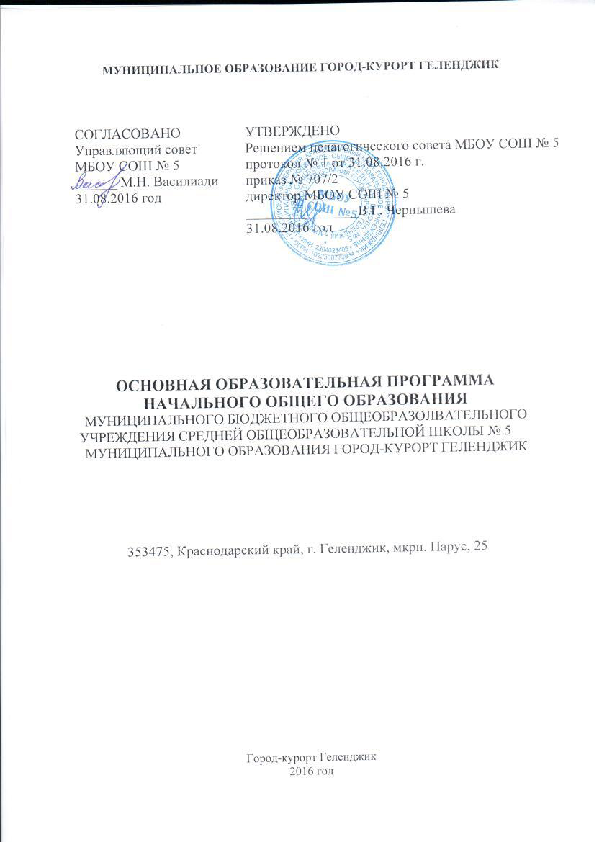 Содержание программыСписок приложений к программеЦЕЛЕВОЙ РАЗДЕЛ  Пояснительная записка      Нормативная база   Реализацию основной образовательной программы начального общего образования регламентируют законодательные документы Российской Федерации, министерства образования Краснодарского края,  Устав школы:- Конвенция о правах ребенка;- Федеральноый закон от 29 декабря 2012 г. № 2373-ФЗ 
«Об образовании в Российской Федерации»- приказа Министерства образования и науки Российской Федерации от 30 августа 2013 года №1015 «Об утверждении Порядка организации и осуществления образовательной деятельности по основным общеобразователь-ным программам – образовательным программам начального общего, основного общего и среднего общего образования» (в редакции приказов Министерства образования и науки Российской Федерации от 13 декабря 
2013 года №1342, от 28 мая 2014 года №598);- постановления Главного государственного санитарного врача РФ 
от 29 декабря 2010 года №189 «Об утверждении СанПин 2.4.2.2821-10 «Санитарно-эпидемиологические требования к условиям и организации обучения в общеобразовательных учреждениях»;- приказа Министерства образования и науки Российской Федерации 
от 6 октября 2009 года №373 «Об утверждении и введении в действие федерального государственного образовательного стандарта начального общего образования» (в редакции приказов Министерства образования и науки Российской Федерации от 26 ноября 2010 года №1241, от 22 сентября 2011 года №2357, от 18 декабря 2012 года №1060); - Устав МБОУ СОШ №5.Данная основная образовательная программа начального общего образования (далее ООП НОО) определяет содержание и организацию образовательного процесса в МБОУ СОШ № 5 и направлена на формирование общей культуры, духовно-нравственное, социальное, личностное и интеллектуальное развитие обучающихся, создание основы для самостоятельной реализации учебной деятельности, обеспечивающей социальную успешность, развитие творческих способностей, саморазвитие и самосовершенствование, сохранение и укрепление здоровья обучающихся.ООП НОО МБОУ СОШ № 5 сформирована с учётом особенностей уровня начального общего образования как фундамента всего последующего обучения. Начальная школа — особый этап в жизни ребёнка, связанный:- с изменением при поступлении в школу ведущей деятельности ребёнка — с переходом к учебной деятельности (при сохранении значимости игровой), имеющей общественный характер и являющейся социальной по содержанию;- с освоением новой социальной позиции, расширением сферы взаимодействия ребёнка с окружающим миром, развитием потребностей в общении, познании, социальном признании и самовыражении;- с принятием и освоением ребёнком новой социальной роли ученика, выражающейся в формировании внутренней позиции школьника, определяющей новый образ школьной жизни и перспективы личностного и познавательного развития;- с формированием у школьника основ умения учиться и способности к организации своей деятельности: принимать, сохранять цели и следовать им в учебной деятельности; планировать свою деятельность, осуществлять её контроль и оценку; взаимодействовать с учителем и сверстниками в учебном процессе;- с изменением при этом самооценки ребёнка, которая приобретает черты адекватности и рефлексивности;- с моральным развитием, которое существенным образом связано с характером сотрудничества со взрослыми и сверстниками, общением и межличностными отношениями дружбы, становлением основ гражданской идентичности и мировоззрения.Учитываются также характерные для младшего школьного возраста (от 6,5 до 11 лет):- центральные психологические новообразования, формируемые на данной ступени образования: словесно - логическое мышление, произвольная смысловая память, произвольное внимание, письменная речь, анализ, рефлексия содержания, оснований и способов действий, планирование и умение действовать во внутреннем плане, знаково - символическое мышление, осуществляемое как моделирование существенных связей и отношений объектов, осуществляемое как моделирование существенных связей и отношений объектов;- развитие целенаправленной и мотивированной активности обучающегося, направленной на овладение учебной деятельностью, основой которой выступает формирование устойчивой системы учебно - познавательных и социальных мотивов и личностного смысла учения.При определении стратегических характеристик основной образовательной программы учитываются существующий разброс в темпах и направлениях развития детей, индивидуальные различия в их познавательной деятельности, восприятии, внимании, памяти, мышлении, речи, моторике, связанные с возрастными, психологическими и физиологическими индивидуальными особенностями детей младшего школьного возраста.Целевое назначениеВ соответствии со Стандартом на уровне начального общего образования осуществляется:- становление основ гражданской идентичности и мировоззрения обучающихся;- формирование основ умения учиться и способности к организации своей деятельности: умение принимать, сохранять цели и следовать им в учебной деятельности, планировать свою деятельность, осуществлять ее контроль и оценку, взаимодействовать с педагогом и сверстниками в учебном процессе;- духовно-нравственное развитие и воспитание обучающихся, предусматривающее принятие ими моральных норм, нравственных установок, национальных ценностей;- укрепление физического и духовного здоровья обучающихся.Цели ООП НОО МБОУ СОШ № 5:- обеспечение выполнения требований ФГОС НОО.- способствовать овладению обучающимися 1-4 классов в соответствии с возрастными возможностями разными видами деятельности (учебной, трудовой, коммуникативной, двигательной, художественной); умением адаптироваться к окружающей природной и социальной среде; поддерживать и укреплять свое здоровье и физическую культуру;- формировать у обучающихся правильное отношение к окружающему миру, этических и нравственных норм, эстетических чувств, желание участвовать в разнообразной творческой деятельности;- формировать знания, умения и способы деятельности, определяющие степень готовности обучающихся к дальнейшему обучению;- создать условия для развития у обучающихся элементарных навыков самообразования, контроля и самооценки.- воспитать духовные качества учеников на социокультурном подходе, основанном на воспитательном потенциале культуры кубанского казачества, ценностях казачьей культуры;- достижение планируемых результатов освоения основной образовательной программы начального общего образования всеми обучающимися, в том числе детьми с ограниченными возможностями здоровья (далее - дети с ОВЗ);Задачи ООП НОО МБОУ СОШ № 5:формирование общей культуры, духовно­нравственное,
гражданское, социальное, личностное и интеллектуальное развитие, развитие творческих способностей, сохранение и укрепление здоровья;обеспечение планируемых результатов по освоению выпускником целевых установок, приобретению знаний, умений, навыков, компетенций и компетентностей, определяемых личностными, семейными, общественными, государственными потребностями и возможностями обучающегося младшего школьного возраста, индивидуальными особенностями его развития и состояния здоровья;становление и развитие личности в её индивидуальности, самобытности, уникальности и неповторимости;обеспечение преемственности начального общего и основного общего образования;достижение планируемых результатов освоения основной образовательной программы начального общего образования всеми обучающимися, в том числе детьми с ограниченными возможностями здоровья (далее - дети с ОВЗ);обеспечение доступности получения качественного начального общего образования;выявление и развитие способностей обучающихся, в том числе лиц, проявивших выдающиеся способности, через систему клубов, секций, студий и кружков, организацию общественно полезной деятельности;организация интеллектуальных и творческих соревнований, научно­технического творчества и проектно­исследовательской деятельности;участие обучающихся, их родителей (законных представителей), педагогических работников и общественности в проектировании и развитии внутришкольной социальной среды;использование в образовательной деятельности современных образовательных технологий деятельностного типа;предоставление обучающимся возможности для эффективной самостоятельной работы;включение обучающихся в процессы познания и преобразования внешкольной социальной среды муниципального образования город-курорт Геленджик.Основной целью реализации ООП НОО МБОУ СОШ № 5 является обеспечение планируемых результатов по достижению выпускником начальной общеобразовательной школы целевых установок, знаний, умений, навыков и компетенций, определяемых личностными, семейными, общественными, государственными потребностями и возможностями ребёнка младшего школьного возраста, индивидуальными особенностями его развития и состояния здоровья.                              Основное содержание образовательной программыНа уровне начального обучения в МБОУ СОШ № 5 с целью формирования у школьников учебной самостоятельности, положительной мотивации к разнообразной умственной деятельности, устойчивого внимания и любознательности реализуются программы образовательных систем  «Школа 2100» и «Школа России». Данные программы позволяют реализовать основные принципы государственной политики РФ в области образования. Это:- общедоступность образования, адаптивность системы образования к уровню подготовки, особенностям развития, способностям и интересам обучающихся;- гуманистический характер образования, приоритет жизни и здоровья человека, свободного развития личности;- воспитание гражданственности, трудолюбия, уважения закона, прав и свобод личности, патриотизма, трудолюбия, бережного отношения к природе и окружающей среде;- единство федерального культурного и образовательного пространства; защита и развитие системой образования национальных культур, региональных культурных традиций и особенностей в условиях многонационального государства; включение российского образования в мировое образовательное пространство;- обеспечение самоопределения личности, создание условий для ее самореализации, творческого развития;- формирование у обучающегося адекватной современному уровню знаний и ступени обучения картины мира;- формирование человека и гражданина, интегрированного в современное ему общество и нацеленного на совершенствование этого общества;- содействие взаимопониманию и сотрудничеству между людьми, народами независимо от национальной, религиозной и социальной принадлежности.Системно-деятельностный подходВ основе реализации ООП НОО лежит системно - деятельностный подход, который предполагает:- воспитание и развитие качеств личности, отвечающих требованиям информационного общества, инновационной экономики, задачам построения российского гражданского общества на основе принципов толерантности, диалога культур и уважения его многонационального, поликультурного  состава;- переход к стратегии социального проектирования и конструирования на основе разработки содержания и технологий образования, определяющих пути и способы достижения социально желаемого уровня (результата) личностного и познавательного развития обучающихся;- ориентацию на достижение цели и основного результата образования — развитие личности обучающегося на основе освоения универсальных учебных действий, познания и освоения мира;- признание решающей роли содержания образования, способов организации образовательной деятельности и учебного сотрудничества в достижении целей личностного и социального развития обучающихся;- учёт индивидуальных возрастных, психологических и физиологических особенностей обучающихся, роли и значения видов деятельности и форм общения при определении образовательно-воспитательных целей и путей их достижения;- обеспечение преемственности дошкольного, начального общего, основного общего, среднего (полного) общего и профессионального образования;- индивидуального развития каждого обучающегося (включая одарённых детей и детей с ограниченными возможностями здоровья), обеспечивающих рост творческого потенциала, познавательных мотивов, обогащение форм взаимодействия со сверстниками и взрослыми в познавательной деятельности;- гарантированность достижения планируемых результатов освоения ООП НОО МБОУ СОШ № 5, что и создает основу для самостоятельного успешного усвоения обучающимися новых знаний, умений, компетенций, видов и способов деятельности.Основной формой организации учебного процесса в 1-4 классах МБОУ СОШ № 5 является классно-урочная система. В условиях личностно-ориентированного подхода урок превращается в творческое общение и проблемную дискуссию. Наблюдается стремление педагогов отойти от фронтальной работы со всем классом, комбинируя ее с работой малыми группами и индивидуальной.Программа   адресована:	-Учащимся и родителям: - для информирования о целях, содержании, организации и предполагаемых результатах деятельности ОУ по достижению каждым обучающимся образовательных результатов; - для определения сферы ответственности за достижение результатов образовательной деятельности школы, родителей и обучающихся и возможностей для взаимодействия; -Учителям: - для углубления понимания смыслов образования и в качестве ориентира в практической образовательной деятельности; - Администрации: - для координации деятельности педагогического коллектива по выполнению требований к результатам и условиям освоения учащимися основной образовательной программы; - для регулирования взаимоотношений субъектов образовательного процесса (педагогов, учеников, родителей, администрации и др.).ООП НОО МБОУ СОШ № 5 предназначена удовлетворить потребности: - ученика -  в реализации конституционного права на получение основного бесплатного  образования (Федеральный закон от 29 декабря 2012 г. № 2373-ФЗ 
«Об образовании в Российской Федерации»); права на сохранение своей индивидуальности   (ст. 8 «Конвенции о правах ребенка») - родителей  - как гарантия «наилучшего обеспечения интересов ребенка» (ст.3 «Конвенции о правах ребенка»)- учителя – как гарантия права на самореализацию, проектирования учебной программы, выбора диагностических методик  и педагогических технологий- школы – как право на собственный имидж, свой неповторимый облик.  Содержание ООП НОО МБОУ СОШ № 5 формируется с учётом социокультурных особенностей и потребностей Краснодарского края, в котором осуществляется образовательный процесс.Формы, средства и методы обучения, духовно - нравственного развития и воспитания обучающихся, а также система оценок, формы, порядок и периодичность их промежуточной аттестации определяются уставом МБОУ СОШ №5 и соответствуют требованиям Федерального закона от 29 декабря 2012 г. № 2373-ФЗ «Об образовании в Российской Федерации», Стандарта и положениям Концепции духовно - нравственного развития и воспитания личности гражданина России.Учебная нагрузка и режим занятий обучающихся определяются в соответствии с действующими санитарными нормами.ООП НОО МБОУ СОШ № 5 предусматривает:достижение планируемых результатов освоения ООП НОО всеми обучающимися, в том числе детьми с ограниченными возможностями здоровья;выявление и развитие способностей обучающихся, в том числе одарённых детей, через систему секций, кружков, организацию общественно полезной деятельности, в том числе социальной практики, с использованием возможностей образовательных учреждений дополнительного образования детей;•	организацию интеллектуальных и творческих соревнований, научно - технического творчества и проектно - исследовательской деятельности;•	участие обучающихся, их родителей (законных представителей), педагогических работников и общественности в проектировании и развитии внутришкольной социальной среды;•	использование в образовательном процессе современных образовательных технологий деятельностного типа;•	возможность эффективной самостоятельной работы обучающихся при поддержке тьюторов и других педагогических работников.МБОУ СОШ № 5 обязуется обеспечить ознакомление обучающихся и их родителей (законных представителей) как участников образовательного процесса:•	с уставом и другими документами, регламентирующими осуществление образовательного процесса в этом учреждении;•	с их правами и обязанностями в части формирования и реализации основной образовательной программы начального общего образования, установленными законодательством Российской Федерации и уставом школы.Срок получения начального общего образования составляет четыре года, а для инвалидов и лиц с ограниченными возможностями здоровья при обучении по адаптированным основным образовательным программам начального общего образования, независимо от применяемых образовательных технологий, увеличивается не более чем на два года.1.2. Планируемые результаты освоения обучающимися МБОУ СОШ № 5 основной образовательной программы начального общего образованияПланируемые результаты освоения ООП НОО МБОУ СОШ № 5 (далее — планируемые результаты) являются одним из важнейших механизмов реализации требований Стандарта к результатам обучающихся, освоивших основную образовательную программу. Они представляют собой систему обобщённых личностно ориентированных целей образования, допускающих дальнейшее уточнение и конкретизацию, что обеспечивает определение и выявление всех составляющих планируемых результатов, подлежащих формированию и оценке.Планируемые результаты:-обеспечивают связь между требованиями Стандарта, образовательным процессом и системой оценки результатов освоения основной образовательной программы начального общего образования, уточняя и конкретизируя общее понимание личностных, метапредметных и предметных результатов для каждой учебной программы с учётом ведущих целевых установок их освоения, возрастной специфики и обучающихся и требований, предъявляемых системой оценки;-являются содержательной и критериальной основой для разработки программ учебных предметов, курсов, учебно-методической литературы, а также для системы оценки качества освоения обучающимися основной образовательной программы начального общего образования.В соответствии с системно-деятельностным подходом, составляющим методологическую основу требований Стандарта, содержание планируемых результатов описывает и характеризует обобщённые способы действий с учебным материалом, позволяющие обучающимся успешно решать учебные и учебно-практические задачи, в том числе как задачи, направленные на отработку теоретических моделей и понятий, так и задачи, по возможности максимально приближенные к реальным жизненным ситуациям.        Содержание планируемых результатов отражает конкретизированную применительно к уровню начального общего образования систему целей: формирование обобщенных способов действий с учебным материалом, позволяющих учащимся успешно решать учебно-познавательные и учебно-практические задачи.        Структура планируемых результатов отвечает основным положениям учения Л.С. Выготского о необходимости определения динамической картины развития на основе выделения: актуального развития, т.е. на уровне действий, хорошо освоенных и выполняемых учащимися практически автоматически; зоны ближайшего развития, т.е. на уровне «перспективных действий», находящихся на стадии формирования и выполняемых в сотрудничестве с учителем и сверстниками.На ступени начального общего образования устанавливаются планируемые результаты освоения:- междисциплинарной программы «Формирование универсальных учебных действий», а также её разделов «Чтение. Работа с текстом» и «Формирование ИКТ­компетентности обучающихся»;- программ по всем учебным предметам — «Русский язык»,  «Литературное чтение», «Иностранный язык», «Математика», «Окружающий мир», «Основы духовно-нравственной культуры народов России», комплексный учебный курс ОРКСЭ., «Музыка», «Изобразительное искусство», «Технология», «Физическая культура», «Кубановедение».1.2.1. Формирование универсальных   учебных действий (личностные и метапредметные результаты)В результате изучения всех без исключения предметов на уровне начального общего образования у выпускников будут сформированы личностные, регулятивные, познавательные и коммуникативные универсальные учебные действия как основа умения учиться.В сфере личностных универсальных учебных действий будут сформированы внутренняя позиция обучающегося, адекватная мотивация учебной деятельности, включая учебные и познавательные мотивы, ориентация на моральные нормы и их выполнение, способность к моральной децентрации.В сфере регулятивных универсальных учебных действий выпускники овладеют всеми типами учебных действий, направленных на организацию своей работы в образовательном учреждении и вне его, включая способность принимать и сохранять учебную цель и задачу, планировать её реализацию (в том числе во внутреннем плане), контролировать и оценивать свои действия, вносить соответствующие коррективы в их выполнение.В сфере познавательных универсальных учебных действий выпускники научатся воспринимать и анализировать сообщения и важнейшие их компоненты — тексты, использовать знаково-символические средства, в том числе овладеют действием моделирования, а также широким спектром логических действий и операций, включая общие приёмы решения задач.В сфере коммуникативных универсальных учебных действий выпускники приобретут умения учитывать позицию собеседника (партнёра), организовывать и осуществлять сотрудничество и кооперацию с учителем и сверстниками, адекватно воспринимать и передавать информацию, отображать предметное содержание и условия деятельности в сообщениях, важнейшими компонентами которых являются тексты.Личностные универсальные учебные действияРегулятивные универсальные учебные действияПознавательные универсальные  учебные действия                                    Коммуникативные универсальные учебные действия1.2.1.1.  Чтение. Работа с текстом   (метапредметные результаты)В результате изучения всех без исключения предметов выпускники  МБОУ СОШ № 5 приобретут первичные навыки работы с информацией. Они смогут осуществлять поиск информации, выделять и фиксировать нужную информацию, систематизировать, сопоставлять, анализировать и обобщать информацию, интерпретировать и преобразовывать ее.У выпускников будут развиты такие читательские действия, как поиск информации, выделение нужной для решения практической или учебной задачи информации, систематизация, сопоставление, анализ и обобщение имеющихся в тексте идей и информации, их интерпретация и преобразование. Обучающиеся смогут использовать полученную из разного вида текстов информацию для установления несложных причинно-следственных связей и зависимостей, объяснения, обоснования утверждений, а также принятия решений в простых учебных и практических ситуациях.Выпускники получат возможность научиться самостоятельно организовывать поиск информации. Они приобретут первичный опыт критического отношения к получаемой информации, сопоставления ее с информацией из других источников и имеющимся жизненным опытом.Работа с текстом: поиск информации и понимание прочитанногоРабота с текстом: преобразование и интерпретация информацииРабота с текстом: оценка информацииПрименение и представление информацииОценка достоверности получаемой информации1.2.1.2. Формирование ИКТ-компетентности обучающихся (метапредметные результаты)В результате изучения всех без исключения предметов на уровне начального общего образования начинается формирование навыков, необходимых для жизни и работы в современном высокотехнологичном обществе. Обучающиеся приобретут опыт работы с гипермедийными информационными объектами, в которых объединяются текст, наглядно-графические изображения, цифровые данные, неподвижные и движущиеся изображения, звук, ссылки и базы данных и которые могут передаваться как устно, так и с помощью телекоммуникационных технологий или размещаться в Интернете.Обучающиеся познакомятся с различными средствами ИКТ, освоят общие безопасные и эргономичные принципы работы с ними; осознают возможности различных средств ИКТ для использования в обучении, развития собственной познавательной деятельности и общей культуры, приобретут первичные навыки обработки и поиска информации при помощи средств ИКТ; научатся вводить различные виды информации в компьютер: текст, звук, изображение, цифровые данные; создавать, редактировать, сохранять и передавать гипермедиасообщения.В результате использования средств и инструментов ИКТ и ИКТ-ресурсов для решения разнообразных учебно-познавательных и учебно-практических задач, охватывающих содержание всех изучаемых предметов, у обучающихся будут формироваться и развиваться необходимые универсальные учебные действия и специальные учебные умения, что заложит основу успешной учебной деятельности в средней и старшей школе.Знакомство со средствами ИКТ, гигиена работы с компьютеромТехнология ввода информации в компьютер: ввод текста, запись звука, изображения, цифровых данныхОбработка и поиск информацииСоздание, представление и передача сообщенийПланирование деятельности, управление и организацияМониторинг предметных результатов обучающихся (Приложение № 1)1.2.2. Русский языкПредмет «Русский язык», наряду с достижением предметных результатов, нацелен на личностное развитие ученика, так как формирует представление о единстве и                   многообразии языкового и культурного пространства России, об основном средстве человеческого общения, воспитывает положительное отношение к правильной, точной и богатой устной и письменной речи как показателю общей культуры и гражданской позиции человека. Но этот же предмет с помощью другой группы линий развития обеспечивает формирование коммуникативных универсальных учебных действий, так как учит  умению «ориентироваться в целях, задачах, средствах и условиях общения, выбирать адекватные языковые средства для успешного решения коммуникативных задач». Также на уроках  русского языка в процессе освоения системы понятий и правил у  учеников формируются познавательные  универсальные учебные действия. В процессе изучения данного курса обучающиеся МБОУ СОШ № 5 получат возможность реализовать в устном и письменном общении (в том числе с использованием средств ИКТ) потребность в творческом самовыражении, научатся использовать язык с целью поиска необходимой информации в различных источниках для выполнения учебных заданий.У выпускников МБОУ СОШ № 5, освоивших ООП НОО, будет сформировано отношение к правильной устной и письменной речи как показателям общей культуры человека. Они получат начальные представления о нормах русского и родного литературного языка (орфоэпических, лексических, грамматических) и правилах речевого этикета, научатся ориентироваться в целях, задачах, средствах и условиях общения, что станет основой выбора адекватных языковых средств для успешного решения коммуникативной задачи при составлении несложных устных монологических высказываний и письменных текстов. У учащихся будут сформированы коммуникативные учебные действия, необходимые для успешного участия в диалоге: ориентация на позицию партнёра, учёт различных мнений и координация различных позиций в сотрудничестве, стремление к более точному выражению собственного мнения и позиции, умение задавать вопросы.В результате изучения курса русского языка у выпускников МБОУ СОШ № 5, освоивших ООП НОО, будет сформирован учебно-познавательный интерес к новому учебному материалу по русскому и родному языкам и способам решения новой языковой задачи, что заложит основы успешной учебной деятельности при продолжении изучения курса русского языка и родного языка на следующем уровне образования.Выпускник на уровне начального общего образования:- научится осознавать безошибочное письмо как одно из проявлений собственного уровня культуры;- сможет применять орфографические правила и правила постановки знаков препинания (в объёме изученного) при записи собственных и предложенных текстов, овладеет умением проверять написанное;- получит первоначальные представления о системе и структуре русского и родного языков: познакомится с разделами изучения языка — фонетикой и графикой, лексикой, словообразованием (морфемикой), морфологией и синтаксисом; в объёме содержания курса научится находить, характеризовать, сравнивать, классифицировать такие языковые единицы, как звук, буква, часть слова, часть речи, член предложения, простое предложение, что послужит основой для дальнейшего формирования общеучебных, логических и познавательных (символико-моделирующих) универсальных учебных действий с языковыми единицами.                                            Содержательная линия «Система языка»Раздел «Фонетика и графика»Раздел «Орфоэпия»Раздел «Состав слова (морфемика)»Раздел «Лексика»Раздел «Морфология»Раздел «Синтаксис»Содержательная линия «Орфография и пунктуация» Содержательная линия «Развитие речи»1.2.3. Литературное чтение Предмет «Литературное чтение» прежде всего  способствует личностному развитию ученика, поскольку обеспечивает понимание литературы как «средства сохранения и передачи нравственных ценностей и традиций»,  даёт возможность для формирования первоначальных этических представлений, понятий о добре и зле, нравственности.   Формирование коммуникативных универсальных учебных действий обеспечивается через обучение правильному и умелому пользованию речью в различных жизненных ситуациях, передаче другим своих мыслей и чувств, через организацию диалога с автором в процессе чтения текста и учебного диалога на этапе его обсуждения.Выпускники начальной школы № 5 осознают значимость чтения для своего дальнейшего развития и для успешного обучения по другим предметам. У них будет формироваться потребность в систематическом чтении как средстве познания мира и самого себя. Младшие школьники полюбят чтение художественных произведений, которые помогут им сформировать собственную позицию в жизни, расширят кругозор.Учащиеся получат возможность познакомиться с культурно-историческим наследием России и общечеловеческими ценностями.Младшие школьники будут учиться полноценно воспринимать художественную литературу, эмоционально отзываться на прочитанное, высказывать свою точку зрения и уважать мнение собеседника. Они получат возможность воспринимать художественное произведение как особый вид искусства, соотносить его с другими видами искусства, познакомятся с некоторыми коммуникативными и эстетическими возможностями родного языка, используемыми в художественных произведениях.К концу обучения в начальной школе будет обеспечена готовность детей к дальнейшему обучению, достигнут необходимый уровень читательской компетентности, речевого развития, сформированы универсальные действия, отражающие учебную самостоятельность и познавательные интересы.Выпускники МБОУ СОШ № 5 овладеют техникой чтения, приёмами понимания прочитанного и прослушанного произведения, элементарными приёмами анализа, интерпретации и преобразования художественных, научно-популярных и учебных текстов. Научатся самостоятельно выбирать интересующую литературу, пользоваться словарями и справочниками, осознают себя как грамотных читателей, способных к творческой деятельности.Школьники научатся вести диалог в различных коммуникативных ситуациях, соблюдая правила речевого этикета, участвовать в обсуждении прослушанного (прочитанного) произведения. Они будут составлять несложные монологические высказывания о произведении (героях, событиях); устно передавать содержание текста по плану; составлять небольшие тексты повествовательного характера с элементами рассуждения и описания. Выпускники научатся декламировать (читать наизусть) стихотворные произведения. Они получат возможность научиться выступать перед знакомой аудиторией (сверстников, родителей, педагогов) с небольшими сообщениями, используя иллюстративный ряд (плакаты, презентацию).Выпускники 4-х классов МБОУ СОШ № 5 приобретут первичные умения работы с учебной и научно-популярной литературой, будут находить и использовать информацию для практической работы.Выпускники овладеют основами коммуникативной деятельности, на практическом уровне осознают значимость работы в группе и освоят правила групповой работы.Виды речевой и читательской деятельности                                      Круг детского чтенияЛитературоведческая пропедевтика  (только для художественных текстов)Творческая деятельность (только для художественных текстов)1.2.4. Иностранный язык (английский)В результате изучения «Английского языка» при получении начального общего образования у обучающихся будут сформированы первоначальные представления о роли и значимости иностранного языка в жизни современного человека и поликультурного мира. Обучающиеся приобретут начальный опыт использования иностранного языка как средства межкультурного общения, как нового инструмента познания мира и культуры других народов, осознают личностный смысл овладения иностранным языком.Знакомство с детским пластом культуры страны (стран) изучаемого языка не только заложит основы уважительного отношения к чужой (иной) культуре, но и будет способствовать более глубокому осознанию обучающимися особенностей культуры своего народа. Начальное общее иноязычное образование позволит сформировать у обучающихся способность в элементарной форме представлять на иностранном языке родную культуру в письменной и устной формах общения с зарубежными сверстниками, в том числе с использованием средств телекоммуникации.     Соизучение языков и культур, общепринятых человеческих и базовых национальных ценностей заложит основу для формирования гражданской идентичности, чувства патриотизма и гордости за свой народ, свой край, свою страну, поможет лучше осознать свою этническую и национальную принадлежность.   Процесс овладения иностранным языком на уровне начального общего образования внесёт свой вклад в формирование активной жизненной позиции обучающихся. Знакомство на уроках иностранного языка с доступными образцами зарубежного фольклора, выражение своего отношения к литературным героям, участие в ролевых играх будут способствовать становлению обучающихся как членов гражданского общества. В результате изучения иностранного языка на ступени начального общего образования у обучающихся:- сформируется элементарная иноязычная коммуникативная компетенция, т. е. способность и готовность общаться с носителями изучаемого иностранного языка в устной (говорение и аудирование) и письменной (чтение и письмо) формах общения с учётом речевых возможностей и потребностей младшего школьника; расширится лингвистический кругозор; будет получено общее представление о строе изучаемого языка и его некоторых отличиях от родного языка;- будут заложены основы коммуникативной культуры, т.е. способность ставить и решать посильные коммуникативные задачи, адекватно использовать имеющиеся речевые и неречевые средства общения, соблюдать речевой этикет, быть вежливыми и доброжелательными речевыми партнёрами;- сформируются положительная мотивация и устойчивый учебно-познавательный интерес к предмету «Иностранный язык», а также необходимые универсальные учебные действия и специальные учебные умения, что заложит основу успешной учебной деятельности по овладению иностранным языком на следующей ступени образования.                                        Коммуникативные уменияГоворениеАудированиеЧтениеПисьмоЯзыковые средства и навыки оперирования имиГрафика, каллиграфия, орфографияФонетическая сторона речиЛексическая сторона речиГрамматическая сторона речи1.2.5. Математика Предмет «Математика» направлен на развитие  познавательных  универсальных учебных действий. Наряду с этой всем очевидной ролью математики («ум в порядок приводит») в рамках Образовательных систем «Школа 2100», «Школа России» у этого предмета есть ещё одна важная роль – формирование коммуникативных универсальных учебных действий. Это связано с тем, что данный предмет учит читать и записывать сведения об окружающем мире на языке математики, строить цепочки логических рассуждений и использовать их в устной и письменной речи для коммуникации. В результате изучения курса математики обучающиеся на уровне начального общего образования:- научатся использовать начальные математические знания для описания окружающих предметов, процессов, явлений, оценки количественных и пространственных отношений;- овладеют основами логического и алгоритмического мышления, пространственного воображения и математической речи, приобретут необходимые вычислительные навыки;- научатся применять математические знания и представления для решения учебных задач, приобретут начальный опыт применения математических знаний в повседневных ситуациях;- получат представление о числе как результате счёта и измерения, о десятичном принципе записи чисел; научатся выполнять устно и письменно арифметические действия с числами; находить неизвестный компонент арифметического действия; составлять числовое выражение и находить его значение; накопят опыт решения текстовых задач;- познакомятся с простейшими геометрическими формами, научатся распознавать, называть и изображать геометрические фигуры, овладеют способами измерения длин и площадей;- приобретут в ходе работы с таблицами и диаграммами  важные для практико-ориентированной математической деятельности умения, связанные с представлением, анализом и интерпретацией данных; смогут научиться извлекать необходимые данные из таблиц и диаграмм, заполнять готовые формы, объяснять, сравнивать и обобщать информацию, делать выводы и прогнозы.                             Числа и величины                                 Арифметические действияРабота с текстовыми задачами Пространственные отношения. Геометрические фигурыГеометрические величины Работа с информацией1.2.6. Основы религиозных культур и светской этики В ходе изучения комплексного учебного курса «Основы религиозных культур и светской этики» у учащихся произойдет  развитие представлений о значении нравственных норм и ценностей для достойной жизни личности, семьи, общества,  формирование готовности к нравственному самосовершенствованию, духовному саморазвитию,  знакомство с основными нормами религиозной морали, понимание их значения в выстраивании конструктивных отношений в семье и обществе,  осознание ценности человеческой жизни; воспитание нравственности, основанной на свободе совести и вероисповедания, духовных традициях народов России,  становление внутренней установки личности поступать согласно своей совести.Планируемые результаты по учебным модулямОсновы православной культурыОсновы исламской культурыОсновы мировых религиозных культурОсновы светской этикиОкружающий мирПредмет «Окружающий мир» через две главные линии развития обеспечивает формирование личностных и метапредметных результатов. Первая линия – знакомство с целостной картиной мира (умение объяснять мир) – обеспечивает развитие познавательных универсальных учебных действий.  Именно она обеспечивает «осознание целостности окружающего мира», «освоение доступных способов изучения природы и общества», «развитие навыков устанавливать и выявлять причинно-следственные связи в окружающем мире. Вторая линия – формирование оценочного, эмоционального отношения к миру (умение определять своё отношение к миру) – способствует личностному развитию ученика. С ней связана сформированность уважительного отношения к России, родному краю, своей семье, истории, культуре, природе нашей страны», воспитание чувства гордости за национальные свершения, открытия, победы, освоение основ экологической грамотности, элементарных правил нравственного поведения в мире природы и людей, норм здоровьесберегающего поведения в природной и социальной среде. В результате изучения курса «Окружающий мир» обучающиеся на уровне начального общего образования МБОУ СОШ № 5:- получат возможность расширить, систематизировать и углубить исходные представления о природных и социальных объектах и явлениях как компонентах единого мира, овладеть основами практико-ориентированных знаний о природе, человеке и обществе, приобрести целостный взгляд на мир в его органичном единстве и разнообразии природы, народов, культур и религий;- обретут чувство гордости за свою Родину, российский народ и его историю, осознают свою этническую и национальную принадлежность в контексте ценностей многонационального российского общества, а также гуманистических и демократических ценностных ориентаций, способствующих формированию российской гражданской идентичности;-  приобретут опыт эмоционально окрашенного, личностного отношения к миру природы и культуры; ознакомятся с началами естественных и социально-гуманитарных наук в их единстве и взаимосвязях, что даст учащимся ключ (метод) к осмыслению личного опыта, позволит сделать восприятие явлений окружающего мира более понятными, знакомыми и предсказуемыми, определить своё место в ближайшем окружении;- получат возможность осознать своё место в мире на основе единства рационально-научного познания и эмоционально-ценностного осмысления личного опыта общения с людьми, обществом и природой, что станет основой уважительного отношения к иному мнению, истории и культуре других народов;- познакомятся с некоторыми способами изучения природы и общества, начнут осваивать умения проводить наблюдения в природе, ставить опыты, научатся видеть и понимать некоторые причинно-следственные связи в окружающем мире и неизбежность его изменения под воздействием человека, в том числе на многообразном материале природы и культуры родного края, что поможет им овладеть начальными навыками адаптации в динамично изменяющемся и развивающемся мире;- получат возможность приобрести базовые умения работы с ИКТ-средствами, поиска информации в электронных источниках и контролируемом Интернете, научатся создавать сообщения в виде текстов, аудио- и видеофрагментов, готовить и проводить небольшие презентации в поддержку собственных сообщений;- примут и освоят социальную роль обучающегося, для которой характерно развитие мотивов учебной деятельности и формирование личностного смысла учения, самостоятельности и личной ответственности за свои поступки, в том числе в информационной деятельности, на основе представлений о нравственных нормах, социальной справедливости и свободе.В результате изучения курса выпускники заложат фундамент своей экологической и культурологической грамотности, получат возможность научиться соблюдать правила поведения в мире природы и людей, правила здорового образа жизни, освоят элементарные нормы адекватного природо- и культуросообразного поведения в окружающей природной и социальной среде.Человек и природаЧеловек и обществоИзобразительное искусствоВ результате изучения изобразительного искусства на уровне начального общего образования у обучающихся МБОУ СОШ № 5:- будут сформированы основы художественной культуры: представление о специфике изобразительного искусства, потребность в художественном творчестве и в общении с искусством, первоначальные понятия о выразительных возможностях языка искусства;- начнут развиваться образное мышление, наблюдательность и воображение, учебно-творческие способности, эстетические чувства, формироваться основы анализа произведения искусства; будут проявляться эмоционально-ценностное отношение к миру, явлениям действительности и художественный вкус;- сформируются основы духовно-нравственных ценностей личности – способности оценивать и выстраивать на основе традиционных моральных норм и нравственных идеалов, воплощенных в искусстве, отношение к себе, другим людям, обществу, государству, Отечеству, миру в целом; устойчивое представление о добре и зле, должном и недопустимом, которые станут базой самостоятельных поступков и действий на основе морального выбора, понимания и поддержания нравственных устоев, нашедших отражение и оценку в искусстве, любви, взаимопомощи, уважении к родителям, заботе о младших и старших, ответственности за другого человека;- появится готовность и способность к реализации своего творческого потенциала в духовной и художественно-продуктивной деятельности, разовьется трудолюбие, оптимизм, способность к преодолению трудностей, открытость миру, диалогичность;- установится осознанное уважение и принятие традиций, самобытных культурных ценностей, форм культурно-исторической, социальной и духовной жизни родного края, наполнятся конкретным содержанием понятия «Отечество», «родная земля», «моя семья и род», «мой дом», разовьется принятие культуры и духовных традиций многонационального народа Российской Федерации, зародится целостный, социально ориентированный взгляд на мир в его органическом единстве и разнообразии природы, народов, культур и религий; - будут заложены основы российской гражданской идентичности, чувства сопричастности и гордости за свою Родину, российский народ и историю России, появится осознание своей этнической и национальной принадлежности, ответственности за общее благополучие.Обучающиеся:- овладеют практическими умениями и навыками в восприятии произведений пластических искусств и в различных видах художественной деятельности: графике (рисунке), живописи, скульптуре, архитектуре, художественном конструировании, декоративно-прикладном искусстве;- смогут понимать образную природу искусства; давать эстетическую оценку и выражать свое отношение к событиям и явлениям окружающего мира, к природе, человеку и обществу; воплощать художественные образы в различных формах художественно-творческой деятельности;- научатся применять художественные умения, знания и представления о пластических искусствах для выполнения учебных и художественно-практических задач, познакомятся с возможностями использования в творчестве различных ИКТ-средств;- получат навыки сотрудничества со взрослыми и сверстниками, научатся вести диалог, участвовать в обсуждении значимых для человека явлений жизни и искусства, будут способны вставать на позицию другого человека;- смогут реализовать собственный творческий потенциал, применяя полученные знания и представления об изобразительном искусстве для выполнения учебных и художественно-практических задач, действовать самостоятельно при разрешении проблемно-творческих ситуаций в повседневной жизни.Восприятие искусства и виды художественной деятельностиАзбука искусства. Как говорит искусство?Значимые темы искусства. О чём говорит искусство?МузыкаДостижение личностных, метапредметных и предметных результатов освоения программы обучающимися происходит в процессе активного восприятия и обсуждения музыки, освоения основ музыкальной грамоты, собственного опыта музыкально-творческой деятельности обучающихся: хорового пения и игры на элементарных музыкальных инструментах, пластическом интонировании, подготовке музыкально-театрализованных представлений.В результате освоения программы у обучающихся будут сформированы готовность к саморазвитию, мотивация к обучению и познанию; понимание ценности отечественных национально-культурных традиций, осознание своей этнической и национальной принадлежности, уважение к истории и духовным традициям России, музыкальной культуре ее народов, понимание роли музыки в жизни человека и общества, духовно-нравственном развитии человека. В процессе приобретения собственного опыта музыкально-творческой деятельности обучающиеся научатся понимать музыку как составную и неотъемлемую часть окружающего мира, постигать и осмысливать явления музыкальной культуры, выражать свои мысли и чувства, обусловленные восприятием музыкальных произведений, использовать музыкальные образы при создании театрализованных и музыкально-пластических композиций, исполнении вокально-хоровых и инструментальных произведений, в импровизации.  Технология      Предмет «Технология» имеет чёткую практико-ориентированную направленность. Он способствует формированию регулятивных  универсальных учебных действий путём приобретения навыков самообслуживания; овладения технологическими приемами ручной обработки материалов; усвоения правил техники безопасности.  В то же время «усвоение первоначальных представлений о материальной культуре как продукте предметно-преобразующей деятельности человека» обеспечивает развитие познавательных универсальных учебных действий. Формируя представления о созидательном и нравственном значении труда в жизни человека и общества; о мире профессий и важности правильного выбора профессии, данный предмет обеспечивает личностное развитие ученика.В результате изучения курса «Технология» обучающиеся на уровне начального общего образования учащиеся МБОУ СОШ № 5:- получат начальные представления о материальной культуре как продукте творческой предметно-преобразующей деятельности человека, о  предметном мире как основной среде обитания современного человека, о гармонической взаимосвязи предметного мира с миром природы, об отражении в предметах материальной среды нравственно-эстетического и социально-исторического опыта человечества; о ценности предшествующих культур и необходимости бережного отношения к ним в целях сохранения и развития культурных традиций;- получат начальные знания и представления о наиболее важных правилах дизайна, которые необходимо учитывать при создании предметов материальной культуры;  - получат общее представление о мире профессий, их социальном значении, истории возникновения и развития;- научатся использовать приобретённые знания и умения для творческой самореализации при оформлении своего дома и классной комнаты, при изготовлении подарков близким и друзьям, игрушечных моделей, художественно-декоративных и других изделий.Решение конструкторских, художественно-конструкторских и технологических задач заложит развитие основ творческой деятельности, конструкторско-технологического мышления, пространственного воображения, эстетических представлений, формирования внутреннего плана действий, мелкой моторики рук.Обучающиеся:- в результате выполнения под руководством учителя коллективных и групповых творческих работ, а также элементарных доступных проектов получат первоначальный опыт использования сформированных в рамках учебного предмета коммуникативных универсальных учебных действий в целях осуществления совместной продуктивной деятельности: распределение ролей руководителя и подчинённых, распределение общего объёма работы, приобретение навыков сотрудничества и взаимопомощи, доброжелательного и уважительного общения со сверстниками и взрослыми;- овладеют начальными формами познавательных универсальных учебных действий — исследовательскими и логическими: наблюдения, сравнения, анализа, классификации, обобщения;- получат первоначальный опыт организации собственной творческой практической деятельности на основе сформированных регулятивных универсальных учебных действий: целеполагания и планирования предстоящего практического действия, прогнозирования, отбора оптимальных способов деятельности, осуществления контроля и коррекции результатов действий; научатся искать, отбирать, преобразовывать необходимую печатную и электронную информацию;- познакомятся с персональным компьютером как техническим средством, с его основными устройствами, их назначением; приобретут первоначальный опыт работы с простыми информационными объектами: текстом, рисунком, аудио- и видеофрагментами; овладеют приёмами поиска и использования информации, научатся работать с доступными электронными ресурсами;- получат первоначальный опыт трудового самовоспитания: научатся самостоятельно обслуживать себя в школе, дома, элементарно ухаживать за одеждой и обувью, помогать младшим и старшим, оказывать доступную помощь по хозяйству.В ходе преобразовательной творческой деятельности будут заложены основы таких социально ценных личностных и нравственных качеств, как трудолюбие, организованность, добросовестное и ответственное отношение к делу, инициативность, любознательность, потребность помогать другим, уважение к чужому труду и результатам труда, культурному наследию.      Общекультурные и общетрудовые компетенции. Основы культуры труда, самообслуживание Технология ручной обработки материалов. Элементы графической грамоты Конструирование и моделирование Практика работы на компьютере Физическая культура(для обучающихся, не имеющих противопоказаний для занятий физической культурой или существенных ограничений по нагрузке)   В результате обучения по курсу «Физическая культура» (для обучающихся, не имеющих противопоказаний для занятий физической культурой или существенных ограничений по нагрузке) на уровне начального общего образования обучающиеся МБОУ СОШ № 5:- начнут понимать значение занятий физической культурой для укрепления здоровья, физического развития и физической подготовленности, для трудовой деятельности, военной практики;-  начнут осознанно использовать знания, полученные в курсе «Физическая культура», при планировании и соблюдении режима дня, выполнении физических упражнений и во время подвижных игр на досуге;- узнают о положительном влиянии занятий физическими упражнениями на развитие систем дыхания и кровообращения, поймут необходимость и смысл проведения простейших закаливающих процедур.- освоят первичные навыки и умения по организации и проведению утренней зарядки, физкультурно-оздоровительных мероприятий в течение учебного дня, во время подвижных игр в помещении и на открытом воздухе;- научатся составлять комплексы оздоровительных и общеразвивающих упражнений, использовать простейший спортивный инвентарь и оборудование;- освоят правила поведения и безопасности во время занятий физическими упражнениями, правила подбора одежды и обуви в зависимости от условий проведения занятий;- научатся наблюдать за изменением собственного роста, массы тела и показателей развития основных физических качеств; оценивать величину физической нагрузки по частоте пульса во время выполнения физических упражнений;- научатся выполнять комплексы специальных упражнений, направленных на формирование правильной осанки, профилактику нарушения зрения, развитие систем дыхания и кровообращения;- приобретут жизненно важные двигательные навыки и умения, необходимые для жизнедеятельности каждого человека: бегать и прыгать различными способами; метать и бросать мячи; лазать и перелезать через препятствия; выполнять акробатические и гимнастические упражнения, простейшие комбинации; передвигаться на лыжах (в снежных районах России) и плавать простейшими способами; будут демонстрировать постоянный прирост показателей развития основных физических качеств;- освоят навыки организации и проведения подвижных игр, элементы и простейшие технические действия игр в футбол, баскетбол и волейбол; в процессе игровой и соревновательной деятельности будут использовать навыки коллективного общения и взаимодействия.                                    Знания о физической культуреСпособы физкультурной деятельностиФизическое совершенствованиеКубановедениеНа основе предметных знаний  и умений при изучении курса «Кубановедение» ученики подойдут  к пониманию объективно существующих краеведческих связей и зависимости между природой, обществом и человеком, к осознанию разнообразия окружающего мира, взаимозависимости, разовьют экологическое мышление, сформируют экологическую грамотность с учётом регионального компонента,  на ознакомительном уровне представят все науки, помогающие познавать удивительный мир Кубани. У учащихся будут воспитаны  эмоционально-волевые, нравственные качества личности, патриотизм, развиты творческие способности, сформированы эстетические чувства.Содержательный раздел 2.1. ПРОГРАММА ФОРМИРОВАНИЯ У ОБУЧАЮЩИХСЯ УНИВЕРСАЛЬНЫХ УЧЕБНЫХ ДЕЙСТВИЙ Программа формирования универсальных учебных действий на уровне начального общего образования (далее — программа формирования универсальных учебных действий) конкретизирует требования Стандарта к личностным и метапредметным результатам освоения основной образовательной программы начального общего образования, дополняет традиционное содержание образовательно-воспитательных программ и служит основой разработки рабочих  программ учебных предметов, курсов.Программа формирования универсальных учебных действий направлена на обеспечение системно-деятельностного подхода, положенного в основу Стандарта, и призвана способствовать реализации развивающего потенциала общего среднего образования, развитию системы универсальных учебных действий, выступающей как инвариантная основа образовательного процесса и обеспечивающей школьникам умение учиться, способность к саморазвитию и самосовершенствованию. Всё это достигается путём как освоения обучающимися конкретных предметных знаний и навыков в рамках отдельных дисциплин, так и сознательного, активного присвоения ими нового социального опыта. При этом знания, умения и навыки рассматриваются как производные от соответствующих видов целенаправленных действий, если они формируются, применяются и сохраняются в тесной связи с активными действиями самих учащихся. Качество усвоения знаний определяется многообразием и характером видов универсальных действий. Программа формирования универсальных учебных действий для начального общего образования:устанавливает ценностные ориентиры начального общего образования;определяет понятие, функции, состав и характеристики универсальных учебных действий в младшем школьном возрасте;выявляет связь универсальных учебных действий с содержанием учебных предметов;определяет условия, обеспечивающие преемственность программы формирования у обучающихся универсальных учебных действий при переходе от дошкольного к начальному и основному общему образованию.Цель программы: создать условия для формирования  и регулирования универсальных учебных действий обучающихся через образовательную деятельность        Задачи программы: - актуализировать ценностные ориентиры начального образования; - определить состав и характеристику универсальных учебных действий; - выявить связь универсальных учебных действий с содержанием учебных предметов, курсов; - использовать  типовые задачи формирования УУД;- создать условия для формирования универсальных учебных действий при переходе от дошкольного к начальному общему образованию. Система универсальных учебных действий представлена в таблице.Личностные результаты и универсальные учебные действия 
в  Образовательных системах «Школа 2100», «Школа России».                                                                                                                 Соотнесение универсальных учебных действий по материалам стандарта второго поколения с универсальными учебными действиями в терминологии Образовательных систем «Школа 2100»,  «Школа России» приведено в таблице.2.1.1. Ценностные ориентиры содержания образования на уровне начального общего образованияФГОС НОО определяет ценностные ориентиры содержания образования на уровне начального общего образования  в МБОУ СОШ № 5 следующим образом: 1. Формирование основ гражданской идентичности личности, включая:-  чувство сопричастности и гордости за свою Родину, народ и историю;- осознание ответственности человека за благосостояние общества;-  восприятие мира как единого и целостного при разнообразии культур, национальностей, религий;- отказ от деления на «своих» и «чужих»; - уважение истории и культуры каждого народа.2. Формирование психологических условий развития общения, кооперации сотрудничества.- доброжелательность, доверие и  внимание к людям, - готовность к сотрудничеству и дружбе, оказанию помощи тем, кто в ней нуждается, - уважение к окружающим – умение слушать и слышать партнера, признавать право каждого на собственное мнение и принимать решения с учетом позиций всех участников;  3. Развитие ценностно-смысловой сферы личности на основе общечеловеческой нравственности и гуманизма.- принятие и уважение ценностей семьи и общества, школы и коллектива и стремление следовать им;- ориентация в нравственном содержании и смысле поступков, как собственных, так и окружающих людей, развитие этических чувств  - стыда, вины, совести  - как регуляторов морального поведения;-  формирование чувства прекрасного и эстетических чувств на основе знакомства с мировой и отечественной художественной культурой;4. Развитие умения учиться как первого шага к самообразованию и самовоспитанию:- развитие широких познавательных интересов, инициативы  и любознательности, мотивов познания и творчества;- формирование умения учиться и способности к организации своей деятельности (планированию, контролю, оценке);5. Развитие самостоятельности, инициативы и ответственности личности как условия ее самоактуализации:-  формирование самоуважения и эмоционально-положительного отношения к себе, критичность к своим поступкам и умение адекватно их оценивать;- готовность открыто выражать и отстаивать свою позицию,  целеустремленность и настойчивость в достижении целей;- готовность к самостоятельным действиям, ответственность за их результаты;- готовность к преодолению трудностей и жизненного оптимизма;- умение противостоять действиям и влияниям, представляющим угрозу жизни, здоровью и безопасности  личности и общества в пределах своих возможностей.     2.1.2. Характеристика универсальных учебных действий при получении начального общего образованияВ широком значении термин «универсальные учебные действия» означает умение учиться, т. е. способность субъекта к саморазвитию и самосовершенствованию путем сознательного и активного присвоения нового социального опыта.Функции универсальных учебных действий:обеспечение возможностей обучающегося самостоятельно осуществлять деятельность учения, ставить учебные цели, искать и использовать необходимые средства и способы их достижения, контролировать и оценивать процесс и результаты деятельности;создание условий для гармоничного развития личности и ее самореализации на основе готовности к непрерывному образованию; обеспечение успешного усвоения знаний, формирования умений, навыков и компетентностей в любой предметной области.Универсальный характер учебных действий проявляется в том, что они носят надпредметный, метапредметный характер; обеспечивают целостность общекультурного, личностного и познавательного развития и саморазвития личности; обеспечивают преемственность всех уровней образовательной деятельности; лежат в основе организации и регуляции любой деятельности обучающегося независимо от ее специально­предметного содержания. Универсальные учебные действия обеспечивают этапы усвоения учебного содержания и формирования психологических способностей обучающегося.Виды УУДВ составе основных видов универсальных учебных действий, соответствующих ключевым целям общего образования, можно выделить четыре блока: личностный, регулятивный, познавательный  и коммуникативный. Личностные универсальные учебные действия обеспечивают ценностно-смысловую ориентацию обучающихся (умение соотносить поступки и события с принятыми  этическими принципами, знание моральных норм и умение выделить нравственный аспект поведения) и ориентацию в социальных ролях и межличностных отношениях. Применительно к учебной деятельности следует выделить три вида личностных действий:     - личностное, профессиональное, жизненное самоопределение;     - смыслообразование, т.е. установление обучающимися связи между целью учебной деятельности и ее мотивом, другими словами, между результатом учения и тем, что побуждает деятельность, ради чего она осуществляется. Ученик должен задаваться вопросом: какое значение, и какой смысл имеет для меня учение?- и уметь на него отвечать.     - нравственно-этическая ориентация, в том числе и оценивание усваиваемого содержания (исходя из социальных и личностных ценностей), обеспечивающее личностный моральный выбор.     Регулятивные универсальные учебные действия  обеспечивают обучающимся организацию своей учебной деятельности. К ним относятся:      - целеполагание  как постановка учебной задачи на основе соотнесения того, что уже известно и усвоено учащимися, и того, что еще неизвестно;      - планирование – определение последовательности промежуточных целей с учетом конечного результата; составление плана и последовательности действий;      - прогнозирование – предвосхищение результата и уровня усвоения знаний, его временных характеристик;      - контроль  в форме сличения способа действия и его результата с заданным эталоном с целью обнаружения отклонений и отличий от эталона;      - коррекция – внесение необходимых дополнений и коррективов в план и способ действия в случае расхождения эталона, реального действия и его результата; внесение изменений в результат своей деятельности, исходя из оценки этого результата самим обучающимся, учителем, товарищами;       - оценка – выделение и осознание обучающимся того, что уже усвоено и что еще нужно усвоить, осознание качества и уровня усвоения; оценка результатов работы;     - саморегуляция  как способность к мобилизации сил и энергии, к волевому усилию (к выбору в ситуации мотивационного конфликта) и преодолению препятствий.      Познавательные универсальные учебные действия  включают: общеучебные, логические учебные действия, а также постановку и решение проблемы.       Общеучебные универсальные действия:       - самостоятельное выделение и формулирование познавательной цели;       - поиск и выделение необходимой информации; применение методов информационного поиска, в том числе с помощью компьютерных средств;       - структурирование знаний;       - осознанное и произвольное построение речевого высказывания в устной и письменной форме;       - выбор наиболее эффективных способов решения задач в зависимости от конкретных условий;       - рефлексия способов и условий действия, контроль и оценка процесса и результатов деятельности;       - смысловое чтение как осмысление цели чтения и выбор вида чтения в зависимости от цели; извлечение необходимой информации из прослушанных текстов различных жанров; определение основной и второстепенной информации; свободная ориентация и восприятие текстов художественного, научного, публицистического и официально-делового стилей; понимание и адекватная оценка языка средств массовой информации;       - постановка и формулирование проблемы, самостоятельное создание алгоритмов деятельности при решении проблем творческого и поискового характера.      Особую группу общеучебных универсальных действий составляют знаково-символические действия:       - моделирование – преобразование объекта из чувственной формы в модель, где выделены существенные характеристики объекта (пространственно- графическая или знаково-символическая);       -преобразование модели с целью выявления общих законов, определяющих данную предметную область.      Логические универсальные действия:        - анализ объектов с целью выделения признаков (существенных, несущественных);       - синтез – составление целого из частей, в том числе самостоятельное достраивание с восполнением недостающих компонентов;       - выбор оснований и критериев для сравнения, сериации, классификации объектов;       - подведение под понятие, выведение следствий;       - установление причинно-следственных связей, представление цепочек объектов и явлений;       - построение логической цепочки рассуждений, анализ истинности утверждений;       - доказательство;       - выдвижение гипотез и их обоснование.        Постановка и решение проблемы:        - формулирование проблемы;       - самостоятельное создание способов решения проблем творческого и поискового характера.      Коммуникативные универсальные учебные действия обеспечивают социальную компетентность и учет позиции других людей, партнеров по общению или деятельности; Умение слушать и вступать в диалог; участвовать в коллективном обсуждении проблем; интегрироваться в группу сверстников и строить продуктивное взаимодействие и сотрудничество со сверстниками и взрослыми.      К коммуникативным действиям относятся:       - планирование учебного сотрудничества с учителем и сверстниками – определение цели, функций участников, способов взаимодействия;       - постановка вопросов – инициативное сотрудничество в поиске и сборе информации;       - разрешение конфликтов – выявление, идентификация проблемы, поиск и оценка альтернативных способов разрешения конфликтов, принятие решения и его реализация;       - управление поведением партнера – контроль, коррекция, оценка его действий;       - умение с достаточной полнотой и точностью выражать свои мысли в соответствии с задачами и условиями коммуникации; владение монологической и диалогической формами речи в соответствии с грамматическими и синтаксическими нормами родного языка, современных средств коммуникации.      Развитие системы универсальных учебных действий в составе личностных, регулятивных, познавательных и коммуникативных действий, определяющих развитие психологических способностей личности, осуществляется в рамках нормативно-возрастного развития личностной и познавательной сфер ребенка. Процесс обучения задает содержание и характеристики учебной деятельности ребенка и тем самым определяет зону ближайшего развития указанных универсальных учебных действий  (их уровень развития, соответствующий «высокой норме») и их свойства.      Универсальные учебные действия представляют собой целостную систему, в которой происхождение и развитие каждого вида учебного действия определяется его отношением с другими видами учебных действий и общей логикой возрастного развития. Так:       - из общения и сорегуляции развивается способность ребенка регулировать свою деятельность;       - из оценок окружающих и в первую очередь оценок близкого и взрослого формируется представление о себе и своих возможностях, появляется самопринятие и самоуважение, т.е. самооценка и Я-концепция как результат самоопределения;        - из ситуативно-познавательного и внеситуативно-познавательного общения формируются познавательные действия ребенка.      Содержание и способы общения и коммуникации обусловливают развитие способности ребенка к регуляции поведения и деятельности, познанию мира, определяют образ «Я» как систему представлений о себе, отношений к себе. Именно поэтому особое внимание в программе развития универсальных учебных действий уделяется становлению коммуникативных универсальных учебных действий.      По мере становления личностных действий ребенка (смыслообразование и самоопределение, нравственно-этическая ориентация) функционирование и развитие универсальных учебных действий (коммуникативных, познавательных и регулятивных) претерпевает значительные изменения. Регуляция общения, кооперации и сотрудничества проектирует определенные достижения и результаты ребенка, что вторично приводит к изменению характера его общения и Я-концепции.      Познавательные действия также являются существенным ресурсом достижения успеха и оказывают влияние, как на эффективность самой деятельности коммуникации, так и на самооценку, смыслообразование и самоопределение обучающегося. 2.1.3. Связь универсальных учебных действий с содержанием учебных предметов, курсов.Одно из ключевых понятий предметных программ УМК «Школы 2100», «Школы России» – линии развития ученика средствами предмета. Это совокупность связанных друг с другом умений, последовательное развитие которых обеспечивает достижение предметных результатов.  Каждый учебный предмет решает как задачи достижения собственно предметных, так и задачи достижения личностных и метапредметных результатов. Средствами достижения метапредметных результатов в учебниках прежде всего являются:– предметное содержание;– образовательные технологии деятельностного типа;–- продуктивные задания.Приобщение к литературе как искусству слова  формирует индивидуальный эстетический вкус.Формирование коммуникативных универсальных учебных действий обеспечивается через обучение правильному и умелому пользованию речью в различных жизненных ситуациях, передаче другим своих мыслей и чувств, через организацию диалога с автором в процессе чтения текста и учебного диалога на этапе его обсуждения.Знакомство с «элементарными приёмами интерпретации, анализа и преобразования художественных, научно-популярных и учебных текстов с использованием элементарных литературоведческих понятий» способствует формированию познавательных  универ-сальных учебных действий. Предмет «Русский язык» обеспечивает формирование познавательных, коммутативных, регулятивных действий. Работа с текстом открывает возможности для формирования логических действий анализа, сравнения, установления причинно-следственных связей. Изучение русского языка создаёт условия для формирования языкового чутья как результата ориентировки ребенка в грамматической и синтаксической структуре языка и обеспечивает успешное развитие адекватных возрасту форм и функций речи.Предмет «Литературное чтение» обеспечивает формирование следующих УУД: смыслообразования через прослеживания судьбы героя и ориентацию обучающегося в системе личностных смыслов, самоопределения и самопознания на основе сравнения образа «Я» с героями литературных произведений посредством эмоционально- действенной идентификации, умения стоить план с выделением существенной и дополнительной информации. Умения произвольно стоить контекстную речь с учётом идей коммуникации, особенностей слушателя.Учебные предметы «Литературное чтение», «Литературное чтение на родном языке» обеспечивают формирование следующих универсальных учебных действий:смыслообразования через прослеживание судьбы героя и ориентацию обучающегося в системе личностных смыслов;самоопределения и самопознания на основе сравнения образа «Я» с героями литературных произведений посредством эмоционально­действенной идентификации;основ гражданской идентичности путём знакомства с героическим историческим прошлым своего народа и своей страны и переживания гордости и эмоциональной сопричастности подвигам и достижениям её граждан;эстетических ценностей и на их основе эстетических критериев;нравственно­этического оценивания через выявление морального содержания и нравственного значения действий персонажей;эмоционально­личностной децентрации на основе отождествления себя с героями произведения, соотнесения и сопоставления их позиций, взглядов и мнений;умения понимать контекстную речь на основе воссоздания картины событий и поступков персонажей;умения произвольно и выразительно строить контекстную речь с учётом целей коммуникации, особенностей слушателя, в том числе используя аудиовизуальные средства;умения устанавливать логическую причинно­следственную последовательность событий и действий героев произведения;умения строить план с выделением существенной и дополнительной информации.    «Иностранный язык (английский)» обеспечивает, прежде всего, развитие коммуникативных действий, формируя коммуникативную культуру обучающегося. Изучение иностранного языка способствует:    - общему речевому развитию на основе формирования обогащенных лингвистических структур грамматики и синтаксиса;    - развитию произвольности и осознанности монологической и диалогической речи;    - развитию письменной речи;    - формированию ориентации на партнера, его высказывания, поведение, эмоциональные состояние и переживания; уважение интересов партнера; умение слушать и слышать собеседника; вести диалог, излагать и обосновывать свое мнение в понятной для собеседника форме.     Знакомство обучающихся с культурой, историей и традициями других народов и мировой культурой, открытие универсальности детской субкультуры создает необходимые условия для формирования личностных универсальных действий – формирование гражданской идентичности личности, преимущественно в ее общекультурном компоненте и, доброжелательного отношения, уважения толерантности к другим странам и народам, компетентности в межкультурном диалоге.     Изучение иностранного языка способствует развитию общеучебных познавательных действий, в первую очередь смыслового чтения (выделение субъекта и предиката текста; понимание смысла текста и умение прогнозировать развитие его сюжета; умение задавать вопросы, опираясь на смысл прочитанного текста; сочинение оригинального текста на основе плана). Предмет «Математика» направлен прежде всего на развитие  познавательных  универсальных учебных действий. Именно этому учит «использование начальных математических знаний для описания и объяснения окружающих предметов, процессов, явлений, а также оценки их количественных и пространственных отношений», «овладение основами логического и алгоритмического мышления». Но наряду с этой всем очевидной ролью математики («ум в порядок приводит») в рамках Образовательной системы «Школа 2100» у этого предмета есть ещё одна важная роль – формирование коммуникативных универсальных учебных действий. Это связано с тем, что данный предмет учит читать и записывать сведения об окружающем мире на языке математики, строить цепочки логических рассуждений и использовать их в устной и письменной речи для коммуникации. Предмет «Окружающий мир» через две главные линии развития обеспечивает формирование личностных и метапредметных результатов. Первая линия – знакомство с целостной картиной мира (умение объяснять мир) – обеспечивает развитие познавательных универсальных учебных действий.  Именно она обеспечивает «осознание целостности окружающего мира», «освоение доступных способов изучения природы и общества», «развитие навыков устанавливать и выявлять причинно-следственные связи в окружа-ющем мире». Вторая линия – формирование оценочного, эмоционального отношения к миру (умение определять своё отношение к миру) – способствует личностному развитию ученика. С ней связана «сформированность уважительного отношения к России, родному краю, своей семье, истории, культуре, природе нашей страны», «воспитание чувства гордости за национальные свершения, открытия, победы», «освоение основ экологической грамотности, элементарных правил нравственного поведения в мире природы и людей, норм здоровьесберегающего поведения в природной и социальной среде». В сфере личностных универсальных действий изучение предмета «Окружающий мир» обеспечивает формирование когнитивного, эмоционально­ценностного и деятельностного компонентов гражданской российской идентичности:формирование умения различать государственную символику Российской Федерации и своего региона, описывать достопримечательности столицы и родного края, находить на карте Российскую Федерацию, Москву — столицу России, свой регион и его столицу; ознакомление с особенностями некоторых зарубежных стран;формирование основ исторической памяти — умения различать в историческом времени прошлое, настоящее, будущее; ориентации в основных исторических событиях своего народа и России и ощущения чувства гордости за славу и достижения своего народа и России; умения фиксировать в информационной среде элементы истории семьи, своего региона;формирование основ экологического сознания, грамотности и культуры учащихся, освоение элементарных норм адекватного природосообразного поведения;развитие морально­этического сознания — норм и правил взаимоотношений человека с другими людьми, социальными группами и сообществами.В сфере личностных универсальных учебных действий изучение предмета способствует принятию обучающимися правил здорового образа жизни, пониманию необходимости здорового образа жизни в интересах укрепления физического, психического и психологического здоровья.Изучение данного предмета способствует формированию общепознавательных универсальных учебных действий:овладению начальными формами исследовательской деятельности, включая умение поиска и работы с информацией;формированию действий замещения и моделирования (использование готовых моделей для объяснения явлений или выявления свойств объектов и создания моделей);формированию логических действий сравнения, подведения под понятия, аналогии, классификации объектов живой и неживой природы на основе внешних признаков или известных характерных свойств; установления причинно­следственных связей в окружающем мире, в том числе на многообразном материале природы и культуры родного края.Предмет «Изобразительное искусство». Развивающий потенциал этого предмета связан с формированием личностных, познавательных, регулятивных действий.Моделирующий характер изобразительной деятельности создаёт условия для формирования общеучебных действий, замещения и моделирования явлений и объектов природного и социокультурного мира в продуктивной деятельности обучающихся. Такое моделирование является основой развития познания ребёнком мира и способствует формированию логических операций сравнения, установления тождества и различий, аналогий, причинно­следственных связей и отношений. При создании продукта изобразительной деятельности особые требования предъявляются к регулятивным действиям — целеполаганию как формированию замысла, планированию и организации действий в соответствии с целью, умению контролировать соответствие выполняемых действий способу, внесению коррективов на основе предвосхищения будущего результата и его соответствия замыслу.В сфере личностных действий приобщение к мировой и отечественной культуре и освоение сокровищницы изобразительного искусства, народных, национальных традиций, искусства других народов обеспечивают формирование гражданской идентичности личности, толерантности, эстетических ценностей и вкусов, новой системы мотивов, включая мотивы творческого самовыражения, способствуют развитию позитивной самооценки и самоуважения обучающихся.    «Музыка». Достижение личностных, метапредметных и предметных результатов освоения программы обучающимися происходит в процессе активного восприятия и обсуждения музыки, освоения основ музыкальной грамоты, собственного опыта музыкально-творческой деятельности обучающихся: хорового пения и игры на элементарных музыкальных инструментах, пластическом интонировании, подготовке музыкально-театрализованных представлений.Личностные результаты освоения программы отражают:- формирование основ российской гражданской идентичности, чувства гордости за свою Родину, российский народ и историю России, осознание своей этнической и национальной принадлежности; формирование ценностей многонационального российского общества;- формирование целостного, социально ориентированного взгляда на мир в его органичном единстве и разнообразии культур;- формирование уважительного отношения к культуре других народов;- формирование эстетических потребностей, ценностей и чувств;- формирование творческой активности и познавательного интереса при решении учебных задач и собственной музыкально-прикладной деятельности;- развитие этических чувств, доброжелательности и эмоционально-нравственной отзывчивости, понимания и сопереживания чувствам других людей;- развитие навыков сотрудничества со взрослыми и сверстниками в разных социальных ситуациях;- формирование установки на наличие мотивации к бережному отношению к культурным и духовным ценностям. В результате освоения программы у обучающихся будут сформированы готовность к саморазвитию, мотивация к обучению и познанию; понимание ценности отечественных национально-культурных традиций, осознание своей этнической и национальной принадлежности, уважение к истории и духовным традициям России, музыкальной культуре ее народов, понимание роли музыки в жизни человека и общества, духовно-нравственном развитии человека. В процессе приобретения собственного опыта музыкально-творческой деятельности обучающиеся научатся понимать музыку как составную и неотъемлемую часть окружающего мира, постигать и осмысливать явления музыкальной культуры, выражать свои мысли и чувства, обусловленные восприятием музыкальных произведений, использовать музыкальные образы при создании театрализованных и музыкально-пластических композиций, исполнении вокально-хоровых и инструментальных произведений, в импровизации. Школьники научатся размышлять о музыке, эмоционально выражать свое отношение к искусству; проявлять эстетические и художественные предпочтения, интерес к музыкальному искусству и музыкальной деятельности; формировать позитивную самооценку, самоуважение, основанные на реализованном творческом потенциале, развитии художественного вкуса, осуществлении собственных музыкально-исполнительских замыслов. У обучающихся проявится способность вставать на позицию другого человека, вести диалог, участвовать в обсуждении значимых для человека явлений жизни и искусства, продуктивно сотрудничать со сверстниками и взрослыми в процессе музыкально-творческой деятельности. Реализация программы  обеспечивает овладение социальными компетенциями, развитие коммуникативных способностей через музыкально-игровую деятельность, способности к дальнейшему самопознанию и саморазвитию. Обучающиеся научатся организовывать культурный досуг, самостоятельную музыкально-творческую деятельность, в том числе, на основе домашнего музицирования, совместной музыкальной деятельности с друзьями, родителями. Метапредметные результаты освоения программы отражают:- овладение способностью принимать и сохранять цели и задачи учебной деятельности, поиска средств ее осуществления в процессе освоения музыкальной культуры;- освоение способов решения проблем творческого и поискового характера в учебной, музыкально-исполнительской и творческой деятельности;- формирование умения планировать, контролировать и оценивать учебные действия в соответствии с поставленной задачей и условиями ее реализации; определять наиболее эффективные способы достижения результата в различных видах музыкальной деятельности;- освоение начальных форм познавательной и личностной рефлексии в процессе освоения музыкальной культуры в различных видах деятельности;- использование знаково-символических средств представления информации в процессе освоения средств музыкальной выразительности, основ музыкальной грамоты;- использование различных способов поиска (в справочных источниках и открытом учебном информационном пространстве сети Интернет), сбора, обработки, анализа, организации, передачи и интерпретации информации в соответствии с коммуникативными и познавательными задачами и технологиями учебного предмета; в том числе и анализировать звуки, готовить свое выступление и выступать с аудио-, видео- и графическим сопровождением; - умение оценивать произведения разных видов искусства, овладев логическими действиями сравнения, анализа, синтеза, обобщения, установления аналогий в процессе интонационно-образного, жанрового и стилевого анализа музыкальных произведений и других видов музыкально-творческой деятельности;- готовность к учебному сотрудничеству (общение, взаимодействие) со сверстниками при решении различных музыкально-творческих задач;- овладение базовыми предметными и межпредметными понятиями в процессе освоения учебного предмета «Музыка»;- использование различных способов поиска (в справочных источниках и открытом учебном информационном пространстве сети Интернет), сбора, обработки, анализа, организации, передачи и интерпретации информации в соответствии с коммуникативными и познавательными задачами и технологиями учебного предмета; в том числе умение фиксировать (записывать) в цифровой форме измеряемые величины и анализировать звуки, готовить свое выступление и выступать с аудио-, видео- и графическим сопровождением; соблюдать нормы информационной избирательности, этики и этикета;- овладение логическими действиями сравнения, анализа, синтеза, обобщения, классификации по родовидовым признакам, установления аналогий и причинно-следственных связей, построения рассуждений, отнесения к известным понятиям в процессе слушания и освоения музыкальных произведений различных жанров и форм;- готовность слушать собеседника и вести диалог, готовность признавать возможность существования различных точек зрения и права каждого иметь свою; излагать свое мнение и аргументировать свою точку зрения и оценку событий, формирующихся в процессе совместной творческой и коллективной хоровой и инструментальной деятельности;- овладение начальными сведениями о сущности и особенностях объектов, процессов и явлений действительности (культурных и др.) в соответствии с содержанием учебного предмета «Музыка»;- овладение базовыми предметными и межпредметными понятиями, отражающими существенные связи и отношения между объектами и процессами, в процессе привлечения интегративных форм освоения учебного предмета «Музыка».В результате реализации программы обучающиеся смогут освоить универсальные учебные действия, обеспечивающие овладение ключевыми компетенциями, реализовать собственный творческий потенциал, применяя музыкальные знания и представления о музыкальном искусстве в познавательной и практической деятельности.  Предмет «Технология» имеет чёткую практико-ориентированную направленность. Он способствует формированию регулятивных  универсальных учебных действий путём «приобретения навыков самообслуживания; овладения технологическими приемами ручной обработки материалов; усвоения правил техники безопасности».  В то же время «усвоение первоначальных представлений о материальной культуре как продукте предметно-преобразующей деятельности человека» обеспечивает развитие познава-тельных универсальных учебных действий. Формируя представления «о созидательном и нравственном значении труда в жизни человека и общества; о мире профессий и важности правильного выбора профессии», данный предмет обеспечивает личностное развитие ученика.Специфика этого предмета и его значимость для формирования универсальных учебных действий обусловлены:ключевой ролью предметно­преобразовательной деятельности как основы формирования системы универсальных учебных действий;значением универсальных учебных действий моделирования и планирования, которые являются непосредственным предметом усвоения в ходе выполнения различных заданий по курсу (так, в ходе решения задач на конструирование обучающиеся учатся использовать схемы, карты и модели, задающие полную ориентировочную основу выполнения предложенных заданий и позволяющие выделять необходимую систему ориентиров);специальной организацией процесса планомерно­поэтапной отработки предметно­преобразовательной деятельности обучающихся в генезисе и развитии психологических новообразований младшего школьного возраста — умении осуществлять анализ, действовать во внутреннем умственном плане; рефлексией как осознанием содержания и оснований выполняемой деятельности;широким использованием форм группового сотрудничества и проектных форм работы для реализации учебных целей курса;формированием первоначальных элементов ИКТ­компетентности обучающихся.Изучение технологии обеспечивает реализацию следующих целей:формирование картины мира материальной и духовной культуры как продукта творческой предметно­преобразующей деятельности человека;развитие знаково­символического и пространственного мышления, творческого и репродуктивного воображения на основе развития способности обучающегося к моделированию и отображению объекта и процесса его преобразования в форме моделей (рисунков, планов, схем, чертежей);развитие регулятивных действий, включая целеполагание; планирование (умение составлять план действий и применять его для решения задач); прогнозирование (предвосхищение будущего результата при различных условиях выполнения действия); контроль, коррекция и оценка;формирование внутреннего плана на основе поэтапной отработки предметно­преобразующих действий;развитие планирующей и регулирующей функций речи;развитие коммуникативной компетентности обучающихся на основе организации совместно­продуктивной деятельности;развитие эстетических представлений и критериев на основе изобразительной и художественной конструктивной деятельности;формирование мотивации успеха и достижений младших школьников, творческой самореализации на основе эффективной организации предметно­преобразующей символико­моделирующей деятельности;ознакомление обучающихся с миром профессий и их социальным значением, историей их возникновения и развития как первая ступень формирования готовности к предварительному профессиональному самоопределению;формирование ИКТ­компетентности обучающихся, включая ознакомление с правилами жизни людей в мире информации: избирательность в потреблении информации, уважение к личной информации другого человека, к процессу познания учения, к состоянию неполного знания и другим аспектам. «Физическая культура». Этот предмет обеспечивает формирование личностных универсальных действий:     - основ общекультурной и российской гражданской идентичности как чувства гордости за достижения в мировом и отечественном спорте;     - освоение моральных норм помощи тем, кто в ней нуждается, готовности принять на себя ответственность;     - развитие мотивации достижения и готовности к преодолению трудностей на основе конструктивных стратегий совладания и умения мобилизовать свои личностные и физические ресурсы, стрессоустойчивости;     - освоение правил здорового и безопасного образа жизни.    « Физическая культура» как учебный предмет способствует:     - в области регулятивных действий развитию умения планировать, регулировать, контролировать и оценивать свои действия;      - в области коммуникативных действий развитию взаимодействия, ориентации на партнера, сотрудничеству и кооперации (в командных видах спорта – формированию умений планировать общую цель и пути ее достижения; договариваться в отношении целей и способов действия, распределения функций и ролей в совместной деятельности; конструктивно разрешать конфликты; осуществлять взаимный контроль; адекватно оценивать собственное поведение и поведение партнера и вносить необходимые коррективы в интересах достижения общего результата). Предмет «Кубановедение» обеспечивает формирование личностных и метапредметных результатов.В области личностных УУД «Кубановедение»  способствует зарождению основ гражданской идентичности, своей этнической принадлежности в форме осознания «Я» как члена семьи, представителя народа, гражданина России, чувства сопричастности и гордости за свою малую родину, кубанский народ и историю, осознание ответственности человека за общее благополучие, развитию ориентации на понимание причин успеха в учебной деятельности, в том числе на самоанализ и самоконтроль результата, на анализ соответствия результатов требованиям конкретной задачи, на понимание предложений и оценок учителей, товарищей, родителей и других людей;  В области регулятивных УУД - осуществлять поиск необходимой информации для выполнения учебных заданий с использованием учебной литературы, энциклопедий, справочников (включая электронные, цифровые), в открытом информационном пространстве, в том числе контролируемом пространстве Интернета, осуществлять запись (фиксацию) выборочной информации об окружающем мире и о себе самом, в том числе с помощью инструментов ИКТ;Курс ОРКСЭ предполагает формирование следующих УУД: Регулятивные УУД: - определять и формулировать цель деятельности на занятиях с помощью учителя;- проговаривать последовательность действий на занятии;- учить высказывать своё предположение (версию), учить работать по предложенному учителем плану (Средством формирования этих действий служит технология проблемного диалога на этапе изучения нового материала.);- учиться совместно с учителем и другими учениками давать эмоциональную оценку деятельности класса на занятиях (Средством формирования этих действий служит технология оценивания образовательных достижений (учебных успехов));Познавательные УУД: - добывать новые знания: находить ответы на вопросы, используя учебник, свой жизненный опыт и информацию, полученную на уроке;- перерабатывать полученную информацию: делать выводы в результате совместной работы всего класса;- преобразовывать информацию из одной формы в другую: составлять рассказы на основе простейших моделей (предметных, рисунков, схематических рисунков, схем); - находить и формулировать решение задачи с помощью простейших моделей (предметных, рисунков, схематических рисунков).Коммуникативные УУД: - умение донести свою позицию до других: оформлять свою мысль в устной и письменной речи (на уровне одного предложения или небольшого текста);- слушать и понимать речь других (средством формирования этих действий служит технология проблемного диалога (побуждающий и подводящий диалог));- совместно договариваться о правилах общения и поведения в школе и следовать им;- учиться выполнять различные роли в группе (лидера, исполнителя, критика); привлечение родителей к совместной деятельности.Мониторинг формирования универсальныхучебных действий учащихся 1-4 классов МБОУ СОШ № 5 проводится по окончанию полугодий (декабрь, май)Формирование УУД во внеурочной деятельностиВыбор  универсальных учебных действий при разработке типовых задач для оценки сформированности универсальных учебных действий основывается на следующих критериях:- показательность конкретного вида универсальных учебных действий для общей характеристики уровня развития  класса личностных, регулятивных, познавательных, коммуникативных универсальных учебных действий;-  учет системного характера видов универсальных учебных действий (одно универсальное учебное действие может быть рассмотрено  как принадлежащее к различным классам. Рефлексивная самооценка может рассматриваться и как личностное, и как регулятивное действие. Речевое отображение действия  может быть проинтерпретировано  и как коммуникативное, и как регулятивное, и как знаково-символическое действие и пр.). Системный характер универсальных учебных действий  позволяет использовать одну задачу для оценки сформированности нескольких видов универсальных учебных действий.- учет возрастной специфики видов универсальных учебных действий. Показательность видов универсальных учебных действий и их значение для развития ребенка меняется при переходе от предшкольного к школьному образованию, поэтому выбор модельных видов универсальных учебных действий для ступени предшкольного и школьного образования может меняться.- возможности объективирования  свойств универсальных учебных действий при решении типовой задачи, их качественной и количественной оценки.Опираясь на перечисленные выше критерии, мы выделили следующие  виды универсальных учебных действий:- личностные действия самоопределения, имеющие в качестве продукта рефлексивную самооценку; действие смыслообразования, определяющее мотивацию учебной деятельности, действие нравственно-этического оценивания;- регулятивные действия – действие контроля и оценки во внутреннем плане;- познавательные действия – действие моделирования, общий прием решения задач;- коммуникативные действия – действия общения, кооперации, отображения в речи предметного  содержания  и условий деятельности.Классификация типовых задачДалее в таблице  приведены основные личностные и метапредметные результаты образования, которые достигаются  на уроках и во внеурочной деятельности в рамках Образовательной системы «Школа 2100», «Школа России». В таблицах 5–8 приведены более подробные сведения по каждой группе результатов. В случае, если результаты достигаются не к концу начальной школы, а к определённому возрасту, этот возраст указан. Приведены результаты для необходимого и повышенного уровня.Важнейшие личностные и метапредметные результаты в терминологии Образовательных систем «Школа 2100», «Школа России».Личностные результаты на разных этапахобучения и воспитания в МБОУ СОШ № 5.Регулятивные универсальные учебные действия Развитие организационных умений осуществляется через проблемно-диалогическую технологию освоения новых знаний, где учитель-«режиссёр» учебного процесса, а ученики совместно с ним ставят и решают учебную предметную проблему (задачу), при этом дети используют эти умения на уроке. К концу начальной школы соответствующим возрасту становится использование проектной деятельности как в учёбе, так и вне учёбы. Проектная деятельность предусматривает как коллективную, так и индивидуальную работу по самостоятельно выбранной теме. Данная тема предполагает решение жизненно-практических (часто межпредметных) задач (проблем), в ходе которого ученики используют присвоенный ими алгоритм постановки и решения проблем. Учитель в данном случае является консультантом. К концу начальной школы ученик постепенно учится давать свои ответы на неоднозначные оценочные вопросы. Таким образом, он постепенно начинает выращивать основы личного мировоззрения.Регулятивные универсальные учебные действия на разных этапах обучения и воспитания  в 1-4 классах МБОУ СОШ № 5Познавательные универсальные учебные действия на разных этапах обучения и воспитания в 1-4 классах МБОУ СОШ № 5Коммуникативные универсальные учебные действия 
(в том числе чтение и работа с информацией)Развиваются базовые умения различных видов речевой деятельности: говорения, слушания, чтения и письма. Их развитие осуществляется в том числе посредством технологии продуктивного чтения (формирования типа правильной читательской деятельности), которую учитель использует как на уроках чтения, так и на уроках по другим предметам. На уроках, помимо фронтальной, используется групповая форма организации учебной деятельности детей, которая позволяет использовать и совершенствовать их коммуникативные умения в процессе решения учебных предметных проблем (задач). Дальнейшее развитие коммуникативных умений учеников к концу начальной школы начинает осуществляться и через самостоятельное использование учениками присвоенной системы приёмов понимания устного и письменного текста.Коммуникативные универсальные учебные действия на разных этапах обучения и воспитания в 1-4 классах МБОУ СОШ № 5Информационно-коммуникационные технологии — инструментарий универсальных учебных действий. Формирование ИКТ-компетентности обучающихсяОриентировка младших школьников в информационно-коммуникационных технологиях (ИКТ) и формирование способности их грамотно применять (ИКТ-компетентность) являются одними из важных элементов формирования универсальных учебных действий обучающихся на ступени начального общего образования. Одновременно ИКТ широко применяются при оценке сформированности универсальных учебных действий. Для их формирования исключительную важность имеет использование информационно-образовательной среды, в которой планируют и фиксируют свою деятельность и результаты учителя и обучающиеся.Решение задачи формирования ИКТ-компетентности проходит не только на занятиях по отдельным учебным предметам (где формируется предметная ИКТ-компетентность), но и в рамках надпредметной программы по формированию универсальных учебных действий.При освоении личностных действий формируются:• критическое отношение к информации и избирательность её восприятия;• уважение к информации о частной жизни и информационным результатам деятельности других людей;• основы правовой культуры в области использования информации.При освоении регулятивных универсальных учебных действий обеспечиваются:• оценка условий, алгоритмов и результатов действий, выполняемых в информационной среде;• использование результатов действия, размещённых в информационной среде, для оценки и коррекции выполненного действия;• создание цифрового портфолио учебных достижений обучающегося.При освоении познавательных универсальных учебных действий ИКТ играют ключевую роль в таких общеучебных универсальных действиях, как:• поиск информации;• фиксация (запись) информации с помощью различных технических средств;• структурирование информации, её организация и представление в виде диаграмм, картосхем, линий времени и пр.;• создание простых гипермедиасообщений;• построение простейших моделей объектов и процессов.ИКТ является важным инструментом для формирования коммуникативных универсальных учебных действий. Для этого используются:• обмен гипермедиасообщениями;• выступление с аудиовизуальной поддержкой;• фиксация хода коллективной/личной коммуникации;• общение в цифровой среде (электронная почта, чат, видеоконференция, форум, блог).Формирование ИКТ-компетентности обучающихся происходит в рамках системно-деятельностного подхода, в процессе изучения всех без исключения предметов учебного плана. Вынесение формирования ИКТ-компетентности в данную Программу позволяет учителю формировать соответствующие позиции планируемых результатов, помогает с учётом специфики каждого учебного предмета избежать дублирования при освоении разных умений, осуществлять интеграцию и синхронизацию содержания различных учебных курсов. Освоение умений работать с информацией и использовать инструменты ИКТ также входит в содержание факультативных курсов, кружков, внеклассной деятельности школьников.Целенаправленная работа по формированию ИКТ-компетентности может включать следующие этапы (разделы).Знакомство со средствами ИКТ. Использование эргономичных и безопасных для здоровья приёмов работы со средствами ИКТ. Выполнение компенсирующих упражнений. Организация системы файлов и папок, запоминание изменений в файле, именование файлов и папок. Распечатка файла.Запись, фиксация информации. Ввод информации в компьютер с фото- и видеокамеры. Сканирование изображений и текстов. Запись (сохранение) вводимой информации. Распознавание текста, введённого как изображение. Учёт ограничений в объёме записываемой информации, использование сменных носителей (флеш-карт).Создание текстов с помощью компьютера. Составление текста. Клавиатурное письмо. Основные правила и инструменты создания и оформления текста. Работа в простом текстовом редакторе. Полуавтоматический орфографический контроль. Набор текста на родном и иностранном языках, экранный перевод отдельных слов.Создание графических сообщений. Рисование на графическом планшете. Создание планов территории. Создание диаграмм и деревьев.Редактирование сообщений. Редактирование текста фотоизображений и их цепочек (слайд-шоу), видео- и аудиозаписей.Создание новых сообщений путём комбинирования имеющихся. Создание сообщения в виде цепочки экранов. Добавление на экран изображения, звука, текста. Презентация как письменное и устное сообщение. Использование ссылок из текста для организации информации. Пометка фрагмента изображения ссылкой. Добавление объектов и ссылок в географические карты и «ленты времени». Составление нового изображения из готовых фрагментов (аппликация).Создание структурированных сообщений. Создание письменного сообщения. Подготовка устного сообщения c аудиовизуальной поддержкой, написание пояснений и тезисов.Представление и обработка данных. Сбор числовых и аудиовизуальных данных в естественно-научных наблюдениях и экспериментах с использованием фото- или видеокамеры, цифровых датчиков. Графическое представление числовых данных: в виде графиков и диаграмм.Поиск информации. Поиск информации в соответствующих возрасту цифровых источниках. Поиск информации в Интернете, формулирование запроса, интерпретация результатов поиска. Сохранение найденного объекта. Составление списка используемых информационных источников. Использование ссылок для указания использованных информационных источников. Поиск информации в компьютере. Организация поиска по стандартным свойствам файлов, по наличию данного слова. Поиск в базах данных. Заполнение баз данных небольшого объёма.Коммуникация, проектирование, моделирование, управление и организация деятельности. Передача сообщения, участие в диалоге с использованием средств ИКТ — электронной почты, чата, форума, аудио- и видеоконференции и пр. Выступление перед небольшой аудиторией с устным сообщением с ИКТ-поддержкой. Размещение письменного сообщения в информационной образовательной среде. Коллективная коммуникативная деятельность в информационной образовательной среде. Непосредственная: фиксация хода и результатов обсуждения на экране и в файлах. Ведение дневников, социальное взаимодействие. Планирование и проведение исследований объектов и процессов внешнего мира с использованием средств ИКТ. Проектирование объектов и процессов реального мира, своей собственной деятельности и деятельности группы. Моделирование объектов и процессов реального мира и управления ими с использованием виртуальных лабораторий и механизмов, собранных из конструктора.Основное содержание работы по формированию ИКТ-компетентности обучающихся реализуется средствами различных учебных предметов. Важно, чтобы формирование того или иного элемента или компонента ИКТ-компетентности было непосредственно связано с его применением. Тем самым обеспечиваются:• естественная мотивация, цель обучения;• встроенный контроль результатов освоения ИКТ;• повышение эффективности применения ИКТ в данном предмете;• формирование цифрового портфолио по предмету, что важно для оценивания результатов освоения данного предмета.Распределение материала по различным предметам не является жёстким, начальное освоение тех или иных технологий и закрепление освоенного может происходить в ходе занятий по разным предметам. Предлагаемое в данной программе распределение направлено на достижение баланса между временем освоения и временем использования соответствующих умений в различных предметах.Вклад учебного предмета, курса внеурочной деятельности  в формирование ИКТ-компетентности обучающихся «Русский язык». Различные способы передачи информации (буква, пиктограмма, иероглиф, рисунок). Источники информации и способы её поиска: словари, энциклопедии, библиотеки, в том числе компьютерные. Овладение квалифицированным клавиатурным письмом. Знакомство с основными правилами оформления текста на компьютере, основными инструментами создания и простыми видами редактирования текста. Использование полуавтоматического орфографического контроля.«Литературное чтение», ОРКСЭ (модуль ОПК), «Риторика», кружок «ОПК», кружок «Психологическое развитие младших школьников». Работа с мультимедиасообщениями (включающими текст, иллюстрации, аудио- и видеофрагменты, ссылки). Анализ содержания, языковых особенностей и структуры мультимедиасообщения; определение роли и места иллюстративного ряда в тексте.Конструирование небольших сообщений, в том числе с добавлением иллюстраций, видео- и аудиофрагментов. Создание информационных объектов как иллюстраций к прочитанным художественным текстам. Презентация (письменная и устная) с опорой на тезисы и иллюстративный ряд на компьютере. Поиск информации для проектной деятельности на материале художественной литературы, в том числе в контролируемом Интернете.«Английский язык». Подготовка плана и тезисов сообщения (в том числе гипермедиа); выступление с сообщением.Создание небольшого текста на компьютере. Фиксация собственной устной речи на иностранном языке в цифровой форме для самокорректировки, устное выступление в сопровождении аудио- и видеоподдержки. Восприятие и понимание основной информации в небольших устных и письменных сообщениях, в том числе полученных компьютерными способами коммуникации. Использование компьютерного словаря, экранного перевода отдельных слов.«Математика». Применение математических знаний и представлений, а также методов информатики для решения учебных задач, начальный опыт применения математических знаний и информатических подходов в повседневных ситуациях. Представление, анализ и интерпретация данных в ходе работы с текстами, таблицами, диаграммами, несложными графами: извлечение необходимых данных, заполнение готовых форм (на бумаге и компьютере), объяснение, сравнение и обобщение информации. Выбор оснований для образования и выделения совокупностей. Представление причинно-следственных и временных связей с помощью цепочек. Работа с простыми геометрическими объектами в интерактивной среде компьютера: построение, изменение, измерение, сравнение геометрических объектов.«Окружающий мир», «Кубановедение», «История кубанского казачества», экологический клуб «Почемучки», клубы «Моя малая Родина», «Игра-путешествие «По морям к родным причалам».  Фиксация информации о внешнем мире и о самом себе с использованием инструментов ИКТ. Планирование и осуществление несложных наблюдений, сбор числовых данных, проведение опытов с помощью инструментов ИКТ. Поиск дополнительной информации для решения учебных и самостоятельных познавательных задач, в том числе в контролируемом Интернете. Создание информационных объектов в качестве отчёта о проведённых исследованиях.Использование компьютера при работе с картой (планом территории, «лентой времени»), добавление ссылок в тексты и графические объекты.«Технология», «Умелые ручки», «Занимательная технология». Первоначальное знакомство с компьютером и всеми инструментами ИКТ: назначение, правила безопасной работы. Первоначальный опыт работы с простыми информационными объектами: текстом, рисунком, аудио- и видеофрагментами; сохранение результатов своей работы. Овладение приёмами поиска и использования информации, работы с доступными электронными ресурсами.         «Музыка», вокальная студия. Осуществление ввода текста – с клавиатуры; изображения – с видеокамеры; звука – с диктофона; Подготовка выступления с аудио-, видео-, сопровождением.«Физическая культура», секции «ОФП», «Рукопашный бой» Поиск дополнительной информации для решения учебных и самостоятельных познавательных задач, в том числе в контролируемом Интернете. Подбор видеофайлов. «Изобразительное искусство», «кружок «Волшебный мир красок». Знакомство с простыми графическим и растровым редакторами изображений, освоение простых форм редактирования изображений: поворот, вырезание, изменение контрастности, яркости, вырезание и добавление фрагмента, изменение последовательности экранов в слайд-шоу. Создание творческих графических работ, несложных видеосюжетов, натурной мультипликации и компьютерной анимации с собственным озвучиванием, музыкальных произведений, собранных из готовых фрагментов и музыкальных «петель» с использованием инструментов ИКТ.2.1.4.  Особенности, основные направления и планируемые результаты учебно-исследовательской и проектной деятельности обучающихся в рамках урочной и внеурочной деятельностиУчебно-исследовательская и проектная деятельности обучающихся направлена на развитие метапредметных умений.Включение учебно-исследовательской и проектной деятельности в процесс обучения является важным инструментом развития познавательной сферы, приобретения социального опыта, возможностей саморазвития, повышение интереса к предмету изучения и процессу умственного труда, получения и самостоятельного открытия новых знаний у младшего школьника.  Главная особенность развития учебно-исследовательской и проектной деятельности – возможность активизировать учебную работу детей, придав ей исследовательский, творческий характер и таким образом передать учащимся инициативу в своей познавательной деятельности. Учебно-исследовательская деятельность предполагает поиск новых знаний и направлена на развитие у ученика умений и навыков научного поиска. Проектная деятельность в большей степени связана с развитием умений и навыков планирования, моделирования и решения практических задач. В ходе освоения учебно-исследовательской и проектной деятельности учащийся начальной школы получает знания не в готовом виде, а добывает их сам и осознает при этом содержание и формы учебной деятельности. Обучающийся выступает в роли субъекта образовательной деятельности, поскольку получает возможность быть самостоятельным, активным творцом, который планирует свою деятельность, ставит задачи, ищет средства для решения поставленных задач.Развитие умений младших школьников проводится с учетом использования вербальных, знаково-символических, наглядных средств и приспособлений для создания моделей изучаемых объектов и процессов, схем, алгоритмов и эвристических средств решения учебных и практических задач, а также особенностей математического, технического моделирования, в том числе возможностей компьютера.Исследовательская и проектная деятельность может проходить как в индивидуальной, так и в групповой форме, что помогает учителю простроить индивидуальный подход к развитию ребенка. Границы исследовательского и проектного обучения младших школьников определяются целевыми установками, на которые ориентирован учитель, а также локальными задачами, стоящими на конкретном уроке.  В рамках внеурочной деятельности исследовательская и проектная деятельность направлены на обогащение содержания образования и возможность реализации способностей, потребностей и интересов обучающихся с различным уровнем развития. Большое значение имеют научно- исследовательские проекты по истории казачества, позволяя учащимся более подробно и вдумчиво знакомиться с историей родного края. Для расширения диапазона применимости исследовательского и проектного обучения следует дифференцировать задания по степени трудности: путем постепенного усложнения непосредственно самих заданий и/или увеличением степени самостоятельности ребенка, регулируемой мерой непосредственного руководства учителя процессом научно-практического обучения.Для расширения диапазона применимости исследовательского и проектного обучения следует дифференцировать задания по степени трудности: путем постепенного усложнения непосредственно самих заданий и/или увеличением степени самостоятельности ребенка, регулируемой мерой непосредственного руководства учителя процессом научно-практического обученияОсобенности проектной и учебно-исследовательской деятельностиучащихся МБОУ СОШ № 5.Основная цель организации проектной и учебно-исследовательской деятельности – способствовать становлению индивидуальной образовательной траектории младших школьников через включения в образовательный процесс учебно-исследовательской и проектной деятельности в связи с друг с другом и с содержанием учебных предметов,  как на уроках, так и во внеурочной среде.Учебно – исследовательская деятельность – деятельность учащихся, связанная с решением ими творческой, исследовательской задачи с заранее неизвестным решением и предполагающая наличие основных этапов, характерных для исследования в научной сфере: постановка проблемы, изучение теории, посвященной данной проблематике, подбор методик исследования и практическое овладение ими, сбор собственного материала, его анализ и обобщение, научный комментарий, собственные выводы.
        Проектная деятельность учащихся – это совместная учебно-познавательная, творческая или игровая деятельность учащихся, имеющая общую цель, согласованные методы, способы деятельности, направленные на достижение общего результата деятельности. Непременным условием проектной деятельности является наличие представлений о конечном продукте деятельности и этапов его достижения.
Учебно-исследовательская и проектная деятельность обучающихся МБОУ СОШ № 5, имеют следующие особенности:1) цели и задачи этих видов деятельности обучающихся определяются как их личностными, так и социальными мотивами. Это означает, что такая деятельность направлена не только на повышение компетентности младших школьников в предметной области определённых учебных дисциплин, на развитие их способностей, но и на создание продукта, имеющего значимость для других;2) учебно-исследовательская и проектная деятельность обучающихся МБОУ СОШ № 5 организована таким образом, чтобы обучающиеся смогли реализовать свои потребности в общении со значимыми, референтными группами одноклассников, учителей и т. д. Строя различного рода отношения в ходе целенаправленной, поисковой, творческой и продуктивной деятельности, учащиеся овладевают нормами взаимоотношений с разными людьми, умениями переходить от одного вида общения к другому, приобретают навыки индивидуальной самостоятельной работы и сотрудничества в коллективе;3) организация учебно-исследовательских и проектных работ школьников обеспечивает сочетание различных видов познавательной деятельности. В этих видах деятельности могут быть востребованы практически любые способности младших школьников, реализованы личные пристрастия к тому или иному виду деятельности.Многообразие форм учебно-исследовательской деятельности позволяет обеспечить подлинную интеграцию урочной и внеурочной деятельности обучающихся по развитию у них УУД. Стержнем этой интеграции является системно-деятельностный подход как принцип организации образовательного процесса в основной школе. Ещё одной особенностью учебно-исследовательской деятельности является её связь с проектной деятельностью обучающихся.Специфика учебно-исследовательской деятельности определяет многообразие форм её организации. В зависимости от урочных и внеурочных занятий учебно-исследовательская деятельность может приобретать разные формы.Формы организации учебно-исследовательской деятельности на урочных занятиях:- урок-исследование, урок-лаборатория, урок — творческий отчёт, урок изобретательства, урок «Удивительное рядом», урок — рассказ об учёных, урок — защита исследовательских проектов, урок-экспертиза, урок «Патент на открытие», урок открытых мыслей;- учебный эксперимент, который позволяет организовать освоение таких элементов исследовательской деятельности, как планирование и проведение эксперимента, обработка и анализ его результатов;- домашнее задание исследовательского характера может сочетать в себе разнообразные виды, причём позволяет провести учебное исследование, достаточно протяжённое во времени.Формы организации учебно-исследовательскойдеятельности на внеурочных занятиях:- исследовательская практика обучающихся;- образовательные экспедиции — походы, поездки, экскурсии с чётко обозначенными образовательными целями, программой деятельности, продуманными формами контроля. Образовательные экспедиции предусматривают активную образовательную деятельность школьников, в том числе и исследовательского характера;- факультативные занятия, предполагающие углублённое изучение предмета, дают большие возможности для реализации на них учебно-исследовательской деятельности обучающихся;- ученическое научно-исследовательское общество — форма внеурочной деятельности, которая сочетает в себе работу над учебными исследованиями, коллективное обсуждение промежуточных и итоговых результатов этой работы, организацию круглых столов, дискуссий, дебатов, интеллектуальных игр, публичных защит, конференций и др., а также встречи с представителями науки и образования, экскурсии в учреждения науки и образования;- участие обучающихся в олимпиадах, конкурсах, конференциях, в том числе дистанционных, предметных неделях, интеллектуальных марафонах предполагает выполнение ими учебных исследований или их элементов в рамках данных мероприятий.В соответствии с целями подготовки проекта для каждого обучающегося разрабатываются план, программа подготовки проекта, которые, как минимум, должны включать требования по следующим рубрикам:• организация проектной деятельности;• содержание и направленность проекта;• защита проекта;• критерии оценки проектной деятельности.Требования к организации проектной деятельности: обучающиеся сами или с помощью руководителя выбирают тему проекта; план реализации проекта разрабатывается учащимся совместно с руководителем проекта.Требования к содержанию и направленности проекта: результат проектной деятельности должен иметь практическую направленность. Возможные типы работ: конструкторские проекты, социальные проекты и т.д.Представление материалов, которые должны быть подготовлены по завершении проекта для его защиты:а) письменная работа (реферат, обзорные материалы, отчёты о проведённых исследованиях, стендовый доклад и др.);б) художественная творческая работа (в области литературы, музыки, изобразительного искусства), представленная в виде прозаического или стихотворного произведения, инсценировки, художественной декламации, исполнения музыкального произведения, компьютерной анимации и др.;в) материальный объект, макет, иное конструкторское изделие;г) отчётные материалы по социальному проекту, которые могут включать как тексты, так и мультимедийные продукты.В состав материалов, которые должны быть подготовлены по завершению проекта для его защиты, в обязательном порядке включаются:1) выносимый на защиту продукт проектной деятельности, представленный в одной из описанных выше форм; 2) подготовленная учащимся краткая пояснительная записка к проекту (объёмом не более одной машинописной страницы) с указанием для всех проектов: а) исходного замысла, цели и назначения проекта; б) краткого описания хода выполнения проекта и полученных результатов; в) списка использованных источников. Для конструкторских проектов в пояснительную записку, кроме того, включается описание особенностей конструкторских решений, для социальных проектов — описание эффектов/эффекта от реализации проекта;3) краткий отзыв руководителя, содержащий краткую характеристику работы учащегося в ходе выполнения проекта, в том числе: а) инициативности и самостоятельности; б) ответственности (включая динамику отношения к выполняемой работе); в) исполнительской дисциплины. При наличии в выполненной работе соответствующих оснований в отзыве может быть также отмечена новизна подхода и/или полученных решений, актуальность и практическая значимость полученных результатов.Требования  к защите проекта: защита осуществляется в процессе специально организованной деятельности комиссии образовательного учреждения или на школьной конференции возможность, где обучающийся получит возможность публично представить результаты работы над проектами и продемонстрировать уровень овладения обучающимися отдельными элементами проектной деятельности. Результаты выполнения проекта оцениваются по итогам рассмотрения комиссией представленного продукта с краткой пояснительной запиской, презентации обучающегося и отзыва руководителя.Критерии оценки проектной работы 1. Способность к самостоятельному приобретению знаний и решению проблем, проявляющаяся в умении поставить проблему и выбрать адекватные способы её решения, включая поиск и обработку информации, формулировку выводов и/или обоснование и реализацию/апробацию принятого решения, обоснование и создание модели, прогноза, модели, макета, объекта, творческого решения и т. п. Данный критерий в целом включает оценку сформированности познавательных учебных действий.2. Сформированность предметных знаний и способов действий, проявляющаяся в умении раскрыть содержание работы, грамотно и обоснованно в соответствии с рассматриваемой проблемой/темой использовать имеющиеся знания и способы действий.3. Сформированность регулятивных действий, проявляющаяся в умении самостоятельно планировать и управлять своей познавательной деятельностью во времени, использовать ресурсные возможности для достижения целей, осуществлять выбор конструктивных стратегий в трудных ситуациях.4. Сформированность коммуникативных действий, проявляющаяся в умении ясно изложить и оформить выполненную работу, представить её результаты, аргументированно ответить на вопросы.Результаты выполненного проекта могут быть описаны на основе интегрального (уровневого) подхода или на основе аналитического подхода.При интегральном описании результатов выполнения проекта вывод об уровне сформированности навыков проектной деятельности делается на основе оценки всей совокупности основных элементов проекта (продукта и пояснительной записки, отзыва, презентации) по каждому из четырёх названных выше критериев.При этом в соответствии с принятой системой оценки выделяются два уровня сформированности навыков проектной деятельности: базовый и повышенный. Главное отличие выделенных уровней состоит в степени самостоятельности обучающегося в ходе выполнения проекта, поэтому выявление и фиксация в ходе защиты того, что обучающийся способен выполнять самостоятельно, а что — только с помощью руководителя проекта, являются основной задачей оценочной деятельности.Ниже приводится примерное содержательное описание каждого из вышеназванных критериев.Содержательное описание каждого критерияВ ходе решения системы проектных задач у младших школьников могут быть сформированы следующие универсальные учебные действия:Регулятивные УУД:- рефлексировать (видеть проблему; анализировать сделанное – почему получилось, почему не получилось, видеть трудности, ошибки);- целеполагать (ставить и удерживать цели);- планировать (составлять план своей деятельности).Познавательные УУД:- моделировать (представлять способ действия в виде схемы модели, выделяя все существенное и главное).Коммуникативные УУД:- проявлять инициативу при поиске способа (способов) решения задачи;- вступать в коммуникацию (взаимодействовать при решении задачи, отстаивать свою позицию, принимать или аргументировано отклонять точки зрения других).Возможности метода проектов, деятельностного подхода в обучении  для развития личности и социализации школьников выявляются  через анализ структуры деятельности учителя и ученика, которая существенно отличается от структуры их деятельности  при традиционной организации обучения. Поэтому в начальной школе многие функции выполняет именно учитель, а не сам ученик. Наглядно это можно увидеть в таблице 1.«Действия ученика и учителя в проектной деятельности».Таблица 1Главным компонентом проектной деятельности в начальной школе является интеллектуальный поиск. Важнейшей частью проектной деятельности является стадия мысленного решения поставленной задачи младшим школьником.Основные принципы проектной и учебно-исследовательской деятельностиучащихся МБОУ СОШ № 5.- проект должен быть посильным для выполнения;- создавать необходимые условия для успешного выполнения проектов (формировать соответствующую библиотеку, медиатеку);- вести подготовку учащихся к выполнению проектов;- обеспечить руководство проектом со стороны педагогов – обсуждение выбранной темы, плана работы (включая время исполнения) и ведение дневника, в котором учащийся делает соответствующие записи своих мыслей, идей, ощущений – рефлексия. Дневник помогает учащемуся при составлении отчета в том случае, если проект не представляет собой письменную работу. Основные направления проектной и учебно-исследовательскойдеятельности учащихся МБОУ СОШ № 5.Типологические признаки проектной и учебно-исследовательской деятельности учащихся МБОУ СОШ № 5.1. Доминирующая в проекте деятельность: исследовательская, поисковая, творческая, ролевая, прикладная (практико-ориентированная), ознакомительно-ориентировочная.        Исследовательские  проекты требуют хорошо продуманной структуры, обозначенных целей, актуальности предмета исследования, социальной значимости, соответствующих методов и методов обработки результатов, имеют структуру, приближенную или полностью совпадающую с подлинным научным исследованием.        Творческие проекты не имеют детально проработанной структуры совместной деятельности участников, она только намечается и далее развивается, подчиняясь жанру конечного результата. Однако оформление результатов проекта требует четко продуманной структуры в виде сценария видеофильма, драматизации, статьи, репортажа и пр.        В ролевых, игровых проектах структура также только намечается и остается открытой до завершения работы. Участники принимают на себя определенные роли, обусловленные характером и содержанием проекта.      Ознакомительно-ориентировочные (информационные) проекты изначально направлены на сбор информации о каком-то объекте, явлении; предполагается ознакомление участников проекта с этой информацией, ее анализ и обобщение фактов, предназначенных для широкой аудитории. Такие проекты так же, как и исследовательские, требуют хорошо продуманной структуры.       Практико-ориентированные (прикладные) проекты отличает четко обозначенный с самого начала результат деятельности его участников. Причем этот результат обязательно ориентирован на социальные интересы самих участников (проект закона, справочный материал, проект зимнего сада школы, словарь обиходной школьной лексики и т. п.).2. Предметно-содержательная область: монопроект, межпредметный проект.Монопроекты. Как правило, такие проекты проводятся в рамках одного предмета. При этом выбираются наиболее сложные разделы или темы в ходе серии уроков. Часто работа над такими проектами имеет свое продолжение в виде индивидуальных или групповых проектов во внеурочное время.Межпредметные. Как правило, выполняются во внеурочное время. Это либо небольшие проекты, затрагивающие 2 – 3 предмета, либо достаточно объемные, продолжительные, планирующие решить ту или иную достаточно сложную проблему, значимую для всех участников проекта   3. Характер координации проекта: непосредственный, скрытый.        С открытой, явной координацией. В таких проектах координатор проекта выполняет свою собственную функцию, ненавязчиво направляя работу его участников, организуя, в случае необходимости, отдельные этапы проекта, деятельность отдельных его исполнителей;      Со скрытой координацией (это относится, главным образом, к телекоммуникационным проектам) В таких проектах координатор не обнаруживает себя ни в сетях, ни в деятельности групп участников в своей функции. Он выступает как полноправный участник проекта (один из…)   4. Характер контактов (среди участников одной школы, класса, города).5. Количество участников проекта.6. Продолжительность выполнения проекта.По продолжительности выполнения проекты подразделяют на:      краткосрочные проекты – это проекты, которые выполняются в течение одного или нескольких уроков, и могут применяться на уроках;     среднесрочные проекты – это проекты, которые для своего выполнения требуют от недели до месяца;     долгосрочные проекты – продолжительность восемь недель и более.Планируемые результаты проектной и учебно-исследовательской деятельности учащихся МБОУ СОШ № 5.В качестве основных результатов учебно-исследовательской и проектной деятельности младших школьников рассматриваются такие метапредметные результаты, как сформированные умения: наблюдать, измерять, сравнивать, моделировать, выдвигать гипотезы, экспериментировать, определять понятия, устанавливать причинно-следственные связи и работать с источниками информации. Они обеспечивают получение необходимой знаниевой и процессуальной основы для проведения исследований и реализации проектов при изучении учебных предметов. В качестве результата следует также включить готовность слушать и слышать собеседника, умение в корректной форме формулировать и оценивать познавательные вопросы; проявлять самостоятельность в обучении, инициативу в использовании своих мыслительных способностей; критически и творчески работать в сотрудничестве с другими людьми; смело и твердо защищать свои убеждения; оценивать и понимать собственные сильные и слабые стороны; отвечать за свои действия и их последствия.	Планируемые результаты учебно-исследовательской и проектной деятельности обучающихся в основном соответствуют результатам освоения коммуникативных и познавательных универсальных учебных действий младших школьников, но имеют и ряд специфических отличий за счёт создания учениками личной продукции и индивидуальных интеллектуальных открытий в конкретной области.Планируемыми специфическими результатами учебно-исследовательской и проектной деятельности обучающихся МБОУ СОШ № 5 являются: • самоопределение в области познавательных интересов; • умение искать необходимую информацию в открытом, неструктурированном информационном пространстве с использованием Интернета, цифровых образовательных ресурсов и каталогов библиотек; • умение на практике применять уже имеющиеся знания и осваивать специфические знания для выполнения условий проекта или учебного исследования; • умение определять проблему как противоречие, формулировать задачи для решения проблемы; • умение определять продукты и результаты деятельности; • умение взаимодействовать в группе, работающей над исследованием проблемы или на конкретный результат; • умение представлять и продвигать к использованию результаты и продукты проектной и учебно-исследовательской деятельности. Результатами освоения познавательных универсальных учебных действий являются:  - расширение кругозора в различных научных областях; - умение оперировать качественными и количественными моделями явлений; - формирование умений организации системы доказательств и её критики и т. п. Результатами освоения коммуникативных универсальных учебных действий являются различные умения, способности и приёмы работы в группе: - способность к согласованным действиям с учётом позиции другого; - владение нормами и техникой общения; - учёт особенностей коммуникации партнёра и т. п. В ходе изучения всех учебных предметов обучающиеся также приобретут опыт проектной деятельности как особой формы учебной работы, способствующей воспитанию самостоятельности, инициативности, ответственности, повышению мотивации и эффективности учебной деятельности; в ходе реализации исходного замысла на практическом уровне овладеют умением выбирать адекватные стоящей задаче средства, принимать решения, в том числе и в ситуациях неопределённости. Учащиеся получат возможность развить способность к разработке нескольких вариантов решений, поиску нестандартных решений, поиску и осуществлению наиболее приемлемого решения. В ходе планирования и выполнения учебных исследований обучающиеся освоят умение оперировать гипотезами как отличительным инструментом научного рассуждения, приобретут опыт решения интеллектуальных задач на основе мысленного построения различных предположений и их последующей проверки. В результате целенаправленной учебной деятельности, осуществляемой в формах учебного исследования и учебного проекта в ходе освоения системы научных понятий, у учащихся 4-х классов МБОУ СОШ № 5 будут заложены: - потребность вникать в суть изучаемых проблем, ставить вопросы, затрагивающие основы знаний, личный, социальный, исторический, жизненный опыт; - основы критического отношения к знанию, жизненному опыту; - основы ценностных суждений и оценок; - уважение к величию человеческого разума, позволяющего преодолевать невежество и предрассудки, развивать теоретические знания, продвигаться в установлении взаимопонимания между отдельными людьми и культурами;2.1.5. Условия, обеспечивающие развитие универсальных учебных действий у обучающихсяСодержание учебных предметов, преподаваемых в 1-4 классах МБОУ СОШ № 5, является средством формирования универсальных учебных действий при соблюдении следующих условий организации образовательной деятельности:- использовании  учебников в бумажной и/или электронной форме не только в качестве носителя информации, «готовых» знаний, подлежащих усвоению, но и  как носителя способов «открытия» новых знаний, их практического освоения, обобщения и систематизации, включения обучающимся в свою картину мира;-соблюдении технологии проектирования и проведения урока (учебного занятия) в соответствии с требованиями системно-деятельностного подхода: будучи формой учебной деятельности, урок должен отражать её основные этапы – постановку задачи, поиск решения, вывод (моделирование), конкретизацию и применение новых знаний (способов действий), контроль и оценку результата;- осуществлении целесообразного выбора организационно-деятельностных форм работы обучащихся на уроке (учебном занятии) – индивидуальной, групповой (парной) работы, общеклассной дискуссии;- организации системы мероприятий для формирования контрольно-оценочной деятельности обучающихся с целью развития их учебной самостоятельности; - эффективного использования средств ИКТ.Условия, обеспечивающие развитие УУД:Формирование УУД в образовательном процессе определяется тремя следующими взаимодополняющими положениями:- формирование УУД как цель определяет содержание и организацию образовательного процесса;- формирование УУД происходит в контексте усвоения разных предметных дисциплин и внеурочной деятельности;- универсальные учебные действия могут быть сформированы только при выполнении обучающимися учебной работы определенного вида на основании использования педагогами МБОУ СОШ № 5 технологий, методов и приемов организации учебной деятельности, адекватных возрасту обучающихся.Формы учебной деятельности учащихся МБОУ СОШ № 5 как условие формирования УУД:Формы организации учебного пространства,  способствующие формированию УУД.Учитывая определенную специфику использования ИКТ как инструмента формирования универсальных учебных действий и объективную новизну этого направления для педагогов, остановимся на этой составляющей программы более подробно.В условиях интенсификации процессов информатизации общества и образования при формировании универсальных учебных действий наряду с предметными  методиками целесообразно широкое использование цифровых инструментов и возможностей современной информационно­образовательной среды. Ориентировка младших школьников в ИКТ и формирование способности их грамотно применять (ИКТ­компетентность) являются одними из важных средств формирования универсальных учебных действий обучающихся в рамках начального общего образования. ИКТ также могут (и должны) широко применяться при оценке сформированности универсальных учебных действий. Для их формирования исключительную важность имеет использование информационно­образовательной среды, в которой планируют и фиксируют свою деятельность, её результаты учителя и обучающиеся.В рамках ИКТ­компетентности выделяется учебная ИКТ­компетентность - способность решать учебные задачи с использованием общедоступных в начальной школе инструментов ИКТ и источников информации в соответствии с возрастными потребностями и возможностями младшего школьника. Решение задачи формирования ИКТ­компетентности должно проходить не только на занятиях по отдельным учебным предметам (где формируется предметная ИКТ­компетентность), но и в рамках метапредметной программы формирования универсальных учебных действий.При освоении личностных действий на основе указанной программы у обучающихся формируются:- критическое отношение к информации и избирательность её восприятия;- уважение к информации о частной жизни и информационным результатам деятельности других людей;- основы правовой культуры в области использования информации.При освоении регулятивных универсальных учебных действий обеспечиваются:- оценка условий, алгоритмов и результатов действий, выполняемых в информационной среде;- использование результатов действия, размещённых в информационной среде, для оценки и коррекции выполненного действия;- создание цифрового портфолио учебных достижений обучающегося.При освоении познавательных универсальных учебных действий ИКТ играют ключевую роль в следующих универсальных учебных действиях:- поиск информации;- фиксация (запись) информации с помощью различных технических средств;- структурирование информации, её организация и представление в виде диаграмм, картосхем, линий времени и пр.;- создание простых гипермедиасообщений;- построение простейших моделей объектов и процессов.ИКТ является важным инструментом для формирования коммуникативных универсальных учебных действий. Для этого используются:- обмен гипермедиасообщениями;- выступление с аудиовизуальной поддержкой;- фиксация хода коллективной/личной коммуникации;- общение в цифровой среде (электронная почта, чат, видеоконференция, форум, блог).Формирование ИКТ­компетентности обучающихся происходит в рамках системно­деятельностного подхода, на основе изучения всех без исключения предметов учебного плана. Включение задачи формирования ИКТ­компетентности в программу формирования универсальных учебных действий позволяет организации, осуществляющей образовательную деятельность, и учителю формировать соответствующие позиции планируемых результатов, помогает с учётом специфики каждого учебного предмета избежать дублирования при освоении разных умений, осуществлять интеграцию и синхронизацию содержания различных учебных курсов. Освоение умений работать с информацией и использовать инструменты ИКТ также входит в содержание факультативных курсов, кружков внеурочной деятельности школьников. 2.1.6. Условия, обеспечивающие преемственность программы формирования у обучающихся универсальных учебных действий при переходе от дошкольного к начальному и от начального к основному общему образованию   Проблема организации преемственности обучения затрагивает все звенья существующей образовательной системы, а именно: переходы из дошкольного образовательного учреждения (предшколы) в МБОУ СОШ № 5, реализующее ООП НОО и далее основную образовательную программу основного и среднего (полного) образования. При этом, несмотря на огромные возрастно-психологические различия между обучающимися, переживаемые ими трудности переходных периодов имеют много общего.      Основные проблемы обеспечения преемственности связаны с игнорированием задачи целенаправленного формирования таких универсальных учебных действий, как коммуникативные, речевые, регулятивные, общепознавательные, логические и другие.      Наиболее остро проблема преемственности стоит в двух ключевых точках – в момент поступления детей в школу (при переходе из предшкольного звена на уровень начального общего образования) и в период перехода обучающихся на уровень основного общего образования.       Возникновение проблемы преемственности, находящей отражение в трудностях перехода обучающихся на новый уровень образовательной системы, имеет следующие причины:     - недостаточно плавное, даже скачкообразное изменение методов и содержания обучения, которое при переходе на ступень основного общего образования, а затем среднего (полного) образования приводит к падению успеваемости и росту психологических трудностей у учащихся;     - обучение на предшествующем уровне часто не обеспечивает достаточной готовности обучающихся к успешному включению в учебную деятельность нового, более сложного уровня. В частности, серьезной проблемой остается недостаточная подготовленность значительного числа детей к обучению на русском (неродном) языке.      Исследования готовности детей к обучению в школе при переходе от предшкольного к начальному общему образованию показали, что обучение должно рассматриваться как комплексное образование, включающее в себя физическую и психологическую готовность.     Физическая готовность определяется состоянием здоровья, уровнем морфофункциональной зрелости организма ребенка, в том числе развитием двигательных навыков и качеств (тонкая моторная координация), физической и умственной работоспособности.     Психологическая готовность включает в себя эмоционально-личностную, интеллектуальную и коммуникативную готовность. В эмоционально-личностной готовности главную роль играет произвольность поведения, учебно-познавательная мотивация и формирование самооценки. Наличие у ребенка мотивов учения является одним из важнейших условий успешности его обучения в начальной школе. Предпосылками возникновения этих мотивов служат, с одной стороны, формирующееся к концу дошкольного  возраста желание детей поступить в школу, с другой – развитие любознательности и умственной активности. Психологическая готовность к школе имеет следующую структуру: личностная готовность, умственная зрелость и произвольность регуляции поведения и деятельности.Личностная готовность включает мотивационную готовность, коммуникативную готовность, сформированность Я­концепции и самооценки, эмоциональную зрелость. Мотивационная готовность предполагает сформированность социальных мотивов (стремление к социально значимому статусу, потребность в социальном признании, мотив социального долга), учебных и познавательных мотивов. Предпосылками возникновения этих мотивов служат, с одной стороны, формирующееся к концу дошкольного возраста желание детей поступить в школу, с другой — развитие любознательности и умственной активности.Мотивационная готовность характеризуется первичным соподчинением мотивов с доминированием учебно­познавательных мотивов. Коммуникативная готовность выступает как готовность ребёнка к произвольному общению с учителем и сверстниками в контексте поставленной учебной задачи и учебного содержания. Коммуникативная готовность создаёт возможности для продуктивного сотрудничества ребёнка с учителем и трансляции культурного опыта в процессе обучения. Сформированность Я­концепции и самосознания характеризуется осознанием ребёнком своих физических возможностей, умений, нравственных качеств, переживаний (личное сознание), характера отношения к нему взрослых, способностью оценки своих достижений и личностных качеств, самокритичностью. Эмоциональная готовность выражается в освоении ребёнком социальных норм проявления чувств и в способности регулировать своё поведение на основе эмоционального предвосхищения и прогнозирования. Показателем эмоциональной готовности к школьному обучению является сформированность высших чувств — нравственных переживаний, интеллектуальных чувств (радость познания), эстетических чувств (чувство прекрасного). Выражением личностной готовности к школе является сформированность внутренней позиции школьника, подразумевающей готовность ребёнка принять новую социальную позицию и роль ученика, иерархию мотивов с высокой учебной мотивацией.Умственную зрелость составляет интеллектуальная, речевая готовность и сформированность восприятия, памяти, внимания, воображения. Интеллектуальная готовность к школе включает особую познавательную позицию ребёнка в отношении мира (децентрацию), переход к понятийному интеллекту, понимание причинности явлений, развитие рассуждения как способа решения мыслительных задач, способность действовать в умственном плане, определённый набор знаний, представлений и умений. Речевая готовность предполагает сформированность фонематической, лексической, грамматической, синтаксической, семантической сторон речи; развитие номинативной, обобщающей, планирующей и регулирующей функций речи, диалогической и начальных форм контекстной речи, формирование особой теоретической позиции ребёнка в отношении речевой действительности и выделение слова как её единицы. Восприятие характеризуется всё большей осознанностью, опирается на использование системы общественных сенсорных эталонов и соответствующих перцептивных действий, основывается на взаимосвязи с речью и мышлением. Память и внимание приобретают черты опосредованности, наблюдается рост объёма и устойчивости внимания.Психологическая готовность в сфере воли и произвольности обеспечивает целенаправленность и планомерность управления ребёнком своей деятельностью и поведением. Воля находит отражение в возможности соподчинения мотивов, целеполагании и сохранении цели, способности прилагать волевое усилие для её достижения. Произвольность выступает как умение строить своё поведение и деятельность в соответствии с предлагаемыми образцами и правилами, осуществлять планирование, контроль и коррекцию выполняемых действий, используя соответствующие средства.    Формирование фундамента готовности перехода к обучению в 1 классе МБОУ СОШ № 5 осуществляется в рамках специфически детских видов деятельности: сюжетно-ролевой игры, изобразительной деятельности, конструирования, восприятия сказки и прочие, которые организованы в рамках предшкольной подготовки, длящейся 3 месяца.     Не меньшее значение имеет проблема психологической готовности детей и при переходе обучающихся на следующую ступень общего образования. Трудности такого перехода – ухудшение успеваемости и дисциплины, рост негативного отношения к учению, возрастание эмоциональной нестабильности, нарушения поведения – обусловлены следующими причинами:     - необходимостью адаптации обучающихся к новой организации процесса и содержания обучения (предметная система, разные преподаватели и т.д.);     - совпадением начала кризисного периода, в который вступают младшие подростки, со сменой ведущей деятельности (переориентация подростков на деятельность общения со сверстниками при сохранении значимости учебной деятельности);     - недостаточной готовностью детей к более сложной и самостоятельной учебной деятельности, связанной с показателями их интеллектуального, личностного развития и главным образом с уровнем сформированности структурных компонентов учебной деятельности (мотивы, учебные действия, контроль, оценка).      Все эти компоненты присутствуют в программе формирования универсальных учебных действий. Значение УУД для обеспечения готовности ребенка к переходу от предшкольной ступени образования к начальному образованиюЗначение универсальных учебных действий для успешности обучения на ступени начального образованияОснованием преемственности разных ступеней образовательной системы может стать ориентация на ключевой стратегический приоритет непрерывного образования – формирование умения  учиться, которое должно быть обеспечено формированием системы универсальных учебных действий.Формирование фундамента готовности перехода к обучению в 1 классе МБОУ СОШ № 5 осуществляется в форме использования специфически детских видов деятельности: сюжетно-ролевой игры, изобразительной деятельности, конструирования, восприятия сказки и прочие, которые организованы в рамках предшкольной подготовки, длящейся 3 месяца. С целью облегчения адаптационного периода при переходе младших школьников в 5 класс учителя среднего звена МБОУ СОШ № 5 активно сотрудничают с классными руководителями 4-х классов: в  4 четверти посещают, анализируют уроки, принимают участие в классных мероприятиях, знакомятся со своими будущими учениками.Основным методом мониторинга реализации программы УУД для учителя остается метод наблюдения и фиксация результатов наблюдений.2.1.7. Методика и инструментарий оценки успешности освоения и применения обучающимися универсальных учебных действийСистема оценки деятельности МБОУ СОШ № 5 по формированию и развитию универсальных учебных действий у обучающихся 1-4 классов  также описана в пункте «Система оценки достижения планируемых результатов освоения ООП НОО» целевого раздела.Система оценки в сфере УУД включает в себя следующие принципы и характеристики:систематичность сбора и анализа информации;совокупность показателей и индикаторов оценивания должна учитывать интересы всех участников образовательного процесса, то есть быть информативной для управленцев, педагогов, родителей, учащихся;доступность и прозрачность данных о результатах оценивания для всех участников образовательного процесса.	В процессе реализации мониторинга успешности освоения и применения УУД могут быть учтены следующие этапы освоения УУД:универсальное учебное действие не сформировано (школьник может выполнить лишь отдельные операции, может только копировать действия учителя, не планирует и не контролирует своих действий, подменяет учебную задачу задачей буквального заучивания и воспроизведения);учебное действие может быть выполнено в сотрудничестве с педагогом, тьютором (требуются разъяснения для установления связи отдельных операций и условий задачи, ученик может выполнять действия по уже усвоенному алгоритму);адекватный перенос учебных действий (самостоятельное обнаружение учеником несоответствия между условиями задачами и имеющимися способами ее решения и правильное изменение способа в сотрудничестве с учителем);самостоятельное построение учебных целей (самостоятельное построение новых учебных действий на основе развернутого, тщательного анализа условий задачи и ранее усвоенных способов действия);обобщение учебных действий на основе выявления общих принципов.Система оценки универсальных учебных действий может быть:уровневой (определяются уровни владения универсальными учебными действиями);позиционной –оценка формируется на основе рефлексивных отчетов разных участников образовательного процесса: родителей, представителей общественности, принимающей участие в отдельном проекте или виде социальной практики, сверстников, самого обучающегося – в результате появляется некоторая карта самооценивания и позиционного внешнего оценивания. Инструментарий оценки успешности освоения и применения обучающимися УУД (комплексные контрольные работы) (Приложение 9)2.2. ПРОГРАММЫ ОТДЕЛЬНЫХ ПРЕДМЕТОВ, КУРСОВ2.2.1. Общие положенияОбразование в 1-4 классах МБОУ СОШ № 5 является базой, фундаментом всего последующего обучения. В первую очередь это касается сформированности универсальных учебных действий (УУД), обеспечивающих умение учиться. Начальное образование призвано решать свою главную задачу — закладывать основу формирования учебной деятельности ребёнка, включающую систему учебных и познавательных мотивов, умения принимать, сохранять, реализовывать учебные цели, планировать, контролировать и оценивать учебные действия и их результат.Определение в программах содержания тех знаний, умений и способов деятельности, которые являются надпредметными, т. е. формируются средствами каждого учебного предмета, позволяет объединить возможности всех учебных предметов для решения общих задач обучения, приблизиться к реализации «идеальных» целей образования. В то же время такой подход позволяет педагогам МБОУ СОШ № 5 предупредить узкопредметность в отборе содержания образования, обеспечить интеграцию в изучении разных сторон окружающего мира.Уровень сформированности УУД в полной мере зависит от способов организации учебной деятельности и сотрудничества, познавательной, творческой, художественно-эстетической и коммуникативной деятельности школьников. Это определило необходимость выделить в примерных программах содержание не только знаний, но и видов деятельности, которое включает конкретные УУД, обеспечивающие творческое применение знаний для решения жизненных задач, начальные умения самообразования. Именно этот аспект примерных программ даёт основание для утверждения гуманистической, личностно ориентированной направленности процесса образования младших школьников.Начальный уровень общего образования в МБУ СОШ № 5 вносит вклад в социально-личностное развитие ребёнка. В процессе обучения формируется достаточно осознанная система представлений об окружающем мире, о социальных и межличностных отношениях, нравственно-этических нормах. Происходят изменения в самооценке ребёнка. Оставаясь достаточно оптимистической и высокой, она становится всё более объективной и самокритичной.МБОУ СОШ № 5 работает по УМК «школа 2100» и «Школа России».Примерные программы по учебным предметам начальной школы разработаны в соответствии с требованиями к результатам (личностным, метапредметным, предметным) освоения ООП ФГОС НОО.См. локальный акт:«Положение о рабочих программах МБОУ СОШ № 5» (Приложение 10).2.2.2. Основное содержание учебных предметов              Начальная школа  —  самоценный, принципиально новый этап в жизни ребёнка: начинается систематическое обучение в образовательном учреждении, расширяется сфера его  взаимодействия с окружающим миром, изменяется социальный статус и увеличивается   потребность в самовыражении. Образование  в начальной  школе является базой, фундаментом всего последующего обучения. В первую очередь это касается  сформированности универсальных  учебных  действий (УУД),  обеспечивающих умение учиться. Сегодня начальное образование призвано решать свою   главную задачу  —  закладывать основу формирования учебной деятельности ребёнка, включающую систему учебных и познавательных мотивов, умения принимать, сохранять, реализовывать учебные цели, планировать, контролировать и оценивать учебные действия и их результат. Кроме этого, определение в программах содержания  тех знаний, умений и способов деятельности, которые являются надпредметными, т.е. формируются средствами  каждого учебного предмета,  даёт возможность объединить усилия всех учебных предметов для решения общих  задач  обучения,  приблизиться к реализации «идеальных» целей образования. В то же время такой подход позволит предупредить узкопредметность  в отборе содержания образования, обеспечить интеграцию в изучении разных сторон окружающего мира. Уровень сформированности  УУД в полной мере зависит от способов организации  учебной  деятельности и  сотрудничества, познавательной, творческой, художественно-эстетической и коммуникативной деятельности школьников. Важным  условием  развития детской  любознательности, потребности самостоятельного познания окружающего  мира, познавательной активности и инициативности в начальной школе является создание  развивающей образовательной среды, стимулирующей активные формы  познания:  наблюдение, опыты, учебный диалог и пр. Младшему школьнику должны быть созданы условия для развития  рефлексии — способности осознавать и оценивать свои мысли и действия как бы со стороны, соотносить  результат  деятельности с поставленной целью, определять своё знание и незнание и др. Способность к  рефлексии — важнейшее качество, определяющее социальную роль ребёнка как ученика,  школьника,  направленность на  саморазвитие. Этой цели способствует безотметочное обучение в первых – вторых  классах нашей школы. Технология формирования самооценки учебных успехов учащихся начальных классов, разрабатываемая нашим педагогическим коллективом, предполагает отказ от выставления традиционных отметок, как инструменте оценивания успешности действий ученика учителем, точнее – внешнего оценивания. Начальный уровень образования  вносит вклад в социально-личностное развитие ребёнка. В процессе  обучения формируется  достаточно  осознанная  система представлений об окружающем мире, о социальных и межличностных  отношениях,  нравственно-этических нормах. Происходят  изменения в самооценке ребёнка. Оставаясь достаточно оптимистической и высокой, она становится  всё более объективной  и самокритичной. Основное содержание учебных предметов на ступени начального  общего образования по УМК «Школа России» (Приложение 11)Используемые рабочие программы:Перечень в полном объёме совпадает с авторскими программами:Основное содержание учебных предметов на ступени начального  общего образования по системе «Школа 2100» (Приложение 12)Используемые рабочие программы:Перечень в полном объёме совпадает с авторскими программами:2.3. ПРОГРАММАДУХОВНО-НРАВСТВЕННОГО РАЗВИТИЯ И ВОСПИТАНИЯ ОБУЧАЮЩИХСЯПояснительная запискаПрограмма духовно-нравственного развития и воспитания МБОУ СОШ № 5 (далее – Программа) создана на основе требований Федерального государственного образовательного стандарта и Концепции духовно-нравственного воспитания и развития,  где указывается на отсутствие нравственных ориентиров и согласия в вопросах корректного и конструктивного социального поведения,  на недостаток сознательно принимаемых большинством граждан принципов и правил жизни, недостаточное  уважение к родному языку, самобытной культуре своего народа. Нормативно-правовой и документальной основой  Программы духовно-нравственного развития и воспитания обучающихся на ступени начального общего образования являются Закон Российской Федерации «Об образовании», Стандарт, Концепция духовно-нравственного развития и воспитания личности гражданина России. В соответствии с требованиями Стандарта Концепция и Программа духовно-нравственного развития и воспитания обучающихся являются ориентиром для формирования всех разделов основной образовательной программы начального общего образования.Программа разработана с учётом культурно-исторических, этнических, социально-экономических, демографических и иных особенностей региона, запросов семьи, школы, социума и подразумевает конкретизацию задач, ценностей, содержания, планируемых результатов, а также форм воспитания и социализации обучающихся, взаимодействия с семьёй, учреждениями дополнительного образования, традиционными религиозными и другими общественными организациями, развития ученического самоуправления, участия обучающихся в деятельности детско-юношеских движений и объединений, спортивных и творческих клубов. Программа духовно-нравственного развития МБОУ СОШ № 5 содержит теоретические положения и методические рекомендации по формированию целостной образовательной среды и целостного пространства духовно - нравственного развития младшего школьника, иначе определяемого как уклад школьной жизни, интегрированного в урочную, внеурочную, внешкольную, семейную деятельность обучающегося и его родителей (законных представителей). При этом школа создаёт условия для реализации указанной программы, обеспечивает духовно-нравственное развитие обучающихся на основе их приобщения к базовым общечеловеческим ценностям, ценностям семьи, своей этнической, конфессиональной, социальной группы, общечеловеческим ценностям в контексте формирования у них идентичности гражданина России и направляя образовательный процесс на воспитание ребёнка в духе любви к Родине и уважения к культурно-историческому наследию своего народа и своей страны, на развитие его творческих способностей и формирование основ его социально ответственного поведения в обществе и в семье.Цель и задачи духовно-нравственного развития, воспитания и социализации обучающихся МБОУ СОШ № 5Воспитание – составная часть образовательного процесса. Цель образовательного процесса – развитие и воспитание функционально грамотной личности, человека нравственного, культурного, творческого, инициативного, деятельного созидателя, гражданина, присвоившего общечеловеческие и национальные ценности. Соответственно воспитание – это процесс принятия человеком важных правил и идей (ценностей), которые определяют поведение человека в обществе на разных ступенях его развития. В педагогическом смысле воспитание – процесс не стихийный, а целенаправленный, осознаваемый и педагогом, и учащимися. Следовательно, воспитательная цель – развитие определённых человеческих качеств личности,  отражающих своеобразный нравственный портрет школьника.  Задачи духовно-нравственного развития и воспитания обучающихся на уровне начального общего образования:В области формирования нравственной культуры:- формирование способности к духовному развитию, реализации творческого потенциала в учебно-игровой, предметно-продуктивной, социально ориентированной деятельности на основе нравственных установок и моральных норм, непрерывного образования, самовоспитания и универсальной духовно-нравственной компетенции — «становиться лучше»;- формирование основ нравственного самосознания личности (совести) — способности младшего школьника формулировать собственные нравственные обязательства, осуществлять нравственный самоконтроль, требовать от себя выполнения моральных норм, давать нравственную оценку своим и чужим поступкам;- формирование основ морали — осознанной обучающимся необходимости определённого поведения, обусловленного принятыми в обществе представлениями о добре и зле, должном и недопустимом, укрепление у обучающегося позитивной нравственной самооценки, самоуважения и жизненного оптимизма;- формирование эстетических потребностей, ценностей и чувств, способности открыто выражать и отстаивать свою нравственно оправданную позицию, проявлять критичность к собственным намерениям, мыслям и поступкам;- развитие трудолюбия, способности к преодолению трудностей, целеустремлённости и настойчивости в достижении результата, способности к самостоятельным поступкам и действиям, совершаемым на основе морального выбора, к принятию ответственности за их результаты; укрепление нравственности, основанной на свободе воли и национальных и этнических, духовных традициях кубанского казачества, внутренней установке личности школьника поступать согласно своей совести;В области формирования социальной культуры:- формирование основ российской гражданской идентичности, пробуждение веры в Россию, свой народ, чувства личной ответственности за Отечество;- развитие навыков организации и осуществления сотрудничества с педагогами, сверстниками, родителями, старшими детьми в решении общих проблем;- формирование осознанного и уважительного отношения к традиционным российским религиям и религиозным организациям, укрепление доверия к другим людям;- формирование толерантности и основ культуры межэтнического общения, уважения к языку, культурным, религиозным традициям, истории и образу жизни представителей народов России.В области формирования семейной культуры:- формирование у обучающегося уважительного отношения к семье как основе российского общества, к родителям, осознанного, заботливого отношения к старшим и младшим;- формирование представления о семейных ценностях, гендерных семейных ролях и уважения к ним, знакомство обучающегося с культурно-историческими и этническими традициями российской семьи;- формирование представления о традиционных семейных ценностях казачьих семей, семейных ролях и уважения к ним;- знакомство с культурно-историческими и этническими традициями казачьей семьи.Основные направления и ценностные основы духовно­нравственного развития, воспитания и социализации обучающихсяКаждое из направлений духовно-нравственного развития и воспитания обучающихся основано на определённой системе базовых национальных ценностей и должно обеспечивать усвоение их обучающимися.Все направления духовно-нравственного развития и воспитания важны, дополняют друг друга и обеспечивают развитие личности на основе отечественных духовных, нравственных и культурных традиций. Всё многообразие добрых дел, которые могут происходить в школе, традиционно разделяют на три официальных вида деятельности. 1) Урочная деятельность – ценностные знания и опыт, приобретаемые в рамках учебной деятельности. Далее в Программе этот вид деятельности обозначается как Учёба. Здесь осмысление ценностей («на словах») происходит при решении нравственно-оценочных заданий по литературному чтению, окружающему миру и другим предметам, имеющим личностные линии развития. Проявление же ценностей «на деле» обеспечивается активными образовательными технологиями, требующими коллективного взаимодействия.2) Внеурочная деятельность  – ценностные знания и опыт, приобретаемые учениками в ходе участия в специально организованных беседах, классных часах, праздниках, экскурсиях, театральных представлениях, работе кружков и т.д. Далее в Программе этот вид деятельности обозначается после уроков.3) Внешкольная деятельность  –  начальный гражданский опыт, приобретаемый в процессе решения реальных общественно значимых задач или их моделей (добровольное сознательное участие в озеленении своего двора, создании книги памяти своего района и т.п.). Далее в Программе этот вид деятельности обозначается Общественные задачи.Если не попытаться согласовать жизнь ученика в стенах школы с тем, что происходит за её пределами, то большинство воспитательных усилий педагогов будут потрачены впустую. Конечно, никакому образовательному учреждению не под силу изменить всё современное общество. Однако школа может стать культурным центром определённой микросреды. Для этого в рамках той же «внешкольной деятельности» необходимо как минимум сделать два усилия. Организация духовно-нравственного развития и воспитания обучающихся осуществляется по следующим направлениям.На основе совместной деятельности педагогов и учащихся для достижения целей объединяющих детей в МБОУ СОШ № 5 действует Детская общественная организация  «Солнечный город» (далее ДОО «Солнечный город»).Членами ДОО «Солнечный город» являются учащиеся школы 1-4-х классов, добровольно изъявившие желание участвовать в любом из направлений  общественно-полезной работы детской организации. Цель - организация деятельности на принципах самореализации и саморазвития личности.Основными задачами организации являются:создание условий для ребенка, при которых наиболее широко раскрываются его лидерские качества;формирование умения сочетать личные и групповые интересы;формирование активной гражданской позиции;привитие интереса к систематическому нравственному, духовному и физическому самосовершенствованию. Организует деятельность членов организации по направлениям:Ты пришел в мир знаний.Трудом красивым славен человекЗемля – наш общий дом.Жить для радости людей.Мы на планете друзей.Жизнедеятельность организации строится на принципах самореализации, саморазвития, самосовершенствования личности.Реализация дополнительных образовательных программ Игра-путешествие «По морям к родным причалам» предназначена  для обучающихся в начальной школе в возрасте от 6,5 лет до 11лет.Игра  предполагает:* формирование основ гражданской идентичности личности, включая:-  чувство сопричастности и гордости за свою Родину, народ и историю;- осознание ответственности человека за благосостояние общества;-  восприятие мира как единого и целостного при разнообразии культур, национальностей, религий;- отказ от деления на «своих» и «чужих»; - уважение истории и культуры каждого народа.* формирование психологических условий развития общения, кооперации сотрудничества, включая:- доброжелательность, доверие и  внимание к людям, - готовность к сотрудничеству и дружбе, оказанию помощи тем, кто в ней нуждается;- уважение к окружающим – умение слушать и слышать партнера, признавать право каждого на собственное мнение и принимать решения с учетом позиций всех участников;  * развитие ценностно-смысловой сферы личности на основе общечеловеческой нравственности и гуманизма, включая:- принятие и уважение ценностей семьи и общества, школы и коллектива и стремление следовать им;- ориентация в нравственном содержании и смысле поступков, как собственных, так и окружающих людей, развитие этических чувств  - стыда, вины, совести  - как регуляторов морального поведения;-  формирование чувства прекрасного и эстетических чувств на основе знакомства с мировой и отечественной художественной культурой;* развитие умения учиться как первого шага к самообразованию и самовоспитанию:- развитие широких познавательных интересов, инициативы  и любознательности, мотивов познания и творчества;- формирование умения учиться и способности к организации своей деятельности (планированию, контролю, оценке);* развитие самостоятельности, инициативы и ответственности личности как условия ее самоактуализации:-  формирование самоуважения и эмоционально-положительного отношения к себе;- готовность открыто выражать и отстаивать свою позицию;- критичность к своим поступкам и умение адекватно их оценивать;- готовность к самостоятельным действиям, ответственность за их результаты;- целеустремленность и настойчивость в достижении целей;- готовность к преодолению трудностей и жизненного оптимизма;- умение противостоять действиям и влияниям, представляющим угрозу жизни, здоровью и безопасности  личности и общества в пределах своих возможностей.Главные идеи: 1. Научить детей любить, понимать, прощать, помогать другим людям.2. Помочь детям понять, что они не просто школьники, у них еще свои заповеди и правила, которые они должны научиться выполнять каждый сам и вместе со своими товарищами, помогая друг другу. Цель игры: Помочь ребятам в освоении нравственных ценностей, новых социальных ролей, накопление опыта самодеятельности и самоорганизации.Задачи:Воспитание честности, смелости, чувства товарищества, воли, настойчивости в достижении цели, неприятия зависти, лживости и хвастовства.Формирование потребности активно работать на благо всего общества и для собственного развития.Кружок «История кубанского казачества»               Важнейшей целью современного отечественного образования и одной из приоритетных задач общества и государства является воспитание, социально-педагогическая поддержка становления и развития высоконравственного, ответственного, творческого, инициативного, компетентного гражданина России.Ребёнок школьного возраста наиболее восприимчив к эмоционально-ценностному, духовно-нравственному развитию, гражданскому воспитанию. В то же время недостатки развития и воспитания в этот период жизни трудно восполнить в последующие годы. Пережитое и усвоенное в детстве отличается большой психологической устойчивостьКурс «История кубанского казачества» предназначен для учащихся начальных классов казачьей направленности  общеобразовательной школы. Программа по истории и культуре кубанского казачества может рассматриваться как самостоятельная дисциплина  дополнительного образования или внеурочной деятельности. Содержательное и технологическое наполнение преподавания соответствует возрастным особенностям и строится по общеознакомительному принципу. В основу содержания программы положены нравственные устои казаков,  сформулированные в казачьих заповедях, в них объединены основы истории, православославная культура казачества, особенности быта и труда, семейные традиции.                     Целями программы являются:  - создание условий для реализации  потребностей общества в воспитании духовно богатой  личности  с высокими нравственными устоями  и активной гражданской позицией;  - воспитание  учащихся   на  духовных и нравственных  основах  казачества, возрождение  духовных, исторических  и   патриотических  традиций  Кубанского  казачества. Для достижения данных целей предполагается решить следующие задачи:- приобщить младших школьников к нравственным устоям культуры предков;- помочь детям раскрыть для себя смысл высших нравственных ценностей Православия, которые неукоснительно соблюдались казаками,  способствовать их укоренению в детском уме и сердце;- дать учащимся твердые ориентиры добра в образцах выдающихся  личностей  истории казачества;- способствовать развитию интереса к истории своего края;- воспитать любовь и уважение к Родине, ее народу, культуре, языку, святыням;- ввести детей в круг основных православных традиций, показать их связь с жизнью казаков, искусством, творчеством.Россия, наш многонациональный народ и гражданское общество, семья, труд, искусство, наука, религия, природа¸ человечество. Соответственно этому и определяются базовые национальные ценности– основные моральные ценности, приоритетные нравственные установки, существующие в культурных, семейных, социально-исторических, религиозных традициях многонационального народа Российской Федерации, передаваемые от поколения к поколению и обеспечивающие успешное развитие страны в современных условиях; –      патриотизм – любовь к своей малой Родине - Кубани, своему народу, к России, служение Отечеству;–      гражданственность – закон и порядок, свобода совести и вероисповедания, правовое государство;–      социальная солидарность – свобода личная и национальная, доверие к людям, институтам государства и гражданского общества, справедливость, милосердие, честь, достоинство;–      человечество – мир во всем мире, многообразие культур и народов Кубани–      наука – ценность знания, стремление к истине, научная картина мира;–      семья – любовь и верность, здоровье, достаток, уважение к родителям, забота о старших и младших, забота о продолжении рода;–      труд и творчество – уважение к труду, творчество и созидание, целеустремленность и настойчивость;–     представление о вере, духовности, религиозной жизни человека, толерантности;–      искусство и литература – красота, гармония, духовный мир казачества, нравственный выбор, смысл жизни, эстетическое развитие, этическое развитие;–      природа – эволюция, родная земля, заповедная природа, планета Земля, экологическое сознание;Базовые ценности должны лежать в основе уклада школьной жизни, определять урочную, внеурочную и внешкольную деятельность детей.Кружок «Основы православной культуры»         В современных условиях развития системы народного образования с особой остротой встает проблема формирования духовного мира, эстетической культуры, мировоззренческих позиций и нравственных качеств, художественных потребностей подрастающего поколения. Религиозная культура представляет собой важную часть жизни и культуры любого современного народа, религия являлась и является важным (в истории – определяющим) фактором формирования культуры, развития государственности, взаимоотношений между разными странами и народами.            Цель: формирование представления о культурном и историческом единстве России и российского народа и важности сохранения культурно-национального единства;           Задачи: Образовательные: изучение православной религиозной традиции;изучение содержания Евангелия и ознакомление с основными сюжетами Ветхого Завета;изучение православной этикиизучение истории христианства; Развивающие:творческое развитие ребёнка на основе знаний об отечественной культуре и истории;  Воспитательные:воспитание уважения к внутреннему миру каждого человека;воспитание волевых качеств, культуры мышления и культуры чувств;воспитание чувства патриотизма. изучение нотного материала, индивидуального стиля  каждого композитора.Программа  кружка изобразительного искусства «Волшебный мир красок» составлена на основе Федерального компонента государственного стандарта начального образования,  Основной образовательной программы начального общего образования МБОУ СОШ № 5. Программа  кружка  рассчитана на 30 часов (1 час  в неделю)  и   обусловлена приобщением к культурным основам, красоте и особенностям черноморского региона и создает условия, обеспечивающие развитие творческих способностей детей с учетом их возможностей и мотивации. Его практическая значимость в том, что воспитанники могут применять полученные знания и практический опыт в оформлении школьных праздников, стенгазет, классных уголков, а также в других областях своей жизнедеятельности.Цели: формирование художественной культуры обучающихся, развитие гармоничной личности, способной к инициативному творческому самопроявлению и совершенствованию своих способностей, через приобщение к изобразительному искусству.Основные задачи:- обучение основам художественной грамоты и формирование художественных знаний, умений и навыков;- развитие творческой активности детей, всестороннее раскрытие их способностей, позволяющих воплощать собственные творческие замыслы;- воспитание нравственных качеств личности обучающегося,  духовности и эстетического вкуса через приобщение к национальной и общечеловеческой культуре;- содействие профессиональному самоопределению воспитанников.Кружок «Умелые ручки»Художественная деятельность, т.е. создание произведений графики, живописи и пластического искусства, связана с процессами восприятия, познания, с эмоциональной и общественной сторонами жизни человека, свойственной ему на различных ступенях развития, в ней находят отражение некоторые особенности его интеллекта и характера.Художественное воспитание в состоянии решать настолько важные задачи, связанные с необходимостью гармонического развития личности, что место, отводимое ему в современной системе воспитания, не может быть второстепенным.Изобразительное искусство, пластика, художественное конструирование - наиболее эмоциональные сферы деятельности детей. Работа с различными материалами в разных техниках расширяет круг возможностей ребенка, развивает пространственное воображение, конструкторские способности.Уже в самой сути маленького человека заложено стремление узнавать и создавать. Все начинается с детства. Результативность воспитательного процесса тем успешнее, чем раньше, чем целенаправленнее у детей развивается абстрактное, логическое и эмоциональное мышление, внимание, наблюдательность, воображение.Вопросы гармонического развития и творческой самореализации находят свое разрешение в условиях изостудии. Открытие в себе неповторимой индивидуальности поможет ребенку реализовать себя в учебе, творчестве, в общении с другими. Помочь в этих устремлениях призвана данная программа. Цель данной программы — раскрыть и развить потенциальные способности, заложенные в ребенке. 1Задачи:                                                  1.  Формировать устойчивый интерес к художественной деятельности.2. Знакомить детей с различными видами изобразительной деятельности, многообразием художественных материалов и приемами работы с ними, закреплять приобретенные умения и навыки и показывать детям широту их возможного применения.3. Воспитывать внимание, аккуратность, целеустремленность. Прививать навыки работы в группе. Поощрять доброжелательное отношение друг к другу.4. Воспитывать стремление к разумной организации своего свободного времени. Помогать детям в их желании сделать свои работы общественно значимыми.5. Развивать художественный вкус, фантазию, изобретательность, пространственное воображение.6.  Обогащать визуальный опыт детей через посещение выставок, выходов на натурные зарисовки к памятникам архитектуры, на природу.«Информатика в играх и задачах»Информатика, информационные и коммуникационные технологии оказывают существенное влияние на мировоззрение и стиль жизни современного человека. Общество, в котором решающую роль играют информационные процессы, свойства информации, информационные и коммуникационные технологии, – реальность настоящего времени.Умение использовать информационные и коммуникационные технологии в качестве инструмента в профессиональной деятельности, обучении и повседневной жизни во многом определяет успешность современного человека. Особую актуальность для школы имеет информационно-технологическая компетентность учащихся в применении к  образовательному процессу. С другой стороны, развитие информационно-коммуникационных технологий и стремление использовать ИКТ для максимально возможной автоматизации своей профессиональной деятельности неразрывно связано с информационным моделированием объектов и процессов. Каждый учебный предмет вносит свой специфический вклад в получение результата обучения в начальной школе, включающего личностные качества учащихся, освоенные универсальные учебные действия, опыт деятельности в предметных областях и систему основополагающих элементов научного знания, лежащих в основе современной картины мира. Предмет «Информатика и ИКТ» предъявляет особые требования к развитию в начальной школе логических универсальных действий и освоению информационно-коммуникационных технологий в качестве инструмента учебной и повседневной деятельности учащихся. В соответствии со своими потребностями информатика предлагает и средства для целенаправленного развития умений выполнять универсальные логические действия и для освоения компьютерной и коммуникационной техники как инструмента в учебной и повседневной деятельности. формированию этических и правовых норм при работе с информацией. Одним из приоритетных направлений внеурочной деятельности обучающихся является духовно-нравственное направление, которое представлено клубом «Моя малая Родина». Программа объединяет школьников, желающих систематизировать и расширить знания в изучении природы родного края, истории образования своего района, города, исследовании  местной флоры и фауны. В ходе реализации программы учащиеся получают знания об охране окружающей среды и бережного отношения к ней. Кроме того, дети знакомятся с жизнью замечательных людей своего района, занимаются изучением материальной и традиционной культуры народов, живущих рядом. 	Достижение поставленной цели связывается с решением следующих задач:- убедить детей - мир полон тайн и загадок, которые они способны раскрыть собственными силами; - обучить основным механизмам творческого воображения, позволяющим находить и раскрывать эти тайны; - использовать механизмы развития творческого воображения для психологической коррекции, развития восприятия, внимания, памяти, эмоций, мышления. Цель программы: воспитание гражданина России, патриота малой родины, знающего и любящего свой край, город (его традиции, памятники природы, истории и культуры) и желающего принять активное участие в его развитии.Образовательные задачи:- формирование представлений о различных сторонах жизни своего города и края и его населения;- ознакомление с историей и современной жизнью своего города и Краснодарского края, как опорного края России;- развитие умения сочетать панорамный взгляд на регион с вычленением отдельных деталей повседневного бытия конкретной местности; - изучение проблем развития края (города);Воспитательные задачи:- развитие гражданских качеств, патриотического отношения к России и своему краю;- формирование личностно-ценностного отношения к своей малой родине, пробуждение деятельной любви к родному месту жительства;- формирование толерантности и толерантного поведения в условиях полиэтничности, поликонфессиональности и поликультурности региона; - укрепление семейных связей: - заинтересованность содержанием программы внеурочной деятельности не только учащихся, но и их родителей;- наличие богатых возможностей для большого количества учащихся изучения истории края через семейные архивы, рассказы родителей, бабушек и дедушек, других родственников;- изучение жизни края (города) в семье через беседы, совместное чтение краеведческой литературы, книг местных писателей, семейные экскурсии, просмотр телематериалов и видеофильмов;- формирование экологической культуры, способности самостоятельно оценивать уровень безопасности окружающей среды как сферы жизнедеятельности; позитивно-сберегающего отношения к окружающей среде и социально-ответственного поведения в ней;Развивающие задачи:- развитие познавательных интересов, интеллектуальных и творческих способностей, стимулирование самостоятельной познавательной деятельности;- стимулирование стремления знать как можно больше о родном крае, интереса учащихся к изучению малой родины через тематические акции НОУ;     - адаптация к реальной действительности, к местной социально-экономической и социально-культурной ситуации;- ориентация при решении вопросов дальнейшего образования, выбора профессии и места работы;- формирование способности и готовности к использованию краеведческих знаний и умений в повседневной жизни; - стимулирование участия учащихся в повседневной реальной жизни своего города, развитие установки на стремление внести личный вклад в совершенствование жизни своего края, реализацию культурно-творческой инициативы.2.3.3. Основное содержание духовно­нравственного развития, воспитания и социализации обучающихся 1-4 классов МБОУ СОШ № 5Направления № 2, 9        Нравственное и духовное воспитание;                                              Воспитание семейных ценностей.первоначальные представления о базовых национальных российских ценностях;различение хороших и плохих поступков;представления о правилах поведения в образовательном учреждении, дома, на улице, в населённом пункте, в общественных местах, на природе;элементарные представления о религиозной картине мира, роли традиционных религий в развитии Российского государства, в истории и культуре нашей страны;уважительное отношение к родителям, старшим, доброжелательное отношение к сверстникам и младшим;установление дружеских взаимоотношений в коллективе, основанных на взаимопомощи и взаимной поддержке;бережное, гуманное отношение ко всему живому;знание правил этики, культуры речи;стремление избегать плохих поступков, не капризничать, не быть упрямым; умение признаться в плохом поступке и проанализировать его;представления о возможном негативном влиянии на морально-психологическое состояние человека компьютерных игр, кинофильмов, телевизионных передач, рекламы;отрицательное отношение к аморальным поступкам, грубости, оскорбительным словам и действиям, в том числе в содержании художественных фильмов и телевизионных передач.первоначальные представления о семье как социальном институте, о роли семьи в жизни человека и общества;знание правил поведение в семье, понимание необходимости их выполнения;представление о семейных ролях, правах и обязанностях членов семьи;знание истории, ценностей и традиций своей семьи;уважительное, заботливое отношение к родителям, прародителям, сестрам и братьям;элементарные представления об этике и психологии семейных отношений, основанных на традиционных семейных ценностях народов России.Направления № 1, 8, 10        Гражданско-патриотическое воспитание;                                     Формирование коммуникативной культуры                                      Правовое воспитание и культура безопасностиВоспитание гражданственности и патриотизмаэлементарные представления о политическом устройстве Российского государства, его институтах, их роли в жизни общества, важнейших законах государства;представления о символах государства — Флаге, Гербе России, о флаге и гербе субъекта Российской Федерации, в котором находится образовательное учреждение;элементарные представления об институтах гражданского общества, о возможностях участия граждан в общественном управлении;элементарные представления о правах и обязанностях гражданина России;интерес к общественным явлениям, понимание активной роли человека в обществе;уважительное отношение к русскому языку как государственному, языку межнационального общения;ценностное отношение к своему национальному языку и культуре;начальные представления о народах России, об их общей исторической судьбе, о единстве народов нашей страны;элементарные представления о национальных героях и важнейших событиях истории России и её народов;интерес к государственным праздникам и важнейшим событиям в жизни России, субъекта Российской Федерации, края (населённого пункта), в котором находится образовательное учреждение;стремление активно участвовать в делах класса, школы, семьи, своего села, города;любовь к образовательному учреждению, своему селу, городу, народу, России;уважение к защитникам Родины;умение отвечать за свои поступки;негативное отношение к нарушениям порядка в классе, дома, на улице, к невыполнению человеком своих обязанностей.первоначальные представления о значении общения для жизни человека, развития личности, успешной учебы; первоначальные знания правил эффективного, бесконфликтного, безопасного общения в классе, школе, семье, со сверстниками, старшими и младшими; понимание значимости ответственного отношения к слову как к поступку, действию;первоначальные знания о безопасном общении в Интернете;ценностные представления о родном языке;первоначальные представления об истории родного языка, его особенностях и месте в мире;элементарные представления о современных технологиях коммуникации;элементарные навыки межкультурной коммуникации; элементарные представления об институтах гражданского общества, о возможностях участия граждан в общественном управлении;первоначальные представления о правах, свободах и обязанностях человека;элементарные представления о верховенстве закона и потребности в правопорядке, общественном согласии;интерес к общественным явлениям, понимание активной роли человека в обществе;стремление активно участвовать в делах класса, школы, семьи, своего села, города;умение отвечать за свои поступки;негативное отношение к нарушениям порядка в классе, дома, на улице, к невыполнению человеком своих обязанностей;знание правил безопасного поведения в школе, быту, на отдыхе, городской среде, понимание необходимости их выполнения;первоначальные представления об информационной безопасности;представления о возможном негативном влиянии на морально­психологическое состояние человека компьютерных игр, кинофильмов, телевизионных передач, рекламы;элементарные представления о девиантном и делинквентном поведении.Направления № 3, 4      Воспитание положительного отношения к труду и творчеству.       Интеллектуальное воспитаниепервоначальные представления о нравственных основах учёбы, ведущей роли образования, труда и значении творчества в жизни человека и общества;уважение к труду и творчеству старших и сверстников;элементарные представления об основных профессиях;ценностное отношение к учёбе как виду творческой деятельности;элементарные представления о роли знаний, науки, современного производства в жизни человека и общества;первоначальные навыки коллективной работы, в том числе при разработке и реализации учебных и учебно-трудовых проектов;умение проявлять дисциплинированность, последовательность и настойчивость в выполнении учебных и учебно-трудовых заданий;умение соблюдать порядок на рабочем месте;бережное отношение к результатам своего труда, труда других людей, к школьному имуществу, учебникам, личным вещам;отрицательное отношение к лени и небрежности в труде и учёбе, небережливому отношению к результатам труда людей.первоначальные представления о возможностях интеллектуальной деятельности, о ее значении для развития личности и общества;представление об образовании и самообразовании как общечеловеческой ценности, необходимом качестве современного человека, условии достижении личного успеха в жизни; элементарные представления о роли знаний, науки в развитии современного производства, в жизни человека и общества, об инновациях, инновационном обществе, о знании как производительной силе, о связи науки и производства;первоначальные представления о содержании, ценности и безопасности современного информационного пространства;интерес к познанию нового;уважение интеллектуального труда, людям науки, представителям творческих профессий;элементарные навыки работы с научной информацией;первоначальный опыт организации и реализации учебно-исследовательских проектов;первоначальные представления об ответственности за использование результатов научных открытий.Направление № 5           Здоровьесберегающее воспитание- первоначальные представления о здоровье человека как абсолютной ценности, его значения для полноценной человеческой жизни, о физическом, духовном и нравственном здоровье;- формирование начальных представлений о культуре здорового образа жизни;- базовые навыки сохранения собственного здоровья, использования здоровьесберегающих технологий в процессе обучения и во внеурочное время;- первоначальные представления о ценности занятий физической культурой и спортом, понимание влияния этой деятельности на развитие личности человека, на процесс обучения и взрослой жизни;- элементарные знания по истории российского и мирового спорта, уважение к спортсменам;- отрицательное отношение к употреблению психоактивных веществ, к курению и алкоголю, избытку компьютерных игр и интернета;- понимание опасности, негативных последствий употребления психоактивных веществ, алкоголя, табака, наркотических веществ, бесконтрольного употребление лекарственных препаратов, возникновения суицидальных мыслей.Направление № 11      Экологическое воспитаниеразвитие интереса к природе, природным явлениям и формам жизни, понимание активной роли человека в природе;ценностное отношение к природе и всем формам жизни;элементарный опыт природоохранительной деятельности;бережное отношение к растениям и животным.Направления № 6, 7     Социокультурное и медиакультурное воспитание   Культуротворческое и эстетическое  воспитание - первоначальное понимание значений понятий «миролюбие», «гражданское согласие», «социальное партнерство», важности этих явлений для жизни и развития человека, сохранения мира в семье, обществе, государстве; - первоначальное понимание значений понятий «социальная агрессия», «межнациональная рознь», «экстремизм», «терроризм», «фанатизм», формирование негативного отношения к этим явлениям, элементарные знания о возможностях противостояния им;- первичный опыт межкультурного, межнационального, межконфессионального сотрудничества, диалогического общения;- первичный опыт социального партнерства и межпоколенного диалога;- первичные навыки использования информационной среды, телекоммуникационных технологий для организации межкультурного сотрудничества, культурного взаимообогащения.- первоначальные представления об эстетических идеалах и ценностях; - первоначальные навыки культуроосвоения и культуросозидания, направленные на приобщение к достижениям общечеловеческой и национальной культуры; -проявление и развитие индивидуальных творческих способностей;- способность формулировать собственные эстетические предпочтения;- представления о душевной и физической красоте человека;- формирование эстетических идеалов, чувства прекрасного; умение видеть красоту природы, труда и творчества;- начальные представления об искусстве народов России;- интерес к чтению, произведениям искусства, детским спектаклям, концертам, выставкам, музыке;- интерес к занятиям художественным творчеством;- стремление к опрятному внешнему виду;отрицательное отношение к некрасивым поступкам и неряшливости.Виды деятельности и формы занятийс обучающимися МБОУ СОШ № 5Годовой план - график работы по духовно-нравственному развитиюи воспитанию обучающихся МБОУ СОШ № 52.3.5. Организация работы по духовно-нравственному развитию, воспитанию и социализации обучающихся МБОУ СОШ № 5Организация работы по духовно-нравственному развитию, воспитанию и социализации обучающихся связана с необходимостью выработки единой стратегии взаимодействия участников образовательной деятельности, реализуемой на следующих уровнях:- научно-методологическом (уровень согласованного единства базовых педагогических принципов и подходов к воспитанию);- программно-методическом (уровень разработки системного комплекса воспитательных программ, устранения «разрывов» в обучении и воспитании, интеграции ценностного содержания воспитания в образовательную деятельность);- организационно-практическом (уровень преемственности практического опыта и согласованного взаимодействия коллектива педагогов, обучающихся и их родителей).Данная модель взаимодействия базируется на сочетании двух принципов структурного взаимодействия: иерархического и сетевого. Модель воспитательно-образовательного пространства казачьего образовательного учреждения, включает следующие компоненты:обоснование теоретико-методологического значения воспитательного потенциала культуры казачества, результатом которого стало его представление как национально-культурной ценности, воплощающей, народовластный вектор российского социального развития, парадигму российскости, осознанное служение обществу и государству, воспитание гражданственности;раскрытие составных компонентов воспитательного потенциала культуры казачества. К ним относятся: казачья идея, основанная на традициях славянорусского народовластия; воспитательный идеал - совершенный личностный образ, высшая цель личностных и общественных устремлений казачества; воспитательные ценности казачьей культуры - осознанные и принятые смыслы казачьего существования;осуществление историко-педагогического анализа образовательных процессов, в результате которого выявлено становление и эволюция цели воспитания в казачьей среде Юга России - от воссоздания в цели воспитания специфических традиций казачьей народной жизни, передача которых была ориентирована на воспитание человека, приверженного свободе как непременному условию казачьего образа жизни, народовластным основам казачьего мироустройства, православию как духовно-идейному стержню казачьего мировоззрения, до представления о цели воспитания, воплощающей в себе целостный образ человека казачьей культуры, выступающего державной опорой российской православной цивилизации, ориентированного на служение Отечеству «не за страх, а за совесть», на демократические формы жизни в казачьем обществе.Иерархический принцип обеспечивает концептуальную соподчиненность уровней взаимодействия субъектов образовательного пространства, сохраняя контекстуальное единство содержания и многообразие форм и методов воспитательной работы.Практическое взаимодействие осуществляется по сетевому принципу, где каждый участник образовательной деятельности получает возможность интегрировать (концентрировать вокруг себя) педагогические и детско-родительские инициативы, конвертируя творческий потенциал личности в коллективные образовательные и социальные проекты.Главными принципами межличностного педагогического общения в МБОУ СОШ № 5 в контексте реализации модели сетевого взаимодействия становятся сотворчество и взаиморазвитие, предполагающие деятельное соучастие и взаимообмен положительным опытом, содействие и взаимопомощь, согласие и взаимовыручку, взаимообучение и сотрудничество и, как результат, взаимообогащение всех участников образовательной деятельности за счет мобилизации и оптимального перераспределения методического, педагогического и административного ресурсов. Реализация названных принципов взаимодействия и общения способствует актуализации нравственного начала личности обучающегося, педагога, родителя, помогает раскрытию их творческого потенциала, развивает единый социокультурный и ценностно-смысловой контекст содержания обучения и воспитания.Базовым методологическим принципом реализации модели сетевого взаимодействия участников образовательной деятельности служит принцип культуросообразности, обеспечивающий устойчивое социокультурное развитие и сохранение единства воспитательной среды современной школы в условиях открытого информационного общества.Принципы и особенности организации воспитания и социализации младших школьников- Принцип ориентации на идеал. - Аксиологический принцип. - Принцип амплификации – признание уникальности и качественного своеобразия уровней  возрастного развития. - Принцип следования нравственному примеру. - Принцип идентификации (персонификации). - Принцип диалогического общения. - Принцип полисубъектности воспитания. - Принцип системно­деятельностной организации воспитания. Таким образом, содержание разных видов учебной, семейной, общественно значимой деятельности интегрируется вокруг сформулированной в виде вопроса­задачи ценности. Система идеалов и ценностей создает смысловую основу пространства духовно­нравственного развития личности. В этом пространстве снимаются барьеры между отдельными учебными предметами, между школой и семьей, школой и обществом, школой и жизнью.Перечисленные принципы определяют концептуальную основу уклада жизни МБОУ СОШ № 5. Сам по себе этот уклад формален. Придает ему жизненную, социальную, культурную, нравственную силу педагог.Обучающийся испытывает большое доверие к учителю. Для него слова учителя, поступки, ценности и оценки имеют нравственное значение. Именно педагог не только словами, но и всем своим поведением, своей личностью формирует устойчивые представления ребенка о справедливости, человечности, нравственности, об отношениях между людьми. Характер отношений между педагогом и детьми во многом определяет качество духовно­нравственного развития и воспитания последних.Родители (законные представители), так же как и педагог, подают ребенку первый пример нравственности. Пример имеет огромное значение в духовно-нравственном развитии и воспитании личности.Необходимо обеспечивать наполнение всего уклада жизни обучающегося множеством примеров нравственного поведения, которые широко представлены в отечественной и мировой истории, истории и культуре традиционных религий, истории и духовно­нравственной культуре народов Российской Федерации, литературе и различных видах искусства, сказках, легендах и мифах. Уклад школьной жизни как система устоявшихся, привычных форм жизнедеятельности является носителем важных компонентов формируемой системы идентичностей обучающегося: идентичности ученика, гражданина, человека. Основа уклада образовательной организации – традиция, в свою очередь, опирающаяся на значимые события, привычные отношения в коллективе. Именно уклад школьной жизни конституирует определенную образовательную организацию как самостоятельный психолого-социально-педагогический феномен, дает возможность ему выступить координатором воспитательных влияний на обучающихся. 2.3.6. Описание форм и методов организации социально значимой деятельности обучающихся МБОУ СОШ № 5Одним из важных направлений воспитания и социализации современных детей является их педагогически организованное включение в социальные реалии, преодоление усиливающегося в последние годы отчуждения молодого поколения от общественной жизни. В этом смысле первостепенную роль призвана сыграть социально значимая деятельность, под которой понимается добровольное конструктивное преобразование окружающего социума в русле решения проблем, актуальных для всего общества или помощи представителям отдельных социальных групп. Социально значимая деятельность обеспечивает два результата: общественный – позитивные изменения в социальной среде (преодоление социальных проблем, улучшение положения отдельных лиц или групп);педагогический – проявление про-социальной активности обучающихся, самореализации детей в социально приемлемых формах, усиление сопричастности общественным процессам и проблемам (установление связи школьника с культурной, общественной, политической жизнью общества и государством, первоначальная идентификация себя в качестве гражданина, общественного деятеля), приобретение начального опыта решения проблем, формирование компетенций социального взаимодействия, включение в реальные социальные отношения со сверстниками, старшими школьниками и взрослыми.Работа по непосредственному включению учащихся 1-4 классов МБОУ СОШ № 5 в социально значимую деятельность ведется по следующим направлениям. Включение обучающихся в активные виды социально значимой деятельности (частичное приобщение или погружение в деловые межличностные контакты и взаимодействия, волонтерство, например, участие в игре КВН, в спортивных соревнованиях, в ученических советах, в органах школьного самоуправления, в школьных средствах массовой информации, в рейдах по оказанию педагогической помощи инвалидам, ветеранам и т.п.)      Процесс  социализации учащихся  предполагает несколько стадий: а) формирование социально значимых потребностей обучения средствами социальных отношений; б) ознакомление с содержанием педагогических возможностей социальных отношений; в) освоение прав и обязанностей и их обучающим воздействием; г) совершенствование функциональной связи статусов, заключающееся в приобретении личностью собственного опыта взаимодействия; д) достижение устойчивого положительного результата социального обучения средствами социальных отношений.Социальные отношения – это отношения людей, включающие в свою структуру двух и более участников, выступающих в роли субъектов и объектов социальных отношений. Наиболее общими формами социальных отношений являются: дружба, содружество, договор, консенсус, кооперация, ассоциация, братство, соперничество, разногласия, конфликты.Включение младших школьников в социально значимые отношения зависит от многих социальных факторов и их сочетания. Внешне они проявляются в виде условий: наличие интереса, создание общей заинтересованности в реализации социальных потребностей; стремление освоить тип социальных отношений и получить положительный результат, социальный эффект; целесообразность, необходимость участия в социально значимых отношениях; желание самореализоваться, добиться признания среди окружающих; демонстрация позитивного результата, презентация социально значимого продукта.Установление взаимодействия учащихся МБОУ СОШ № 5 с социальными институтами социума (учреждениями муниципального образования город-курорт Геленджик) Работа в социальных электронных сетях (самостоятельный поиск и установление виртуальных контактов с различными источниками информации с помощью электронных средств и портативных электронных носителей) в целях социального обучения, в процессе которого обучающийся изучает и усваивает социальный опыт, предлагаемый субъектами различного уровня подготовленности и направленности, жизненной и профессиональной ориентации.  Самостоятельное приобретение, познание знаний, формирование навыков, развитие умений – это непосредственное, целенаправленное или стихийное, долговременное или кратковременное, индивидуальное или групповое усвоение социального опыта, значимого для разрешения проблем социализации личности, методами самообразования, самообучения и реализация его в собственной жизнедеятельности или профессиональной деятельности.Семейное чтение произведений представителей народной педагогики – наиболее эффективная форма социального обучения для сельского социума и районов страны со слабо развитым информационным потенциалом социума заключается в семейных подборках, чтении и обсуждении в кругу семьи произведений земляков-писателей, фрагментов их творчества, несущих значимые для социализации человека знания, навыки и умения жизнедеятельности.Участие в коллективных, массовых мероприятиях – это участие, заключающееся в подготовке и проведении конференций, спортивных состязаний, кружков творчества, митингов, музыкальных фестивалей, конкурсов, презентаций и тематических выступлений. Оно позволяет целенаправленно приобретать тематические знания, навыки и умения в области жизнедеятельности, значимой для социализации личности.Участие в разработке проектов социального обучения (приобщение к активному виду социальной деятельности – проектированию, прежде всего к подготовке образовательных проектов и активной их реализации на практике) представляет собой конструирование индивидом, группой или организацией действий, направленных на реализацию педагогических возможностей социума в достижении значимой цели социального обучения. Это наиболее эффективная форма социального обучения по освоению и преобразованию социального опыта, требующая более высокого уровня подготовленности объектов социального обучения, имеющих определенный собственный опыт обучения.Анализ социальной рекламы, рефлексия ее восприятия (изучение, обобщение и анализ различных видов и типов рекламы на предмет наличия в ней педагогического потенциала, способного оказывать обучающее воздействие на людей) в целях решения задач социального обучения представляет собой новую, еще недостаточно изученную форму усвоения социального опыта и разрешения проблем социализации детей, подростков и взрослых. Ее роль в социальном обучении неоценима из-за ее разнообразия, постоянной инновационности ее содержания и способа преподнесения информации, будь то реклама, организованная в средствах массовой информации (телевидение, радио, печать, Интернет), или уличная реклама (в метро, на наземном транспорте, вокзалах, площадях, проспектах и улицах города, села). Мобильность рекламы, ее содержания и форм предоставления информации требует определенного сопровождения обучающихся (объектов восприятия рекламной информации) для достижения желаемого результата социального обучения.Социальное обучение, наряду с традиционными методами обучения, располагает и собственными методами. Основной особенностью методов социального обучения является многофункциональность способов их взаимодействия с социумом: от изучения информационного потенциала социума до его развития и реализации в интересах целей социального обучения. Методы социализации учащихся, используемые педагогамиМБОУ СОШ № 5, работающими с младшими школьниками:- методы изучения уровня информационного потенциала социума представляют собой совокупность способов сбора информации об информационных ресурсах и возможностях социума, заключенных в содержании социальной деятельности, социальных отношениях и социальных институтах, значимых для социализации личности и определения степени возможного их использования в социальном обучении личности или группы. Основным их предназначением является предоставление обучаемым данных о значимых для них информационных возможностях основных элементов социума. К указанным методам относятся:– метод непроизвольного, включенного наблюдения (представляет способ сбора различных данных об информационном потенциале социума и его составляющих, значимого для построения процесса социального обучения);– метод информационной достаточности (предназначен для выявления наиболее эффективных форм и методов реализации информационного потенциала социума в процессе социального обучения);• методы реализации информационного потенциала социума представляют собой способы использования информационного потенциала социума, значимого для социализации обучающегося и реализации его в социальном обучении личности или группы. К рассматриваемым методам относятся:– метод взаимодействия (представляет собой способ обмена информацией, согласования действий и совместной деятельности для реализации информационного потенциала социума в социальном обучении);– метод упражнения (позволяет развивать полученные знания, навыки и умения в результате постоянного усложнения процесса реализации информационного потенциала социума);– метод повторения (предназначен для неоднократного проведения процесса реализации информационного потенциала социума в интересах достижения целей социального обучения);– метод заинтересованности (позволяет актуализировать потребности личности в реализации информационного потенциала социума в ходе социального обучения);– метод наглядности (позволяет образно представить обучаемому содержание информационного потенциала социума, форм и методов его реализации в социальном обучении);– метод привлекательности (позволяет сосредоточить внимание обучающихся на наиболее значимых для них информационных ресурсах и возможностях социума);– метод активного включения (предназначен для стимулирования активности обучающихся в реализации ими информационного потенциала социума в социальном обучении);К методам социального обучения могут быть также отнесены: демонстрация, упражнение совместных действий, повторное погружение в деятельность, в значимые отношения и т.д.В качестве эффективных форм организации социально значимой деятельности младших школьников могут быть использованы такие формы как продуктивная игра по решению актуальных проблем, а также проведение патриотических, волонтерских, экологических акцийПо организации социальная значимая деятельность обучающихся  может быть инициируема преимущественно педагогами (классным руководителем), либо самими младшими школьниками, либо их родителями, однако, при любой схеме обязательным условием достижения общественных и педагогических результатов является личностная значимость для участников деятельности социальной проблемы, улучшения окружающей действительности. В социально значимых инициативах младших школьников впервые проявляется их стремление к участию в жизни школы, культурно-территориального сообщества, общества, к удовлетворению и реализации формирующихся социальных потребностей в активности, независимости, самостоятельности, проявлению своего личностного достоинства, «чувства взрослости», личностного самоопределения.Педагогическое сопровождение общественной самоорганизации – это предоставление обучающимся набора средств для решения актуальных задач. Деятельность педагогов-организаторов, классных руководителей целесообразно ориентировать на следующие задачи: осуществление консультирования школьников по наиболее эффективному достижению деловых и личностно значимых целей; использование технологии развития способностей для достижения целей в различных областях жизни; отказ взрослого от экспертной позиции;задача взрослого – создать условия для принятия детьми решения. 3) включение в работу по социальному проектированию и реализации социальных проектов. Социальное проектирование как процесс создания социального проекта – прообраза предполагаемого состояния жизни общества или социальной группы, может быть представлен в виде последовательно сменяющих друг друга этапов:формулировка задачи, на решение которой направлен социальный проект (обоснование актуальности задачи, согласование предполагаемого изменения с лицами, группами, организациями, на жизнь которых социальный проект может повлиять, достижение технически четких, полных, грамотных и исчерпывающих формулировок задачи, критериев оценки качества результата);поиск решения задачи (формулировка идеи социального проекта, разработка механизма действия: содержания действий, этапов; схематизация предполагаемой деятельности);подготовка к презентации социального проекта (подробное описание предполагаемых действий, создание подробной документации, схемы, презентации).В качестве эффективных форм организации социально значимой деятельности младших школьников могут быть использованы такие формы как продуктивная игра по решению актуальных проблем, а также проведение патриотических, волонтерских, экологических акций.2.3.7. Описание основных технологий взаимодействия и сотрудничества субъектов воспитательной деятельности и социальных институтов В процессе воспитания, социализации и духовно-нравственного развития обучающихся на уровне начального общего образования большое значение имеет социальное партнерство различных социальных институтов. Интеграция социально-педагогического потенциала организаций общего и дополнительного образования, культуры, спорта, туризма, местного сообщества, традиционных религиозных и иных общественных организаций и семьи способствует позитивной социализации младших школьников. Взаимодействие школы, семьи и общественности имеет решающее значение для организации нравственного уклада жизни детей. Ведущая роль в организации социального партнерства институтов общественного участия  и семьи принадлежит педагогическому коллективу МБОУ СОШ № 5 и особенно классному руководителю. Младшие школьники должны принимать посильное участие в построении модели социального партнерства, необходимой для их позитивной социализации. Формирование социального опыта младших школьников осуществляется в ходе реализации проектов, коллективных творческих дел, сюжетно-ролевых и деловых игр, коллективного посещения театров, музеев, концертов, экскурсий, встреч с представителями религиозных и общественных организаций и т. д. Социальное партнерство институтов общественного участия в процессе воспитания учащихся начальной школы выражается в создании  и реализации совместных социально-педагогических, образовательных, просветительских и иных программ, проведении совместных мероприятий.Духовно-нравственное развитие и воспитание обучающихся на ступени начального общего образования осуществляются не только МБОУ СОШ № 5, но и семьёй, внешкольными учреждениями по месту жительства. Взаимодействие образовательного учреждения и семьи имеет решающее значение для организации нравственного уклада жизни обучающегося. В формировании такого уклада свои традиционные позиции сохраняют учреждения дополнительного образования, культуры и спорта. Таким образом, важным условием эффективной реализации задач духовно-нравственного развития и воспитания обучающихся является эффективность педагогического взаимодействия различных социальных субъектов при ведущей роли педагогического коллектива образовательного учреждения.При разработке и осуществлении программы духовно-нравственного развития и воспитания обучающихся МБОУ СОШ № 5 может взаимодействовать, в том числе на системной основе, с традиционными религиозными организациями, общественными организациями и объединениями гражданско-патриотической, культурной, экологической и иной направленности, детско-юношескими и молодёжными движениями, организациями, объединениями, разделяющими в своей деятельности базовые национальные ценности и готовыми содействовать достижению национального педагогического идеала. При этом могут быть использованы различные формы взаимодействия:- участие представителей общественных организаций и объединений, а также традиционных религиозных организаций с согласия обучающихся и их родителей (законных представителей) в проведении отдельных мероприятий в рамках реализации направлений программы духовно-нравственного развития и воспитания обучающихся на ступени начального общего образования;- реализация педагогической работы указанных организаций и объединений с обучающимися в рамках отдельных программ, согласованных с программой духовно-нравственного развития и воспитания обучающихся на ступени начального общего образования и одобренных педагогическим советом образовательного учреждения и родительским комитетом образовательного учреждения;- проведение совместных мероприятий по направлениям духовно-нравственного развития и воспитания в образовательном учреждении.Формы взаимодействия школы с общественными и традиционными религиозными организациями:- участие представителей традиционных религиозных и общественных организаций и объединений с согласия обучающихся и их родителей (законных представителей) в проведении отдельных мероприятий.  - реализация педагогической работы указанных организаций с учащимися в рамках отдельных программ, согласованных с программой духовно-нравственного развития и воспитания обучающихся на ступени начального общего образования и одобренных педагогическим советом школы и родительским комитетом начальной школы;- проведение совместных мероприятий по направлениям духовно-нравственного развития и воспитания младших школьников;- привлечение квалифицированных представителей традиционных религиозных и общественных организаций и объединений к разработке программ духовно-нравственного развития и воспитания обучающихся.На разных этапах реализации Программы предполагается определение мер школьного уровня по подготовке, просвещению и повышению квалификации кадров по вопросам патриотического и духовно-нравственного воспитания детей, в том числе мер, направленных на выработку единых подходов к организации гражданского, патриотического и духовно-нравственного воспитания:- Планируется проведение школьных научно-практических педагогических семинаров, «круглых столов» по вопросам патриотического, гражданского и духовно-нравственного воспитания с привлечением юристов, работников культуры, представителей духовенства.- Планируется проведение ряда открытых мероприятий на базе школы по гражданскому, патриотическому и духовно-нравственному воспитанию и преподаванию основ православной культуры.- Предполагается планирование регулярных встреч педагогов и других специалистов с духовенством и организация просветительских экскурсий по святым местам и храмам Геленджикского района.2.3.8. Описание форм и методов формирования у обучающихся экологической культуры, культуры здорового и безопасного образа жизни, включая мероприятия по обучению правилам безопасного поведения на дорогах2.3.9. Описание форм и методов повышения педагогической культуры родителей (законных представителей) обучающихся        Повышение педагогической культуры родителей (законных представителей) – одно из ключевых направлений реализации программы воспитания и социализации обучающихся на уровне начального общего образования.Система работы образовательной организации по повышению педагогической культуры родителей (законных представителей) в обеспечении духовно­нравственного развития, воспитания и социализации обучающихся младшего школьного возраста должна быть основана на следующих принципах:-совместная педагогическая деятельность семьи и школы;- сочетание педагогического просвещения с педагогическим самообразованием родителей (законных представителей);- педагогическое внимание, уважение и требовательность к родителям (законным представителям).Методы повышения педагогической культуры родителей: организация исследования родителями (целенаправленного изучения) текстов психолого-педагогического и нормативно-правового содержания, опыта других родителей; информирование родителей специалистами (педагогами, психологами, врачами и т. п.);организация «переговорных площадок» – места встречи родителей, младших школьников, учителей для согласования интересов, позиций и способов взаимодействия по решению конкретных вопросов, открытое обсуждение имеющихся проблем;организация предъявления родителями своего опыта воспитания, своих проектов решения актуальных задач помощи ребенку;проигрывание родителем актуальных ситуаций для понимания собственных стереотипов и барьеров для эффективного воспитания;организация преодоления родителями ошибочных и неэффективных способов решения задач семейного воспитания младших школьников;организация совместного времяпрепровождения родителей одного ученического класса;преобразования стереотипов взаимодействия с родными близкими и партнерами в воспитании и социализации детей.Ведущей формой повышения педагогической культуры родителей (законных представителей) обучающихся является родительское собрание, которое обеспечивает как информирование, «переговорную площадку» так и психолого-педагогический тренинг. Сроки и формы проведения мероприятий в рамках повышения педагогической культуры родителей необходимо согласовывать с планами воспитательной работы образовательной организации. Работа с родителями (законными представителями), как правило, должна предшествовать работе с учащимися и подготавливать к ней. Коллектив МБОУ СОШ № 5 ставит перед собой задачи:создать условия для активного и полезного взаимодействия школы и семьи по вопросам воспитания учащихся;позитивно влиять на формирование у детей и родителей позитивных семейных ценностей;преодолевать негативные тенденции в воспитании учащихся в отдельных семьях, привлекать с целью помощи и поддержки соответствующие организации;способствовать демонстрации положительного опыта воспитания детей в семье;создавать условия для духовного общения детей и родителей;создать систему целенаправленной работы для психолого-педагогического просвещения родителей и совместного проведения досуга детей и родителей.Система работы школы по повышению педагогической культуры родителей (законных представителей) в обеспечении духовно-нравственного развития и воспитания младших школьников основана на следующих  принципах:совместная педагогическая деятельность семьи и школы, в том числе в определении основных направлений, ценностей и приоритетов деятельности школы по духовно-нравственному развитию и воспитанию младших школьников, в разработке содержания и реализации программ духовно-нравственного развития и воспитания обучающихся, оценке эффективности этих программ;сочетание педагогического просвещения с педагогическим самообразованием родителей;педагогическое внимание, уважение и требовательность к родителям;поддержка и индивидуальное сопровождение становления и развития педагогической культуры каждого из родителей;содействие родителям в решении индивидуальных проблем воспитания детей;опора на положительный опыт семейного воспитания.Содержание воспитательной работы:создание банка данных о семьях учащихся и потребностно-ценностной сфере детей и родителей;изучение взаимоотношений детей и родителей, атмосферы в семьях учащихся;сотрудничество с общественными и правовыми организациями с целью сохранения физического и психического здоровья и благополучия каждого ребёнка в семье;создание благоприятной атмосферы общения, направленной на преодоление конфликтных ситуаций в процессе воспитания учащихся в системе «учитель – ученик – родитель»;удовлетворение потребностей родителей в консультативной помощи психолого-социальной службы школыразностороннее просвещение родителей по вопросам психологии и педагогики, воспитания учащихся, использование активных форм просветительской деятельности;организация проведения совместного досуга родителей и учащихся;создание благоприятной атмосферы общения, направленной на преодоление конфликтных ситуаций в системе «учитель – ученик - родитель»;привлечение родителей к активному участию в жизни гимназии, формированию внутренней политики школьной жизни;демонстрация достижений родителей в воспитании детей, положительного опыта семейного воспитания;поощрение родителей, активно участвующих в жизни школыФормы внеклассной работы:родительские собрания, посещение семей учащихся;анкетирование; тематические классные часы, посвящённые истории рода и семьи;семейные праздники;спортивные состязания с участием бабушек, дедушек, отцов и матерей;календарные праздники – День Матери, 8 марта, 23 февраля, 1 сентября, День учителя, праздник вступления в школьную жизнь и т.д.;тренинги родительского взаимодействия, индивидуальные и групповые консультации, беседы с детьми и родителями;походы выходного дня, экскурсии, викторины, КВНы родительско-ученических и семейных команд, брейн-ринги, интеллектуальные марафоны родителей и детей;дни творчества, дни открытых дверей.2.3.10. Планируемые результаты Результат воспитания - это принятие человеком конкретных духовных ценностей: правил или идей. Воспитательные результаты распределяются по трём уровням.Переход от одного уровня воспитательных результатов к другому должен быть последовательным, постепенным.Достижение трёх уровней воспитательных результатов обеспечивает появление значимых эффектов духовно-нравственного развития и воспитания обучающихся — формирование основ российской идентичности, присвоение базовых национальных ценностей, развитие нравственного самосознания, укрепление духовного и социально-психологического здоровья, позитивного отношения к жизни, доверия к людям и обществу и т. д. Предполагаемым результатом данной духовно-нравственной воспитательной программы является формирование у детей навыков самостоятельности: самоанализа, самооценки, самоуправления. Это необходимо учащимся при переходе в среднее образовательное звено. Они должны уметь анализировать свою деятельность, не бояться принимать самостоятельно решение, уметь отвечать за свои поступки, передавать свой опыт своим сверстникам.В результате реализации Программы ожидается:В учреждении, как в образовательной системе: - создание системы работы по духовно-нравственному и гражданско-патриотическому воспитанию; - обогащение содержания духовно-нравственному и гражданско-патриотического воспитания; - вовлечение в работу духовно-нравственному и гражданско-патриотического воспитания представителей всех субъектов образовательной деятельности. В образе выпускника: - в познавательной сфере: развитие творческих способностей; - в историко-краеведческой сфере: осознание ответственности за судьбу страны, формирование гордости за сопричастность к деяниям предыдущих поколений; - в социальной сфере: способность к самореализации в пространстве российского государства, формирование активной жизненной позиции; знание и соблюдение норм правового государства; - в духовно-нравственной сфере: осознание обучающимися высших ценностей, идеалов, ориентиров, способность руководствоваться ими в практической деятельности. Воспитанники:- дружны между собой, внимательны друг к другу и к окружающим, открыты миру и людям; - они обладают индивидуальными способностями и интересами, умеют работать творчески, умеют самостоятельно добывать знания, не пугаются нестандартных ситуаций, а с интересом ищут и находят их решение; - они самостоятельны, владеют самоконтролем и самооценкой; - они способны к изменению самих себя.Программа отражает необходимый обществу и государству социальный заказ на воспитание гражданина своей Родины, патриота с активной жизненной позицией. Конечным результатом реализации Программы должна стать активная гражданская позиция и патриотическое сознание обучающихся, как основа личности гражданина России.Формы подведения итогов реализации программыПри подведении итогов реализации Программы (ежегодно в мае) проводится итоговый праздник (Фестиваль Успехов и достижений), который включает в себя награждение лучших и самых активных учащихся в учебном году почетными грамотами, благодарственными письмами и призами; организацию итоговой выставки с художественно-прикладными и техническими работами; формирование лидерской группы из инициативных и активных участников программы.Диагностика: Изучение особенностей учащихся, понимание мотивов их поведения дают возможность предвидеть их реакции в различных ситуациях, что, в свою очередь, делает воспитательную работу более рациональной и экономной. Направления диагностики: Критерии успешности нравственного образования- Результаты диагностических исследований нравственного роста личности школьников – положительная динамика роста позитивных отношений к нравственным ценностям.- Результаты исследования формирования классных коллективов – рост суммы баллов активности и качества участия классных коллективов в общественной жизни.- Рейтинговая оценка работы школы ее учащимися и их родителями - положительная динамика по годам.- Уровень активности участия всех сторон образовательного процесса в самоуправлении школой – положительная динамика числа участников и их предложений по совершенствованию работы школы.По каждому из направлений духовно-нравственного развития и воспитания обучающихся на ступени начального общего образования должны быть предусмотрены и могут быть достигнуты обучающимися следующие воспитательные результаты.Планируемые результаты реализации Программы2.3.11. Критерии и показатели эффективности деятельности МБОУ СОШ № 5 по обеспечению воспитания и социализации обучающихсяОценка эффективности воспитательной деятельности, осуществляемой образовательной организаций, является составной частью реализации программы воспитания и социализации обучающихся на уровне начального общего образования.Мониторинг представляет собой систему психолого-педагогических исследований, направленных на комплексную оценку эффективности реализации программы воспитания и социализации обучающихся в отдельных классах и в образовательной организации в целом. Организация исследования требует совместных усилий административного и психолого-педагогического коллектива образовательной организации, предполагает фиксацию основных результатов развития обучающихся и этапов реализации программы в течение учебного года. Программа мониторинга включает в себя следующие направления (блоки исследования):Данные, полученные по каждому из трех направлений мониторинга, рассматриваются в качестве основных показателей исследования целостного процесса духовно-нравственного развития, воспитания и социализации младших школьников в образовательной организации.В рамках мониторинга предполагается проведение психолого-педагогического исследования и внедрение в педагогическую практику комплекса различных самостоятельных эмпирических методов, направленных на оценку эффективности работы образовательной организации по воспитанию обучающихся.Методологический инструментарий исследования предусматривает использование следующих методов: тестирование (метод тестов), проективные методы, опрос (анкетирование, интервью, беседа), психолого-педагогическое наблюдение (включенное и узкоспециальное) и эксперимент, педагогическое проектирование (моделирование), анализ педагогической деятельности (плана воспитательной работы). Основной целью исследования является изучение динамики развития и воспитания обучающихся в условиях специально-организованной воспитательной деятельности (разработанная образовательной организацией программа воспитания и социализации). В рамках исследования следует выделить три этапа:Этап 1. Контрольный этап исследования (начало учебного года) ориентирован на сбор данных социального и психолого-педагогического исследований до реализации образовательной организацией программы воспитания и социализации обучающихся; составление годового плана воспитательной работы.Этап 2. Формирующий этап исследования (в течении всего учебного года) предполагает реализацию образовательной организацией основных направлений программы воспитания и социализации обучающихся; выполнение и корректировка плана воспитательной работы.Этап 3. Интерпретационный этап исследования (окончание учебного года) ориентирован на сбор данных социального и психолого-педагогического исследований после реализации образовательной организацией программы воспитания и социализации обучающихся. Заключительный этап предполагает исследование динамики развития младших школьников и анализ выполнения годового плана воспитательной работы.Для изучения динамики развития обучающихся и эффективности реализуемой МБОУ СОШ № 5 воспитательной программы результаты исследования, полученные в рамках контрольного этапа эксперимента (до апробирования основных направлений программы), изучаются в сравнении с экспериментальными данными интерпретационного этапа исследования (после апробирования основных направлений программы). Таким образом, при описании динамики развития обучающихся, в рамках программы воспитания и социализации младших школьников, используются результаты контрольного и интерпретационного этапов исследования. Комплексная оценка эффективности реализуемой образовательной организацией воспитательной программы осуществляется в соответствии с динамикой основных показателей целостного процесса духовно-нравственного развития, воспитания и социализации младших школьников:Блок 1. Исследование динамики развития обучающихся проводится в соответствии с основными направлениями программы воспитания и социализации (результаты исследования могут быть представлены по каждому направлению или в виде их комплексной оценки).Блок 2. Анализ изменений (динамика показателей) развивающей образовательной среды в образовательной организации (классе) исследуется по следующим направлениям:Условия для профессионального творчества педагогов (психологический климат в коллективе (общая эмоциональная удовлетворенность); возможности для повышение психолого-педагогической культуры и развития профессиональных навыков).Содействие обучающимся в решении задач индивидуального развития и социализации (содержание психолого-педагогической поддержки младших школьников в образовательной организации).Расширение образовательных и развивающих возможностей для обучающихся и их родителей (законных представителей) в образовательной организации (организация кружков, секций, консультаций, семейного клуба, семейной гостиной).Взаимодействие с общественными и профессиональными организациями, организациями культуры, направленное на нравственное развитие учащихся и оптимизацию воспитательной деятельности (организация культурного отдыха, экскурсий, занятий в музеях, встреч с интересными людьми; проведение социальных и психологических исследований; участие в конкурсах).Интерес учащихся к воспитательной программе, реализуемой образовательной организацией (активное участие в мероприятиях, положительные эмоциональные отзывы обучающихся).Блок 3. Характер изменения (динамика показателей) сотрудничества образовательной организации с семьями младших школьников в рамках реализации программы воспитания и социализации обучающихся исследуется по следующим направлениям:Степень вовлеченности родителей (законных представителей) в воспитательный процесс (совместное проектирование, непосредственное участие в реализации и оценка эффективности воспитательной программы).Психолого-педагогическое просвещение родителей (законных представителей): организация мероприятий и разработка программ, направленных на повышение уровня психолого-педагогической культуры; ознакомление и рекомендация литературы по воспитанию и возрастной психологии.Содействие родителям (законным представителям) в решении индивидуальных проблем воспитания детей (педагогические консультации; информирование о работе психологической службы).Регулярное ознакомление родителей (законных представителей) с содержанием и ходом реализации воспитательной работы, дополнительными возможностями развития обучающихся в рамках программы (участие во внешкольных мероприятиях; привлечение компетентных специалистов для проведения развивающих программ, исследований детско-родительских отношений и коррекционной работы).Интерес родителей (законных представителей) к воспитательной программе, реализуемой образовательной организацией (активное участие в мероприятиях, положительные эмоциональные отзывы).Параметры исследования эффективности программы воспитания и социализации по трем выделенным направлениям (блоки исследования) могут быть скорректированы и дополнены в соответствии с индивидуальным планом воспитательной работы (введение новых параметров (показателей); углубленное исследование одного из блоков).Критерии, по которым изучается динамика процессавоспитания и социализации обучающихся МБОУ СОШ № 5:	При условии соответствия содержания исследуемых показателей у обучающихся, в педагогическом коллективе и детско-родительских отношениях общепринятым моральным нормам, устойчивость показателей может являться одной из характеристик положительной динамики развития младших школьников и показателем эффективности реализации образовательной организацией программы воспитания и социализации обучающихся.На основе результатов исследования составляется характеристика класса и индивидуальная характеристика учащегося, включающая три основных компонента: характеристику достижений и положительных качеств обучающегося; определение приоритетных задач и направлений индивидуального развития; систему психолого-педагогических рекомендаций, призванных обеспечить гармоничное развитие обучающегося и успешную реализацию задач начального общего образования. Полученные и зафиксированные результаты исследования могут быть включены в портфель достижений младших школьников.Необходимо отметить, что результаты индивидуальных достижений и особенности личностного развития обучающихся не подлежат итоговой оценке качества освоения основной образовательной программы начального общего образования, в полном соответствии с требованиями ФГОС начального общего образования.. Для расширения возможностей реализации программы воспитания и социализации обучающихся (проведение развивающих программ, тренингов для детей, родителей (законных представителей) и педагогов; оценка динамики развития обучающихся и общей эффективности воспитательной деятельности), при согласии родителей, могут быть привлечены квалифицированные специалисты, обладающие необходимой компетентностью в сфере психологической диагностики и развития личности в детском и подростковом возрасте.Мониторинг социализации  МБОУ СОШ № 5Социально-педагогические показатели, характеризующие уровень социальной активности младших школьников (исследования Турбиной Т.А. 2007 год).Степень свободы осуществляемой деятельности.Уровень сознательности в поиске пространства приложения своих сил.Степень возложения на себя социальной ответственности в процессе деятельности.Степень включённости в социально-культурное творчество.Степень целесообразности осуществляемого вида деятельности.Степень социальной значимости и общественной полезности деятельности.Степень проявления инициативы.Мотивация деятельности, направленность на позитивные ценности.Измеряемые параметры социальной компетентности:Самостоятельность.Уверенность в себе.Ответственное отношение к своим обязанностям.Развитие коммуникативных навыков.Организованность.Интерес к социальной жизни, наличие увлечений, владение современными технологиями.Самооценка.На протяжении всего периода реализации программы предполагается осуществление мониторинга её эффективности по следующим критериям:- степень участия обучающихся в акциях, организованных в школе, в городе общественными организациями и объединениями;- динамика общественно-ценных инноваций, исходящих отобучающихся, их родителей и педагогов школы;-  мотивы общественной деятельности, основанные на сочетании осознания её общественной ценности и личностного смысла;-   сформированность организаторских и коммуникативных компетентностей;- устойчивое проявление социальной ответственности, организованности, самостоятельности, инициативности, взаимопомощи, эмпатии, толерантности, навыка рефлексии, социальной мобильности.Календарный план работыДиагностика уровня воспитанности обучающихся МБОУ СОШ № 5 (Приложение 13)ПРОГРАММА ФОРМИРОВАНИЯ ЭКОЛОГИЧЕСКОЙ КУЛЬТУРЫ,  ЗДОРОВОГО И БЕЗОПАСНОГО ОБРАЗА ЖИЗНИПояснительная запискаПрограмма формирования экологической культуры здорового образа жизни обучающихся МБОУ СОШ №5  -  это комплексная программа формирования их знаний, установок, личностных ориентиров  и  норм поведения, обеспечивающих сохранение и укрепление физического и  психологического здоровья как одного из ценностных составляющих, способствующих познавательному и эмоциональному развитию ребенка, достижению планируемых результатов освоения основной образовательной программы начального общего образования.Программа формирования экологической культуры, здоровья и здорового образа жизни на уровне начального общего образования cформирована с учетом факторов, оказывающих существенное влияние на  состояние  здоровья детей:- неблагоприятные социальные, экономические и экологические условия;- факторы риска, имеющие место в образовательных учреждениях, которые приводят к  дальнейшему  ухудшению здоровья детей  и  подростков от  первого к  последнему году  обучения;- чувствительность к  воздействиям при  одновременной к ним  инертности по  своей  природе, обусловливающей временной  разрыв между  воздействием и  результатом, который  может  быть  значительным,  достигая нескольких лет, и тем самым между начальным и существенным проявлением неблагополучных популяционных сдвигов в здоровье детей  и подростков и  всего  населения страны в  целом;- активно формируемые в младшем школьном возрасте комплексы знаний, установок, правил поведения, привычек;- особенности отношения обучающихся младшего школьного  возраста к  своему   здоровью, существенно отличающиеся  от  таковых у взрослых, что  связано с  отсутствием у детей опыта  «нездоровья» (за  исключением детей  с серьезными хроническими  заболеваниями) и  восприятием ребенком состояния  болезни главным образом как  ограничения свободы (необходимость  лежать   в  постели, болезненные уколы), неспособностью  прогнозировать  последствия  своего   отношения к здоровью, что обусловливает, в свою очередь, невосприятие ребенком деятельности, связанной  с  укреплением здоровья и профилактикой его нарушений, как актуальной и значимой (ребенок всегда  стремится к удовлетворению своих  актуальных потребностей, он  не  знает, что  такое   будущее, и  поэтому ни за  что  не  пожертвует настоящим  ради   будущего   и  будет  сопротивляться невозможности осуществления своих  желаний).    Концептуальные положения программы1. Программа призвана реализовать основные положения Декларации прав ребенка.2. Программа подтверждает особый статус детства как периода, не зависящего от социальных, политических, национальных и других отличий.3. Программа находится в числе приоритетных направлений деятельности образовательного учреждения.4. Программа является основой системной комплексной работы по сохранению и укреплению здоровья в образовательном учреждении.5. Программа служит основой сотрудничества и консолидации органов образования и здравоохранения, общественности, школы и родителей.Цели и задачи:Цели  программы:- сохранение и укрепление здоровья учащихся; - формирования экологической культуры здорового и безопасного образа жизни. Задачи  программы:- сформировать представление о позитивных факторах, влияющих на  здоровье;- научить обучающихся делать осознанный выбор поступков, поведения, позволяющих сохранять и укреплять здоровье;- научить выполнять правила личной  гигиены и развить готовность на основе ее использования самостоятельно поддерживать свое здоровье;- сформировать представление о правильном  (здоровом) питании, его режиме, структуре, полезных продуктах;- сформировать представление о рациональной организации режима дня, учебы и отдыха, двигательной активности, научить ребенка составлять, анализировать  и контролировать свой режим дня;- дать представление с учетом принципа информационной безопасности о негативных факторах риска здоровью детей (сниженная двигательная активность, инфекционные  заболевания, переутомления и т. п.), о существовании и  причинах возникновения зависимостей от  табака, алкоголя, наркотиков и других психоактивных веществ, их пагубном влиянии на здоровье;- дать  представление о влиянии позитивных и негативных эмоций на  здоровье, в  том  числе получаемых от общения с компьютером, просмотра телепередач, участия в азартных играх;- обучить элементарным навыкам эмоциональной разгрузки (релаксации);- сформировать навыки позитивного коммуникативного общения;- сформировать  представление об  основных компонентах культуры здоровья  и  здорового образа жизни;- сформировать потребность ребенка безбоязненно обращаться  к  врачу   по  любым  вопросам  состояния  здоровья,  в том  числе  связанным с  особенностями роста  и  развития.Планируемые результаты реализации программыВ качестве планируемых результатов программы мы рассматриваем усвоение обучающимися:-  социально поощряемых стереотипов поведения в окружающей среде;-  первичных экологических представлений, адекватных научным знаниям;-  социальных норм экологически безопасного поведения;- личного опыта эмоционально-ценностных переживаний природным объектам;- коллективно-распределённого опыта применения УУД, предметных знаний и умений в практических действиях по организации здоровьесберегающего уклада школьной жизни, учебы, быта;Формирование у учащихся ценностного отношения к здоровью и здоровому образу  жизни:- ценностное отношение к своему здоровью, здоровью близких и окружающих людей;- элементарные представления о взаимной обусловленности физического, нравственного, психологического, психического и социально-психологического здоровья человека, о важности  морали и  нравственности в  сохранении здоровья человека;- первоначальный личный опыт  здоровьесберегающей деятельности;- первоначальные представления о роли физической культуры  и  спорта для  здоровья человека, его  образования,  труда и  творчества;- знания  о  возможном  негативном  влиянии  компьютерных  игр,  телевидения, рекламы на здоровье человека.Учащиеся научатся:-описывать простейшие экологические причинно-следственные связи в окружающем мире, анализировать их и объяснять;- называть экологические проблемы в жизни природы и человека; опасности для окружающей среды и жизни человека; способы их предотвращения; правила экологически целесообразного, здорового и безопасного образа жизни; правила научной организации учебного труда;- объяснять смысл закона экологии «Всё связано со всем»: связи здоровья природы и здоровья человека, его умением учиться и экологической грамотностью; как следует заботиться о здоровье человека и здоровье природы6правила схранения зрения, слуха, обоняния; роль здорово питания и двигательной активности для хорошего самочувствия и успешности учебного труда;- приводить примеры связей здоровья человека и здоровья природы, здоровья природы и поведения человека, разнообразия окружающего мира -  природного. Мира людей, рукотворного мира; цепочек экологических связей: экологически предосторожного поведения в окружающей среде;- основам здоровьесберегающей учебной культуре;- здоровьесозидающему режиму дня, двигательной активности, здоровому питанию;- противостоянию вредным привычкам;- необходимости экономии в быту, предвидения последствий своего поведения для природы и человека; следования законам природы;- формулировать своими словами, что такое «экологическая культура», «биологическое разнообразие», «экология», «ЗОЖ», «безопасность»;- разыгрывать экологически проблемные ситуации с обращением за помощью к врачу, специалистам, взрослому;- планировать и организовывать экологически направленную деятельность в окружающей среде по образцу (инструкции):  планировать безопасное поведение в экстремальных (чрезвычайных) ситуациях, типичных для места проживания;- оценивать результаты по заранее определённому критерию;- делать выводы о том, в чём причины экологических проблем: какие качества в себе надо воспитывать. Чтобы сохранить здоровье своё, окружающих людей, природы, как поступать стыдно;- рассуждать о взаимосвязях здоровья человека и здоровья природы, если…, то…; о правилах экологически безопасного поведения в окружающей среде, индивидуальных особенностях здоровьесберегающего поведения в ситуациях учебы, общения, повседневной жизни;- высказывать своё отношение к проблемам экологии, здоровья и безопасности;- организовывать здоровьесберегающие условия учёбы и общения, выбирать адекватные средства и приёмы выполнения заданий с учётом индивидуальных особенностей;- самостоятельно выполнять домашние задания  с использованием индивидуальных эффективных здоровьесберегающих приёмов.Направления деятельности, формы и методы реализации программыИспользование возможностей Образовательных программ «Школа 2100», «Школа России»  в образовательном процессе.Программа формирования культуры здорового и безопасного образа жизни средствами урочной деятельности может быть реализовано с помощью предметов УМК.Система учебников, используемых в начальной школе, формирует установку школьников на безопасный, здоровый образ жизни. С этой целью предусмотрены соответствующие разделы и темы. Их содержание направлено на обсуждение с детьми проблем, связанных с безопасностью жизни, укреплением собственного физического, нравственного и духовного здоровья, активным отдыхом. Формирование экологической культуры,  здорового и безопасного образа жизни обучающихся в преподавании предметов.В курсе «Иностранный язык (английский)» содержится достаточное  количество информации, направленной на воспитание ценностного отношения к своему здоровью, здоровью близких и окружающих людей, на развитие интереса к прогулкам на природе (Have you ever been on a picnic? (3 кл.), подвижным играм (We like playing games), участию в спортивных соревнованиях (Расспросите друг друга о том, какие виды спорта или игры удаются вам лучше других. (2 кл.). Учащиеся приобретают первоначальные представления о роли физической культуры, знакомятся с понятием «Олимпийские игры», с символами и талисманами летних и зимних Олимпийских игр (My favourite mascot. Кого бы вы хотели видеть в роли талисмана Олимпийских игр, которые будут проходить в России, в городе Сочи? (2 кл.). Олимпийские игры бывают летними и зимними. Какие из представленных ниже видов спорта летние, а какие зимние? (2 кл.).Под термином «культура безопасности жизнедеятельности» понимается способ организации деятельности человека, представленный в системе социальных норм, убеждений, ценностей, обеспечивающих сохранение его жизни, здоровья и целостности окружающего мира.Современный уровень культуры безопасности жизнедеятельности начинаетформироваться при изучении курса «Окружающий мир», других базовых предметов начальной школы.В курсе «Окружающий мир» — это разделы: Ожидается, что в результате освоения данного материала выпускники начальной школы № 5 г. Геленджика будут знать:правила перехода дороги, перекрестка;правила безопасного поведения при следовании железнодорожным, водным и авиационным транспортом, обязанности пассажира;особенности жизнеобеспечения дома (квартиры) и основные причины,которые могут привести к возникновению опасной ситуации;характеристики водоемов в местах своего проживания, их состояние вразличное время года;способы и средства спасания утопающихправила безопасного поведения в лесу, в поле, у водоема;меры пожарной безопасности при разведении костра;правила личной безопасности в различных криминогенных ситуациях,которые могут возникнуть дома, на улице, в общественном месте;систему обеспечения безопасности жизнедеятельности населения в местах проживания;опасные погодные явления, наиболее характерные для региона проживания;места с неблагоприятной экологической обстановкой в районе проживания и правила безопасного поведения в местах с неблагоприятной экологической обстановкой;основные термины и понятия, относящиеся к здоровью и здоровому образу жизни;помнить:основные правила безопасности при использовании электроприборов идругих бытовых приборов, бытового газа, а также препаратов бытовой химии;рекомендации при соблюдении мер безопасности при купании, отдыхеу водоемов;порядок и правила вызова милиции, «скорой помощи», пожарной охраны;обладать навыками:по организации безопасной переправы через небольшую водную преграду (ручей, овраг, канава);завязывать 1-2 вида узлов;разводить и гасить костер;ориентирования на местности;действовать в неблагоприятных погодных условиях, в том числе в лесу,в поле, у водоема;действовать в условиях возникновения чрезвычайной ситуации в регионе проживания;по оказанию первой медицинской помощи при порезах, ожогах, укусахнасекомых, кровотечении из носа, попадании инородного тела в глаз, ухо или нос, при отравлении пищевыми продуктами.У учащихся будут сформированы индивидуальные навыки здорового образа жизни, а также убеждения о пагубном влиянии вредных привычек на личное здоровье.Умения, относящиеся к культуре безопасности жизнедеятельности, ученики должны осваивать как на занятиях по интегративному курсу «Окружающий мир», так и на уроках (прежде всего практической направленности: физкультура, технология) при выполнении отдельных видов заданий. К ним относятся:задания, требующие поиска дополнительных сведений в справочниках,энциклопедиях, учебниках и прочих изданиях, в том числе по другим предметам;задания, при выполнении которых в конкретных ситуациях ученик дол-жен делать самостоятельные выводы на основе сообщаемых сведений;игровые задания, при выполнении которых происходит взаимодействиеученика с двумя или более учащимися, формирование и отработка навыка коллективной работы на достижение положительного результата;ролевые игры, в которых происходит взаимодействие ученик с двумяили более учащимися, формирование и отработка навыков безопасности в повседневной жизни, чрезвычайных и экстремальных ситуациях;задания, требующие самостоятельного выбора способа организации получаемой информации, определения последовательности действий, относительного расположения объектов;задания, предполагающие выполнение самостоятельных действий с техникой для приема или передачи информации об экстремальных ситуациях: безопасный разговор по телефону с незнакомым человеком, вызов службы спасения МЧС, «скорой помощи» и т.д.;задания, предполагающие выполнение самостоятельных действий после оповещения населения о чрезвычайных ситуациях (сообщении по радио, телевидению и т.д.).Кроме того, умения, относящиеся к культуре безопасности жизнедеятельности, формируются целевым образом на уроках по базовым дисциплинам (представленный ниже материал составлен на основе примерных программ по базовым дисциплинам).Проведение наблюдений явлений природы (на примере своей местности).Наблюдение простейших опытов по изучению свойств воздуха. Наблюдение погоды и описание ее состояния. Измерение температуры воздуха, воды с помощью термометра. Наблюдение простейших опытов по изучению свойств воды. Наблюдение простейших опытов по изучению свойств полезных ископаемых. Измерение температуры тела человека. Измерение веса и роста человека.Экскурсия по школе (учимся находить класс, свое место в классе и т.п.). Экскурсия по своему району или городу (путь домой). Экскурсия по своему району или городу (безопасное поведение на дороге). Экскурсия на одно из подразделений службы спасения МЧС с целью ознакомления с трудом спасателей.Лекарственные растения. Съедобные и ядовитые грибы, ягоды.Основы ориентирования на местности. Ориентир. Компас.Предметные результаты:знать/понимать:правила поведения в школе, на уроке;правила поведения в природе (в парке, в лесу, на реке и озере);правила безопасного поведения на улицах;правила дорожного движения (поведение на перекрестках, улицах, игровых площадках, знаки дорожного движения, определяющие правила поведения пешеходов, пассажиров);правила пользования транспортом;гигиену систем органов (личную гигиену);режим дня школьника (чередование труда и отдыха в режиме дня);приемы закаливания;игры на воздухе как условие сохранения и укрепления здоровья;основные правила обращения с газом, электричеством, водой;номера телефонов экстренной помощи;приемы первой помощи при легких травмах (ушиб, порез, ожог), обморожении, перегреве;правила противопожарной безопасности (основные правила обращенияс газом, электричеством, водой);правила сбора грибов и растений;уметь:объяснять правила поведения в различных ситуациях;составлять режим дня школьника.Одной из целей курса физическая культура - является формирование у обучающихся начальной школы основздорового образа жизни.Реализация данной цели связана с решением следующих образовательных задач:укрепление здоровья школьников посредством развития физических качеств и повышения функциональных возможностей жизнеобеспечивающих систем организма;формирование общих представлений о физической культуре, ее значении в жизни человека, роли в укреплении здоровья, физическом развитии и физической подготовленности;развитие интереса к самостоятельным занятиям физическими упражнениями, подвижным играм, формам активного отдыха и досуга;обучение простейшим способам контроля физической нагрузки, по от-дельными показателями.Предметные результаты.Умения:измерять (познавать) индивидуальные показатели физического развития  (длину и массу тела);организовывать и проводить со сверстниками подвижные игры и элементы соревнований, осуществлять их объективное судейство;организовывать и проводить занятия физической культурой с разной целевой направленностью, подбирать для них физические упражнения и выполнять их с заданной дозировкой нагрузки;характеризовать физическую нагрузку по показателю частоты пульса,регулировать ее напряженность во время занятий по развитию физических качеств;взаимодействовать со сверстниками по правилам проведения подвижных игр и соревнований.составлять режим дня;выполнять простейшие закаливающие процедуры;выполнять комплекс упражнений для формирования правильной осанки и развития мышц туловища, развития основных физических качеств; проведение оздоровительных занятий в режиме дня (утренняя зарядка, физкультминутки);измерять показатели осанки, физических качеств: частоты сердечных сокращений во время выполнения физических упражнений;организовывать и проводить подвижные игры (на спортивных площадках и в спортивных залах).подбирать комплексы физических упражнений для утренней зарядки, физкультминуток, занятий по профилактике и коррекции нарушений осанки;  упражнения на развитие физических качеств; дыхательные упражнения; гимнастики для глаз.Обучение по курсу «Технология». Информационные технологии, предполагает:Предметные результаты:знать/понимать:роль трудовой деятельности в жизни человека;правила безопасного поведения и гигиены при работе с инструментами,бытовой техникой, компьютером;правила безопасности при работе с компьютеромуметь:выполнять- инструкции при решении учебных задач;- правил поведения в компьютерном классеосуществлять организацию и планирование собственной трудовой деятельности, контроль за ее ходом и результатами;использовать приобретенные знания и умения в практической деятельности и повседневной жизни для:- соблюдения правил личной гигиены и безопасных приемов работыс материалами, инструментами, бытовой техникой, средствами информационных и коммуникационных технологий.- правила безопасного поведения и гигиены при работе с инструментами, бытовой техникой, компьютером.При выполнении упражнений на уроках русского языка учащиеся обсуждают вопросы внешнего облика ученика, соблюдения правил перехода улицы, активного отдыха летом и зимой.Формированию бережного отношения к материальным и духовным ценностям России и мира способствуют разделы, темы учебников, художественные тексты, упражнения, задачи, иллюстративный и фотоматериал с вопросами для последующего обсуждения.Сохранение и укрепление здоровья учащихся средствами рациональной организации их деятельности достигается благодаря систематической работы педагогического коллектива над вопросами повышения эффективности учебного процесса, снижения функционального напряжения и утомления детей, создания условий для снятия перегрузки, нормального чередования труда и отдыха. 
Организация образовательного процесса строится с учетом гигиенических норм и требований к организации и объёму учебной и внеучебной нагрузки (выполнение домашних заданий, занятия в объединениях дополнительного образования).В учебном процессе педагоги применяют методы и методики обучения, адекватные возрастным возможностям и особенностям обучающихся.В школе строго соблюдаются все требования к использованию технических средств обучения. В школе имеются следующие ТСО:интерактивная доска;восемь кабинетов начальной школы (оснащены ученическими ноутбуками, учительскими компьютерами -100%,)1 кабинет – передвижной компьютерный класс;мультимедийный проектор, экран.Педагогический коллектив учитывает в образовательной деятельности индивидуальные особенности развития учащихся: темпы развития и темпы деятельности.  Система физкультурно-оздоровительной работы в школе направлена на обеспечение рациональной организации двигательного режима обучающихся, нормального физического развития и двигательной подготовленности обучающихся всех возрастов, повышение адаптивных возможностей организма, сохранение и укрепление здоровья обучающихся и формирование культуры здоровья. Сложившаяся система включает:- полноценную и эффективную работу с обучающимися всех групп здоровья (на уроках физкультуры, в секциях и т. п.); - рациональную и соответствующую организацию уроков физической культуры и занятий активно-двигательного характера на ступени начального общего образования; - организацию динамических перемен, физкультминуток на уроках, способствующих эмоциональной разгрузке и повышению двигательной активности; - организацию работы спортивного объединения дополнительного образования и создание условий для его эффективного функционирования; - регулярное проведение спортивно-оздоровительных мероприятий («Дни здоровья»,  «Весёлые старты», соревнования). Реализация дополнительных образовательных программ Школьная детская организация ежегодно принимает участие в городском форуме «Будущее без наркотиков – здоровое поколение», проводит подвижные игровые программы для учащихся начальной школы.В школе работает объединение дополнительного образование «ОФП». Учащиеся, посещающие объединение, активно участвуют в школьных и городских спортивных мероприятиях.Программа курса «ОФП» предназначена для организации внеурочной деятельности учащихся 1-4 классов и рассчитана на 4 года (полный курс обучения детей в начальной школе оставляет 264 часа),  	Цель программы: оздоровление учащихся путём повышение психической и физической подготовленности школьников к постоянно меняющимся условиям современной действительности. Новизна курса состоит в том, что в программе отражен предусмотренный ФГОС проблемный характер изложения и изучения материала, требующий деятельностного подхода. На занятиях по ОФП это поддерживается специальным методическим аппаратом, реализующим технологию проблемного диалога. Начиная с 23 классов введены проблемные ситуации, стимулирующие учеников к постановке целей, ставятся  вопросы для актуализации необходимых знаний.          Особенностью данной программы является  то, что она даёт возможность активно  использовать технологию оценивания образовательных достижений (учебных успехов), при которой учащиеся принимают активное участие в оценке своей деятельности. В соответствии с этой технологией и требованиями ФГОС учащиеся смогут чётко сознавать и понимать цели своего образования, знания, которые они получают, умения, которые они осваивают. Ценность курса «ОФП» определяется тем, что:-  программа является учебно-познавательной и массовой, а предметом обучения для детей является двигательная деятельность с общеразвивающей направленностью.- занятия в секции ОФП с оздоровительной направленностью является уникальной естественной средой для формирования позитивной «Я – концепции», так как приближает человека к действительности (могу - не могу), формирует адекватную самооценку, избавляет от неуверенности в себе, способствует самоконтролю, а также позволяет избегать рисков, опасных для здоровья, помогает приобретать полезные навыки и привычки.- большая часть детей компенсирует «двигательную неуспешность» усилением активности в компьютерных играх. Противостоять этому могут более яркие и захватывающие социально ориентирующие игры физкультурно-спортивной направленности. Для младших школьников – это «Весёлые старты», спортивные праздники, соревнования с участием родителей, применение адаптированных методик (элементы фитнеса, сказочные сюжеты и игры).Программа курса «Рукопашный бой»	В условиях дополнительного образования все большую актуальность приобретает военно-патриотическое воспитание младших школьников, основанное на традиционной многовековой культуре Российского казачества, в том числе казачества Кубанского.Рабочая программа «Рукопашный бой» составлена на основе авторской программы: В.И. Лях, А.А. Даневич «Комплексная программа физического воспитания 1-11 классы М., «Просвещение», 2010 год.Решение задач физического воспитания учащихся на ступени начального общего образования на базовом уровне направлено на достижение следующих целей:Содействие гармоничному физическому развитию, закрепление навыков правильной осанки, развитие устойчивости организма к неблагоприятным условиям внешней среды, воспитание ценностных ориентаций на здоровый образ жизни и привычки соблюдения личной гигиены;Обучение основам базовых видов двигательных действий;Дальнейшее развитие координационных и кондиционных способностей.       В рамках реализации этой цели программа по рукопашному бою для обучающихся начальной школы будет способствовать решению следующих задач: – укрепление здоровья, развитие основных физических качеств и повышение функциональных возможностей организма обучающихся;– формирование культуры движений, обогащение двигательного опыта физическими упражнениями с общеразвивающей и корригирующей направленностью, посредством технических действий рукопашного боя;– освоение знаний о физической культуре и спорте в целом и, о рукопашном бое в частности, истории рукопашного боя и его современном развитии;– обучение навыкам, умениям, техническим действиям в рукопашном бое, в физкультурно-оздоровительной и спортивно-оздоровительной деятельности, организации самостоятельных занятий;– воспитание положительных качеств личности, норм коллективного взаимодействия и сотрудничества в учебной и соревновательной деятельности– формирование новых качеств личности на основе:сущности российской духовности, народности, естественных законов жизни, духовных традиций кубанского казачества; 	Данная программа по военно-спортивному развитию учащихся классов казачьей направленности на основе традиций кубанского казачества, рассчитанная на 4 года обучения, направлена на техническую подготовку кубанских казаков. Программа составлена с уклоном физического воспитания, общефизической и военно-прикладной подготовки.	Программа «Экологического клуба» одной из приоритетных целей духовно-нравственного воспитания младших школьников определяет воспитание ценностного отношения к природе, окружающей среде,  экологическое воспитание. В экологическом воспитании детей важно опираться на единство интеллектуального и эмоционального восприятия природной среды в сочетании с практической деятельностью по ее улучшению. Необходимо, чтобы эта работа носила непрерывный характер, основанный на взаимосвязях глобального, национального и краеведческого подхода к экологическим проблемам в системе: человек-природа-общество. Связь экологии и культуры почти прямолинейна: состояние экологии отражает тот уровень культуры, носителем которого является общество. Накапливая опыт отношений с окружающим миром, ребенок развивается как личность – духовно, интеллектуально, нравственно. Цели  программы:- формирование осознанного отношения к объектам природы, находящимся рядом (формирование экологической культуры);- формирование убеждения в необходимости и возможности решения экологических проблем, уверенности в правоте своих взглядов, стремления к личному участию в практических делах по защите окружающего мира.        Задачи программы:-  расширять представления об окружающем мире;-  формировать опыт участия в природоохранной деятельности; - формировать  ответственность за свои поступки;- развивать интерес к природе, природным явлениям и формам жизни, понимание активной роли человека в природе;- воспитывать бережное отношение к окружающей среде, необходимость рационально относиться к явлениям живой и  неживой природы.        Новизна программы состоит в том, что содержание рассматривает вопросы, формирующие у обучающихся способности к целевому причинному и вероятному анализу экологической ситуации, альтернативному мышлению в выборе способов решения экологических проблем,  к восприятию прекрасного, удовлетворению и негодованию от поведения и поступков людей по отношению к природной и социокультурной среде.        Содержание программы «Экологический клуб «Почемучки» предполагает   следующие виды деятельности: познавательная, игровая, трудовая, художественная, краеведческая, ценностно-ориентировочная, через  беседы, экологические игры, природоохранные акции, тематические линейки, экскурсии, заочные путешествия и другие.Программа внеурочной деятельности по спортивно-оздоровительному направлению «Здоровейка» направлена на нивелирование следующих школьных факторов риска: школьные страхи, большие учебные  нагрузки и трудности в усвоении школьной программы,  интенсификация учебного процесса, адаптация первоклассников. Только наличие системы работы по формированию культуры здоровья и здорового образа жизни позволит сохранить здоровье обучающихся в дальнейшем. Программа внеурочной деятельности по спортивно-оздоровительному направлению «Здоровейка» носит  образовательно-воспитательный характер и направлена на осуществление следующих целей: - формировать установки на ведение здорового образа жизни и коммуникативные навыки, такие как, умение сотрудничать, нести ответственность за принятые решения; - развивать навыки самооценки и самоконтроля в отношении собственного здоровья; - обучать способам и приемам сохранения и укрепления собственного здоровья.Цели конкретизированы следующими задачами:Формирование:- представлений о: факторах, оказывающих влияющих на здоровье; правильном (здоровом) питании и его режиме; полезных продуктах; рациональной организации режима дня, учёбы и отдыха; двигательной активности; причинах возникновения зависимостей от табака, алкоголя и других психоактивных веществ, их пагубном влиянии на здоровье; основных компонентах культуры здоровья и здорового образа жизни; влиянии эмоционального состояния на здоровье и общее благополучие; - навыков конструктивного общения; - потребности безбоязненно обращаться к врачу по вопросам состояния здоровья, в том числе связанным с особенностями роста и развития;Обучение: - осознанному  выбору модели  поведения, позволяющей сохранять и укреплять здоровье;- правилам личной гигиены, готовности самостоятельно поддерживать своё здоровье;- элементарным навыкам эмоциональной разгрузки (релаксации);- упражнениям сохранения зрения.Сохранение и укрепление здоровья учащихся средствами рациональной организации их деятельности достигается благодаря систематической работе педагогического коллектива над вопросами повышения эффективности учебного процесса, снижения функционального напряжения и утомления детей, создания условий для снятия перегрузки, нормального чередования труда и отдыха.Организация образовательного процесса строится с учетом гигиенических норм и требований к организации и объёму учебной и внеучебной нагрузки (выполнение домашних заданий, занятия в кружках и спортивных секциях).В учебном процессе педагоги применяют методы и методики обучения, адекватные возрастным возможностям и особенностям обучающихся. Используемые в начальной школе учебно-методический комплексы, содержат материал для регулярного проведения учеником самооценки результатов собственных достижений на разных этапах обучения: в результате работы на конкретном уроке, в результате изучения темы или раздела, в результате обучения в том или ином классе начальной школы. Система заданий направленных на самооценку результатов собственных достижений, их сравнение с предыдущими результатами, на осознание происходящих приращений знаний, способствует формированию рефлексивной самооценки, личностной заинтересованности в приобретении, расширении знаний и способов действий.      Достижению указанных личностных результатов способствует тесная связь изучаемого материала с повседневной жизнью ребенка, с реальными проблемами окружающего мира, материал о правах ребенка, о государственных и семейных праздниках и знаменательных датах. Особую актуальность имеет учебный материал, связанный с проблемой безопасного поведения ребенка в природном и социальном окружении.В школе строго соблюдаются все требования к использованию технических средств обучения. В век новых информационных технологий компьютер становится одним из инструментов учителя, а обучение с использованием компьютера – новой обучающей технологией.Вот некоторые из форм проведения занятий с использованием компьютерных технологий: презентация; работа с обучающей программой; виртуальная экскурсия; тестирование и т.д.Одной из главных задач современной школы является воспитание ребенка, который способен активно воспринимать и обрабатывать информацию, эффективно ее использовать в условиях современной информационной среды, владеть основными приемами самостоятельного освоения новых информационных технологий. Педагогический коллектив учитывает в образовательной деятельности индивидуальные особенности развития учащихся: темпа развития и темп деятельности. В используемой в начальной школе системе учебников учтены психологические и возрастные особенности младших школьников, различные учебные возможности детей. В этой связи и для достижения указанных личностных результатов в учебниках всех предметных линий представлены разнообразные упражнения, задачи и задания, обучающие игры, ребусы, загадки, которые сопровождаются красочными иллюстрациями, способствующими повышению мотивации обучающихся, учитывающими переход детей младшего школьного возраста от игровой деятельности (ведущего вида деятельности в дошкольном возрасте) к учебной.Механизмы реализации программыОборудование помещений для оздоровительных и профилактических мероприятий. Укрепление материальной базы Увеличение количества уроков физической культуры до 3 часов в неделю.Оптимизация расписания уроков и внеурочной деятельности школьников.Изменения в структуре уроков, позволяющие включить в них различные виды физкультурных и оздоровительных пауз.Организация совместной деятельности школы, центральной районной поликлиники и др.                     Мониторинг результатов деятельности  в рамках программыОценке подлежат следующие аспекты деятельности:Развитие психических и физических качеств;Формирование потребности в здоровом образе жизни;Преодоление синдрома дефицита внимания;Формирование системы выявления, поддержки и развития одарённых детей.        Критерии и показатели эффективности деятельности МБОУ СОШ № 5отсутствие нареканий к качеству работы школы со стороны органов контроля и надзора, органов управления образованием, родителей (законных представителей) и обучающихся, что является показателем высокого уровня деятельности управленческого звена школы;- повышение уровня культуры межличностного общения обучающихся и уровня эмпатии друг к другу;- снижение уровня социальной напряжённости в детской среде;- результаты экспресс­диагностики показателей здоровья школьников;- положительные результаты анализа анкет по исследованию жизнедеятельности школьников, анкет для родителей (законных представителей).                                     Мониторинг реализации Программы включает:Основные результаты реализации программы  формирования культуры здорового и безопасного образа жизни учащихся оцениваются:через анкетирование родителей и обучающихсячерез  психологические тестирования: в 1-ых классах, 2-4 классы – учебная мотивация, 4-ые классы – готовность к переходу в среднюю школу.в рамках мониторинговых процедур, предусматривающих выявление: динамики сезонных заболеваний; динамики школьного травматизма; утомляемости учащихся.Развиваемые у учащихся в образовательном процессе компетенции в области здоровьсбережения выявляются в процессе урочной и внеурочной работы. На уроках в процессе обсуждения вопросов, связанных с охраной и укреплением здоровья. Во внеурочной деятельности в процессе реализации дополнительных программ оздоровительной направленности.  Методика комплексной оценки экологической грамотности, физкультурно - оздоровительной и здоровьесберегающей деятельности (Приложение № 14)  Мониторинг знаний учащихся о здоровом образе жизни (Приложение № 15)  ПРОГРАММА КОРРЕКЦИОННОЙ РАБОТЫЦели, задачи программыОдной из основных функций ФГОС НОО является реализация права каждого ребёнка на полноценное образование, отвечающее его потребностям и в полной мере использующее возможности его развития.В национальной образовательной инициативе «Наша новая школа» подчёркивается, что «особое внимание должно быть сосредоточено на создании условий для полноценного включения в образовательное пространство и успешной социализации детей с ограниченными возможностями здоровья».Программа коррекционной работы в соответствии с требованиями Стандарта направлена на создание системы комплексной помощи детям с ограниченными возможностями здоровья в освоении основной образовательной программы начального общего образования, коррекцию недостатков в физическом и (или) психическом развитии обучающихся, их социальную адаптацию.Дети с ограниченными возможностями здоровья (ОВЗ) — дети, состояние здоровья которых препятствует освоению образовательных программ общего образования вне специальных условий обучения и воспитания, т. е. это дети-инвалиды либо другие дети в возрасте до 18 лет, не признанные в установленном порядке детьми-инвалидами, но имеющие временные или постоянные отклонения в физическом и (или) психическом развитии и нуждающиеся в создании специальных условий обучения и воспитания.Программа коррекционной работы предусматривает создание специальных условий обучения и воспитания, позволяющих учитывать особые образовательные потребности детей с ограниченными возможностями здоровья посредством индивидуализации и дифференциации образовательного процесса.Программа коррекционной работы может предусматривать как вариативные формы получения образования, так и различные варианты специального сопровождения детей с ограниченными возможностями здоровья. Это могут быть формы обучения в общеобразовательном классе по общей образовательной программе начального общего образования или по индивидуальной программе, с использованием надомной и (или) дистанционной формы обучения. Варьироваться могут степень участия специалистов сопровождения и организационные формы работы.Программа коррекционной работы обеспечивает:- выявление особых образовательных потребностей детей с ОВЗ, обусловленных недостатками в их физическом и (или) психическом развитии;- осуществляет индивидуально ориентированную психолого-медико-педагогическую помощь детям с ОВЗ с учётом особенностей психического развития и индивидуальных возможностей детей (в соответствии с рекомендациями ПМПК);- даёт возможность освоить детям с ОВЗ основную образовательную программу;- обеспечивает и интеграцию детей с ОВЗ в МБОУ СОШ № 5.Задачи программы:• своевременное выявление детей с трудностями адаптации, обусловленными ограниченными возможностями здоровья;• определение особых образовательных потребностей детей с ограниченными возможностями здоровья, детей-инвалидов;• определение особенностей организации образовательного процесса для рассматриваемой категории детей в соответствии с индивидуальными особенностями каждого ребёнка, структурой нарушения развития и степенью его выраженности;• создание условий, способствующих освоению детьми с ограниченными возможностями здоровья основной образовательной программы начального общего образования и их интеграции в образовательном учреждении;• осуществление индивидуально ориентированной психолого-медико-педагогической помощи детям с ограниченными возможностями здоровья с учётом особенностей психического и (или) физического развития, индивидуальных возможностей детей (в соответствии с рекомендациями психолого-медико-педагогической комиссии);• разработка и реализация индивидуальных учебных планов, организация индивидуальных и (или) групповых занятий для детей с выраженным нарушением в физическом и (или) психическом развитии, сопровождаемые поддержкой тьютора образовательного учреждения;• обеспечение возможности обучения и воспитания по дополнительным образовательным программам и получения дополнительных образовательных коррекционных услуг;• реализация системы мероприятий по социальной адаптации детей с ограниченными возможностями здоровья;• оказание родителям (законным представителям) детей с ограниченными возможностями здоровья консультативной и методической помощи по медицинским, социальным, правовым и другим вопросам.Принципы формирования программыСоблюдение интересов ребёнка. Принцип определяет позицию специалиста, который призван решать проблему ребёнка с максимальной пользой и в интересах ребёнка.Системность. Принцип обеспечивает единство диагностики, коррекции и развития, т. е. системный подход к анализу особенностей развития и коррекции нарушений детей с ограниченными возможностями здоровья, а также всесторонний многоуровневый подход специалистов различного профиля, взаимодействие и согласованность их действий в решении проблем ребёнка, участие в данном процессе всех участников образовательного процесса.Непрерывность. Принцип гарантирует ребёнку и его родителям (законным представителям) непрерывность помощи до полного решения проблемы или определения подхода к её решению.Вариативность. Принцип предполагает создание вариативных условий для получения образования детьми, имеющими различные недостатки в физическом и (или) психическом развитии.Рекомендательный характер оказания помощи. Принцип обеспечивает соблюдение гарантированных законодательством прав родителей (законных представителей) детей с ограниченными возможностями здоровья выбирать формы получения детьми образования, образовательные учреждения, защищать законные права и интересы детей, включая обязательное согласование с родителями (законными представителями) вопроса о направлении (переводе) детей с ограниченными возможностями здоровья в специальные (коррекционные) образовательные учреждения (классы, группы).Направления работыПрограмма коррекционной работы на ступени начального общего образования включает в себя взаимосвязанные направления (модули). Данные направления отражают её основное содержание:диагностическая работа обеспечивает своевременное выявление детей с ОВЗ, проведение их комплексного обследования и подготовку рекомендаций по оказанию им психолого-медико-педагогической помощи в условиях образовательного учреждения;коррекционно-развивающая работа обеспечивает своевременную специализированную помощь в освоении содержания образования и коррекцию недостатков в физическом и (или) психическом развитии детей с ограниченными возможностями здоровья в условиях общеобразовательного учреждения; способствует формированию универсальных учебных действий у обучающихся (личностных, регулятивных, познавательных, коммуникативных);консультативная работа обеспечивает непрерывность специального сопровождения детей с ОВЗ и их семей по вопросам реализации дифференцированных психолого-педагогических условий обучения, воспитания, коррекции, развития и социализации обучающихся;информационно-просветительская работа направлена на разъяснительную деятельность по вопросам, связанным с особенностями образовательного процесса для данной категории детей, со всеми участниками образовательного процесса — обучающимися (как имеющими, так и не имеющими недостатки в развитии), их родителями (законными представителями), педагогическими работниками.Характеристика содержания модулейДиагностический модульЦель: выявление характера и интенсивности трудностей развития детей с ОВЗ, проведение комплексного обследования и подготовка рекомендаций по оказанию психолого-медико-педагогической помощи.Коррекционно-развивающий модульЦель: обеспечение своевременной специализированной помощи в освоении содержания образования и коррекции недостатков в познавательной и эмоционально-личностной сфере детей с ОВЗ.Консультативный модульЦель: обеспечение непрерывности специального индивидуального сопровождения детей с ОВЗ и их семей по вопросам реализации дифференцированных психолого-педагогических условий обучения, воспитания, коррекции, развития и социализации обучающихсяИнформационно – просветительский модульЦель: организация информационно-просветительской деятельности по вопросам образования детей с ОВЗ со всеми участниками образовательного процесса.Этапы реализации программыМеханизмы реализации программыОсновными механизмами реализации коррекционной
работы являются оптимально выстроенное взаимодействие специалистов образовательной организации обеспечивающее системное сопровождение детей с ограниченными возможностями здоровья специалистами различного профиля в образовательном процессе, и социальное партнёрство, предполагающее профессиональное взаимодействие образовательной организации с внешними ресурсами (организациями различных ведомств, общественными организациями и другими институтами общества).Взаимодействие специалистов образовательной организации предусматривает:комплексность в определении и решении проблем ребёнка, предоставлении ему квалифицированной помощи специалистов разного профиля;многоаспектный анализ личностного и познавательного развития ребёнка;составление комплексных индивидуальных программ общего развития и коррекции отдельных сторон учебно­познавательной, речевой, эмоциональной­волевой и личностной сфер ребёнка.Консолидация усилий разных специалистов в области психологии, педагогики, медицины, социальной работы позволит обеспечить систему комплексного психолого-медико­педагогического сопровождения и эффективно решать проблемы ребёнка. Наиболее распространённые и действенные формы организованного взаимодействия специалистов на современном этапе — это консилиумы и службы сопровождения образовательной организации, которые предоставляют многопрофильную помощь ребёнку и его родителям (законным представителям), а также образовательной организации в решении вопросов, связанных с адаптацией, обучением, воспитанием, развитием, социализацией детей с ограниченными возможностями здоровья.Социальное партнёрство предусматривает:сотрудничество с образовательными организациями и другими ведомствами по вопросам преемственности обучения, развития и адаптации, социализации, здоровьесбережения детей с ограниченными возможностями здоровья;сотрудничество со средствами массовой информации, а также с негосударственными структурами, прежде всего с общественными объединениями инвалидов, организациями родителей детей с ОВЗ;Виды коррекционной работы: 	1. Совершенствование движений и сенсомоторного развития: - развитие мелкой моторики кисти и пальцев рук; - развитие навыков каллиграфии; - развитие артикуляционной моторики. 2.Коррекция отдельных сторон психической деятельности: развитие зрительного восприятия и узнавания; развитие зрительной памяти и внимания; формирование обобщенных представлений о свойствах предметов (цвет, форма, величина);  развитие пространственных представлений ориентации; развитие представлений о времени; развитие слухового внимания и памяти; развитие фонетико-фонематических представлений, формирование звукового анализа. 3. Развитие основных мыслительных операций: навыков соотносительного анализа; навыков группировки и классификации (на базе овладения основными родовыми понятиями); умения работать по словесной и письменной инструкции, алгоритму; умения планировать деятельность; развитие комбинаторных способностей. 
4. Развитие различных видов мышления: развитие наглядно-образного мышления; развитие словесно-логического мышления.5. Коррекция нарушений в развитии эмоционально-личностной сферы (релаксационные упражнения для мимики лица, драматизация, чтение по ролям и т.д.). 
6.  Развитие речи, овладение техникой речи. 7.Расширение представлений об окружающем мире.
8.  Коррекция индивидуальных пробелов в знаниях.Преодоление затруднений учащихся в учебной деятельности	На основе применения технологии деятельностного метода обучения у учащихся последовательно и поэтапно формируется понимание нормы учения (что мне «надо» делать как ученику). Одновременно для формирования у учащихся внутренней потребности включения в учебную деятельность («я это хочу») в классе создается психологически комфортная образовательная среда, где ребенок не боится высказать свое мнение, где его трудолюбие, старание, ответственное отношение к делу встречает доброжелательную поддержку, где он приобретает позитивный опыт переживания ситуации успеха, а с другой стороны  обеспечивается возможность его развития в собственном темпе на уровне своего возможного максимума («я это могу»).	Технологически это обеспечивается реализацией в учебном процессе по всем учебным предметам деятельностного метода обучения и соответствующей системы дидактических принципов (принципов психологической комфортности, минимакса, вариативности, деятельности, непрерывности). Овладение навыками адаптации учащихся к социуму 	На уроках педагоги имеют возможность развивать мнение ребенка воспринимать ситуации затруднения как сигнал для активного поиска способов и средств их преодоления, а не как повод для тревоги и огорчения. Знание алгоритмов эффективного разрешения проблем и пережитый опыт многократного успешного их применения в ходе уроков создает условия для формирования у учащихся способности осуществлять верный выбор стратегии поведения и преодоления возникших трудностей. Систематическое обсуждение различных вариантов решения поставленных задач способствует развитию навыков адаптации к изменяющемуся миру, умению действовать самостоятельно.Оказание помощи учащимся в преодолении их затруднений в учебной деятельности проводится педагогами на уроках и во внеурочное время, эффективно, используя методический аппарат систем учебников «Школа 2100», «Школа России».Преодолению  неуспешности  отдельных учеников помогают задания для групповой и коллективной работы, когда общий успех работы поглощает чью-то неудачу и способствуя пониманию результата. В учебниках представлена система таких работ, позволяющих каждому  ребенку действовать конструктивно в пределах своих возможностей и способностей.В учебниках курса «Математика» в конце каждого урока представлены задания для самопроверки. Каждая тема во всех учебниках заканчивается разделами; «Что узнали. Чему научились» и «Проверим себя и оценим свои достижения», которые согласуются с целями, сформулированными на шмуцтитуле. Этот материал позволяет учащимся сделать вывод о достижении целей, поставленных в начале изучения темы. В учебниках 1 — 4 классов в конце каждого года обучения приводятся «Тексты для контрольных работ», представленные на двух уровнях: базовом и на уровне повышенной сложности.  В учебниках 1-4 классов представлен материал, направленный на формирование умений планировать учебные действия: учащиеся составляют план учебных действий при решении текстовых задач, при применении алгоритмов вычислений, при составлении плана успешного ведения математической игры, при работе над учебными проектами. Всё это создаёт условия для формирования умений проводить пошаговый, тематический и итоговый контроль полученных знаний и освоенных способов действий.В курсе «Изобразительное искусство»,  начиная с первого класса, формируется умение учащихся обсуждать и оценивать как собственные работы, так и работы своих одноклассников.  Такой подход способствует осознанию причин успеха или неуспеха учебной деятельности. Обсуждение работ учащихся с этих позиций обеспечивает их способность конструктивно реагировать на критику учителя или товарищей по классу. В каждом учебнике курса «Изобразительное искусство» представлены детские работы, которые тематически связаны с предлагаемыми практическими заданиями. Рассмотрение работ ребят-одноклассников помогает понять, насколько удачно выполнил творческую работу сам ученик.В курсе «Технология» составление плана  является основой обучения предмету. Исходя из возрастных особенностей младших школьников, в учебниках (1—4 кл.) планы изготовления изделий представлены в двух видах: тестовом и иллюстративном (в виде слайдов). Каждому пункту текстового плана соответствуют один или несколько слайдов, которые позволяют продемонстрировать использование специальных приемов, способов и техник изготовления изделий.    В учебниках курса «Литературное чтение», «Окружающий мир», «Кубановедение», ОРКСЭ (модуль ОПК) в методическом аппарате каждой темы выстроена система вопросов и заданий для планирования и осуществления контрольно-оценочной деятельности.   В конце каждого раздела помещен материал «Наши достижения. Проверь себя». Задания этого раздела включают вопросы как базового уровня (планируемые результаты ФГОС на базовом уровне освоения), так и повышенного уровня, которые позволяют учащимся сделать вывод о достижении поставленных в начале изучения раздела целей и задач.	В курсе «Русский язык», в 1 классе, сопоставляя рисунки  с изображением детей разных национальностей и предложения, написанные на разных языках, первоклассники, прочитав запись на русском языке, задумываются над тем, что, не зная чужой язык, невозможно и прочитать и понять написанное.  Или,    решая орфографические задачи,  при постановке вопроса:  «В каких словах выбор буквы вызывает у тебя затруднение…» — ученик задумывается над причиной этого явления; либо он не знает правило, либо не понял значение слова, либо не может найти проверочное слово  и  т.п.Эффективными мерами оказания помощи учащимся в преодолении затруднений являются дополнительные занятия, совместное выполнение домашних заданий в группах продленного дня, индивидуальные уроки, индивидуальные домашние задания и т.п. Важным объединяющим компонентом предметных линий системы учебников является  творческий характер заданий, материал для организации учебной деятельности, в том числе проектной, на уроках и во внеурочной работе. Формирование умения решать поставленные задачи в «условиях неизвестности», то есть, когда нет и не может быть единственного правильного ответа, когда задан алгоритм действия, но нет образца, способствует развитию навыков адаптации к изменяющемуся миру, умению действовать самостоятельно. 3)Во внеурочной деятельностиС целью  последовательного и планомерного формирования у учащихся 1-4 классов психологической основы обучения, повышения уровня их общего психологического, и в частности умственного развития создана программа курса «Психологическое развитие младших школьников» предназначенная для организации внеурочной деятельности учащихся 1-4 классов и рассчитанная на 4 года (полный курс обучения детей в начальной школе оставляет 146 часов).  Данная программа основана на программе Локаловой Н.П. «120 уроков психологического развития младших школьников (Психологическая программа развития когнитивной сферы учащихся I-IV классов). - М.: «Ось-89», .Особенность данной программы состоит в том, что она  направлена на развитие познавательной сферы школьников. Авторы-составители выбрал именно это направление психологического развития, так как именно познавательное развитие обеспечивает основу успешности школьного обучения. Однако его результатом является не только развитие самих познавательных процессов учащихся. Как сверхзадача проводимой работы рассматривается появление позитивных сдвигов в их мотивационно-личностной сфере.Ценность данного курса для учащихся определяется тем, что усвоение обобщенных когнитивных знаний, умений и навыков (ОЗУН), рассматриваемое как один из результатов развивающей работы по данной программе, является не целью, а средством формирования у школьников психологических познавательно-личностных структур. Что очень важно, так как смещает акцент в школьном обучении с широко распространенного в настоящее время «интеллектуального натаскивания» учащихся на их познавательно-личностное развитие.Новизна курса состоит в существенных отличиях уроков психологического развития от обычных предметных занятий. Отличия связаны как с задачами этих уроков, так и с их содержанием и направленностью. Перенесение акцента с результативной стороны учения на его процессуальную сторону;Избавление от «отметочной» психологии, что позволяет ученикам не бояться дать ошибочный ответ, так как никаких неудовлетворительных отметок за ним не последует. Главным вопросом для учеников становится вопрос «Чему я научусь (научился) сегодня на уроке?», а не «Какую отметку я получу (получил)?»; Присутствие особого настроя на уроках психологического развития создает особый положительный эмоциональный фон: раскованность, интерес, желание научиться выполнять предлагаемые задания и др.; 	Тем самым уроки психологического развития становятся одним из способов формирования положительного отношения и интереса к учению в целом. Задачи этих уроков: - внести вклад в формирование целостной психологической основы обучения, которая обеспечит не только развитие личности школьников, но и возможность их самостоятельного развития в будущем. - формирование позитивных личностных характеристик школьников путем целенаправленного развития и формирования их когнитивной сферы. Рабочая программа по курсу «Риторика» составлена на основе Основной образовательной программы начального общего образования МБОУ СОШ № 5, программы «Риторика» ОС «Школа 2100», авторы Т.А. Ладыженская, Н.В. Ладыженская.Безусловно, изучение курса «Риторика» важно с точки зрения реализации поставленных стандартом целей образования. Цель риторики как предмета филологического цикла – научить речи, развивать коммуникативные умения, научить младших школьников эффективно общаться в разных ситуациях, решать различные коммуникативные задачи, которые ставит перед учениками сама жизнь.Являясь предметом гуманитарного цикла, риторика даёт возможность младшему школьнику познакомиться с закономерностями мира общения, откорректировать особенности коммуникации в современном мире; осознать важность владения речью для достижения успехов в личной и общественной жизни, научиться речи, в которой гармонично сливаются чувство и мысль? Тем более, что реалии нашей жизни таковы, что более востребованными оказываются люди, способные мыслить самостоятельно, вырабатывать продукт мышления - оригинальное решение проблемы для любой области человеческой жизни, точно и понятно для всех сформулировать его, вызвать к нему интерес соответствующих лиц и сделать их единомышленниками: Безусловно, учит этому каждый учебный предмет, но более всех - риторика.                                Центр дистанционного обучения  МБОУ СОШ № 5В МБОУ СОШ № 5 создана информационно-образовательная среда,  с помощью которой происходит дистанционная форма обучения детей, имеющих трудности в передвижении, с использованием современных информационно-коммуникационных технологий. (кабинет № 35- Центр дистанционного обучения детей)       С 2012-2013 учебного года  МБОУ СОШ № 5 является базовой школой    по дистанционному обучению детей-инвалидов. В октябре 2013 года пять педагогов школы прошли обучение на курсах в г. Краснодаре в рамках дистанционного обучения по информационному ресурсу «Телешкола»: Белобородова Е.М., учитель  начальных классов, Еремина Елена Сергеевна, учитель истории, Пугач А.Н., учитель английского языка, Дутова Ю.А., учитель географии и биологии, Антоненко Я.В., учитель информатики и математики. Руководителем центра дистанционного обучения  МБОУ СОШ № 5 с 1 сентября 2012 года назначена Белобородова Е.М.Цель, задачи и направления деятельности ЦентраЦентр создан с целью эффективного внедрения дистанционного образования; повышения доступности и качества образования; а также защиты прав детей на получение качественного образования; удовлетворение особых образовательных потребностей учащихся, совершенствование системы социальной адаптации для детей с ограниченными возможностями здоровья, в том числе детей, не посещающих образовательные учреждения по состоянию здоровья.  	Основными задачами Центра являются:- развитие системы дистанционного обучения;- реализация образовательных программ начального общего, основного   общего, среднего (полного) общего образования с использованием дистанционных образовательных технологий;- предоставление учащимся возможностей предпрофессиональной подготовки в соответствии с их индивидуальными особенностями и уровнем подготовки; - создание благоприятных условий, способствующих развитию индивидуальных способностей каждого ученика, формированию потребности саморазвития и самоопределения.  	Основные направления деятельности Центра:- создание и развитие образовательной среды дистанционного образования;- организация дистанционного образования детей с ограниченными возможностями здоровья, в том числе детей-инвалидов, обучающихся на дому;- осуществление координации и организационно-методического обеспечения      деятельности образовательных учреждений в области  дистанционного   образования в территории;- обеспечение доступа обучающихся и педагогических работников,    непосредственно осуществляющих дистанционное образование (далее - Учителя), к учебно-методическому комплексу, позволяющему обеспечить освоение и реализацию образовательной программы, и другим электронным образовательным ресурсам; - организация учебно-методической помощи обучающимся, учителям, родителям (законным представителям) обучающихся;- распространение передового опыта в области дистанционного обучения;- ведение учета обучающихся с использованием дистанционных образовательных технологий и нуждающихся в организации дистанционного образования; - осуществление мониторинга деятельности по организации дистанционного образования в территории.Организация процесса дистанционного обучения детей-инвалидовЦентр осуществляет координацию деятельности по организации дистанционного обучения детей с ограниченными возможностями здоровья (ОВЗ).Для организации дистанционного обучения детей-инвалидов МБОУ СОШ № 5 осуществляет следующие функции:проводит мероприятия по обеспечению информационно-методической поддержки дистанционного обучения детей с ОВЗ;создает и поддерживает на сайте школы пространство для дистанционного обучения детей с ОВЗ, в котором, в том числе, размещает информацию о порядке и условиях дистанционного обучения детей с ОВЗ, форму заявления о дистанционном обучении ребенка с ОВЗ;осуществляет организацию учебно-методической помощи обучающимся детям с ОВЗ, родителям (законным представителям) обучающихся детей-инвалидов;информирует родителей (законных представителей) о порядке и условиях дистанционного обучения детей с ОВЗ.Родители (законные представители) детей-инвалидов, желающие обучать детей с использованием дистанционных образовательных технологий, представляют в МБОУ СОШ № 5 следующие документы:заявление;копию документа об образовании (при его наличии);копию документа об установлении инвалидности;справку о рекомендованном обучении ребенка-инвалида на дому.Заявление и необходимые документы представляются в школу лично.МБОУ СОШ № 5 не реже 1 раза в год направляет в Управление образования администрации г. Геленджик документы детей с ОВЗ, желающих обучаться с использованием дистанционных образовательных технологий, с приложением, содержащим следующую аналитическую информацию:- количество педагогических работников, которым необходимо пройти специальную подготовку для организации работы с детьми с ОВЗ в дистанционном режиме;- потребность в организации рабочих мест детей с ОВЗ, педагогических работников;- информацию о технических возможностях по организации рабочего места ребенка-инвалида и педагогического работника в каждом конкретном случае.С учетом технических возможностей, при наличии согласия образовательного учреждения и педагогического работника рабочее место педагогического работника оснащается аппаратно-программным комплексом и обеспечивается доступом к сети Интернет в образовательном учреждении или непосредственно по месту проживания педагогического работника.Аппаратно-программный комплекс передается участникам образовательного процесса на договорной основе во временное безвозмездное пользование:- в отношении аппаратно-программного комплекса для рабочего места педагогического работника соответствующий договор заключается с образовательным учреждением;- в отношении аппаратно-программного комплекса для рабочего места ребенка-инвалида соответствующий договор заключается с его родителями (законными представителями).Формы обучения и объем учебной нагрузки обучающихся могут варьироваться в зависимости от особенностей психофизического развития, индивидуальных возможностей и состояния здоровья детей с ОВЗ. При наличии соответствующих рекомендаций специалистов количество часов по классам может быть увеличено в пределах максимально допустимой учебной нагрузки, предусмотренной санитарно-гигиеническими требованиями.Организация дистанционного обучения детей-инвалидов предполагает выбор детьми с ОВЗ и их родителями (законными представителями) индивидуальной образовательной траектории с уточнением индивидуального учебного плана, реализуемого за счет часов, предусмотренных в учебных планах образовательных учреждений, в которых дети-инвалиды обучаются (желают обучаться).Содержание учебно-методического комплекса, позволяющего обеспечить освоение и реализацию образовательной программы при организации дистанционного обучения детей с ОВЗ, должно соответствовать федеральным государственным образовательным  стандартам.Для детей с ОВЗ, состояние здоровья которых допускает возможность периодического посещения ими образовательного учреждения, с учетом согласия их родителей (законных представителей) наряду с дистанционным обучением и занятиями на дому организуются занятия в помещениях образовательного учреждения (индивидуально или в малых группах).При организации дистанционного обучения детей с ОВЗ учет результатов образовательного процесса и внутренний документооборот ведется в электронно-цифровой форме.Текущий контроль и промежуточная аттестация обучающихся осуществляются образовательным учреждением традиционными методами или с использованием дистанционных образовательных технологий.Государственная (итоговая) аттестация осуществляется в соответствии с нормативными документами, определяющими формы и порядок проведения государственной (итоговой) аттестации обучающихся, освоивших основные общеобразовательные программы начального, среднего (полного) общего образования.Техническое обеспечение организации дистанционного образования детей-инвалидовПорядок технического обеспечения организации дистанционного образования с применением средств компьютерной техники и связи  определяется департаментом образования и науки Краснодарского края в соответствии с действующим законодательством. Для организации дистанционного образования обеспечивается оснащение рабочих мест детей-инвалидов и педагогических работников компьютерным, телекоммуникационным и специализированным оборудованием и программным обеспечением. Требования к комплектам оборудования для организации дистанционного обучения и услуге по обеспечению доступа детей-инвалидов, а также педагогических работников к сети Интернет определены Министерством образования и науки Российской Федерации.Для организации дистанционного образования обеспечивается подключение рабочих мест детей-инвалидов и педагогических работников к сети Интернет. Оплата доступа к сети Интернет рабочих мест детей-инвалидов, обучающихся с использованием ДОТ, и  педагогических работников базовых школ осуществляется из средств краевого бюджета.Подбор оборудования для оснащения рабочего места обучающегося осуществляется специалистами краевого Центра дистанционного образования с учетом специальных образовательных потребностей ребенка-инвалида, обусловленных теми или иными ограничениями в использовании компьютерной техники.Обеспечение детей-инвалидов комплектами оборудования для организации дистанционного обучения осуществляется в соответствие с порядком, предусмотренным действующим законодательством Краснодарского края, после утверждения списка участников проекта приказом департамента образования и науки Краснодарского края. Оборудование для организации дистанционного обучения детей-инвалидов, обучающихся на дому, передается в соответствии с нормативно-правовым актом Краснодарского края по договору безвозмездного временного пользования родителям (законным представителям) ребенка-инвалида. Между учреждением, на которое возложено право оперативного управления имуществом (оборудованием для организации дистанционного обучения), и родителями (законными представителями) ребенка заключается  соответствующий договор.В случае обнаружения технических препятствий для подключения комплекта оборудования для организации дистанционного обучения к сети Интернет и невозможности их устранения, учреждение, на которое возложено право оперативного управления имуществом (оборудованием для организации дистанционного обучения), имеет право расторгнуть договор и изъять оборудование.Краевой Центр дистанционного образования реализует комплекс мероприятий по техническому сопровождению и технической поддержке комплектов компьютерного оборудования рабочих мест детей-инвалидов и педагогических работников.Работу центра дистанционного образования  регулируют следующие нормативные документы: -«Положение о кабинете дистанционного обучения» (Приложение 16)- «Положение об обучении детей-инвалидов на дому с использованием дистанционных образовательных технологий» (Приложение 17),  - «Положение о центре дистанционного обучения МБОУ СОШ «5» (Приложение 18).Условия реализации программыПсихолого-педагогическое обеспечение:— обеспечение дифференцированных условий (оптимальный режим учебных нагрузок, вариативные формы получения образования и специализированной помощи) в соответствии с рекомендациями ПМПк;— обеспечение психолого-педагогических условий (коррекционная направленность учебно-воспитательного процесса; учёт индивидуальных особенностей ребёнка; соблюдение комфортного психо-эмоционального режима; использование современных педагогических технологий, в том числе информационных, компьютерных для оптимизации образовательного процесса, повышения его эффективности, доступности);— обеспечение специализированных условий  (выдвижение комплекса специальных задач обучения, ориентированных на особые образовательные потребности обучающихся с ОВЗ; использование специальных методов, приёмов, средств обучения, специализированных образовательных и коррекционных программ, ориентированных на особые образовательные потребности детей; дифференцированное и индивидуализированное обучение с учётом специфики нарушения развития ребёнка; комплексное воздействие на обучающегося, осуществляемое на индивидуальных и групповых коррекционных занятиях);— обеспечение здоровьесберегающих условий (оздоровительный и охранительный режим, укрепление физического и психического здоровья, профилактика физических, умственных и психологических перегрузок обучающихся, соблюдение санитарно-гигиенических правил и норм);— обеспечение участия всех детей с ограниченными возможностями здоровья, независимо от степени выраженности нарушений их развития, в проведении воспитательных, культурно-развлекательных, спортивно-оздоровительных и иных досуговых мероприятий;— развитие системы обучения и воспитания детей, имеющих сложные нарушения психического и (или) физического развития.Программно-методическое обеспечениеВ процессе реализации программы коррекционной работы используются коррекционно-развивающие программы, диагностический и коррекционно-развивающий инструментарий, необходимый для осуществления профессиональной деятельности учителя, педагога-психолога, социального педагога, логопеда и др.Кадровое обеспечениеВажным моментом реализации программы коррекционной работы является кадровое обеспечение. С целью обеспечения освоения детьми с ОВЗ основной образовательной программы начального общего образования, коррекции недостатков их физического и (или) психического развития  в штатное расписание МБОУ СОШ № 5 введены ставки педагога-психолога, социального педагога, привлечен медицинский работник. Уровень квалификации работников образовательного учреждения для каждой занимаемой должности должен соответствовать квалификационным характеристикам по соответствующей должности.Педагогические работники образовательного учреждения имеют чёткое представление об особенностях психического и (или) физического развития детей с ограниченными возможностями здоровья, о методиках и технологиях организации образовательного и реабилитационного процесса.Материально-техническое обеспечениеВ МБОУ СОШ № 5 Материально-техническое обеспечение заключается в создании надлежащей материально-технической базы, позволяющей обеспечить адаптивную и коррекционно-развивающую среды  образовательного учреждения, организацию пребывания и обучения детей с ОВЗ в учреждении (технические средства обучения индивидуального и коллективного пользования, организации спортивных и массовых мероприятий, питания, обеспечения медицинского обслуживания, оздоровительных и лечебно-профилактических мероприятий, хозяйственно-бытового и санитарно-гигиенического обслуживания).Информационное обеспечениеНеобходимым условием реализации программы является создание информационной образовательной среды и на этой основе развитие дистанционной формы обучения детей, имеющих трудности в передвижении, с использованием современных информационно-коммуникационных технологий.Обязательным является создание системы широкого доступа детей с ОВЗ, родителей (законных представителей), педагогов к сетевым источникам информации, к информационно-методическим фондам, предполагающим наличие методических пособий и рекомендаций по всем направлениям и видам деятельности, наглядных пособий, мультимедийных, аудио- и видеоматериалов.Ожидаемые конечные результаты реализации программысвоевременное выявление обучающихся с ОВЗ;положительная динамика результатов коррекционно-развивающей работы с ними;достижение  обучающимися с ОВЗ предметных, метапредметных и личностных результатов в  соответствии с ООП НОО.- «Положение о ПМПК МБОУ СОШ «5» (Приложение 19).- «Положение о получении общего образования в форме семейного образования МБОУ СОШ № 5» (Приложение 20).3. ОРГАНИЗАЦИОННЫЙ РАЗДЕЛ3.1. Учебный план начального общего образованияУчебный план муниципального бюджетного общеобразовательного учреждениясредней общеобразовательной школы № 5 муниципального образования город-курорт Геленджик для 1 – 4-х классов, реализующих федеральный государственный образовательный стандарт начального общего образования на 2015 – 2016 учебный год (Приложение 21)Программа внеурочной деятельности         Внеурочная деятельность является составной частью учебно-воспитательного процесса МБОУ СОШ № 5 и одной из форм организации свободного времени учащихся и понимается преимущественно как деятельность, организуемая во внеурочное время для удовлетворения потребностей учащихся в содержательном досуге, их участии в самоуправлении и общественно полезной деятельности. Настоящая программа создает условия для социального, культурного и профессионального самоопределения, творческой самореализации личности ребёнка, её интеграции в системе мировой и отечественной культур.Цель Программы: обеспечение соответствующей возрасту адаптации ребёнка в МБОУ СОШ № 5, создание благоприятных условий для развития ребенка, учет его возрастных и индивидуальных особенностей.Программа способствует более разностороннему раскрытию индивидуальных способностей ребёнка, которые не всегда удаётся раскрыть на уроке, развитию у детей интереса к различным видам деятельности, желанию активно участвовать в продуктивной, одобряемой обществом деятельности, умению самостоятельно организовать своё свободное время. Каждый вид внеклассной деятельности: творческой, познавательной, спортивной, трудовой, игровой – обогащает опыт коллективного взаимодействия школьников в определённом аспекте, что в своей совокупности даёт большой воспитательный эффект.   Часы, отведённые на внеурочную деятельность, не учитываются при определении обязательной допустимой нагрузки учащихся, но являются обязательными для финансирования.Внеурочная деятельность направлена на формирование у детей:гражданственности, патриотизма, уважения к правам и свободам человека;социальной активности;представлений о нравственности и опыте взаимодействия со сверстниками и взрослыми в соответствии с общепринятыми нравственными нормами;приобщение к системе культурных ценностей;трудолюбия, готовности к осознанному выбору будущей профессии, стремления к профессионализму, конкурентоспособности;экологической культуры, предполагающей ценностное отношение к природе, людям, собственному здоровью;эстетического отношения к окружающему миру, умения видеть и понимать прекрасное, потребности и умения выражать себя в различных, доступных и наиболее привлекательных для ребенка видах творческой деятельности;организационной культуры, активной жизненной позиции, лидерских качеств, организаторских умений и навыков, опыта руководства небольшой социальной группой и сотрудничества со сверстниками и взрослыми, коммуникативных умений и навыков, навыков самоорганизации, проектирования собственной деятельности;навыков здорового образа жизни.Виды внеурочной деятельности:игровая деятельность;познавательная деятельность;проблемно-ценностное общение;досугово-развлекательная деятельность;художественное творчество;социальное творчество;трудовая деятельность;спортивно-оздоровительная деятельность;туристско-краеведческая деятельность.Методы и средства внеурочной деятельности – это методы и средства воспитания, выбор которых определяется содержанием, формой внеурочной деятельности:беседа с учащимися с целью выяснения их интереса, информированности по данному вопросу;упражнение;поручения детям подготовить сообщения;методы игры в различных вариантах;составление плана и т.д.Формы оценки. В соответствии с требованиями Федерального государственного образовательного стандарта начального общего образования в школе разработана система оценки, ориентированная на выявление и оценку образовательных достижений учащихся с целью итоговой оценки подготовки выпускников на ступени начального общего образования.Особенностями системы оценки являются:-комплексный подход к оценке результатов образования (оценка предметных, метапредметных и личностных результатов общего образования);-использование планируемых результатов освоения основных образовательных программ в качестве содержательной и критериальной базы оценки;-оценка успешности освоения содержания отдельных учебных предметов на основе системно-деятельностного подхода, проявляющегося в способности к выполнению учебно-практических и учебно-познавательных задач;-оценка динамики образовательных достижений обучающихся;сочетание внешней и внутренней оценки как механизма обеспечения качества образования;-использование персонифицированных процедур итоговой оценки и аттестации обучающихся и не персонифицированных процедур оценки состояния и тенденций развития системы образования;-уровневый подход к разработке планируемых результатов, инструментария и представлению их;-использование накопительной системы оценивания (портфолио), характеризующей динамику индивидуальных образовательных достижений;-использование наряду со стандартизированными письменными или устными работами  таких форм и методов оценки, как проекты, практические работы, творческие работы, самоанализ, самооценка, наблюдения и др.;-использование контекстной информации об условиях и особенностях реализации образовательных программ при интерпретации результатов педагогических измерений.  Цель и задачи:Цель внеурочной деятельности: создание условий для достижения учащимися необходимого для жизни в обществе социального опыта и формирования принимаемой обществом системы ценностей, создание условий для многогранного развития и социализации каждого учащегося в свободное от учёбы время.Задачи внеурочной деятельности:организовать общественно-полезную и досуговую деятельность учащихся;формировать навыки позитивного общения;развивать навыки организации и осуществления сотрудничества с педагогами, сверстниками, родителями, старшими детьми в решении общих проблем;воспитывать трудолюбие, способности к преодолению трудностей, целеустремленность и настойчивость в достижении результата;развивать позитивное отношение к базовым общественным ценностям (человек, семья, Отечество, природа, мир, знания, труд, культура).Принципы программы:включение учащихся в активную деятельность;доступность и наглядность;связь теории с практикой;учёт возрастных особенностей;сочетание индивидуальных и коллективных форм деятельности;целенаправленность и последовательность деятельности (от простого к сложному).Реализация программы:Создание оптимального педагогически организованного пространства проведения учащимися свободного времени.Проведение необходимых для оптимальной занятости учащихся в свободное от учёбы время организационно-управленческих мероприятий.Совершенствование содержания, форм и методов занятости учащихся в свободное от учёбы время.Информационная поддержка занятости учащихся в свободное время.Научно-методическое обеспечение занятости учащихся во внеурочное время.Совершенствование уровня кадрового обеспечения.Совершенствование материально-технической базы организации досуга учащихся.Программа организации внеурочной деятельности, в соответствии с требованиями ФГОС, состоит из подпрограмм, в рамках которых реализуются 5 направлений деятельности.Формы внеурочной деятельности:1. Спортивно-оздоровительное:работа спортивных секций;организация походов, экскурсий, «Дней здоровья», подвижных игр, внутришкольных спортивных соревнований;проведение бесед по охране здоровья;применение на уроках игровых моментов, физ. минуток;участие в спортивных соревнованиях на разных уровнях.2.Общекультурное:работа кружка;организация экскурсий, выставок детских рисунков, поделок и творческих работ учащихся;проведение тематических классных часов по эстетике внешнего вида ученика, культуре поведения и речи;участие в конкурсах, выставках детского творчества эстетического цикла на различных уровнях.3. Общеинтеллектуальное:работа научного кружка;неделя информатики;библиотечные уроки;конкурсы, экскурсии, олимпиады, конференции, деловые и ролевые игры.4. Духовно-нравственное:встречи с ветеранами ВОВ и труда, «Уроки мужества»;выставки рисунков;встречи с участниками «горячих точек»;тематические классные часы;Оказание помощи ветеранам ВОВ и труда;конкурсы рисунков;работа клуба;Участие в праздничных концертах,  певческих и др. музыкальных конкурсах;5. Социальное направление.Коррекционная работаРабота кружков;Участие в конкурсах словесного жанра.Написание сочинений;Психологические тренинги;Условия реализации программы:Для успешной реализации программы необходимо выполнение ряда условий:конкретное планирование деятельности;кадровое обеспечение программы;методическое обеспечение программы;педагогические условия;материально-техническое обеспечение.Кадровое обеспечение:В реализации программы участвуют:педагоги школы, реализующие программу;библиотекарь;педагог-психолог.Совершенствование уровня кадрового обеспечения:Научно-методическое обеспечение иэкспертиза занятости учащихся во внеурочное время. Материально-техническое обеспечение:выбор оптимальных условий и площадок для проведения различных мероприятий;материалы для оформления и творчества детей;наличие канцелярских принадлежностей;аудиоматериалы и видеотехника;компьютеры,  проектор, интерактивная доска;спортивная площадка, зал, спортивный инвентарь.Предполагаемые результаты:внедрение эффективных форм организации отдыха, оздоровления и занятости детей;улучшение психологической и социальной комфортности в  едином воспитательном пространстве;укрепление здоровья воспитанников;развитие творческой активности каждого ребёнка;укрепление связи между семьёй и школой.Учитель и родители как участники педагогического процесса:Целью сотрудничества учителей и родителей является создание неформальной дружеской атмосферы жизнедеятельности школьников, осуществление эффективной связи школы и семьи в воспитании и образовании детей разного возраста.Задачами сотрудничества являются:усиление нравственных аспектов школьной жизнедеятельности детей и молодежи;гуманизация взаимоотношений семьи и школы;развитие у школьников опыта формального и неформального общения со взрослыми;освоение родителями навыков делового общения и сотворчества с учителями и детьми;оказание родителями содержательной помощи учителю в организации учебно-воспитательной работы, в том числе обучение детей в домашних условиях.Сотворчество учителей и родителей в воспитании, обучении и развитии детей во внеурочной деятельности может успешно осуществляться по следующим направлениям:непосредственное участие родителей в организации различимых форм совместной внеурочной работы с детьми;развитие сотрудничества с учителями и детьми в учебно-познавательной, исследовательской  деятельности в школе и в домашних условиях и др.;оказание помощи школе в ремонте и оборудовании помещений для внеурочных занятий школьников, изготовление совместно с детьми приборов и принадлежностей для качественной организации данных занятий.Создание материально-технической базы организации досуга учащихся:Оснащение читального зала библиотеки;Оснащение видеопроекционной аппаратурой всех классов;Оснащение спортивного зала инвентарем;Оборудование рабочего места педагога.Мониторинг эффективности внеурочной деятельностии дополнительного образования.Целью мониторинговых исследований является создание системы организации, сбора, обработки и распространения информации, отражающей результативность модернизации внеурочной деятельности и дополнительного образования по следующим критериям:рост социальной активности обучающихся;рост мотивации к активной познавательной деятельности;уровень достижения обучающимися таких образовательных результатов, как сформированность коммуникативных и исследовательских компетентностей, креативных и организационных способностей, рефлексивных навыков;качественное изменение в личностном развитии, усвоении гражданских и нравственных норм, духовной культуры, гуманистического основ отношения к окружающему миру;удовлетворенность учащихся и родителей жизнедеятельностью школы.Объекты мониторинга:оценка востребованности форм и мероприятий внеклассной работы;сохранность контингента всех направлений внеурочной работы;анкетирование школьников и родителей по итогам года с целью выявления удовлетворённости воспитательными мероприятиями;анкетирование школьников и родителей в рамках внутришкольного контроля;вовлечённость  обучающихся во внеурочную образовательную деятельность как на базе школы, так и вне ОУ;Ожидаемые результаты реализации программы.готовность к производительному труду;готовность к дальнейшему образованию;сформированность мировоззрения, общей культуры, потребностей и умений творческой деятельности;сохранение здоровья. План внеурочной деятельности муниципального бюджетного общеобразовательного учреждениясредней общеобразовательной школы
№ 5
муниципального образования город-курорт Геленджик 
для 1 – 4-х классов, реализующих федеральный государственный образовательный стандарт начального общего образования, на 2015– 2016 учебный год  (Приложение № 22)     Рабочие программы курсов внеурочной деятельности (Приложение № 23)3.2.1. Примерный календарный учебный графикКалендарный учебный график реализации ООП НОО составлен в соответствии с законом «Об образовании в Российской Федерации» (п. 10, ст. 2) и ФГОС НОО (п. 19.10.1).Календарный учебный график МБОУ СОШ № 5 составлен с учетом мнений участников образовательных отношений, учетом региональных и этнокультурных традиций, с учетом плановых мероприятий учреждений культуры региона и определяет чередование учебной деятельности (урочной и внеурочной) и плановых перерывов при получении образования для отдыха и иных социальных целей (каникул) по календарным периодам учебного года: даты начала и окончания учебного года; продолжительность учебного года, четвертей (триместров); сроки и продолжительность каникул; сроки проведения промежуточных аттестаций. При составлении календарного учебного графика учитываются различные подходы при составлении графика учебного процесса система организации учебного года: четвертная, триместровая, биместровая, модульная и др.     Календарный учебный график  МБОУ СОШ № 5 на 2016-2017 учебный год (Приложение № 23/1)3.3. Система условий реализации ООП  НОО   Система условий учитывает особенности образовательного учреждения,  а также взаимодействие с социальными партнёрами.  В МБОУ СОШ № 5 создана комфортная развивающая   образовательная среда.  3.3.1.Кадровые условия реализации программы.Характеристика укомплектованности МБОУ СОШ № 5Уровень  квалификации педагогических работников МБОУ СОШ № 5График аттестации педагогических работников- Система непрерывного профессионального развития и повышения квалификации учителей, работающих с младшими школьниками в МБОУ СОШ № 5.План-график повышения квалификации учителей 1-4 классов МБОУ СОШ № 5На 2015-2016 учебный год МБОУ СОШ № 5 укомплектована педагогическими и руководящими кадрами, иными работниками на 100%. Кадровое обеспечение образовательной программы строится на основе социального заказа системы педагогического образования и соответствует требованиям к подготовке нового поколения педагогов, способных к инновационной профессиональной деятельности, обладающих  высоким уровнем методологической культуры и сформированной готовностью к непрерывному процессу образования. Педагогические работники МБОУ СОШ №5  имеют базовое педагогическое образование, соответствующее профилю преподаваемых дисциплин, систематически занимаются научно-методической деятельностью. 75% учителей начальных классов имеют высшее образование. 75% учителей начальных классов имеют высшую и I квалификационную категорию по должности «учитель». В педагогическом коллективе ОУ есть все необходимые специалисты: учителя-предметники, педагог-психолог,  библиотекарь.Для реализации внеурочной деятельности школа также  укомплектована необходимыми педагогическими кадрами первой и высшей квалификационной категории и иными работниками.                                                    Ресурсы 1. Курсовая подготовка, оплата обучающих семинаров;2. Совершенствование и дооснащение объектов инфраструктуры;3. Пополнение материально-технической базы спортивно-оздоровительного комплекса школы;4. Материальное стимулирование участников проекта;5. Информационно-образовательные ресурсы и цифровые образовательные ресурсы;6. Расширение локальной компьютерной сети;7. Пополнение библиотечного фонда. Приобретение УМК, методической и научно-популярной литературы.Школьное методическое объединение учителей начальных классов в 2015-2016 учебном году работает над методической темой: «Стимулирование создания педагогами собственных методических разработок, поддерживающих организацию образовательного процесса в ОУ в соответствии с ФГОС» План работы ШМО - План работы методического объединения учителей начальных классов на 2015-2016 учебный год.(Приложение 24)- Должностные обязанности педагогических работников МБОУ СОШ № 5 (Приложение 25)- Система оценки деятельности членов педагогического коллектива МБОУ СОШ № 5Примерные критерии оценки результативностидеятельности педагогических работниковПри оценке качества деятельности педагогических работников учитываются востребованность услуг учителя (в том числе внеурочных) учениками и родителями; использование учителями современных педагогических технологий, в том числе ИКТ и здоровьесберегающих; участие в методической и научной работе, распространение передового педагогического опыта; повышение уровня профессионального мастерства; работа учителя по формированию и сопровождению индивидуальных образовательных траекторий обучающихся, руководству их проектной деятельностью; взаимодействие со всеми участниками образовательного процесса и др.Ожидаемый результат повышения квалификации — профессиональная готовность работников образования к реализации Стандарта:- обеспечение оптимального вхождения работников образования в систему ценностей современного образования;- принятие идеологии Стандарта общего образования;- освоение новой системы требований к структуре основной образовательной программы, результатам ее освоения и условиям реализации, а также системы оценки итогов образовательной деятельности обучающихся;- овладение учебно­методическими и информационно­методическими ресурсами, необходимыми для успешного решения задач ФГОС НОО.3.3.2. Психолого-педагогические условия реализации программы.Мы выделяем следующие уровни психолого-педагогического сопровождения, индивидуальное, групповое, на уровне класса, на уровне образовательного учреждения.Уровни психолого­педагогического сопровождения: индивидуальное, групповое, на уровне класса, на уровне  МБОУ СОШ № 5.Основными формами психолого-педагогического сопровождения являются:• диагностика, направленная на выявление особенностей статуса школьника. Она может проводиться на этапе знакомства с ребёнком, после зачисления его в школу и в конце каждого учебного года;• консультирование педагогов и родителей, которое осуществляется учителем и психологом с учётом результатов диагностики, а также администрацией образовательного учреждения;• профилактика, экспертиза, развивающая работа, просвещение, коррекционная работа, осуществляемая в течение всего учебного времени.К основным направлениям психолого-педагогического сопровождения мы относим:• сохранение и укрепление психологического здоровья;• мониторинг возможностей и способностей обучающихся;• психолого-педагогическую поддержку участников олимпиадного движения;• формирование у обучающихся ценности здоровья и безопасного образа жизни;• развитие экологической культуры;• выявление и поддержку детей с особыми образовательными потребностями;• формирование коммуникативных навыков в разновозрастной среде и среде сверстников;• поддержку детских объединений и ученического самоуправления;• выявление и поддержку одарённых детей.Психолого-педагогические условия реализации программы направлены на:   - обеспечение дифференцированных условий (оптимальный режим учебных нагрузок, занятия в первую смену, двухразовое горячее питание, посещение кружков и секций, вариативные формы получения образования и специализированной помощи в соответствии с рекомендациями психолого-медико-педагогической комиссии;- обеспечение психолого-педагогических условий (коррекционная направленность учебно-воспитательного процесса; учет индивидуальных особенностей ребенка; соблюдение комфортного психоэмоционального режима; использование современных педагогических технологий, в том числе информационных, компьютерных для оптимизации образовательного процесса, повышения его эффективности, доступности);- обеспечение специализированных условий (выдвижение комплекса специальных задач обучения, ориентированных на особые образовательные потребности обучающихся с ограниченными возможностями здоровья; использование специальных методов, приемов, средств обучения, , ориентированных на особые образовательные потребности детей; дифференцированное и индивидуализированное обучение с учетом специфики нарушения развития ребенка; комплексное воздействие на обучающегося, осуществляемое на индивидуальных и групповых коррекционных занятиях);- обеспечение здоровьесберегающих условий (оздоровительный и охранительный режим, укрепление физического и психического здоровья, профилактика физических, умственных и психологических перегрузок обучающихся, соблюдение санитарно-гигиенических правил и норм);- обеспечение участия всех детей с ограниченными возможностями здоровья, независимо от степени выраженности нарушений их развития, вместе с нормально развивающимися детьми в проведении воспитательных, культурно-развлекательных, спортивно-оздоровительных и иных досуговых мероприятий.Оценка базовых  компетентностей учителей 1-4 классов МБОУ СОШ № 53.3.3. Финансовое обеспечение реализации ООП ФГОС НОО в МБОУ СОШ № 5.Финансовое обеспечение реализации ООП НОО опирается на исполнение расходных обязательств, обеспечивающих государственные гарантии прав на получение общедоступного и бесплатного основного общего образования. Объем действующих расходных обязательств отражается в государственном задании образовательной организации. Государственное задание устанавливает показатели, характеризующие качество и (или) объем (содержание) государственной услуги (работы), а также порядок ее оказания (выполнения).Финансовое обеспечение реализации образовательной программы основного общего образования МБОУ СОШ №5 осуществляется исходя из расходных обязательств на основе государственного (муниципального) задания по оказанию государственных (муниципальных) образовательных услуг.Обеспечение государственных гарантий реализации прав на получение общедоступного и бесплатного основного общего образования в МБОУ СОШ №5 осуществляется в соответствии с федеральными законами и иными нормативными правовыми актами Российской Федерации, законами и иными нормативными правовыми актами Краснодарского края и нормативными правовыми актами органа местного самоуправления муниципального образования город-курорт Геленджик.Норматив затрат на реализацию образовательной программы основного общего образования – гарантированный минимально допустимый объем финансовых средств в год в расчете на одного обучающегося, необходимый для реализации образовательной программы основного общего образования, включая:расходы на оплату труда работников, реализующих образовательную программу основного общего образования;расходы на приобретение учебников и учебных пособий, средств обучения, игр, игрушек;прочие расходы (за исключением расходов на содержание зданий и оплату коммунальных услуг, осуществляемых из местных бюджетов).Определение нормативных затрат на оказание государственной услугиРазмер фонда оплаты труда МБОУ СОШ №5 рассчитывается по следующей формуле:ФОТ = N х Н х Д, где:ФОТ – фонд оплаты труда общеобразовательного учреждения;N – норматив подушевого финансирования расходов общеобразовательных учреждений на одного обучающегося  для обеспечения реализации основных общеобразовательных программ в общеобразовательных учреждениях Краснодарского края (с учетом соответствующих поправочных коэффициентов), утвержденный законом Краснодарского края о краевом бюджете на год;Н – количество учащихся в общеобразовательном учреждении на начало нового учебного года (1сентября) и на начало календарного года (1 января);Д – доля фонда оплаты труда (с начислениями на оплату труда) в нормативе на реализацию основных общеобразовательных программ.При определении доли оплаты труда учитываются наличие коррекционных классов, число учащихся в классах, реализующих программу федерального государственного образовательного стандарта (ФГОС), количество детей, обучающихся в форме экстерната, на семейном обучений, а также другие факторы, влияющие на увеличение фонда оплаты труда.Формирование фонда оплаты труда МБОУ СОШ №5 осуществляется в пределах объема средств образовательной организации на текущий финансовый год. Система  оплаты   труда  работников  учреждения  устанавливается  с учетом:- единого тарифно-квалификационного  справочника   работ   и профессий  рабочих;- единого квалификационного справочника должностей руководителей, специалистов и служащих или профессиональных стандартов;- государственных гарантий по оплате труда;- рекомендаций Российской трехсторонней комиссии по регулированию социально-трудовых отношений;- мнения Геленджикской городской территориальной организации Профсоюза работников  образования и Профсоюзного комитета МБОУ СОШ №5. Условия оплаты труда работников учреждения, в том числе размер оклада (должностного оклада), ставки заработной платы, компенсационные и стимулирующие выплаты, являются обязательными для включения в трудовой договор.Оплата труда работников учреждения зависит от их квалификации, сложности   выполняемой   работы,   количества    и    качества    затраченного труда и предельными размерами не ограничивается.Оплата труда работников учреждения, занятых по совместительству, производится пропорционально отработанному ими времени или в зависимости от выполненного ими объема работ.Оплата труда работников учреждения, занятых на условиях неполного рабочего времени, производится пропорционально отработанному времени, в зависимости от выработки либо на других условиях, определенных трудовым договором.Заработная плата работников учреждений в пределах фонда оплаты труда учреждений на соответствующий финансовый год предельными размерами не ограничивается.Месячная заработная плата работников учреждения, полностью отработавшего за этот период норму рабочего времени и выполнившего нормы труда (трудовые обязанности), не может быть ниже установленного федеральным законом минимального размера оплаты труда.Объем финансового обеспечения выполнения муниципального задания в части оплаты труда работников учреждения может быть уменьшен только при условии уменьшения объема предоставляемых учреждению муниципальных услуг. При  оптимизации  штатного расписания и сохранении объема предоставляемых муниципальных услуг  фонд оплаты труда может быть уменьшен. На основе расчетов и в пределах средств, предусмотренных на оплату труда работников учреждения, руководитель учреждения самостоятельно устанавливает оклады (должностные оклады), ставки заработной платы работникам учреждения с учетом коэффициентов по профессиональным квалификационным уровням. Применение коэффициентов по профессиональным квалификационным уровням к окладу (должностному окладу), ставке заработной платы, установленной по профессиональным квалификационным группам, и ежемесячная денежная компенсация на обеспечение книгоиздательской продукцией и периодическими изданиями, установленная по состоянию на 31 декабря 2012 года, образует новый оклад. Установление окладов (должностных окладов) библиотечным и другим работникам, не относящимся к сфере образования,  осуществляется в соответствии с отраслевыми условиями оплаты труда в учреждении, установленными администрацией муниципального образования город-курорт Геленджик.            Компенсационные и стимулирующие выплаты таким работникам учреждений производятся по условиям оплаты труда учреждения. Продолжительность рабочего времени (норма часов педагогической работы за ставку заработной платы) педагогических  работников  учреждения  в зависимости от должности и (или) специальности с учетом особенностей их труда определяется в соответствии с приказом Министерства образования и науки  Российской  Федерации  от  22  декабря  2014  года №1601 «О продолжительности рабочего времени (нормах часов педагогической работы за ставку заработной платы) педагогических  работников и о порядке определения учебной нагрузки педагогических работников, оговариваемой в трудовом договоре».Предельный объем учебной нагрузки (преподавательской работы), которая может выполняться в том же учреждении руководителем учреждения, определяется  руководителем  отраслевого  органа администрации муниципального образования город-курорт Геленджик, в ведении которого находится учреждение, а других работников учреждения, выполняющих ее помимо основной работы (включая заместителей руководителя), - самим учреждением в форме учебного плана учреждения. Преподавательская работа в том же учреждении для указанных работников совместительством не считается.Фонд оплаты труда общеобразовательного учреждения состоит из фонда оплаты труда педагогического персонала, осуществляющего учебный процесс и фонда оплаты труда административно-управленческого, учебно-вспомогательного, младшего обслуживающего персонала, педагогического персонала, не связанного с учебным процессом.Фонд оплаты труда рассчитывается по следующей формуле:ФОТо = ФОТп + ФОТпр, где:ФОТо - фонд оплаты труда общеобразовательного учрежденияФОТп - фонд оплаты труда педагогического персонала, осуществляющего учебный процесс;ФОТпр - фонд оплаты труда административно-управленческого, учебно-вспомогательного, младшего обслуживающего персонала, педагогического персонала, не связанного с учебным процессом.Доля фонда оплаты труда педагогического персонала, осуществляющего учебный процесс, устанавливается в размере 70% от общего фонда оплаты труда учреждения;Доля фонда оплаты труда административно-управленческого, учебно-вспомогательного, младшего обслуживающего персонала, педагогического персонала, не связанного с учебным процессом, устанавливается в размере 30% от общего фонда оплаты труда учреждения.Соотношение может быть изменено общеобразовательным учреждением самостоятельно в зависимости от фактически сложившейся структуры фонда оплаты труда по категориям персонала, необходимости введения дополнительных штатных единиц и других условий.Месячная заработная плата педагогических работников определяется путем умножения ставок заработной платы на фактическую нагрузку в неделю и деления полученного произведения на установленную ставку (норму часов педагогической работы) в неделю.В таком же порядке исчисляется месячная заработная плата:педагогических работников за работу в другом образовательном учреждении (одном или нескольких), осуществляемую на условиях совместительства;педагогических работников, для которых данное учреждение является местом основной работы, при возложении на них обязанностей по обучению детей на дому в соответствии с медицинским заключением, а также по проведению занятий по физкультуре с обучающимися, отнесенными по состоянию здоровья к специальной медицинской группе.Установленная педагогическим работникам при тарификации заработная плата выплачивается ежемесячно независимо от числа недель и рабочих дней в разные месяцы года.Тарификация педагогическим работникам производится один раз в год, но раздельно по полугодиям, если учебными планами на каждое полугодие предусматривается разное количество часов на предмет.За время работы в период осенних, зимних, весенних и летних каникул обучающихся, а также в периоды отмены учебных занятий (образовательного процесса) для обучающихся, воспитанников по санитарно-эпидемиологическим, климатическим и другим основаниям оплата труда педагогических работников и лиц из числа руководящего, учебно-вспомогательного персонала, ведущих в течение учебного года преподава-тельскую работу, в том числе занятия в кружках, группах, объединениях, производится из расчета заработной платы, установленной при тарификации,  предшествующей  началу  каникул или периоду отмены учебных занятий (образовательного процесса) по указанным выше причинам.Лицам, работающим на условиях почасовой оплаты и не ведущим педагогической работы во время каникул, оплата за это время не производится.Фонд оплаты труда педагогического персонала, осуществляющего учебный процесс, состоит из базовой части, выплат компенсационного характера и стимулирующей части: ФОТп = ФОТп(б) + ФОТп(с) + КВ, где:ФОТп – фонд оплаты труда педагогического персонала;ФОТп(б) – базовая часть ФОТп;ФОТп(с) – стимулирующая часть ФОТп.КВ – выплаты компенсационного характера, осуществляемых в соответствии с трудовым законодательством.В базовую часть фонда оплаты труда педагогического персонала, осуществляющего учебный процесс ФОТп(б) включаются виды аудиторной (проведение уроков) и неаудиторной (внеурочной) деятельности. Базовая часть фонда оплаты труда педагогического персонала, осуществляющего учебный процесс ФОТп(б), включающая виды аудиторной деятельности (проведение уроков) обеспечивает гарантированную оплату труда педагогического работника исходя из количества проведенных им учебных часов и численности учащихся в классах.К неаудиторной (внеурочной) деятельности учителя относятся следующие виды работ:за проверку тетрадей;за проведение консультаций и дополнительных занятий;за организацию внеурочной занятости учащихся школы в рамках реализации ФГОС.за организацию обучения детей-инвалидов с использованием дистанционных образовательных технологий.Порядок расчета дополнительных видов работ, относящихся к неаудиторной (внеурочной) деятельности учителя, следующий:доплата за проверку тетрадей:- русский язык и литература – 40 рублей за 1 учебный час;- математика – 30 рублей за 1 учебный час;- иностранный язык - 30 рублей за 1 учебный час;- 1-4 классы - 40 рублей за 1 учебный час;- география, биология, химия, история, обществознание, экономика, право, природоведение, технология – 10 рублей за 1 учебный час.	доплата за организацию внеурочной занятости учащихся школы в рамках реализации ФГОС:	Двн=Стп*Ук*Ч, где	Двн – доплата за внеурочную деятельность;Стп – стоимость педагогической услуги, рассчитанная от величины норматива подушевого финансирования школы;Ук – количество учащихся в классе (группе);Ч – количество часов работы в месяц по направлениям, отведенным на внеурочную деятельность в соответствии с ФГОС.	доплата за организацию обучения детей-инвалидов с использованием дистанционных образовательных технологий:	Одо = Стп*Ук*Ч, где	Одо – оплата часов дистанционного обучения;	Стп – стоимость педагогической услуги;	Ук – среднее количество учащихся в одном классе.	Ч – количество часов работы в месяц по предметам, включенным в индивидуальный учебный план детей-инвалидов, обучающихся на дому, с использованием дистанционных образовательных технологий (до 2 недельных часов). Для определения величины гарантированной оплаты труда педагогического персонала, осуществляющего учебный процесс, вводится условная единица «стоимость 1 ученико-часа» как основа расчета стоимости педагогической услуги.Стоимость педагогической услуги (стоимость 1 ученико-часа – Стп) определяется исходя из базовой части фонда оплаты труда педагогического персонала, осуществляющего учебный процесс, уменьшенной на сумму доплат за дополнительные виды работ, относящихся к неаудиторной (внеурочной) деятельности учителя:                                         (ФОТп(б) – НВ) х 245Стп = ---------------------------------------------------------------- ,     (а1 х в1 + а2 х в2 + а3 х в3 + ... + а10 х в10 + а11 х в11) х 365где:365 – количество дней в году;245 – среднее расчетное количество дней в учебном году;ФОТп(б) –базовая часть фонда оплаты труда педагогических работников, осуществляющих учебный процесс;НВ – сумма доплат за виды неаудиторной (внеурочной) деятельности учителяа1 – количество учащихся в первых классах;а2 – количество учащихся во вторых классах;а3 – количество учащихся в третьих классах;а11 - количество учащихся в одиннадцатых классах;в1 – годовое количество часов по учебному плану в первом классе;в2 – годовое количество часов по учебному плану во втором классе;в3 – годовое количество часов по учебному плану в третьем классе;в11 – годовое количество часов по учебному плану в одиннадцатом классе.  Максимальная учебная нагрузка не может превышать нормы, установленные федеральным и региональным базисными учебными планами и санитарными правилами и нормами (СанПиН). Годовое количество часов по учебному плану определяется с учетом всех случаев увеличения часов (факультативных занятий, деления классов на группы). В случае если в течение года предусматривается повышение заработной платы, стоимость педагогической услуги может корректироваться в зависимости от размера и месяца, с которого производится повышение.Определенная таким образом стоимость педагогической услуги для последующих расчетов может корректироваться на коэффициент, учитывающий сложность и приоритетность предметов. Конкретная величина коэффициента устанавливается учреждением самостоятельно.  Стоимость педагогической услуги для коррекционных классов увеличивается на коэффициент 2,2, учитывающий нормативное снижение наполняемости в этих классах (в среднем  - в два раза) и повышение заработной платы педагогических работников на 20%.Оклад (должностной оклад), ставка заработной платы педагогического работника, осуществляющего учебный процесс, рассчитывается по формуле:О = ∑Оi + К, где:О – оклад (должностной оклад), ставка заработной платы педагогического работника, осуществляющего учебный процесс;К – размер ежемесячной денежной компенсации на обеспечение книгоиздательской продукции и периодическими изданиями, установленный по состоянию на 31 декабря 2012 года (400 рублей);i – порядковый номер класса;Оi – оплата за часы обучения в одном классе.Оплата за часы в одном классе рассчитывается по формуле:Оi=∑Оj, где Оj – оплата за часы обучения по j-му предмету.Оплата за часы обучения по j-му предмету рассчитывается по формуле:Оj= Стп х Н х Упj х Пх Г х R х D, где:j – порядковый номер предмета;Стп – стоимость педагогической услуги (руб./ученико-час);Н – количество обучающихся по j-му предмету в i-том классе;Упj – учебная нагрузка педагогического работника по j-му предмету в i-ом классе в месяц (для перевода недельного учебного плана в месячный рекомендуется коэффициент перевода – 4,0 (условное количество недель в месяце);П – коэффициент, учитывающий сложность и приоритетность предмета, устанавливаемый общеобразовательным учреждением самостоятельно;Г – коэффициент, учитывающий возможное деление класса на группы;R - коэффициент, учитывающий нормативное снижение наполняемости классов (классов компенсирующего обучения – 2,2, в обычных классах – 1)D - коэффициент, учитывающий специфику при обучении детей (при обучении детей на дому – 1,2; при обучении в обычных классах – 1)Установление заработной платы педагогов, осуществляющих учебный процесс, производится 2 раза в год исходя из численности учащихся по состоянию на начало учебного года (1 сентября) и на начало календарного года (1 января).К нормативным затратам на общехозяйственные нужды относятся затраты, которые невозможно отнести напрямую к нормативным затратам, непосредственно связанным с оказанием i-той государственной услуги и к нормативным затратам на содержание имущества. Нормативные затраты на общехозяйственные нужды определяются по формуле:Nон = Nди+Nсв+Nпр, гдеNди– нормативные затраты на содержание объектов особо ценного движимого имущества, закрепленного за организацией за счет средств, выделенных ей учредителем на приобретение такого имущества (далее – нормативные затраты на содержание особо ценного движимого имущества);Nсв– нормативные затраты на приобретение услуг связи;Nпр– прочие нормативные затраты на общехозяйственные нужды.Формирование фонда оплаты труда образовательного учреждения осуществляется в пределах объёма средств образовательного учреждения на текущий финансовый год, определённого в соответствии с региональным расчётным подушевым нормативом, количеством обучающихся и соответствующими поправочными коэффициентами, и отражается в смете образовательного учреждения.Школа ведет  финансовую деятельность в соответствии со сметами доходов и расходов по субвенциям, муниципальному бюджету.
Субвенции обеспечивают организацию образовательного процесса, муниципальная часть бюджета обеспечивает содержание школьного здания.  При финансировании школы  используются региональный нормативно-подушевой принцип, в основу которого положен норматив финансирования реализации программы в расчёте на одного обучающегося. качество реализации основной образовательной программы НОО См. локальный акт: - «Положение об оплате труда работников МБОУ СОШ № 5 «(Приложение №26)3.3.4. Материально-технические условия реализацииООП НОО В МБОУ СОШ № 5Материально-техническая база реализации ООП НОО обеспечивает соблюдение:- санитарно-гигиенических норм образовательного процесса (требования к водоснабжению, канализации, освещению, воздушно-тепловому режиму и т. д.);- санитарно-бытовых условий (наличие оборудованных гардеробов, санузлов, мест личной гигиены и т. д.);- социально-бытовых условий (наличие оборудованного рабочего места, учительской);- пожарной и электробезопасности;- требований охраны труда.Материально-техническое и информационное оснащение образовательного процесса обеспечивает возможность:- создания и использования информации;- получения информации различными способами (поиск информации в сети Интернет, работа в библиотеке);- физического развития, участия в спортивных соревнованиях и играх;- размещения своих материалов и работ в информационной среде образовательного учреждения;- проведения массовых мероприятий, собраний, представлений;- организации отдыха и питания.Информационно-образовательная среда школы № 5 включает в себя совокупность технологических средств (компьютеры, базы данных, программные продукты), культурные и организационные формы информационного взаимодействия, компетентность участников образовательного процесса в решении учебно-познавательных и профессиональных задач с применением информационно-коммуникационных технологий (ИКТ). Имеется доступ к печатным и электронным образовательным ресурсам (ЭОР), размещенным в федеральных и региональных базах данных ЭОР. Библиотека укомплектована печатными образовательными ресурсами по предметам учебного плана, а также имеет фонд дополнительной литературы и ЭОР. Фонд дополнительной литературы включает детскую художественную и научно-популярную литературу, справочно-библиографические и периодические издания, сопровождающие реализацию основной образовательной программы начального общего образования.В соответствии с требованиями ФГОС НОО для обеспечения всех предметных областей и внеурочной деятельности МБОУ СОШ № 5 обеспечивает мебелью, презентационным оборудованием, освещением, хозяйственным инвентарем и оборудуется:учебными кабинетами с автоматизированными рабочими местами обучающихся и педагогических работников;помещениями для занятий иностранными языками;помещениями (кабинетами, мастерскими, студиями) для занятий музыкой,;помещениями библиотек с рабочими зонами, оборудованными читальными залами и книгохранилищами, обеспечивающими сохранность книжного фонда, медиатекой;актовым залом;спортивными сооружениями (комплексами, залами, стадионами, спортивными площадками), оснащенными игровым, спортивным оборудованием и инвентарем;помещениями для питания обучающихся, а также для хранения и приготовления пищи, обеспечивающими возможность организации качественного горячего питания, в том числе горячих завтраков;административными и иными помещениями, оснащенными необходимым оборудованием, в том числе для организации учебной деятельности процесса с детьми­инвалидами и детьми с ОВЗ;санузлами, местами личной гигиены;В начальной школе МБОУ СОШ № 5 используются современные педагогические технологии, обеспечивающие личностное развитие ребёнка за счёт уменьшения доли репродуктивной деятельности в учебном процессе. Это:- проектные методы;- здоровьесберегающие технологии;- проблемно-диалогическое обучение;- технология развития критического мышления;- технология игровых методов обучения;- педагогические мастерские;- информационно-коммуникационные технологии.Компоненты оснащения  кабинетов, в которых  обучаются учащиеся 1-4 классов МБОУ СОШ № 5 (Приложение 27)Материально-технические условия реализации ООП НОО в МБОУ СОШ № 5 способствуют обеспечению:реализации индивидуальных учебных планов обучающихся, осуществления самостоятельной познавательной деятельности обучающихся;включения обучающихся в проектную и учебно-исследовательскую деятельность, проведения наблюдений и экспериментов, в том числе с использованием учебного лабораторного оборудования цифрового (электронного) и традиционного измерения, виртуальных лабораторий, вещественных и виртуально-наглядных моделей и коллекций основных математических и естественнонаучных объектов и явлений;художественного творчества с использованием современных инструментов и технологий, реализации художественно-оформительских и издательских проектов;создания и использования информации (в том числе запись и обработка изображений и звука, выступления с аудио-, видеосопровождением и графическим сопровождением, общение в сети Интернет и др.);получения информации различными способами (поиск информации в сети Интернет, работа в библиотеке и др.);планирования учебной деятельности, фиксирования ее реализации в целом и отдельных этапов (выступлений, дискуссий, экспериментов);обеспечения доступа в школьной библиотеке к информационным ресурсам Интернета, учебной и художественной литературе, коллекциям медиа-ресурсов на электронных носителях, к множительной технике для тиражирования учебных и методических тексто-графических и аудиовидеоматериалов, результатов творческой, научно-исследовательской и проектной деятельности обучающихся;размещения своих материалов и работ в информационной среде организации, осуществляющей образовательную деятельность;организации качественного горячего питания, медицинского обслуживания и отдыха обучающихся и педагогических работников.Все указанные виды деятельности обеспечены расходными материалами.3.3.5. Информационно-методические условия реализации ООП НООВ соответствии с требованиями ФГОС НОО информационно­методические условия реализации ООП обеспечиваются современной информационно­образовательной средой (ИОС).ИОС – это открытая педагогическая система, сформированная на основе разнообразных информационных образовательных ресурсов, современных информационно­телекоммуникационных средств и педагогических технологий, направленных на формирование творческой, социально активной личности, а также компетентность участников образовательных отношений в решении учебно­познавательных и профессиональных задач с применением информационно­коммуникационных технологий (ИКТ­компетентность), наличие служб поддержки применения ИКТ.Основными элементами ИОС являются:информационно­образовательные ресурсы в виде печатной продукции;информационно­образовательные ресурсы на сменных оптических носителях;информационно­образовательные ресурсы сети Интернет;вычислительная и информационно­телекоммуникационная инфраструктура;прикладные программы, в том числе поддерживающие администрирование и финансово­хозяйственную деятельность образовательной организации (бухгалтерский учет, делопроизводство, кадры и т. д.).Особые требования в ходе реализации ООП НОО предъявляются к использованию современных образовательных технологий, поэтому    педагоги  МБОУ СОШ № 5 при выборе форм, способов и методов обучения   и воспитания (образовательных технологий) в начальной школе руководствуются ФГОС НОО и возрастными особенностями, возможностями младших школьниковПедагоги МБОУ СОШ № 5 обеспечивают образовательный процесс с учетом следующих факторов:расширение деятельностных  форм обучения, предполагающих приоритетное развитие творческой и поисковой активности в учебной и во всех остальных сферах школьной жизни;организацию образовательного процесса с использованием технологий учебного сотрудничества, обеспечивающих расширение видов групповой работы обучающихся, их коммуникативного опыта в совместной деятельности,  как в одновозрастных, так и в разновозрастных группах, постепенный переход от устных видов коммуникации к письменным, в том числе с использованием возможностей информационных и коммуникативных технологий;использование игровых технологий, способствующих решению основных учебных задач на уроке;использование во всех классах (годах обучения) начальной школы оценочной системы, ориентированной на обучение детей само - и взаимооцениванию.          При выборе применяемых  образовательных технологий  учителя    учитывают, что все технологии, используемые в школьном образовании, должны решать задачи образования данной возрастной группы учащихся и обеспечивать преемственность и плавность перехода обучающихся от одной ступени образования к другой.        Организацию  образовательной деятельности обучающихся педагоги строят на основе системно - деятельностного подхода, который предполагает обеспечение преемственности дошкольного, начального общего, основного и среднего (полного) общего образования.Наряду с урочной деятельностью, способствуют выявлению и развитию одаренных обучающихся различные кружки, конкурсы, интеллектуальный марафон, участие в самых различных олимпиадах и конкурсах школьного, регионального и всероссийского уровня, система внеурочной исследовательской работы обучающихся.
         В школе разработана программа «Одаренные дети», цель которой созданий благоприятных условий для развития потенциала одарённых и талантливых детей. Выявление одаренных детей проводится уже в начальной школе на основе наблюдения, общения с родителями, изучения психологических особенностей, речи, памяти, логического мышления.      ООП НОО предусматривает достижение планируемых результатов освоения основной образовательной программы всеми обучающимися, в том числе детьми с ограниченными возможностями здоровья. Для этой категории учащихся предусмотрены специальные медицинские группы,  медико-психологическое сопровождение, индивидуальное обучение. 
           Библиотека  укомплектована печатными образовательными ресурсами и ЦОР по основным учебным предметам начальной школы, а также имеет фонд дополнительной литературы. Фонд дополнительной литературы включает детскую художественную и научно-популярную литературу, справочно-библиографические и периодические издания, сопровождающие реализацию ООП НОО. Наличие Интернета предоставляет доступ к электронным образовательным ресурсам. 
       Для организации образовательного процесса в рамках  реализации ООП НОО имеется необходимое информационно-техническое  обеспечение:       Наличие  созданной Информационной среды (ИС)   как системы обновляемых информационных объектов, в том числе цифровых документов, информационных источников и инструментов, служащей для: создания; хранения; ввода; организации; обработки; передачи; получения информации об образовательном процессе.Основу  информационной  среды школы составляют:Сайт образовательного  учреждения;Электронный журнал «Сетевой город. Образование»Преемственность в образовании       Работа в начальных классах СОШ № 5 направлена на выстраивание единого образовательного пространства с целью создания равных стартовых возможностей для последующего обучения в начальной школе.  В школе организована и успешно функционирует «Школа раннего развития»  для будущих первоклассников. Учебно-методическое и информационное обеспечение реализации ООП НОО нацелено на обеспечение широкого, постоянного и устойчивого доступа для всех участников образовательного процесса к любой информации, связанной с реализацией основной образовательной программы и содержит:-  программы начального общего образования;-  рабочие  программы учебных курсов, разработанные педагогами с учётом ФГОС начального общего образования;-  учебники и рабочие тетради для учащихся, рекомендованные Министерством образования и науки РФ;-   методические пособия для педагогов.Учебно-методическое и информационное оснащение образовательного процесса обеспечивает возможность:• реализации индивидуальных образовательных планов обучающихся, осуществления их самостоятельной образовательной деятельности;• ввода русского и иноязычного текста, распознавания сканированного текста; создания текста на основе расшифровки аудиозаписи; использования средств орфографического и синтаксического контроля русского текста и текста на иностранном языке; редактирования и структурирования текста средствами текстового редактора;• записи и обработки изображения  и звука при фиксации явлений в природе и обществе, хода образовательного процесса; переноса информации с нецифровых носителей в цифровую среду (сканирование);• создания и использования диаграмм различных видов;• выступления с аудио-, видео- и графическим экранным сопровождением;• вывода информации на бумагу и т. п. и в трёхмерную материальную среду (печать);• информационного подключения к локальной сети и глобальной сети Интернет, входа в информационную среду учреждения, в том числе через Интернет;• поиска и получения информации;• использования источников информации на бумажных и цифровых носителях (в том числе в справочниках, словарях, поисковых системах);• вещания, использования аудиовидеоустройств для учебной деятельности на уроке и вне урока;• общения в Интернете, взаимодействия в социальных группах и сетях, участия в форумах;• создания и заполнения баз данных, в том числе определителей; наглядного представления и анализа данных;• включения обучающихся в естественно-научную деятельность, проведения наблюдений и экспериментов, в том числе с использованием: учебного лабораторного оборудования, цифрового (электронного) и традиционного измерения, включая определение местонахождения; • исполнения, сочинения и аранжировки музыкальных произведений с применением традиционных народных и современных инструментов и цифровых технологий, использования звуковых и музыкальных редакторов, клавишных синтезаторов;• художественного творчества с использованием ручных, электрических и ИКТ-инструментов, реализации художественно-оформительских и издательских проектов, натурной и рисованной мультипликации;•  конструирования и моделирования, в том числе моделей с цифровым управлением и обратной связью, с использованием конструкторов; управления объектами; программирования;• занятий по изучению правил дорожного движения с использованием игр, оборудования, а также компьютерных тренажёров;• размещения продуктов познавательной, учебно-исследовательской деятельности обучающихся в информационно-образовательной среде образовательного учреждения;• проектирования и организации индивидуальной и групповой деятельности, организации своего времени с использованием ИКТ; планирования учебного процесса, фиксирования его реализации в целом и отдельных этапов (выступлений, дискуссий, экспериментов);• обеспечения доступа в школьной библиотеке к информационным ресурсам Интернета, учебной и художественной литературе, коллекциям медиаресурсов на электронных носителях, множительной технике для тиражирования учебных и методических тексто-графических и аудиовидеоматериалов, результатов творческой, научно-исследовательской и проектной деятельности обучающихся;• проведения массовых мероприятий, собраний, представлений; досуга и общения обучающихся с возможностью массового просмотра кино- и видеоматериалов, организации сценической работы, театрализованных представлений, обеспеченных озвучиванием, освещением и мультимедиасопровождением;Все указанные виды деятельности в МБОУ СОШ № 5 обеспечены расходными материалами.Создание в образовательной организации информационно­образовательной среды, соответствующей требованиям ФГОС НОООбразовательным учреждением определены необходимые меры и сроки по приведению информационно-методических условий реализации основной образовательной программы начального общего образования в соответствие с требованиями Стандарта.Цифровые образовательные ресурсы, обеспечивающие реализацию ООП НООИзменения в условиях в соответствии с приоритетами ООП НОО. В соответствии с приоритетами ООП НОО произойдут существенные   изменения в условиях реализации программы: - повышение уровня доступности качественного современного образования;- оптимизация образовательного процесса;- усиление мотивации обучающихся; - снятие перегрузок обучающихся;- повышение компетентности обучающихся и педагогов в области информационных, компьютерных и цифровых технологий;- наличие свободного доступа всех участников образовательного процесса к разнообразным информационным ресурсам и оборудованию;- расширение возможности получения образования детьми с ограниченными возможностями;- - повышение уровня образовательной информации, ее качества, прозрачности и доступности для всех заинтересованных лиц;- развитие сетевого взаимодействия;- удовлетворенность родителей результатами образования;- повышение конкурентоспособности учреждения.Учебно-методическое обеспечение реализации ООП (Приложение 28)3.3.6. Механизмы достижения целевых ориентиров в системе условийАнализ работы по формированию необходимой системы условий реализации ООП НОО в МБОУ СОШ № 5 в период 2011-2015 гг.В МБОУ СОШ № 5 разработана  ООП НОО,  обеспечено соответствие нормативной базы школы требованиям ФГОС.- Должностные инструкции работников школы  приведены в соответствие  с требованиями ФГОС НОО тарифно-квалиационными характеристиками.- Определен список учебников и учебных пособий, используемых в образовательном процессе в соответствии с ФГОС НОО.- Разработаны локальные акты (внесены изменения), регламентирующие установление заработной платы работников ОУ, в том числе стимулирующих надбавок и доплат, порядка  и размеров премирования.- Заключены дополнительные соглашения к трудовому договору с педагогическими работниками- В начальных классах МБОУ СОШ № 5 работают высококвалифицированные учителя.- Проведена корректировка плана методической  работы с ориентацией на проблемы введения ФГОС НОО- Организовано широкое информирование родительской общественности о подготовке к введению  и порядке перехода на новые стандарты.- Материально-техническая база МБОУ СОШ № 5 соответствует требованиям ФГОС. - Обеспечено соответствие санитарно-гигиенических условий, условий реализации ООП противопожарным нормам, нормам охраны труда работников школы требованиям ФГОС.- Библиотека МБОУ СОШ № 5 укомплектована печатными и электронными образовательными ресурсами.- В наличии доступ МБОУ СОШ № 5 к электронным образовательным ресурсам (ЭОР), размещенных в федеральных и региональных базах данных- Обеспечен контролируемый доступ участников образовательного процесса к информационным ресурсам в сети ИнтернетСетевой график про формированию необходимой системы условийреализации ООП  НОО 2015-2019 учебный год.Определяя в качестве главных составляющих нового качества начального образования  уровень профессионального мастерства учительских кадров, а также улучшение условий образовательного процесса и повышение содержательности реализуемой ООП НОО, механизмы достижения целевых ориентиров направлены на решение следующих задач:развитие учительского потенциала через обеспечение соответствующего современным требованиям качества повышения квалификации учителей, привлечение молодых педагогов в школу;совершенствование системы стимулирования работников МБОУ СОШ № 5 и оценки качества их труда;совершенствование школьной инфраструктуры с целью создания комфортных и безопасных условий образовательного процесса в соответствии с требованиями СанПиН;оснащение школы современным оборудованием, обеспечение школьных библиотек учебниками (в том числе электронными) и художественной литературой для реализации ФГОС;создание условий для достижения выпускниками начальной ступени школы высокого уровня готовности к обучению в среднем звене и их личностного развития через обновление программ воспитания и дополнительного образования;повышение информационной открытости образования, ведение электронных журналов.Контроль за состоянием системы условий реализацииООП  НОО в МБОУ СОШ № 5.        Контроль за состоянием системы условий реализации ООП  НОО будет осуществляться на основе внутришкольного контроля и системы образовательного  мониторинга, сложившегося в школе.В содержательном плане образовательный мониторинг отражает следующие стороны функционирования школы:- контингент учащихся, его демографические и медицинские характеристики, движение: поступление в школу, перевод, окончание;- учебно-воспитательный процесс: образовательные программы, проведение занятий, успеваемость, научно-методическая работа, дополнительные образовательные услуги;- фонды, обеспечение функций учреждения: обеспеченность учебниками, дополнительной литературой и пособиями, средствами обучения;- состояние персонала учреждения: тарификация преподавательского состава, обеспеченность вспомогательным персоналом;- инфраструктура учреждения.СодержаниеОбщие положения81.Целевой раздел81.1.Пояснительная записка1.2.Планируемые результаты освоения обучающимися основной  образовательной программы151.2.1.Формирование универсальных учебных действий171.2.1.1.Чтение. Работа с текстом (метапредметные результаты)221.2.1.2.Формирование ИКТ-компетентности обучающихся (метапредметные результаты)261.2.2Русский язык1.2.3Литературное чтение1.2.4.Иностранный язык (английский)1.2.5.Математика и информатика1.2.6.ОРКСЭ1.2.7.Окружающий мир1.2.8.Изобразительное искусство1.2.9.Музыка1.2.10.Технология1.2.11.Физическая культура1.2.12.Кубановедение1.3.Система оценки достижения планируемых результатов освоения основной образовательной программы661.3.1.Общие положения661.3.2.Особенности оценки личностных, метапредметных и предметных результатов681.3.3.Портфель достижений как инструмент оценки динамики индивидуальных образовательных достижений761.3.4.Итоговая оценка выпускника792Содержательный раздел2.1.Программа формирования у обучающихся универсальных учебных действий802.1.1.Ценностные ориентиры начального общего образования922.1.2.Характеристика универсальных учебных действий при получении  начального общего образования932.1.3.Связь универсальных учебных действий с содержанием учебных предметов972.1.4.Особенности, основные направления и планируемые результаты учебно-исследовательской и проектной деятельности обучающихся в рамках урочной и внеурочной деятельности1402.1.5.Условия, обеспечивающие развитие универсальных учебных действий у обучающихся1512.1.6.Условия, обеспечивающие преемственность программы формирования у обучающихся универсальных учебных действий при переходе от дошкольного к начальному и от начального к основному общему образованию1562.1.7.Методика и инструментарий оценки успешности освоения и применения обучающимися универсальных учебных действий1612.2.Программы отдельных учебных предметов, курсов1622.2.1.Общие положения1622.2.2.Основное содержание учебных предметов1632.2.2.1.Русский язык2.2.2.2.Литературное чтение2.2.2.3.Иностранный язык2.2.2.4.Математика и информатика2.2.2.5.Окружающий мир2.2.2.6.Основы религиозных культур и светской этики2.2.2.7.Изобразительное искусство2.2.2.8.Музыка2.2.2.9.Технология2.2.2.10.Физическая культура2.2.2.11.Кубановедение2.3.Программа духовно-нравственного воспитания, развития обучающихся при получении начального общего образования1652.3.1.Цель и задачи духовно-нравственного развития, воспитания и социализации обучающихся1662.3.2.Основные направления и ценностные основы духовно­нравственного развития, воспитания и социализации обучающихся1682.3.3.Основное содержание духовно­нравственного развития, воспитания и социализации обучающихся1782.3.4.Виды деятельности и формы занятий с обучающимися 1902.3.5.Организация работы по духовно-нравственному развитию, воспитанию и социализации обучающихся2002.3.6.Описание форм и методов организации социально значимой деятельности обучающихся2022.3.7.Описание основных технологий взаимодействия и сотрудничества субъектов воспитательной деятельности и социальных институтов2072.3.8.Описание форм и методов формирования у обучающихся экологической культуры, культуры здорового и безопасного образа жизни, включая мероприятия по обучению правилам безопасного поведения на дорогах2092.3.9.Описание форм и методов повышения педагогической культуры родителей (законных представителей) обучающихся2132.3.10.Планируемые результаты2172.3.11.Критерии и показатели эффективности деятельности организации, осуществляющей образовательную деятельность, по обеспечению воспитания и социализации обучающихся2282.4.Программа формирования экологической культуры, здорового и безопасного образа жизни2362.5.Программа коррекционной работы2583.Организационный раздел3.1.Учебный план начального общего образования2813.2.План внеурочной деятельности2813.2.1.Календарный график2883.3.Система условий реализации основной образовательной программы2893.3.1.Кадровые условия реализации основной образовательной программы2893.3.2.Психолого­педагогические условия реализации основной образовательной программы2973.3.3.Финансовое обеспечение реализации основной образовательной программы3073.3.4.Материально-технические условия реализации основной образовательной программы3153.3.5.Информационно­методические условия реализации основной образовательной программы3193.3.6.Механизмы достижения целевых ориентиров в системе условий. Модель сетевого графика (дорожной карты) по формированию необходимой системы условий реализации основной образовательной программы3261.Целевой раздел1.1.Пояснительная записка1.2.Планируемые результаты освоения обучающимися основной  образовательной программы1.2.1.Формирование универсальных учебных действий1.2.1.1.Чтение. Работа с текстом (метапредметные результаты)1.2.1.2.Формирование ИКТ-компетентности обучающихся (метапредметные результаты)№ 1. Мониторинг предметных результатов обучающихся1.3.Система оценки достижения планируемых результатов освоения основной образовательной программы1.3.1.Общие положения1.3.2.Особенности оценки личностных, метапредметных и предметных результатов1№ 2. Система диагностики  универсальных учебных действий, проводимой педагогом-психологом школы№ 3.  «Положение об  учете качества индивидуальных образовательных достижений обучающихся 1-4 классов МБОУ СОШ № 5 муниципального образования город-курорт Геленджик»№ 4. «Положение о системе оценок, формах, порядке и периодичности промежуточной аттестации обучающихся МБОУ СОШ № 5 муниципального образования  город-курорт Геленджик»№ 5 «Положение о промежуточной и итоговой аттестации обучающихся с применением дистанционных технологий МБОУ СОШ № 5 муниципального образования город-курорт Геленджик» № 6.  Положение о системе оценки качества образования в МБОУ СОШ № 5 муниципального образования город-курорт Геленджик1.3.3.Портфель достижений как инструмент оценки динамики индивидуальных образовательных достижений№ 7.  Положение о портфеле индивидуальных достижений учащихся начальной школы в МБОУ СОШ № 5 муниципального образования город-курорт Геленджик1.3.4.Итоговая оценка выпускника№ 8. «Положение об итоговой оценке освоения обучающимися основной образовательной программы начального общего образования»2Содержательный раздел2.1.Программа формирования у обучающихся универсальных учебных действий2.1.1.Ценностные ориентиры начального общего образования2.1.2.Характеристика универсальных учебных действий при получении  начального общего образования2.1.3.Связь универсальных учебных действий с содержанием учебных предметов2.1.4.Особенности, основные направления и планируемые результаты учебно-исследовательской и проектной деятельности обучающихся в рамках урочной и внеурочной деятельности2.1.5.Условия, обеспечивающие развитие универсальных учебных действий у обучающихся2.1.6.Условия, обеспечивающие преемственность программы формирования у обучающихся универсальных учебных действий при переходе от дошкольного к начальному и от начального к основному общему образованию2.1.7.Методика и инструментарий оценки успешности освоения и применения обучающимися универсальных учебных действий№ 9. Инструментарий оценки успешности освоения и применения обучающимися УУД (комплексные контрольные работы)2.2.Программы отдельных учебных предметов, курсов2.2.1.Общие положения2.2.2.Основное содержание учебных предметов№    10 «Положение о рабочих программах МБОУ СОШ № 5»№ 11. Основное содержание учебных предметов на ступени начального  общего образования по УМК «Школа России»№ 12. Основное содержание учебных предметов на ступени начального  общего образования по УМК «Школа2100»2.3.Программа духовно-нравственного воспитания, развития обучающихся при получении начального общего образования2.3.1.Цель и задачи духовно-нравственного развития, воспитания и социализации обучающихся2.3.2.Основные направления и ценностные основы духовно­нравственного развития, воспитания и социализации обучающихся2.3.3.Основное содержание духовно­нравственного развития, воспитания и социализации обучающихся2.3.4.Виды деятельности и формы занятий с обучающимися 2.3.5.Модель организации работы по духовно-нравственному развитию, воспитанию и социализации обучающихся2.3.6.Описание форм и методов организации социально значимой деятельности обучающихся2.3.7.Описание основных технологий взаимодействия и сотрудничества субъектов воспитательной деятельности и социальных институтов2.3.8.Описание форм и методов формирования у обучающихся экологической культуры, культуры здорового и безопасного образа жизни, включая мероприятия по обучению правилам безопасного поведения на дорогах2.3.9.Описание форм и методов повышения педагогической культуры родителей (законных представителей) обучающихся2.3.10.Планируемые результаты2.3.11.Критерии и показатели эффективности деятельности организации, осуществляющей образовательную деятельность, по обеспечению воспитания и социализации обучающихся№ 13. Диагностика уровня воспитанности обучающихся.2.4.Программа формирования экологической культуры, здорового и безопасного образа жизни№ 14.  Методика комплексной оценки экологической грамотности, физкультурно - оздоровительной и здоровьесберегающей деятельности № 15.  Мониторинг знаний учащихся о здоровом образе жизни2.5.Программа коррекционной работы№ 16.  «Положение о кабинете дистанционного обучения»№17. «Положение об обучении детей-инвалидов на дому с использованием дистанционных образовательных технологий»№ 18. «Положение о центре дистанционного обучения МБОУ СОШ «5»№ 19. «Положение о ПМПК МБОУ СОШ №5» №20 «Положение о получении общего образования в форме семейного образования МБОУ СОШ № 5» 3.Организационный раздел3.1.Примерный учебный план начального общего образования№ 21.  Учебный план МБОУ СОШ № 5 на 2015-2016 учебный год.3.2.План внеурочной деятельности№ 22. План внеурочной деятельности № 23.  Рабочие программы курсов внеурочной деятельности3.3.Система условий реализации основной образовательной программы3.3.1.Кадровые условия реализации основной образовательной программы№24. План работы методического объединения учителей начальных классов на 2015-2016 учебный год.№ 25. Должностные обязанности педагогических работников МБОУ СОШ № 53.3.2.Психолого­педагогические условия реализации основной образовательной программы3.3.3.Финансовое обеспечение реализации основной образовательной программы№ 26. «Положение об оплате труда работников МБОУ СОШ № 5»3.3.4.Материально-технические условия реализации основной образовательной программы№ 27. Компоненты оснащения кабинетов учащихся 1-4 классов МБОУ СОШ № 5.3.3.5.Информационно­методические условия реализации основной образовательной программы.№ 28. Учебно-методическое обеспечение реализации ООП.3.3.6.Механизмы достижения целевых ориентиров в системе условий. Модель сетевого графика (дорожной карты) по формированию необходимой системы условий реализации основной образовательной программы.№29. Договор о  предоставлении общего образования муниципальным  бюджетным общеобразовательным учреждением средней общеобразовательной школой № 5 муниципального образования город-курорт Геленджик.  У выпускника будут сформированы:Выпускник получит возможность для формирования:• внутренняя позиция школьника на уровне положительного отношения к школе, ориентации на содержательные моменты школьной действительности и принятия образца «хорошего ученика»;• широкая мотивационная основа учебной деятельности, включающая социальные, учебно-познавательные и внешние мотивы;• учебно-познавательный интерес к новому учебному материалу и способам решения новой задачи;• ориентация на понимание причин успеха в учебной деятельности, в том числе на самоанализ и самоконтроль результата, на анализ соответствия результатов требованиям конкретной задачи, на понимание предложений и оценок учителей, товарищей, родителей и других людей;• способность к самооценке на основе критериев успешности учебной деятельности;• основы гражданской идентичности личности в форме осознания «Я» как гражданина России, чувства сопричастности и гордости за свою Родину, народ и историю, осознание ответственности человека за общее благополучие, осознание своей этнической принадлежности;• ориентация в нравственном содержании и смысле как собственных поступков, так и поступков окружающих людей;• знание основных моральных норм и ориентация на их выполнение, дифференциация моральных и конвенциональных норм, развитие морального сознания как переходного от доконвенционального к конвенциональному уровню;• развитие этических чувств — стыда, вины, совести как регуляторов морального поведения;• эмпатия как понимание чувств других людей и сопереживание им;• установка на здоровый образ жизни;• основы экологической культуры: принятие ценности природного мира, готовность следовать в своей деятельности нормам природоохранного, нерасточительного, здоровьесберегающего поведения;• чувство прекрасного и эстетические чувства на основе знакомства с мировой и отечественной художественной культурой.• внутренней позиции обучающегося на уровне положительного отношения к образовательному учреждению, понимания необходимости учения, выраженного в преобладании учебно-познавательных мотивов и предпочтении социального способа оценки знаний;• выраженной устойчивой учебно-познавательной мотивации учения;• устойчивого учебно-познавательного интереса к новым общим способам решения задач;• адекватного понимания причин успешности/неуспешности учебной деятельности;• положительной адекватной дифференцированной самооценки на основе критерия успешности реализации социальной роли «хорошего ученика»;• компетентности в реализации основ гражданской идентичности в поступках и деятельности;• морального сознания на конвенциональном уровне, способности к решению моральных дилемм на основе учёта позиций партнёров в общении, ориентации на их мотивы и чувства, устойчивое следование в поведении моральным нормам и этическим требованиям;• установки на здоровый образ жизни и реализации её в реальном поведении и поступках;• осознанных устойчивых эстетических предпочтений и ориентации на искусство как значимую сферу человеческой жизни;• эмпатии как осознанного понимания чувств других людей и сопереживания им, выражающихся в поступках, направленных на помощь и обеспечение благополучия.Выпускник научится:Выпускник получит возможность научиться:• принимать и сохранять учебную задачу;• учитывать выделенные учителем ориентиры действия в новом учебном материале в сотрудничестве с учителем;• планировать свои действия в соответствии с поставленной задачей и условиями её реализации, в том числе во внутреннем плане;• учитывать установленные правила в планировании и контроле способа решения;• осуществлять итоговый и пошаговый контроль по результату (в случае работы в интерактивной среде пользоваться реакцией среды решения задачи);• оценивать правильность выполнения действия на уровне адекватной ретроспективной оценки соответствия результатов требованиям данной задачи и задачной области;• адекватно воспринимать предложения и оценку учителей, товарищей, родителей и других людей;• различать способ и результат действия;• вносить необходимые коррективы в действие после его завершения на основе его оценки и учёта характера сделанных ошибок, использовать предложения и оценки для создания нового, более совершенного результата, использовать запись (фиксацию) в цифровой форме хода и результатов решения задачи, собственной звучащей речи на русском и иностранном языках;• выполнять учебные действия в материализованной, гипермедийной, громкоречевой и умственной форме.• в сотрудничестве с учителем ставить новые учебные задачи;• преобразовывать практическую задачу в познавательную;• проявлять познавательную инициативу в учебном сотрудничестве;• самостоятельно учитывать выделенные учителем ориентиры действия в новом учебном материале;• осуществлять констатирующий и предвосхищающий контроль по результату и по способу действия, актуальный контроль на уровне произвольного внимания;• самостоятельно адекватно оценивать правильность выполнения действия и вносить необходимые коррективы в исполнение как по ходу его реализации, так и в конце действия.Выпускник научится:Выпускник получит возможность научиться:• осуществлять поиск необходимой информации для выполнения учебных заданий с использованием учебной литературы, энциклопедий, справочников (включая электронные, цифровые), в открытом информационном пространстве, в том числе контролируемом пространстве Интернета;• осуществлять запись (фиксацию) выборочной информации об окружающем мире и о себе самом, в том числе с помощью инструментов ИКТ;• использовать знаково-символические средства, в том числе модели (включая виртуальные) и схемы (включая концептуальные) для решения задач;• строить сообщения в устной и письменной форме;• ориентироваться на разнообразие способов решения задач;• основам смыслового восприятия художественных и познавательных текстов, выделять существенную информацию из сообщений разных видов (в первую очередь текстов);• осуществлять анализ объектов с выделением существенных и несущественных признаков;• осуществлять синтез как составление целого из частей;• проводить сравнение, сериацию и классификацию по заданным критериям;• устанавливать причинно-следственные связи в изучаемом круге явлений;• строить рассуждения в форме связи простых суждений об объекте, его строении, свойствах и связях;• обобщать, т. е. осуществлять генерализацию и выведение общности для целого ряда или класса единичных объектов на основе выделения сущностной связи;• осуществлять подведение под понятие на основе распознавания объектов, выделения существенных признаков и их синтеза;• устанавливать аналогии;• владеть рядом общих приёмов решения задач.• осуществлять расширенный поиск информации с использованием ресурсов библиотек и сети Интернет;• записывать, фиксировать информацию об окружающем мире с помощью инструментов ИКТ;• создавать и преобразовывать модели и схемы для решения задач;• осознанно и произвольно строить сообщения в устной и письменной форме;• осуществлять выбор наиболее эффективных способов решения задач в зависимости от конкретных условий;• осуществлять синтез как составление целого из частей, самостоятельно достраивая и восполняя недостающие компоненты;• осуществлять сравнение, сериацию и классификацию, самостоятельно выбирая основания и критерии для указанных логических операций;• строить логическое рассуждение, включающее установление причинно-следственных связей;• произвольно и осознанно владеть общими приёмамирешения задач.Выпускник научится:Выпускник получит возможность научиться:• адекватно использовать коммуникативные, прежде всего речевые, средства для решения различных коммуникативных задач, строить монологическое высказывание (в том числе сопровождая его аудиовизуальной поддержкой), владеть диалогической формой коммуникации, используя в том числе средства и инструменты ИКТ и дистанционного общения;• допускать возможность существования у людей различных точек зрения, в том числе не совпадающих с его собственной, и ориентироваться на позицию партнёра в общении и взаимодействии;• учитывать разные мнения и стремиться к координации различных позиций в сотрудничестве;• формулировать собственное мнение и позицию;• договариваться и приходить к общему решению в совместной деятельности, в том числе в ситуации столкновения интересов;• строить понятные для партнёра высказывания, учитывающие, что партнёр знает и видит, а что нет;• задавать вопросы;• контролировать действия партнёра;• использовать речь для регуляции своего действия;• адекватно использовать речевые средства для решения различных коммуникативных задач, строить монологическое высказывание, владеть диалогической формой речи.• учитывать и координировать в сотрудничестве позиции других людей, отличные от собственной;• учитывать разные мнения и интересы и обосновывать собственную позицию;• понимать относительность мнений и подходов к решению проблемы;• аргументировать свою позицию и координировать её с позициями партнёров в сотрудничестве при выработке общего решения в совместной деятельности;• продуктивно содействовать разрешению конфликтов на основе учёта интересов и позиций всех участников;• с учётом целей коммуникации достаточно точно, последовательно и полно передавать партнёру необходимую информацию как ориентир для построения действия;• задавать вопросы, необходимые для организации собственной деятельности и сотрудничества с партнёром;• осуществлять взаимный контроль и оказывать в сотрудничестве необходимую взаимопомощь;• адекватно использовать речь для планирования и регуляции своей деятельности;• адекватно использовать речевые средства для эффективного решения разнообразных коммуникативных задач.Выпускник научится:Выпускник получит возможность научиться:- дополнять готовые информационные объекты (таблицы, схемы, диаграммы, тексты) и создавать свои собственные (сообщения, небольшие сочинения, графические работы).- Овладеет первичными навыками представления информации в наглядной форме (в виде простейших таблиц, схем и диаграмм). - Сможет использовать информацию для установления несложных причинно-следственных связей и зависимостей, объяснения и доказательства фактов в простых учебных и практических ситуациях.- строить умозаключения и принимать решения на основе самостоятельно полученной информации. - приобрести первичный опыт критического отношения к получаемой информации, сопоставляя ее с информацией из других источников и имеющимся жизненным опытом.Выпускник научится:Выпускник получит возможность научиться:находить в тексте конкретные сведения, факты, заданные в явном виде;определять тему и главную мысль текста;делить тексты на смысловые части, составлять план текста;вычленять содержащиеся в тексте основные события и
устанавливать их последовательность; упорядочивать информацию по заданному основанию;сравнивать между собой объекты, описанные в тексте, выделяя 2—3 существенных признака;понимать информацию, представленную в неявном виде (например, находить в тексте несколько примеров, доказывающих приведённое утверждение; характеризовать явление по его описанию; выделять общий признак группы элементов);понимать информацию, представленную разными способами: словесно, в виде таблицы, схемы, диаграммы;понимать текст, опираясь не только на содержащуюся в нём информацию, но и на жанр, структуру, выразительные средства текста;использовать различные виды чтения: ознакомительное, изучающее, поисковое, выбирать нужный вид чтения в соответствии с целью чтения;ориентироваться в соответствующих возрасту словарях и справочниках.использовать формальные элементы текста (например,
подзаголовки, сноски) для поиска нужной информации;работать с несколькими источниками информации;сопоставлять информацию, полученную из нескольких источников.Выпускник научится:Выпускник получит возможность научиться:пересказывать текст подробно и сжато, устно и письменно;соотносить факты с общей идеей текста, устанавливать простые связи, не показанные в тексте напрямую;формулировать несложные выводы, основываясь на тексте; находить аргументы, подтверждающие вывод;сопоставлять и обобщать содержащуюся в разных частях текста информацию;составлять на основании текста небольшое монологическое высказывание, отвечая на поставленный вопрос.делать выписки из прочитанных текстов с учётом цели их дальнейшего использования;составлять небольшие письменные аннотации к тексту, отзывы о прочитанном.Выпускник научится:Выпускник получит возможность научиться:высказывать оценочные суждения и свою точку зрения о прочитанном тексте;оценивать содержание, языковые особенности и структуру текста; определять место и роль иллюстративного ряда в тексте;на основе имеющихся знаний, жизненного опыта подвергать сомнению достоверность прочитанного, обнаруживать недостоверность получаемых сведений, пробелы в информации и находить пути восполнения этих пробелов;участвовать в учебном диалоге при обсуждении прочитанного или прослушанного текста.сопоставлять различные точки зрения;соотносить позицию автора с собственной точкой зрения;в процессе работы с одним или несколькими источниками выявлять достоверную (противоречивую) информацию.Выпускник научится:Выпускник получит возможность научиться:- передавать собеседнику/партнеру важную для решаемой учебной задачи информацию, участвовать в диалоге при обсуждении прочитанного или прослушанного;- использовать подученный читательский опыт для обогащения чувственного опыта, высказывать оценочные суждения и свою точку зрения о прочитанном тексте;- составлять устно небольшое монологическое высказывание по предложенной теме, заданному вопросу;- описывать по определенному алгоритму объект наблюдения, сравнивать между собой два объекта, выделяя два-три существенных признака;- по результатам наблюдений находить и формулировать правила, закономерности и т. п.;- группировать, систематизировать объекты, выделяя один-два признака;- определять последовательность выполнения действий, сопоставлять простейшую инструкцию из двух-трех шагов (на основе предложенного набора действий, включающего избыточные шаги).- на основе прочитанного принимать несложные практические решения;- создавать небольшие собственные письменные тексты по предложенной теме, представлять одну и ту же информацию разными способами, составлять инструкцию (алгоритм) к выполненному действию;- выступать перед аудиторией сверстников с небольшими сообщениями, используя иллюстративный ряд (плакаты, презентацию).Выпускник научится:Выпускник получит возможность научиться:- на основе имеющихся знаний, жизненного опыта подвергать сомнению достоверность имеющейся информации, обнаруживать недостоверность получаемой информации, пробелы в информации и находить пути восполнения этих пробелов;- в процессе работы с одним или несколькими источниками выявлять содержащуюся в них противоречивую, конфликтную информацию.- критически относиться к рекламной информации;- находить способы проверки противоречивой информации;- определять достоверную информацию в случае наличия конфликтной ситуации.Выпускник научится:Выпускник получит возможность научиться:вводить информацию в компьютер с использованием различных технических средств (фото- и видеокамеры, микрофона и т. д.), сохранять полученную информацию,  набирать небольшие тексты на родном языке; набирать короткие тексты на иностранном языке, использовать компьютерный перевод отдельных слов;рисовать (создавать простые изображения) на графическом планшете, сканировать рисунки и тексты.- использовать программу распознавания сканированного текста на русском языке.Выпускник научится:Выпускник получит возможность научиться:- подбирать подходящий по содержанию и техническому качеству результат видеозаписи и фотографирования, использовать сменные носители (флэш-карты);- описывать по определенному алгоритму объект или процесс наблюдения, записывать аудиовизуальную и числовую информацию о нем, используя инструменты ИКТ;- собирать числовые данные в естественно-научных наблюдениях и экспериментах, используя цифровые датчики, камеру, микрофон и другие средства ИКТ, а также в ходе опроса людей;- редактировать тексты, последовательности изображений, слайды в соответствии с коммуникативной или учебной задачей, включая редактирование текста, цепочек изображений, видео- и аудиозаписей, фотоизображений;- пользоваться основными функциями стандартного текстового редактора, использовать полуавтоматический орфографический контроль; использовать, добавлять и удалять ссылки в сообщениях разного вида; следовать основным правилам оформления текста;- искать информацию в соответствующих возрасту цифровых словарях и справочниках, базах данных, контролируемом Интернете, системе поиска внутри компьютера; составлять список используемых информационных источников (в том числе с использованием ссылок);- заполнять учебные базы данных.научиться грамотно формулировать запросы при поиске в сети Интернет и базах данных, оценивать, интерпретировать и сохранять найденную информацию; критически относиться к информации и к выбору источника информации.Выпускник научится:Выпускник получит возможность научиться:создавать текстовые сообщения с использованием средств ИКТ, редактировать, оформлять и сохранять их;создавать простые сообщения в виде аудио- и видеофрагментов или последовательности слайдов с использованием иллюстраций, видеоизображения, звука, текста;готовить и проводить презентацию перед небольшой аудиторией: создавать план презентации, выбирать аудиовизуальную поддержку, писать пояснения и тезисы для презентации;создавать простые схемы, диаграммы, планы и пр.;создавать простые изображения, пользуясь графическими возможностями компьютера; составлять новое изображение из готовых фрагментов (аппликация);размещать сообщение в информационной образовательной среде образовательной организации;- пользоваться основными средствами телекоммуникации; участвовать в коллективной коммуникативной деятельности в информационной образовательной среде, фиксировать ход и результаты общения на экране и в файлах.представлять данные;создавать музыкальные произведения с использованием компьютера и музыкальной клавиатуры, в том числе из готовых музыкальных фрагментов и «музыкальных петель».Выпускник научится:Выпускник получит возможность научиться:создавать движущиеся модели и управлять ими в компьютерно управляемых средах (создание простейших роботов);определять последовательность выполнения действий, составлять инструкции (простые алгоритмы) в несколько действий, строить программы для компьютерного исполнителя с использованием конструкций последовательного выполнения и повторения;планировать несложные исследования объектов и процессов внешнего мира.проектировать несложные объекты и процессы реального мира, своей собственной деятельности и деятельности группы, включая навыки роботехнического проектированиямоделировать объекты и процессы реального мира.Выпускник научится (базовый уровень):Выпускник получит возможность научиться (повышенный уровень):- различать звуки и буквы;- характеризовать звуки русского и родного языков: гласные ударные/безударные; согласные твёрдые/мягкие, парные/непарные твёрдые и мягкие; согласные звонкие/глухие, парные/непарные звонкие и глухие;- знать последовательность букв в русском и родном алфавитах, пользоваться алфавитом для упорядочивания слов и поиска нужной информации.-пользоваться русским алфавитом на основе знания последовательности букв в нем для упорядочивания слов и поиска необходимой информации в различных словарях и справочниках.Выпускник научится (базовый уровень):Выпускник получит возможность научиться (повышенный уровень):- соблюдать нормы русского и родного литературного языка в собственной речи и оценивать соблюдение этих норм в речи собеседников (в объёме представленного в учебнике материала);- находить при сомнении в правильности постановки ударения или произношения слова ответ самостоятельно (по словарю учебника) либо обращаться за помощью к учителю, родителям и др.Выпускник научится (базовый уровень):Выпускник получит возможность научиться (повышенный уровень):- различать изменяемые и неизменяемые слова;- различать родственные (однокоренные) слова и формы слова;- находить в словах окончание, корень, приставку, суффикс.выполнять морфемный анализ слова в соответствии с предложенным учебником алгоритмом, оценивать правильность его выполнения;использовать результаты выполненного морфемного анализа для решения орфографических и/или речевых задач.Выпускник научится (базовый уровень):Выпускник получит возможность научиться (повышенный уровень):·- выявлять слова, значение которых требует уточнения;- определять значение слова по тексту или уточнять с помощью толкового словаря.- подбирать синонимы для устранения повторов в тексте.подбирать антонимы для точной характеристики предметов при их сравнении;различать употребление в тексте слов в прямом и переносном значении (простые случаи);оценивать уместность использования слов в тексте;выбирать слова из ряда предложенных для успешного решения коммуникативной задачи.Выпускник научится (базовый уровень):Выпускник получит возможность научиться (повышенный уровень):распознавать грамматические признаки слов; с учетом совокупности выявленных признаков (что называет, на какие вопросы отвечает, как изменяется) относить слова к определенной группе основных частей речи (имена существительные, имена прилагательные, глаголы).- проводить морфологический разбор имён существительных, имён прилагательных, глаголов по предложенному в учебнике алгоритму; оценивать правильность проведения морфологического разбора;- находить в тексте такие части речи, как личные местоимения и наречия, предлоги вместе с существительными и личными местоимениями, к которым они относятся, союзы и, а, но, частицу не при глаголах.Выпускник научится (базовый уровень):Выпускник получит возможность научиться (повышенный уровень):- различать предложение, словосочетание, слово;- устанавливать при помощи смысловых вопросов связь между словами в словосочетании и предложении;- классифицировать предложения по цели высказывания, находить повествовательные/побудительные/вопросительные предложения;- определять восклицательную/невосклицательную интонацию предложения;- находить главные и второстепенные (без деления на виды) члены предложения;- выделять предложения с однородными членами.- различать второстепенные члены предложения — определения, дополнения, обстоятельства;- выполнять в соответствии с предложенным в учебнике алгоритмом разбор простого предложения (по членам предложения, синтаксический), оценивать правильность разбора;- различать простые и сложные предложения.Выпускник научится (базовый уровень):Выпускник получит возможность научиться (повышенный уровень):- применять правила правописания (в объёме содержания курса);- определять (уточнять) написание слова по орфографическому словарю;- безошибочно списывать текст объёмом 80—90 слов;- писать под диктовку тексты объёмом 75—80 слов в соответствии с изученными правилами правописания;- проверять собственный и предложенный текст, находить и исправлять орфографические и пунктуационные ошибки.- осознавать место возможного возникновения орфографической ошибки;- подбирать примеры с определённой орфограммой;- при составлении собственных текстов перефразировать записываемое, чтобы избежать орфографических и пунктуационных ошибок;- при работе над ошибками осознавать причины появления ошибки и определять способы действий, помогающих предотвратить её в последующих письменных работах.Выпускник научится (базовый уровень):Выпускник получит возможность научиться (повышенный уровень):- оценивать правильность (уместность) выбора языковых и неязыковых средств устного общения на уроке, в школе, в быту, со знакомыми и незнакомыми, с людьми разного возраста;- соблюдать в повседневной жизни нормы речевого этикета и правила устного общения (умение слышать, точно реагировать на реплики, поддерживать разговор);- выражать собственное мнение, аргументировать его с учётом ситуации общения;- самостоятельно озаглавливать текст;- составлять план текста;- сочинять письма, поздравительные открытки, записки и другие небольшие тексты для конкретных ситуаций общения.- создавать тексты по предложенному заголовку;- подробно или выборочно пересказывать текст;- пересказывать текст от другого лица;- составлять устный рассказ на определённую тему с использованием разных типов речи: описание, повествование, рассуждение;- анализировать и корректировать тексты с нарушенным порядком предложений, находить в тексте смысловые пропуски;- корректировать тексты, в которых допущены нарушения культуры речи;- анализировать последовательность собственных действий при работе над изложениями и сочинениями и соотносить их с разработанным алгоритмом; оценивать правильность выполнения учебной задачи: соотносить собственный текст с исходным (для изложений) и с назначением, задачами, условиями общения (для самостоятельно создаваемых текстов);- соблюдать нормы речевого взаимодействия при интерактивном общении (sms-сообщения, электронная почта, Интернет и другие виды и способы связи).Выпускник научится (базовый уровень):Выпускник получит возможность научиться (повышенный уровень):осознавать значимость чтения для дальнейшего обучения, саморазвития; воспринимать чтение как источник эстетического, нравственного, познавательного опыта; понимать цель чтения: удовлетворение читательского интереса и приобретение опыта чтения, поиск фактов и суждений, аргументации, иной информации;прогнозировать содержание текста художественного произведения по заголовку, автору, жанру и осознавать цель чтения;читать со скоростью, позволяющей понимать смысл прочитанного;различать на практическом уровне виды текстов (художественный, учебный, справочный), опираясь на особенности каждого вида текста;читать (вслух) выразительно доступные для данного возраста прозаические произведения и декламировать стихотворные произведения после предварительной подготовки;использовать различные виды чтения: изучающее, выборочное ознакомительное, выборочное поисковое, выборочное просмотровое в соответствии с целью чтения (для всех видов текстов);ориентироваться в содержании художественного, учебного и научно-популярного текста, понимать его смысл (при чтении вслух и про себя, при прослушивании):  для художественных текстов: определять главную мысль и героев произведения; воспроизводить в воображении словесные художественные образы и картины жизни, изображенные автором; этически оценивать поступки персонажей, формировать свое отношение к героям произведения; определять основные события и устанавливать их последовательность; озаглавливать текст, передавая в заголовке главную мысль текста; находить в тексте требуемую информацию (конкретные сведения, факты, описания), заданную в явном виде; задавать вопросы по содержанию произведения и отвечать на них, подтверждая ответ примерами из текста; объяснять значение слова с опорой на контекст, с использованием словарей и другой справочной литературы;для научно-популярных текстов: определять основное содержание текста; озаглавливать текст, в краткой форме отражая в названии основное содержание текста; находить в тексте требуемую информацию (конкретные сведения, факты, описания явлений, процессов), заданную в явном виде; задавать вопросы по содержанию текста и отвечать на них, подтверждая ответ примерами из текста; объяснять значение слова с опорой на контекст, с использованием словарей и другой справочной литературы; использовать простейшие приемы анализа различных видов текстов:для художественных текстов: устанавливать взаимосвязь между событиями, фактами, поступками (мотивы, последствия), мыслями, чувствами героев, опираясь на содержание текста; для научно-популярных текстов: устанавливать взаимосвязь между отдельными фактами, событиями, явлениями, описаниями, процессами и между отдельными частями текста, опираясь на его содержание; использовать различные формы интерпретации содержания текстов:для художественных текстов: формулировать простые выводы, основываясь на содержании текста; составлять характеристику персонажа; интерпретировать текст, опираясь на некоторые его жанровые, структурные, языковые особенности; устанавливать связи, отношения, не высказанные в тексте напрямую, например, соотносить ситуацию и поступки героев, объяснять (пояснять) поступки героев, опираясь на содержание текста; для научно-популярных текстов: формулировать простые выводы, основываясь на тексте; устанавливать связи, отношения, не высказанные в тексте напрямую, например, объяснять явления природы, пояснять описываемые события, соотнося их с содержанием текста;ориентироваться в нравственном содержании прочитанного, самостоятельно делать выводы, соотносить поступки героев с нравственными нормами (только для художественных текстов);различать на практическом уровне виды текстов (художественный и научно-популярный), опираясь на особенности каждого вида текста (для всех видов текстов);передавать содержание прочитанного или прослушанного с учетом специфики текста в виде пересказа (полного или краткого) (для всех видов текстов);участвовать в обсуждении прослушанного/прочитанного текста (задавать вопросы, высказывать и обосновывать собственное мнение, соблюдая правила речевого этикета и правила работы в группе), опираясь на текст или собственный опыт (для всех видов текстов).осмысливать эстетические и нравственные ценности художественного текста и высказывать суждение;осмысливать эстетические и нравственные ценности художественного текста и высказывать собственное суждение;высказывать собственное суждение о прочитанном (прослушанном) произведении, доказывать и подтверждать его фактами со ссылками на текст;устанавливать ассоциации с жизненным опытом, с впечатлениями от восприятия других видов искусства; составлять по аналогии устные рассказы (повествование, рассуждение, описание).Выпускник научится (базовый уровень):Выпускник получит возможность научиться (повышенный уровень):осуществлять выбор книги в библиотеке (или в контролируемом Интернете) по заданной тематике или по собственному желанию;вести список прочитанных книг с целью использования его в учебной и внеучебной деятельности, в том числе для планирования своего круга чтения;составлять аннотацию и краткий отзыв на прочитанное произведение по заданному образцу.работать с тематическим каталогом;работать с детской периодикой;самостоятельно писать отзыв о прочитанной книге (в свободной форме).- ориентироваться в мире детской литературы на основе знакомства с выдающимися произведениями классической и современной отечественной и зарубежной литературы;- определять предпочтительный круг чтения, исходя из собственных интересов и познавательных потребностей;Выпускник научится (базовый уровень):Выпускник получит возможность научиться (повышенный уровень):- сравнивать, сопоставлять художественные произведения разных жанров, выделяя два-три существенных признака (отличать прозаический текст от стихотворного; распознавать особенности построения фольклорных форм: сказки, загадки, пословицы).- сравнивать, сопоставлять различные виды текстов, используя ряд литературоведческих понятий (фольклорная и авторская литература, структура текста, герой, автор) и средств художественной выразительности (сравнение, олицетворение, метафора, эпитет);- создавать прозаический или поэтический текст по аналогии на основе авторского текста, используя средства художественной выразительности (в том числе из текста).Выпускник научится (базовый уровень):Выпускник получит возможность научиться (повышенный уровень):- читать по ролям литературное произведение;- создавать текст на основе интерпретации художественного произведения, репродукций картин художников, по серии иллюстраций к произведению или на основе личного опыта;- реконструировать текст, используя различные способы работы с «деформированным» текстом: восстанавливать последовательность событий, причинно-следственные связи.- творчески пересказывать текст (от лица героя, от автора), дополнять текст;- создавать иллюстрации по содержанию произведения;- работать в группе, создавая инсценировки по произведению, сценарии, проекты;- создавать собственный текст (повествование–по аналогии, рас-суждение – развёрнутый ответ на вопрос; описание – характеристика героя).Выпускник научится (базовый уровень):Выпускник получит возможность научиться (повышенный уровень):- участвовать в элементарных диалогах (этикетном, диалоге-расспросе, диалоге-побуждении), соблюдая нормы речевого этикета, принятые в англоязычных странах;- составлять небольшое описание предмета, картинки, персонажа;- рассказывать о себе, своей семье, друге.- воспроизводить наизусть небольшие произведения детского фольклора;- составлять краткую характеристику персонажа;- кратко излагать содержание прочитанного текста.Выпускник научится (базовый уровень):Выпускник получит возможность научиться (повышенный уровень):- понимать на слух речь учителя и одноклассников при непосредственном общении и вербально/невербально реагировать на услышанное;- воспринимать на слух в аудиозаписи и понимать основное содержание небольших сообщений, рассказов, сказок, построенных в основном на знакомом языковом материале.- воспринимать на слух аудиотекст и полностью понимать содержащуюся в нём информацию;- использовать контекстуальную или языковую догадку при восприятии на слух текстов, содержащих некоторые незнакомые слова.Выпускник научится (базовый уровень):Выпускник получит возможность научиться (повышенный уровень):- соотносить графический образ английского слова с его звуковым образом;- читать вслух небольшой текст, построенный на изученном языковом материале, соблюдая правила произношения и соответствующую интонацию;- читать про себя и понимать содержание небольшого текста, построенного в основном на изученном языковом материале;- читать про себя и находить необходимую информацию.- догадываться о значении незнакомых слов по контексту;- не обращать внимания на незнакомые слова, не мешающие понимать основное содержание текста.Выпускник научится (базовый уровень):Выпускник получит возможность научиться (повышенный уровень):- выписывать из текста слова, словосочетания и предложения;- писать поздравительную открытку к Новому году, Рождеству, дню рождения (с опорой на образец);- писать по образцу краткое письмо зарубежному другу (с опорой на образец).- в письменной форме кратко отвечать на вопросы к тексту;- составлять рассказ в письменной форме по плану/ключевым словам;-  заполнять простую анкету;- правильно оформлять конверт, сервисные поля в системе электронной почты (адрес, тема сообщения).Выпускник научится (базовый уровень):Выпускник получит возможность научиться (повышенный уровень):- воспроизводить графически и каллиграфически корректно все буквы английского алфавита (полупечатное написание букв, буквосочетаний, слов);- пользоваться английским алфавитом, знать последовательность букв в нём;- списывать текст;- восстанавливать слово в соответствии с решаемой учебной задачей;- отличать буквы от знаков транскрипции.- сравнивать и анализировать буквосочетания английского языка и их транскрипцию;· группировать слова в соответствии с изученными правилами чтения;· уточнять написание слова по словарю;· использовать экранный перевод отдельных слов (с русского языка на иностранный язык и обратно).Выпускник научится (базовый уровень):Выпускник получит возможность научиться (повышенный уровень):- различать на слух и адекватно произносить все звуки английского языка, соблюдая нормы произношения звуков;- соблюдать правильное ударение в изолированном слове, фразе;- различать коммуникативные типы предложений по интонации;- корректно произносить предложения с точки зрения их ритмико-интонационных особенностей.- распознавать связующее r в речи и уметь его использовать;-  соблюдать интонацию перечисления;- соблюдать правило отсутствия ударения на служебных словах (артиклях, союзах, предлогах);-  читать изучаемые слова по транскрипции.Выпускник научится (базовый уровень):Выпускник получит возможность научиться (повышенный уровень):узнавать в письменном и устном тексте изученные лексические единицы, в том числе словосочетания, в пределах тематики на уровне  начального образования;оперировать в процессе общения активной лексикой в соответствии с коммуникативной задачей;восстанавливать текст в соответствии с решаемой учебной задачей- узнавать простые словообразовательные элементы;- опираться на языковую догадку в процессе чтения и аудирования (интернациональные и сложные слова).Выпускник научится (базовый уровень):Выпускник получит возможность научиться (повышенный уровень):- распознавать и употреблять в речи основные коммуникативные типы предложений;- распознавать в тексте и употреблять в речи изученные части речи: существительные с определённым/неопределённым/нулевым артиклем, существительные в единственном и множественном числе; глагол-связку to be; глаголы в Present, Past, Future Simple; модальные глаголы can, may, must; личные, притяжательные и указательные местоимения; прилагательные в положительной, сравнительной и превосходной степени; количественные (до 100) и порядковые (до 30) числительные; наиболее употребительные предлоги для выражения временны2х и пространственных отношений.- узнавать сложносочинённые предложения с союзами and и but;- использовать в речи безличные предложения (It’s cold. It’s 5 o’clock. It’s interesting), предложения с конструкцией there is/there are;- оперировать в речи неопределёнными местоимениями some, any (некоторые случаи употребления: Can I have some tea? Is there any milk in the fridge? — No, there isn’t any);- оперировать в речи наречиями времени (yesterday, tomorrow, never, usually, often, sometimes); наречиями степени (much, little, very);- распознавать в тексте и дифференцировать слова по определённым признакам (существительные, прилагательные, модальные/смысловые глаголы).Выпускник научится (базовый уровень):Выпускник получит возможность научиться (повы-шенный уровень):- читать, записывать, сравнивать, упорядочивать числа от нуля до миллиона;- устанавливать закономерность — правило, по которому составлена числовая последовательность, и составлять последовательность по заданному или самостоятельно выбранному правилу (увеличение/уменьшение числа на несколько единиц, увеличение/уменьшение числа в несколько раз);- группировать числа по заданному или самостоятельно установленному признаку;- читать, записывать и сравнивать величины (массу, время, длину, площадь, скорость), используя основные единицы измерения величин и соотношения между ними (килограмм -грамм; час - минута, минута - секунда; километр - метр, метр - дециметр, дециметр - сантиметр, метр - сантиметр, сантиметр - миллиметр).- выбирать единицу для измерения данной величины (длины, массы, площади, времени), объяснять свои действия.Выпускник научится (базовый уровень):Выпускник получит возможность научиться (повышенный уровень):- выполнять письменно действия с многозначными числами (сложение, вычитание, умножение и деление на однозначное, двузначное числа в пределах 10·000) с использованием таблиц сложения и умножения чисел, алгоритмов письменных арифметических действий (в том числе деления с остатком);- выполнять устно сложение, вычитание, умножение и деление однозначных, двузначных и трёхзначных чисел в случаях, сводимых к действиям в пределах 100 (в том числе с нулём и числом 1);- выделять неизвестный компонент арифметического действия и находить его значение;- вычислять значение числового выражения (содержащего 2—3 арифметических действия, со скобками и без скобок).- выполнять действия с величинами;- использовать свойства арифметических действий для удобства вычислений;- проводить проверку правильности вычислений (с помощью обратного действия, прикидки и оценки результата действия и др.).Выпускник научится (базовый уровень):Выпускник получит возможность научиться (повышенный уровень):- анализировать задачу, устанавливать зависимость между величинами, взаимосвязь между условием и вопросом задачи, определять количество и порядок действий для решения задачи, выбирать и объяснять выбор действий;- решать учебные задачи и задачи, связанные с повседневной жизнью, арифметическим способом (в 1-2 действия);- оценивать правильность хода решения и реальность ответа на вопрос задачи.- находить разные способы решения задачи.- решать задачи в 3-4 действия;- находить разные способы решения задачи.Выпускник научится (базовый уровень):Выпускник получит возможность научиться (повышенный уровень):- описывать взаимное расположение предметов в пространстве и на плоскости;- распознавать, называть, изображать геометрические фигуры (точка, отрезок, ломаная, прямой угол, многоугольник, треугольник, прямоугольник, квадрат, окружность, круг);- выполнять построение геометрических фигур с заданными измерениями (отрезок, квадрат, прямоугольник) с помощью линейки, угольника;-  распознавать и называть геометрические тела (куб, шар);- соотносить реальные объекты с моделями геометрических фигур.- распознавать, различать и называть геометрические тела: параллелепипед, пирамиду, цилиндр, конус.Выпускник научится (базовый уровень):Выпускник получит возможность научиться (повы-шенный уровень):- измерять длину отрезка;- вычислять периметр треугольника, прямоугольника и квадрата, площадь прямоугольника и квадрата;- оценивать размеры геометрических объектов, расстояния приближённо (на глаз).- вычислять периметр многоугольника, площадь фигуры, составленной из прямоугольников.Выпускник нау-чится (базовый уровень):Выпускник получит возможность научиться (повышенный уровень):- устанавливать истинность (верно, неверно) утверждений  о числах, величинах, геометрических фигурах;- читать несложные готовые таблицы;- заполнять несложные готовые таблицы;- читать несложные готовые столбчатые диаграммы.- читать несложные готовые круговые диаграммы;- достраивать несложную готовую столбчатую диаграмму;- сравнивать и обобщать информацию, представленную в строках и столбцах несложных таблиц и диаграмм;- понимать простейшие выражения, содержащие логические связки и слова («и», «если то», «верно/неверно, что», «каждый», «все», «некоторые», «не»);- составлять, записывать и выполнять инструкцию (простой алгоритм), план поиска информации;- распознавать одну и ту же информацию, представленную в разной форме (таблицы и диаграммы);- планировать несложные исследования, собирать и представлять полученную информацию с помощью таблиц и диаграмм;- интерпретировать информацию, полученную при проведении несложных исследований (объяснять, сравнивать и обобщать данные, делать выводы и прогнозы).Выпускник научится (базовый уровень):Выпускник получит возможность научиться (повышенный уровень):– понимать значение нравственных норм и ценностей для достойной жизни личности, семьи, общества;– поступать в соответствии с нравственными принципами, основанными на свободе совести и вероисповедания, духовных традициях народов России, общепринятых в российском обществе нравственных нормах и ценностях;– осознавать ценность человеческой жизни, необходимость стремления к нравственному совершенствованию и духовному развитию;– развивать первоначальные представления о традиционных религиях народов России (православии, исламе, буддизме, иудаизме), их роли в культуре, истории и современности, становлении российской государственности, российской светской (гражданской) этике, основанной на конституционных обязанностях, правах и свободах человека и гражданина в Российской Федерации; – ориентироваться в вопросах нравственного выбора на внутреннюю установку личности поступать согласно своей совести;- понимать значение нравственности, веры и религии в жизни человека и общества;- иметь внутреннюю установку личности поступать согласно своей совести; воспитание нравственности, основанной на свободе совести и вероисповедания, духовных традициях народов России.Выпускник научится (базовый уровень):Выпускник получит возможность научиться (повышенный уровень):- раскрывать содержание основных составляющих православной христианской культуры, духовной традиции (религиозная вера, мораль, священные книги и места, сооружения, ритуалы, обычаи и обряды, религиозный календарь и праздники, нормы отношений между людьми, в семье, религиозное искусство, отношение к труду и др.);–	ориентироваться в истории возникновения православной христианской религиозной традиции, истории ее формирования в России; –	на примере православной религиозной традиции понимать значение традиционных религий, религиозных культур в жизни людей, семей, народов, российского общества, в истории России; –	излагать свое мнение по поводу значения религии, религиозной культуры в жизни людей и общества;–	соотносить нравственные формы поведения с нормами православной христианской религиозной морали; –	осуществлять поиск необходимой информации для выполнения заданий; участвовать в диспутах, слушать собеседника и излагать свое мнение; готовить сообщения по выбранным темам. –	 развивать нравственную рефлексию, совершенствовать морально-нравственное самосознание, регулировать собственное поведение на основе традиционных для российского общества, народов России духовно-нравственных ценностей;–	 устанавливать взаимосвязь между содержанием православной культуры и поведением людей, общественными явлениями;–	 выстраивать отношения с представителями разных мировоззрений и культурных традиций на основе взаимного уважения прав и законных интересов сограждан; – акцентировать внимание на религиозных, духовно-нравственных аспектах человеческого поведения при изучении гуманитарных предметов на последующих уровнях общего образования.Выпускник научится (базовый уровень):Выпускник получит возможность научиться (повышенный уровень):–	раскрывать содержание основных составляющих исламской культуры, духовной традиции (религиозная вера, мораль, священные книги и места, сооружения, ритуалы, обычаи и обряды, религиозный календарь и праздники, нормы отношений между людьми, в семье, религиозное искусство, отношение к труду и др.);–	ориентироваться в истории возникновения исламской религиозной традиции, истории ее формирования в России; –	на примере исламской религиозной традиции понимать значение традиционных религий, религиозных культур в жизни людей, семей, народов, российского общества, в истории России; –	излагать свое мнение по поводу значения религии, религиозной культуры в жизни людей и общества;–	соотносить нравственные формы поведения с нормами исламской религиозной морали; –	осуществлять поиск необходимой информации для выполнения заданий; участвовать в диспутах, слушать собеседника и излагать свое мнение; готовить сообщения по выбранным темам. –	развивать нравственную рефлексию, совершенствовать морально-нравственное самосознание, регулировать собственное поведение на основе традиционных для российского общества, народов России духовно-нравственных ценностей;–	устанавливать взаимосвязь между содержанием исламской культуры и поведением людей, общественными явлениями;–	выстраивать отношения с представителями разных мировоззрений и культурных традиций на основе взаимного уважения прав и законных интересов сограждан; –	акцентировать внимание на религиозных, духовно-нравственных аспектах человеческого поведения при изучении гуманитарных предметов на последующих уровнях общего образования.Выпускник научится (базовый уровень):Выпускник получит возможность научиться (повышенный уровень):	раскрывать содержание основных составляющих мировых религиозных культур (религиозная вера и мораль, священные книги и места, сооружения, ритуалы, обычаи и обряды, религиозные праздники и календари, нормы отношений людей друг к другу, в семье, религиозное искусство, отношение к труду и др.);–	ориентироваться в истории возникновения религиозных традиций православия, ислама, буддизма, иудаизма, истории их формирования в России; –	понимать значение традиционных религий, религиозных культур в жизни людей, семей, народов, российского общества, в истории России; –	излагать свое мнение по поводу значения религии, религиозной культуры в жизни людей и общества;–	соотносить нравственные формы поведения с нормами религиозной морали; –	осуществлять поиск необходимой информации для выполнения заданий; участвовать в диспутах, слушать собеседника и излагать свое мнение; готовить сообщения по выбранным темам. – развивать нравственную рефлексию, совершенствовать морально-нравственное самосознание, регулировать собственное поведение на основе традиционных для российского общества, народов России духовно-нравственных ценностей;–	устанавливать взаимосвязь между содержанием религиозной культуры и поведением людей, общественными явлениями;–	выстраивать отношения с представителями разных мировоззрений и культурных традиций на основе взаимного уважения прав и законных интересов сограждан; –	акцентировать внимание на религиозных духовно-нравственных аспектах человеческого поведения при изучении гуманитарных предметов на последующих уровнях общего образования.Выпускник научится (базовый уровень):Выпускник получит возможность научиться (повышенный уровень):–	раскрывать содержание основных составляющих российской светской (гражданской) этики, основанной на конституционных обязанностях, правах и свободах человека и гражданина в Российской Федерации (отношение к природе, историческому и культурному наследию народов России, государству, отношения детей и родителей, гражданские и народные праздники, трудовая мораль, этикет и др.);–	на примере российской светской этики понимать значение нравственных ценностей, идеалов в жизни людей, общества; –	излагать свое мнение по поводу значения российской светской этики в жизни людей и общества;–	соотносить нравственные формы поведения с нормами российской светской (гражданской) этики; –	осуществлять поиск необходимой информации для выполнения заданий; участвовать в диспутах, слушать собеседника и излагать свое мнение; готовить сообщения по выбранным темам. – развивать нравственную рефлексию, совершенствовать морально-нравственное самосознание, регулировать собственное поведение на основе общепринятых в российском обществе норм светской (гражданской) этики;–	устанавливать взаимосвязь между содержанием российской светской этики и поведением людей, общественными явлениями;–	выстраивать отношения с представителями разных мировоззрений и культурных традиций на основе взаимного уважения прав и законных интересов сограждан; –	акцентировать внимание на нравственных аспектах человеческого поведения при изучении гуманитарных предметов на последующих уровнях общего образования.Выпускник научится (базовый уровень):Выпускник получит возможность научиться (повышенный уровень):- узнавать изученные объекты и явления живой и неживой природы;- описывать на основе предложенного плана изученные объекты и явления живой и неживой природы, выделять их  существенные признаки;- сравнивать объекты живой и неживой природы на основе внешних признаков или известных характерных свойств и проводить простейшую классификацию изученных объектов природы;- проводить несложные наблюдения в окружающей среде и ставить опыты, используя простейшее лабораторное оборудование и измерительные приборы; следовать инструкциям и правилам техники безопасности при проведении наблюдений и опытов;- использовать естественно-научные тексты (на бумажных и электронных носителях, в том числе в контролируемом Интернете) с целью поиска информации, ответов на вопросы, объяснений, создания собственных устных или письменных высказываний;- использовать различные справочные издания (словарь по естествознанию, определитель растений и животных на основе иллюстраций, атлас карт, в том числе и компьютерные издания) для поиска необходимой информации;- использовать готовые модели (глобус, карта, план) для объяснения явлений или описания свойств объектов;- обнаруживать простейшие взаимосвязи между живой и неживой природой, взаимосвязи в живой природе; использовать их для объяснения необходимости бережного отношения к природе;- определять характер взаимоотношений человека и природы, находить примеры влияния этих отношений на природные объекты, здоровье и безопасность человека;- понимать необходимость здорового образа жизни, соблюдения правил безопасного поведения; использовать знания о строении и функционировании организма человека для сохранения и укрепления своего здоровья.- использовать при проведении практических работ инструменты ИКТ (фото- и видеокамеру, микрофон и др.) для записи и обработки информации, готовить небольшие презентации по результатам наблюдений и опытов;- моделировать объекты и отдельные процессы реального мира с использованием виртуальных лабораторий и механизмов, собранных из конструктора;- осознавать ценность природы и необходимость нести ответственность за её сохранение, соблюдать правила экологичного поведения в школе и в быту (раздельный сбор мусора, экономия воды и электроэнергии) и природной среде;- пользоваться простыми навыками самоконтроля самочувствия для сохранения здоровья, осознанно соблюдать режим дня, правила рационального питания и личной гигиены;- выполнять правила безопасного поведения в доме, на улице, природной среде, оказывать первую помощь при несложных несчастных случаях;- планировать, контролировать и оценивать учебные действия в процессе познания окружающего мира в соответствии с поставленной задачей и условиями её реализации.Выпускник научится (базовый уровень):Выпускник получит возможность научиться (повышенный уровень):· узнавать государственную символику Российской Федерации и своего региона; описывать достопримечательности столицы и родного края; находить на карте мира Российскую Федерацию, на карте России Москву, свой регион и его главный город;- различать прошлое, настоящее, будущее; соотносить изученные исторические события с датами, конкретную дату с веком; находить место изученных событий на «ленте времени»;- используя дополнительные источники информации (на бумажных и электронных носителях, в том числе в контролируемом Интернете), находить факты, относящиеся к образу жизни, обычаям и верованиям своих предков; на основе имеющихся знаний отличать реальные исторические факты от вымыслов;- оценивать характер взаимоотношений людей в различных социальных группах (семья, группа сверстников, этнос), в том числе с позиции развития этических чувств, доброжелательности и эмоционально-нравственной отзывчивости, понимания чувств других людей и сопереживания им;- использовать различные справочные издания (словари, энциклопедии, включая компьютерные) и детскую литературу о человеке и обществе с целью поиска познавательной информации, ответов на вопросы, объяснений, для создания собственных устных или письменных высказываний.· осознавать свою неразрывную связь с разнообразными окружающими социальными группами;- ориентироваться в важнейших для страны и личности событиях и фактах прошлого и настоящего; оценивать их возможное влияние на будущее, приобретая тем самым чувство исторической перспективы;- наблюдать и описывать проявления богатства внутреннего мира человека в его созидательной деятельности на благо семьи, в интересах образовательного учреждения, профессионального сообщества, этноса, нации, страны;- проявлять уважение и готовность выполнять совместно установленные договорённости и правила, в том числе правила общения со взрослыми и сверстниками в официальной обстановке, участвовать в коллективной коммуникативной деятельности в информационной образовательной среде;- определять общую цель в совместной деятельности и пути её достижения, договариваться о распределении функций и ролей, осуществлять взаимный контроль в совместной деятельности, адекватно оценивать собственное поведение и поведение окружающих.Выпускник научится (базовый уровень):Выпускник получит возможность научиться (повышенный уровень):различать основные виды художественной деятельности (рисунок, живопись, скульптура, художественное конструирование и дизайн, декоративно­прикладное искусство) и участвовать в художественно­творческой деятельности, используя различные художественные материалы и приёмы работы с ними для передачи собственного замысла;различать основные виды и жанры пластических искусств, понимать их специфику;эмоционально­ценностно относиться к природе, человеку, обществу; различать и передавать в художественно­творческой деятельности характер, эмоциональные состояния и своё отношение к ним средствами художественного образного языка;узнавать, воспринимать, описывать и эмоционально оценивать шедевры своего национального, российского и мирового искусства, изображающие природу, человека, различные стороны (разнообразие, красоту, трагизм и т. д.) окружающего мира и жизненных явлений;приводить примеры ведущих художественных музеев России и художественных музеев своего региона, показывать на примерах их роль и назначение.воспринимать произведения изобразительного искусства; участвовать в обсуждении их содержания и выразительных средств; различать сюжет и содержание в знакомых произведениях;видеть проявления прекрасного в произведениях искусства (картины, архитектура, скульптура и т. д.), в природе, на улице, в быту;высказывать аргументированное суждение о художественных произведениях, изображающих природу и человека в различных эмоциональных состояниях.Выпускник научится (базовый уровень):Выпускник получит возможность научиться (повышенный уровень):создавать простые композиции на заданную тему на плоскости и в пространстве;использовать выразительные средства изобразительного искусства: композицию, форму, ритм, линию, цвет, объём, фактуру; различные художественные материалы для воплощения собственного художественно­творческого замысла;различать основные и составные, тёплые и холодные цвета; изменять их эмоциональную напряжённость с помощью смешивания с белой и чёрной красками; использовать их для передачи художественного замысла в собственной учебно­творческой деятельности;создавать средствами живописи, графики, скульптуры, декоративно­прикладного искусства образ человека: передавать на плоскости и в объёме пропорции лица, фигуры; передавать характерные черты внешнего облика, одежды, украшений человека;наблюдать, сравнивать, сопоставлять и анализировать пространственную форму предмета; изображать предметы различной формы; использовать простые формы для создания выразительных образов в живописи, скульптуре, графике, художественном конструировании;использовать декоративные элементы, геометрические, растительные узоры для украшения своих изделий и предметов быта; использовать ритм и стилизацию форм для создания орнамента; передавать в собственной художественно­творческой деятельности специфику стилистики произведений народных художественных промыслов в России (с учётом местных условий).пользоваться средствами выразительности языка живописи, графики, скульптуры, декоративно­прикладного искусства, художественного конструирования в собственной художественно­творческой деятельности; передавать разнообразные эмоциональные состояния, используя различные оттенки цвета, при создании живописных композиций на заданные темы;моделировать новые формы, различные ситуации путём трансформации известного, создавать новые образы природы, человека, фантастического существа и построек средствами изобразительного искусства и компьютерной графики;выполнять простые рисунки и орнаментальные композиции, используя язык компьютерной графики в программе Paint.Выпускник научится (базовый уровень):Выпускник получит возможность научиться (повышенный уровень):осознавать значимые темы искусства и отражать их в собственной художественно­творческой деятельности;выбирать художественные материалы, средства художественной выразительности для создания образов природы, человека, явлений и передачи своего отношения к ним; решать художественные задачи (передавать характер и намерения объекта — природы, человека, сказочного героя, предмета, явления и т. д. — в живописи, графике и скульптуре, выражая своё отношение к качествам данного объекта) с опорой на правила перспективы, цветоведения, усвоенные способы действия.видеть, чувствовать и изображать красоту и разнообразие природы, человека, зданий, предметов;понимать и передавать в художественной работе разницу представлений о красоте человека в разных культурах мира; проявлять терпимость к другим вкусам и мнениям;изображать пейзажи, натюрморты, портреты, выражая своё отношение к ним;изображать многофигурные композиции на значимые жизненные темы и участвовать в коллективных работах на эти темы.Выпускник научится (базовый уровень):Выпускник получит возможность научиться (повышенный уровень):- иметь первоначальные представления о роли музыки в жизни человека, ее роли в  духовно-нравственном развитии человека;- знать основы музыкальной культуры, в том числе на материале музыкальной культуры родного края, развитие художественного вкуса и интереса к музыкальному искусству и музыкальной деятельности;- уменить воспринимать музыку и выражать свое отношение к музыкальному произведению;- использовать музыкальные образы при создании театрализованных и музыкально-пластических композиций, исполнении вокально-хоровых произведений, в импровизации.- реализовывать творческий потенциал, собственные творческие замыслы в различных видах музыкальной деятельности (в пении и интерпретации музыки, игре на детских и других музыкальных инструментах, музыкально-пластическом движении и импровизации);- организовывать культурный досуг, самостоятельную музыкально-творческую деятельность; музицировать;- использовать систему графических знаков для ориентации в нотном письме при пении простейших мелодий;- владеть певческим голосом как инструментом духовного самовыражения и участвовать в коллективной творческой деятельности при воплощении заинтересовавших его музыкальных образов;- адекватно оценивать явления музыкальной культуры и проявлять инициативу в выборе образцов профессионального и музыкально-поэтического творчества народов мира;- оказывать помощь в организации и проведении школьных культурно-массовых мероприятий; представлять широкой публике результаты собственной музыкально-творческой деятельности (пение, музицирование, драматизация и др.); собирать музыкальные коллекции (фонотека, видеотека).Выпускник научится (базовый уровень):Выпускник получит возможность научиться (повышенный уровень):- иметь представление о наиболее распространённых в своём регионе традиционных народных промыслах и ремёслах, современных профессиях (в том числе профессиях своих родителей) и описывать их особенности;- понимать общие правила создания предметов рукотворного мира: соответствие изделия обстановке, удобство (функциональность), прочность, эстетическую выразительность — и руководствоваться ими в практической деятельности;- планировать и выполнять практическое задание (практическую работу) с опорой на инструкционную карту; при необходимости вносить коррективы в выполняемые действия;- выполнять доступные действия по самообслуживанию и доступные виды домашнего труда.- уважительно относиться к труду людей;- понимать культурно-историческую ценность традиций, отражённых в предметном мире, в том числе традиций трудовых династий как своего региона, так и страны, и уважать их;- понимать особенности проектной деятельности, осуществлять под руководством учителя элементарную проектную деятельность в малых группах: разрабатывать замысел, искать пути его реализации, воплощать его в продукте, демонстрировать готовый продукт (изделия, комплексные работы, социальные услуги).Выпускник научится (базовый уровень):Выпускник получит возможность научиться (повышенный уровень):- на основе полученных представлений о многообразии материалов, их видах, свойствах, происхождении, практическом применении в жизни осознанно подбирать доступные в обработке материалы для изделий по декоративно-художественным и конструктивным свойствам в соответствии с поставленной задачей;- отбирать и выполнять в зависимости от свойств освоенных материалов оптимальные и доступные технологические приёмы их ручной обработки (при разметке деталей, их выделении из заготовки, формообразовании, сборке и отделке изделия);· применять приёмы рациональной безопасной работы ручными инструментами: чертёжными (линейка, угольник, циркуль), режущими (ножницы) и колющими (швейная игла);- выполнять символические действия моделирования и преобразования модели и работать с простейшей технической документацией: распознавать простейшие чертежи и эскизы, читать их и выполнять разметку с опорой на них; изготавливать плоскостные и объёмные изделия по простейшим чертежам, эскизам, схемам, рисункам.- отбирать и выстраивать оптимальную технологическую последовательность реализации собственного или предложенного учителем замысла;- прогнозировать конечный практический результат и самостоятельно комбинировать художественные технологии в соответствии с конструктивной или декоративно-художественной задачей.Выпускник научится (базовый уровень):Выпускник получит возможность научиться (повышенный уровень):- анализировать устройство изделия: выделять детали, их форму, определять взаимное расположение, виды соединения деталей;- решать простейшие задачи конструктивного характера по изменению вида и способа соединения деталей: на достраивание, придание новых свойств конструкции, а также другие доступные и сходные по сложности задачи;- изготавливать несложные конструкции изделий по рисунку, простейшему чертежу или эскизу, образцу и доступным заданным условиям.- соотносить объёмную конструкцию, основанную на правильных геометрических формах, с изображениями их развёрток;- создавать мысленный образ конструкции с целью решения определённой конструкторской задачи или передачи определённой художественно-эстетической информации, воплощать этот образ в материале.Выпускник научится (базовый уровень):Выпускник получит возможность научиться (повышенный уровень):выполнять на основе знакомства с персональным компьютером как техническим средством, его основными устройствами и их назначением базовые действия с компьютером и другими средствами ИКТ, используя безопасные для органов зрения, нервной системы, опорно­двигательного аппарата эргономичные приёмы работы; выполнять компенсирующие физические упражнения (мини­зарядку);пользоваться компьютером для поиска и воспроизведения необходимой информации;пользоваться компьютером для решения доступных учебных задач с простыми информационными объектами (текстом, рисунками, доступными электронными ресурсами).- пользоваться доступными приёмами работы с готовой текстовой, визуальной, звуковой информацией в сети Интернет, а также познакомится с доступными способами её получения, хранения, переработки.Выпускник научится (базовый уровень):Выпускник получит возможность научиться (повышенный уровень):ориентироваться в понятиях «физическая культура», «режим дня»; характеризовать назначение утренней зарядки, физкультминуток и физкультпауз, уроков физической культуры, закаливания, прогулок на свежем воздухе, подвижных игр, занятий спортом для укрепления здоровья, развития основных физических качеств;раскрывать на примерах положительное влияние занятий физической культурой на успешное выполнение учебной
и трудовой деятельности, укрепление здоровья и развитие физических качеств;ориентироваться в понятии «физическая подготовка»: характеризовать основные физические качества (силу, быстроту, выносливость, равновесие, гибкость) и демонстрировать физические упражнения, направленные на их развитие;характеризовать способы безопасного поведения на уроках физической культуры и организовывать места занятий физическими упражнениями и подвижными играми (как в помещениях, так и на открытом воздухе).- выявлять связь занятий физической культурой с трудовой и оборонной деятельностью;- характеризовать роль и значение режима дня в сохранении и укреплении здоровья; планировать и корректировать режим дня с учётом своей учебной и внешкольной деятельности, показателей своего здоровья, физического развития и физической подготовленности.Выпускник научится (базовый уровень):Выпускник получит возможность научиться (повышенный уровень):-отбирать и выполнять комплексы упражнений для утренней зарядки и физкультминуток в соответствии с изученными правилами;-организовывать и проводить подвижные игры и соревнования во время отдыха на открытом воздухе и в помещении (спортивном зале и местах рекреации), соблюдать правила взаимодействия с игроками;-измерять показатели физического развития (рост, масса) и физической подготовленности (сила, быстрота, выносливость, гибкость), вести систематические наблюдения за их динамикой.- вести тетрадь по физической культуре с записями режима дня, комплексов утренней гимнастики, физкультминуток, общеразвивающих упражнений для индивидуальных занятий, результатов наблюдений за динамикой основных показателей физического развития и физической подготовленности;-целенаправленно отбирать физические упражнения для индивидуальных занятий по развитию физических качеств;- выполнять простейшие приёмы оказания доврачебной помощи при травмах и ушибах.Выпускник научится (базовый уровень):Выпускник получит возможность научиться (повышенный уровень):- выполнять упражнения по коррекции и профилактике нарушения зрения и осанки, упражнения на развитие физических качеств (силы, быстроты, выносливости, координации, гибкости); оценивать величину нагрузки (большая, средняя, малая) по частоте пульса (с помощью специальной таблицы);- выполнять тестовые упражнения на оценку динамики индивидуального развития основных физических качеств;- выполнять организующие строевые команды и приёмы;- выполнять акробатические упражнения (кувырки, стойки, перекаты);- выполнять гимнастические упражнения на спортивных снарядах (низкие перекладина и брусья, напольное гимнастическое бревно);- выполнять легкоатлетические упражнения (бег, прыжки, метания и броски мяча разного веса и объёма);· выполнять игровые действия и упражнения из подвижных игр разной функциональной направленности.- сохранять правильную осанку, оптимальное телосложение;- выполнять эстетически красиво гимнастические и акробатические комбинации;- играть в баскетбол, футбол и волейбол по упрощённым правилам;- выполнять тестовые нормативы по физической подготовке;Выпускник научится (базовый уровень):Выпускник получит возможность научиться (повышенный уровень):-  усвоить первоначальные сведения о сущности и особенностях объектов, процессов и явлений, характерных для природной и социальной действительности (в пределах изученного);            - владеть базовым понятийным аппаратом (доступным для осознания младшим школьником), необходимым для получения дальнейшего образования в области естественно-научных и социально-гуманитарных дисциплин;- наблюдать, фиксировать, исследовать (измерять, сравнивать, классифицировать, ставить опыты, получать информацию из семейных архивов, от окружающих людей, в открытом информационном пространстве) явления окружающего мира, выделять характерные особенности природных и социальных объектов; описывать и характеризовать факты и события культуры, истории общества в контексте базовых национальных духовных ценностей, идеалов, норм; - владеть основами экологической грамотности, элементарными правилами нравственного поведения в мире природы и людей, нормами здоровьесберегающего поведения в природной и социальной среде; - понимать роль и значение родного края в природе и историко-культурном наследии России, в её современной жизни;  - понимать место своей семьи в прошлом и настоящем своего края, в истории и культуре России;- сознавать особую роль России в мировой истории и культуре, знание примеров национальных свершений, открытий, побед- иметь сформированный целостный, социально-ориентированный взгляд на окружающий мир в его органичном единстве и разнообразии природы, народов, культур и религий; - владеть навыками устанавливать и выявлять причинно следственные связи в окружающем мире природы и социума;1.3.  СИСТЕМА ОЦЕНКИ ДОСТИЖЕНИЯ ПЛАНИРУЕМЫХ РЕЗУЛЬТАТОВ ОСВОЕНИЯ  ООП ФГОС НОО1.3.1. Общие положения          Система оценки достижения планируемых результатов освоения ООП НОО МБОУ ОШ № 5 представляет собой один из инструментов реализации Требований стандартов к результатам освоения основной образовательной программы начального общего образования и является необходимой частью обеспечения качества образования.            Планируемые результаты освоения программы начального образования по отдельным учебным предметам представляют собой систему личностно-ориентированных целей образования, показателей их достижения и моделей инструментария. Они представлены в традиционной структуре школьных предметов и ориентируют учителя как в ожидаемых учебных достижениях выпускников начальной школы и объёме изучаемого учебного материала по отдельным разделам курса, так  и в способах и особенностях организации образовательного процесса в начальной школе.В соответствии с требованиями ФГОС НОО предоставление и использование персонифицированной информации возможно только в рамках процедур итоговой оценки обучающихся. Во всех иных процедурах допустимо предоставление и использование исключительно неперсонифицированной (анонимной) информации о достигаемых обучающимися образовательных результатах.Интерпретация результатов оценки ведётся на основе контекстной информации об условиях и особенностях деятельности субъектов образовательных отношений. В частности, итоговая оценка обучающихся определяется с учётом их стартового уровня и динамики образовательных достижений.Система оценки предусматривает уровневый подход к представлению планируемых результатов и инструментарию для оценки их достижения. Согласно этому подходу за точку отсчёта принимается  необходимый для продолжения образования и реально достигаемый большинством обучающихся опорный уровень образовательных достижений. Достижение этого опорного уровня интерпретируется как безусловный учебный успех ребёнка, как исполнение им требований ФГОС НОО. А оценка индивидуальных образовательных достижений ведётся «методом сложения», при котором фиксируется достижение опорного уровня и его превышение. Это позволяет поощрять продвижения обучающихся, выстраивать индивидуальные траектории движения с учётом зоны ближайшего развития.Поэтому в текущей оценочной деятельности  соотносятся  результаты, продемонстрированные учеником, с оценками типа:«зачёт/незачёт» («удовлетворительно/неудовлетворительно»), т. е. оценкой, свидетельствующей об осознанном освоении опорной системы знаний и правильном выполнении учебных действий в рамках диапазона (круга) заданных задач, построенных на опорном учебном материале;Так же используется традиционная система отметок по 4-балльной шкале. В частности, достижение опорного уровня в этой системе оценки интерпретируется как безусловный учебный успех ребёнка, как исполнение им требований ФГОС НОО и соотносится с оценкой «удовлетворительно» («зачёт»).В процессе оценки используются разнообразные методы и формы, взаимно дополняющие друг друга (стандартизированные письменные и устные работы, проекты, практические работы, творческие работы, самоанализ и самооценка, наблюдения и др.).                Система   оценивания планируемых результатов освоения программ предполагает:1. Включение учащихся МБОУ СОШ № 5 в контрольно-оценочную деятельность с тем, чтобы они приобретали навыки и привычку к самооценке и самоанализу (рефлексии);2.  Использование критериальной системы оценивания;3.  Использование разнообразных видов, методов, форм и объектов оценивания, в том числе:- как внутреннюю, так и внешнюю оценку, при последовательном нарастании объема внешней оценки на каждой последующей ступени обучения;-  субъективные и объективные методы оценивания; стандартизованные оценки;-  интегральную оценку, в том числе – портфолио; - самоанализ и самооценку обучающихся;- оценивание, как достигаемых образовательных результатов, так и процесса их формирования, а также оценивание осознанности каждым обучающимся особенностей развития своего собственного процесса обучения.         В качестве объекта оценивания выступают образовательные достижения учащихся, определенные в требованиях к освоению образовательных программ, которые задаются в стандартах образования.          В соответствии с концепцией образовательных стандартов второго поколения результаты образования включают:-Предметные результаты (знания и умения, опыт творческой деятельности и др.);- Метапредметные результаты (способы деятельности, освоенные на базе одного или нескольких предметов, применимые как в рамках образовательного процесса, так и при решении проблем в реальных жизненных ситуациях);- Личностные результаты (система ценностных отношений, интересов, мотивации учащихся и др.)1.3.2. Особенности оценки личностных, метапредметных и предметных результатов обучающихся МБОУ СОШ № 5Система оценки достижения планируемых результатов освоения ООП НОО предполагает комплексный подход к оценке результатов образования, позволяющий вести оценку достижения обучающимися всех трёх групп результатов образования: личностных, метапредметных и предметных.Оценка личностных результатов представляет собой оценку достижения обучающимися планируемых результатов в их личностном развитии, представленных в разделе «Личностные учебные действия» программы формирования универсальных учебных действий у обучающихся на ступени начального общего образованияЛичностные результаты выпускников на уровне начального общего образования в полном соответствии с требованиями Стандарта не подлежат итоговой оценке.Формирование и достижение указанных выше личностных результатов — задача и ответственность МБОУ СОШ № 5. Поэтому оценка этих результатов образовательной деятельности осуществляется в ходе внешних неперсонифицированных мониторинговых исследований, результаты которых являются основанием для принятия управленческих решений при проектировании и реализации региональных программ развития, программ поддержки образовательного процесса, иных программ. К их осуществлению привлечены специалисты, не работающие в МБОУ СОШ № 5 и обладающие необходимой компетентностью в сфере диагностики развития личности в детском возрасте. Предметом оценки в этом случае становится не прогресс личностного развития обучающегося, а эффективность воспитательно-образовательной деятельности образовательного учреждения, муниципальной, региональной или федеральной системы образования. Это принципиальный момент, отличающий оценку личностных результатов от оценки предметных и метапредметных результатов.Оценка метапредметных результатов представляет собой оценку достижения планируемых результатов освоения основной образовательной программы, представленных в разделах «Регулятивные учебные действия», «Коммуникативные учебные действия», «Познавательные учебные действия» программы формирования универсальных учебных действий у обучающихся на ступени начального общего образования, а также планируемых результатов, представленных во всех разделах подпрограммы «Чтение. Работа с текстом».Достижение метапредметных результатов проявляется в успешности выполнения учащимися МБОУ СОШ № 5 комплексных заданий на межпредметной основе. Широкие возможности для оценки сформированности метапредметных результатов открывает использование проверочных заданий, успешное выполнение которых требует освоения навыков работы с информацией.Оценка сформированности универсальных учебных действий проводится как классным педагогом-психологом в  течение всего обучения в начальной школе как часть психологической диагностики.  В систему диагностики универсальных учебных действий педагогом-психологом входят не только психодиагностические тесты и опросники, но и включенное наблюдение, анкетирование родителей и педагогов.             Оценка предметных результатовОценка предметных результатов представляет собой оценку достижения обучающимся планируемых результатов по отдельным предметам.Требования к результатам на уровне начального общего образования задают интегральные критерии оценки предметных, метапредметных и личностных результатов на этой ступени обучения.В МБОУ СОШ № 5 основным результатом образования является сформированность у выпускников школы универсальных учебных действий, овладение которыми обеспечивает возможность продолжения образования в основной школе; и умений учиться, т.е. умений организовать свою деятельность с целью решения учебных задач.Требования к результатам освоения ООП НОО являются основой для итоговой оценки образовательных результатов обучающихся, завершивших начальный уровень обучения, для разработки процедур, материалов и формата итоговой оценки.В соответствии с требованиями Стандарта в результате начального общего образования у обучающихся должны быть сформированы:осознанное принятие ценностей здорового образа жизни и регуляция своего поведения в соответствии с ними;желание и умение учиться, готовность к образованию в основном звене школы и самообразованию;инициативность, самостоятельность, навыки сотрудничества в разных видах деятельности;математическая и языковая грамотность как основа всего последующего обучения.        Оценка достижения предметных результатов ведётся как в ходе текущего и промежуточного оценивания, так и в ходе выполнения итоговых проверочных работ. Результаты накопленной оценки, полученной в ходе текущего и промежуточного оценивания  учитываются при определении итоговой оценки.    Предметом итоговой оценки освоения обучающимися основной образовательной программы начального общего образования является достижение предметных и метапредметных результатов начального общего образования, необходимых для продолжения образования.Критерии оценивания достиженияпланируемых результатов начального образованияК критериям относится:успешность выпускника в освоении планируемых результатов начального образования, которая определяется в ходе итоговой аттестации выпускника начальной школы, по результатам которой принимается решение о его готовности к продолжению образования в основной школе и переводе в основную школу;успешность выпускников класса в освоении планируемых результатов начального образования - определяется в ходе итоговой аттестации выпускников класса начальной школы, результаты которой учитываются при аттестации учителя, который ведет данный класс;Процедуры оцениванияДля получения более объективной и полной картины об освоении образовательной программы разработана система контроля, распределенная по годам и включающая различные формы оценки. Данная система включает:стартовую диагностику;оценку образовательных достижений на рубежных этапах обучения с определением индивидуального прогресса и при необходимости диагностику проблем в обучении;системную оценку личностных, метапредметных и предметных результатов («Портфель достижений»);итоговую аттестацию;проведение социально-педагогических и социологических исследований мониторинговых исследований.Для обеспечения получения надежной информации о результатах обучения разработана система доступа к информации об учащихся. Персональная информация на уровне образовательного учреждения при аттестации учащихся, а также на сайте для информированияучащихся, учителей и родителей учащихся об индивидуальном прогрессе для принятия решения о траектории обучения и ее коррекции.- Система диагностики  универсальных учебных действий, проводимой педагогом-психологом МБОУ СОШ № 5 (Приложение № 2).- Положение об  учете качества индивидуальных образовательных достижений обучающихся 1-4 классов МБОУ СОШ № 5 муниципального образования город-курорт Геленджик» (Приложение № 3), - Положение о системе оценок, формах, порядке и периодичности промежуточной аттестации обучающихся МБОУ СОШ № 5 муниципального образования город-курорт Геленджик (Приложение № 4). -  Положение промежуточной и итоговой аттестации обучающихся с применением дистанционных технологий  МБОУ СОШ № 5 муниципального образования город-курорт Геленджик (Приложение № 5)- Положение о системе оценки качества образования МБОУ СОШ № 5 муниципального образования город-курорт Геленджик (Приложение № 6)Портфель достижений как инструмент оценки динамики индивидуальных образовательных достижений учащихся МБОУ СОШ № 5Показатель динамики образовательных достижений — один из основных показателей в оценке образовательных достижений. На основе выявления характера динамики образовательных достижений обучающихся можно оценивать эффективность учебного процесса, работы учителя или образовательного учреждения, системы образования в целом. Оценка динамики образовательных достижений имеет две составляющие: педагогическую, понимаемую как оценку динамики степени и уровня овладения действиями с предметным содержанием, и психологическую, связанную с оценкой индивидуального прогресса в развитии ребёнка.Одним из наиболее адекватных инструментов для оценки динамики образовательных достижений служит портфолио обучающегося. Как показывает опыт его использования, портфель достижений может быть отнесён к разряду аутентичных индивидуальных оценок, ориентированных на демонстрацию динамики образовательных достижений в широком образовательном контексте (в том числе в сфере освоения таких средств самоорганизации собственной учебной деятельности, как самоконтроль, самооценка, рефлексия и т. д.).Портфолио учащегося МБОУ СОШ № 5 — это не только современная эффективная форма оценивания, но и действенное средство для решения ряда важных педагогических задач, позволяющее:• поддерживать высокую учебную мотивацию обучающихся;• поощрять их активность и самостоятельность, расширять возможности обучения и самообучения;• развивать навыки рефлексивной и оценочной (в том числе самооценочной) деятельности обучающихся;• формировать умение учиться — ставить цели, планировать и организовывать собственную учебную деятельность.•  представляет собой специально организованную подборку работ, которые демонстрируют усилия, прогресс и достижения обучающегося в различных областях. Портфель достижений является оптимальным способом организации текущей системы оценки. При этом материалы портфеля достижений должны допускать независимую оценку, например при проведении аттестации педагогов.В состав портфолио включаются результаты, достигнутые обучающимся не только в ходе учебной деятельности, но и в иных формах активности: творческой, социальной, коммуникативной, физкультурно-оздоровительной, трудовой деятельности, протекающей как в рамках повседневной школьной практики, так и за её пределами.В портфель достижений учеников начальной школы, который используется для оценки достижения планируемых результатов НОО, включены следующие материалы.1. Выборки детских работ — формальных и творческих, выполненных в ходе обязательных учебных занятий по всем изучаемым предметам, а также в ходе посещаемых учащимися занятий, реализуемых в рамках образовательной программы образовательного учреждения.Обязательной составляющей портфеля достижений являются материалы стартовой диагностики, промежуточных и итоговых стандартизированных работ по отдельным предметам.Остальные работы должны быть подобраны так, чтобы их совокупность демонстрировала нарастающие успешность, объём и глубину знаний, достижение более высоких уровней формируемых учебных действий. Примерами такого рода работ могут быть:• по русскому языку и литературному чтению, иностранному языку — диктанты и изложения, сочинения на заданную тему, сочинения на произвольную тему, аудиозаписи монологических и диалогических высказываний, «дневники читателя», иллюстрированные «авторские» работы детей, материалы их самоанализа и рефлексии и т. п.;• по математике — математические диктанты, оформленные результаты мини-исследований, записи решения учебно-познавательных и учебно-практических задач, математические модели, аудиозаписи устных ответов (демонстрирующих навыки устного счёта, рассуждений, доказательств, выступлений, сообщений на математические темы), материалы самоанализа и рефлексии и т. п.;• по окружающему миру — дневники наблюдений, оформленные результаты мини-исследований и мини-проектов, интервью, аудиозаписи устных ответов, творческие работы, материалы самоанализа и рефлексии и т. п.;• по предметам эстетического цикла — аудиозаписи, фото- и видеоизображения примеров исполнительской деятельности, иллюстрации к музыкальным произведениям, иллюстрации на заданную тему, продукты собственного творчества, аудиозаписи монологических высказываний-описаний, материалы самоанализа и рефлексии и т. п.;• по технологии — фото- и видеоизображения продуктов исполнительской деятельности, аудиозаписи монологических высказываний-описаний, продукты собственного творчества, материалы самоанализа и рефлексии и т. п.;• по физкультуре — видеоизображения примеров исполнительской деятельности, дневники наблюдений и самоконтроля, самостоятельно составленные расписания и режим дня, комплексы физических упражнений, материалы самоанализа и рефлексии и т. п.2. Систематизированные материалы наблюдений (оценочные листы, материалы и листы наблюдений и т. п.) за процессом овладения универсальными учебными действиями, которые ведут учителя начальных классов (выступающие и в роли учителя-предметника, и в роли классного руководителя), иные учителя-предметники, школьный психолог, организатор воспитательной работы и другие непосредственные участники образовательного процесса.3. Материалы, характеризующие достижения обучающихся в рамках внеурочной и досуговой деятельности, например результаты участия в олимпиадах, конкурсах, смотрах, выставках, концертах, спортивных мероприятиях, поделки и др. Основное требование, предъявляемое к этим материалам, — отражение в них степени достижения планируемых результатов освоения примерной образовательной программы начального общего образования.Анализ, интерпретация и оценка отдельных составляющих и портфеля достижений в целом ведутся с позиций достижения планируемых результатов с учётом основных результатов начального общего образования, закреплённых в Стандарте.Оценка как отдельных составляющих, так и портфеля достижений в целом ведётся на критериальной основе,  поэтому портфели достижений должны сопровождаться специальными документами, в которых описаны состав портфеля достижений; критерии, на основе которых оцениваются отдельные работы, и вклад каждой работы в накопленную оценку выпускника.          В первом классе, когда ребенок только начинает работать над составлением портфолио, без помощи родителей ему не обойтись. Но по мере того, как он взрослеет эту помощь надо сводить к минимуму. Старайтесь с самого начала построить работу ребенка таким образом, чтобы он сам прикладывал определенные усилия к формированию портфолио. В процессе работы неизбежно происходит процесс осмысления своих достижений, формирование личного отношения к полученным результатам и осознание своих возможностей.
По результатам оценки, которая формируется на основе материалов портфеля достижений, делаются выводы:1) о сформированности у обучающегося универсальных и предметных способов действий, а также опорной системы знаний, обеспечивающих ему возможность продолжения образования в основной школе;2) о сформированности основ умения учиться, понимаемой как способность к самоорганизации с целью постановки и решения учебно-познавательных и учебно-практических задач;3) об индивидуальном прогрессе в основных сферах развития личности — мотивационно-смысловой, познавательной, эмоциональной, волевой и саморегуляции.- Положение о портфеле индивидуальных достижений учащихся начальной школы в МБОУ СОШ № 5 муниципального образования город-курорт Геленджик (Приложение № 7)Итоговая оценка выпускника        Итоговая оценка за уровень начальной школы определяется на основе всех положительных результатов, накопленных учеником в своем портфеле достижений, и на основе итоговой диагностики предметных и метапредметных результатов.Итоговая оценка - это словесная характеристика достижений ученика, которая создаётся на основании трёх показателей:1) комплексной накопленной оценки (вывода по «Портфелю достижений» - совокупность всех образовательных результатов);2) результатов итоговых диагностических работ по русскому языку и математике (освоение опорной системы знаний – через решение задач);3) результатов предварительных диагностических работ по УУД за 4-й класс и итоговой комплексной межпредметной диагностической работы (уровень метапредметных действий с предметными и надпредметными знаниями.На итоговую оценку на уровне НОО, результаты которой используются при принятии решения о возможности (или невозможности) продолжения обучения на следующей ступени, выносятся только предметные и метапредметные результаты, описанные в разделе «Выпускник научится» планируемых результатов начального образования.Предметом итоговой оценки является способность обучающихся решать учебно-познавательные и учебно-практические задачи, построенные на материале опорной системы знаний с использованием средств, релевантных содержанию учебных предметов, в том числе на основе метапредметных действий. Способность к решению иного класса задач является предметом различного рода неперсонифицированных обследований.        Педагогический совет МБОУ СОШ № 5 на основе выводов, сделанных по каждому обучающемуся, рассматривает вопрос об успешном освоении данным обучающимся ООП НОО и переводе его на следующий уровень образования.В случае, если полученные обучающимся итоговые оценки не позволяют сделать однозначного вывода о достижении планируемых результатов, решение о переводе на следующую ступень общего образования принимается педагогическим советом с учётом динамики образовательных достижений обучающегося и контекстной информации об условиях и особенностях его обучения в рамках регламентированных процедур, устанавливаемых на федеральном уровне.Решение о переводе обучающегося на следующий уровень общего образования принимается одновременно с рассмотрением и утверждением характеристики обучающегося, в которой:отмечаются образовательные достижения и положительные качества обучающегося;определяются приоритетные задачи и направления личностного развития с учётом как достижений, так и психологических проблем развития ребёнка;- даются психолого-педагогические рекомендации, призванные обеспечить успешную реализацию намеченных задач на следующей ступени обучения.     Итоговая оценка качества освоения обучающимися МБОУ СОШ № 5 ООП НОО осуществляется на основании локального акта: - «Положение об итоговой оценке освоения обучающимися ООП НОО» (Приложение № 8). ЛИЧНОСТНЫЕ РЕЗУЛЬТАТЫОценивать ситуации и поступки (ценностные установки, нравственная ориентация)Оценивать поступки, в том числе неоднозначные, как «хорошие» или «плохие», разрешая моральные противоречия на основе: - общечеловеческих ценностей  и российских ценностей, в том числе человеколюбия, уважения к труду, культуре;- важности исполнения роли «хорошего ученика», важности учёбы и познания нового;- важности бережного отношения к здоровью человека и к природе;- важности различения «красивого» и «некрасивого», потребности в «прекрасном» и отрицания «безобразного»;- важности образования, здорового образа жизни, красоты природы и творчества.Прогнозировать оценки одних и тех же ситуаций с позиций разных людей, отличающихся национальностью, мировоззрением, положением в обществе и т.п. Учиться замечать и признавать расхождения своих поступков со своими заявленными позициями, взглядами, мнениями. ЛИЧНОСТНЫЕ РЕЗУЛЬТАТЫОбъяснять смысл  своих оценок, мотивов, целей(личностная саморефлексия, способность к саморазвитию, мотивация к познанию, учёбе)ОСМЫСЛЕНИЕОбъяснять положительные и отрицательные оценки, в том числе неоднозначных поступков, с позиции общечеловеческих и российских гражданских ценностей.Объяснять отличия в оценках одной и той же ситуации, поступка разными людьми (в т.ч. и самим собой), как представителями разных мировоззрений, разных групп общества.САМООСОЗНАНИЕОбъяснять самому себе: - «что во мне хорошо, а что плохо» (личные качества, черты характера), «что я хочу» (цели, мотивы),  «что я могу» (результаты).Самоопределяться в жизненных ценностях (на словах) и поступать в соответствии с ними, отвечая за свои поступки  (личностная позиция, российская и гражданская  идентичность)САМООПРЕДЕЛЕНИЕОсознавать себя гражданином России и ценной частью многоликого изменяющегося мира, в том числе - объяснять, что связывает тебя: - с твоими близкими, друзьями,  одноклассниками, - с земляками, народом,- с твоей Родиной, - со всеми людьми,- с природой; - объяснять, что связывает тебя с историей, культурой, судьбой твоего народа и всей России; - испытывать чувство гордости за свой народ, свою Родину, сопереживать им в радостях и бедах и проявлять эти чувства в добрых поступках;- отстаивать (в пределах своих возможностей) гуманные, равноправные, гражданские демократические порядки и препятствовать их нарушению; - искать свою позицию в многообразии общественных и мировоззренческих позиций, эстетических и культурных предпочтений;- стремиться  к взаимопониманию с представителями иных культур, мировоззрений, народов и стран, на основе взаимного интереса и уважения;- уважать иное мнение, историю и культуру других народов и стран, не допускать их оскорбления, высмеивания;- осуществлять добрые дела, полезные другим людям, своей стране, в том числе отказываться ради них от каких-то своих желаний. Вырабатывать в противоречивых конфликтных ситуациях правила поведения, способствующие ненасильственному и равноправному преодолению конфликта.ПОСТУПКИХарактеризовать свой поступок, в том числе в неоднозначно оцениваемых ситуациях, на основе: - культуры, народа, мировоззрения, к которому ощущаешь свою причастность, - базовых российских гражданских ценностей, - общечеловеческих, гуманистических ценностей, в том числе ценности мирных добрососедских взаимоотношений людей разных культур, позиций, мировоззрений,- известных и простых общепринятых правил «доброго», «безопасного», «красивого», «правильного» поведения,- сопереживания в радостях и в бедах  «своим»: близким, друзьям, одноклассникам,- сопереживания чувствам других не похожих на тебя людей, отзывчивости к бедам всех живых существ.Признавать свои плохие поступки и добровольно отвечать за них (принимать наказание и самонаказание).РЕГУЛЯТИВНЫЕ УУДОпределять и формулировать цель деятельности, составлять план действий по решению проблемы (задачи)Определять цель учебной деятельности с помощью учителя и самостоятельно, искать средства её осуществления. Учиться обнаруживать и формулировать учебную проблему совместно с учителем, выбирать тему проекта с помощью учителя.Составлять план выполнения задач, решения проблем творческого и поискового характера, выполнения проекта совместно с учителем.РЕГУЛЯТИВНЫЕ УУДОсуществить действия по реализации планаРаботая по плану, сверять свои действия с целью и, при необходимости, исправлять ошибки с помощью учителя.Работая по составленному плану, использовать наряду с основными и  дополнительные средства (справочная литература, сложные приборы, средства ИКТ).РЕГУЛЯТИВНЫЕ УУДСоотнести  результат своей деятельности с целью и оценить его В диалоге с учителем учиться вырабатывать критерии оценки и определять степень успешности выполнения своей работы и работы всех, исходя из имеющихся критериев,  совершенствовать критерии оценки и пользоваться ими в ходе оценки и самооценки.В ходе представления проекта учиться давать оценку его результатов.Понимать причины своего неуспеха и находить способы выхода из этой ситуации.ПОЗНАВАТЕЛЬНЫЕ УУДИзвлекать информацию, ориентироваться в своей системе знаний и осознавать необходимость нового знания, делать предварительный отбор источников информации для поиска нового знания, добывать новые знания (информацию) из различных источников и разными способамиСамостоятельно предполагать, какая информация нужна для решения предметной учебной задачи, состоящей  из нескольких шагов.Самостоятельно  отбирать для решения  предметных учебных задач необходимые словари, энциклопедии, справочники, электронные диски.Сопоставлять  и отбирать информацию, полученную из  различных источников (словари, энциклопедии, справочники, электронные диски, сеть Интернет).ПОЗНАВАТЕЛЬНЫЕ УУДПерерабатывать информацию  для получения необходимого результата, в том числе и для создания нового продуктаВыполнять универсальные логические действия:- выполнять анализ (выделение признаков),- производить синтез (составление целого из частей, в том числе с самостоятельным достраиванием), - выбирать основания для  сравнения, сериации, классификации объектов, - устанавливать аналогии и причинно-следственные связи, - выстраивать логическую цепь рассуждений, - относить объекты к известным понятиям.Создавать модели с выделением существенных характеристик объекта и представлением их в пространственно-графической или знаково-символической форме, преобразовывать модели с целью выявления общих законов, определяющих данную предметную область. Использовать информацию в проектной деятельности под руководством  учителя-консультанта.ПОЗНАВАТЕЛЬНЫЕ УУДПреобразовывать информацию из одной формы в другую  и выбирать наиболее удобную для себя  формуПредставлять информацию в виде таблиц, схем, опорного конспекта, в том числе с применением средств ИКТ.Составлять простой и сложный план текста.Уметь передавать содержание в сжатом, выборочном или развёрнутом виде.КОММУНИКАТИВНЫЕ УУДДоносить свою позицию до других, владея приёмами монологической и диалогической речи Оформлять свои мысли в устной и письменной речи с учетом своих учебных и жизненных речевых ситуаций, в том числе с применением средств ИКТ.При необходимости отстаивать свою точку зрения, аргументируя ее. Учиться подтверждать аргументы фактами. Учиться критично относиться к собственному мнению.КОММУНИКАТИВНЫЕ УУДПонять другие позиции (взгляды, интересы)Слушать других, пытаться принимать другую точку зрения, быть готовым изменить свою точку зрения.Читать вслух и про себя тексты учебников и при этом:– вести «диалог с автором» (прогнозировать будущее чтение; ставить вопросы к тексту и искать ответы; проверять себя);– вычитывать все виды текстовой информации (фактуальную, подтекстовую, концептуальную).КОММУНИКАТИВНЫЕ УУДДоговариваться с людьми, согласуя с ними свои интересы и взгляды, для того чтобы сделать что-то сообща Организовывать учебное взаимодействие в группе (распределять роли, договариваться друг с другом и т.д.).Предвидеть (прогнозировать) последствия коллективных решений.Федеральный государственный образовательный стандарт начального общего образованияОбразовательная система «Школа 2100», «Школа России».Личностные результатыЛичностные результаты1) формирование основ российской гражданской идентичности, чувства гордости за свою Родину, российский народ и историю России, осознание своей этнической и национальной принадлежности; формирование ценностей  многонационального российского общества; становление гуманистических и демократических ценностных ориентаций;Осознавать себя гражданином России, в том числе: - объяснять, что связывает тебя с историей, культурой, судьбой твоего народа и всей России, - испытывать чувство гордости за свой народ, свою Родину, сопереживать им в радостях и бедах и проявлять эти чувства в добрых поступках,- отстаивать (в пределах своих возможностей) гуманные, равноправные, гражданские демократические порядки и препятствовать их нарушению, - осуществлять добрые дела, полезные другим людям, своей стране, в том числе отказываться ради них от каких-то своих желаний. Определять свой поступок, в том числе в неоднозначно оцениваемых ситуациях, на основе: - культуры, народа, мировоззрения, к которому ощущаешь свою причастность, - базовых российских гражданских ценностей, - общечеловеческих, гуманистических ценностей, в том числе ценности мирных добрососедских взаимоотношений людей разных культур, позиций, мировоззрений.2) формирование целостного, социально ориентированного взгляда на мир в его органичном единстве и разнообразии природы, народов, культур и религий; Осознавать себя ценной частью многоликого изменяющегося мира, в том числе: - объяснять, что связывает тебя - с твоими близкими, друзьями, одноклассниками, - с земляками, народом,- с твоей Родиной, - со всеми людьми- с природой; - искать свою позицию в многообразии общественных и мировоззренческих позиций, эстетических и культурных предпочтений,- стремиться  к взаимопониманию с представителями иных культур, мировоззрений, народов и стран, на основе взаимного интереса и уважения,- уважать иное мнение, историю и культуру других народов и стран, не допускать их оскорбления, высмеи-ания.Характеризовать свой поступок, в том числе в неоднозначно оцениваемых ситуациях, на основе: - общечеловеческих, гуманистических ценностей, в том числе ценности мирных добрососедских взаимоотношений людей разных культур, позиций, мировоззрений.3) формирование уважительного отношения к иному мнению, истории и культуре других народов;Осознавать себя ценной частью многоликого изменяющегося мира, в том числе: - стремиться  к взаимопониманию с представителями иных культур, мировоззрений, народов и стран, на основе взаимного интереса и уважения,- уважать иное мнение, историю и культуру других народов и стран, не допускать их оскорбления, высмеивания.4) овладение начальными навыками адаптации в динамично изменяющемся и развивающемся мире;Социальная и культурная адаптацияОсознавать себя ценной частью многоликого изменяющегося мира, в том числе: - стремиться  к взаимопониманию с представителями иных культур, мировоззрений, народов и стран, на основе взаимного интереса и уважения,- уважать иное мнение, историю и культуру других народов и стран, не допускать их оскорбления, высмеивания.Вырабатывать в противоречивых конфликтных ситуациях правила поведения, способствующие ненасильственному и равноправному преодолению конфликта.Профессиональная адаптацияВся совокупность универсальных учебных действий, рассматриваемая как умение учиться.5) принятие и освоение социальной роли обучающегося, развитие мотивов учебной деятельности и формирование личностного смысла учения;Оценивать, в том числе неоднозначные, поступки как «хорошие» или «плохие», разрешая моральные противоречия на основе: - важности исполнения роли «хорошего ученика», важности учёбы и познания нового. 6) развитие самостоятельности и личной ответственности за свои поступки, в том числе в информационной деятельности, на основе представлений о нравственных нормах, социальной справедливости и свободе;Определять свой поступок, в том числе в неоднозначно оцениваемых ситуациях, на основе: - культуры, народа, мировоззрения, к которому ощущаешь свою причастность, - базовых российских гражданских ценностей, - общечеловеческих, гуманистических ценностей, в том числе ценности мирных добрососедских взаимоотношений людей разных культур, позиций, мировоззрений.Признавать свои плохие поступки и добровольно отвечать за них (принимать наказание и самонаказание).7) формирование эстетических потребностей, ценностей и чувств;Оценивать, в том числе неоднозначные, поступки как «хорошие» или «плохие», разрешая моральные противоречия на основе: - важности различения «красивого» и «некрасивого», потребности в «прекрасном» и отрицания «безобразного»,- важности образования, здорового образа жизни, красоты природы и творчества.8) развитие этических чувств, доброжелательности и эмоционально-нравственной отзывчивости, понимания и сопереживания чувствам других людей;Определять свой поступок, в том числе в неоднозначно оцениваемых ситуациях, на основе: - известных и простых общепринятых правил «доброго», «безопасного», «красивого», «правильного» поведения,- сопереживания в радостях и в бедах за «своих»: близких, друзей, одноклассников,- сопереживания чувствам других не похожих на тебя людей, отзывчивости к бедам всех живых существ.9) развитие навыков сотрудничества со взрослыми и сверстниками в разных социальных ситуациях, умения не создавать конфликтов и находить выходы из спорных ситуаций;Вырабатывать в противоречивых конфликтных ситуациях правила поведения, способствующие ненасильственному и равноправному преодолению конфликта.10) формирование установки на безопасный, здоровый образ жизни, наличие мотивации к творческому труду, работе на результат, бережному отношению к материальным и духовным ценностям.Оценивать, в том числе неоднозначные, поступки как «хорошие» или «плохие», разрешая моральные противоречия на основе: - важности бережного отношения к здоровью человека и к природе,- общечеловеческих ценностей  и российских ценностей, в том числе человеколюбия, уважения к труду, культуре,- важности образования, здорового образа жизни, красоты природы и творчества.Метапредметные результатыМетапредметные результаты1) овладение способностью принимать и сохранять цели и задачи учебной деятельности, поиска средств её осуществления;Определять цель учебной деятельности с помощью учителя и самостоятельно, искать средства её осуществления. 2) освоение способов решения проблем творческого и поискового характера;Составлять план выполнения задач, решения проблем творческого и поискового характера, выполнения проекта совместно с учителем.3) формирование умения планировать, контролировать и оценивать учебные действия в соответствии с поставленной задачей и условиями её реализации; определять наиболее эффективные способы достижения результата;Составлять план выполнения задач, решения проблем творческого и поискового характера, выполнения проекта совместно с учителем.Работая по плану, сверять свои действия с целью и, при необходимости, исправлять ошибки с помощью учителя.Работая по составленному плану, использовать наряду с основными и  дополнительные средства (справочная литература, сложные приборы, средства ИКТ).4) формирование умения понимать причины успеха/неуспеха учебной деятельности и способности конструктивно действовать даже в ситуациях неуспеха;Понимать причины своего неуспеха и находить способы выхода из этой ситуации.5) освоение начальных форм познавательной и личностной рефлексии;В диалоге с учителем учиться вырабатывать критерии оценки и определять степень успешности выполнения своей работы и работы всех, исходя из имеющихся критериев,  совершенствовать критерии оценки и пользоваться ими в ходе оценки и самооценки.Объяснять самому себе: - «что во мне хорошо, а что плохо» (личные качества, черты характера), «что я хочу» (цели, мотивы),  «что я могу» (результаты).6) использование знаково-символических средств представления информации для создания моделей изучаемых объектов и процессов, схем решения учебных и практических задач;Создавать модели с выделением существенных характеристик объекта и представлением их в пространственно-графической или знаково-символической форме, преобразовывать модели с целью выявления общих законов, определяющих данную предметную область.Представлять информацию в виде таблиц, схем, опорного конспекта, в том числе с применением средств ИКТ.7) активное использование речевых средств и средств информационных и коммуникационных технологий (далее – ИКТ) для решения коммуникативных и познавательных задач;Оформлять свои мысли в устной и письменной речи с учётом своих учебных и жизненных речевых ситуаций, в том числе с применением средств ИКТ.8) использование различных способов поиска (в справочных источниках и открытом учебном информационном пространстве сети Интернет), сбора, обработки, анализа, организации, передачи и интерпретации информации в соответствии с коммуникативными и познавательными задачами и технологиями учебного предмета; в том числе умение вводить текст с помощью клавиатуры, фиксировать (записывать) в цифровой форме измеряемые величины и анализировать изображения, звуки,  готовить свое выступление и выступать с аудио-, видео- и графическим сопровождением; соблюдать нормы информационной избирательности, этики и этикета;Самостоятельно  отбирать для решения  предметных учебных задач необходимые словари, энциклопедии, справочники, электронные диски.Сопоставлять  и отбирать информацию, полученную из  различных источников (словари, энциклопедии, справочники, электронные диски, сеть Интернет).Представлять информацию в виде таблиц, схем, опорного конспекта, в том числе с применением средств ИКТ.Оформлять свои мысли в устной и письменной речи с учётом своих учебных и жизненных речевых ситуаций, в том числе с применением средств ИКТ.9) овладение навыками смыслового чтения текстов различных стилей и жанров в соответствии с целями и задачами; осознанно строить речевое высказывание в соответствии с задачами коммуникации и составлять тексты в устной и письменной формах;Читать вслух и про себя тексты учебников и при этом:- вести «диалог с автором» (прогнозировать будущее чтение; ставить вопросы к тексту и искать ответы; проверять себя);- отделять новое от известного;- выделять главное;- составлять план.Оформлять свои мысли в устной и письменной речи с учётом своих учебных и жизненных речевых ситуаций, в том числе с применением средств ИКТ.10) овладение логическими действиями сравнения, анализа, синтеза, обобщения, классификации по родовидовым признакам, установления аналогий и причинно-следственных связей, построения рассуждений, отнесения к известным понятиям;Выполнять универсальные логические действия:- выполнять анализ (выделение признаков),- производить синтез (составление целого из частей, в том числе с самостоятельным достраиванием), - выбирать основания для  сравнения, сериации, классификации объектов, - устанавливать аналогии и причинно-следственные связи, - выстраивать логическую цепь рассуждений, - относить объекты к известным понятиям.11) готовность слушать собеседника и вести диалог; готовность признавать возможность существования различных точек зрения и права каждого иметь свою; излагать своё мнение и аргументировать свою точку зрения и оценку событий;При необходимости отстаивать свою точку зрения, аргументируя её. Учиться подтверждать аргументы фактами. Учиться критично относиться к своему мнению.Слушать других, пытаться принимать другую точку зрения, быть готовым изменить свою точку зрения.12) определение общей цели и путей её достижения; умение договариваться о распределении функций и ролей в совместной деятельности; осуществлять взаимный контроль в совместной деятельности, адекватно оценивать собственное поведение и поведение окружающих;Организовывать учебное взаимодействие в группе (распределять роли, договариваться друг с другом и т.д.).Предвидеть (прогнозировать) последствия коллективных решений.13) готовность конструктивно разрешать конфликты посредством учёта интересов сторон и сотрудничества;Слушать других, пытаться принимать другую точку зрения, быть готовым изменить свою точку зрения. Вырабатывать в противоречивых конфликтных ситуациях правила поведения, способствующие ненасильственному и равноправному преодолению конфликта.14) овладение начальными сведениями о сущности и особенностях объектов, процессов и явлений действительности  в соответствии с содержанием конкретного учебного предмета;Предметные и межпредметные знания и умения находятся в соответствующих разделах предметных программ (см. раздел «Предметные программы»).15) овладение базовыми предметными и межпредметными понятиями, отражающими существенные связи и отношения между объектами и процессами;Предметные и межпредметные знания и умения находятся в соответствующих разделах предметных программ (см. раздел «Предметные программы»).16) умение работать в материальной и информационной среде начального общего образования (в том числе с учебными моделями) в соответствии с содержанием конкретного учебного предмета.Предметные и межпредметные знания и умения находятся в соответствующих разделах предметных программ (см. раздел «Предметные программы»).Название курсаМетапредметные результатыЛичностные результатыСекции ОФП, «Рукопашный бой»Регулятивные УУД:- характеризовать явления (действия и поступки), давать им объективную оценку на основе освоенных знаний и имеющегося опыта;- находить ошибки при выполнении учебных заданий, отбирать способы их исправления;- обеспечивать защиту и сохранность природы во время активного отдыха и занятий физической культурой;- организовывать самостоятельную деятельность с учётом требований её безопасности, сохранности инвентаря и оборудования, организации места занятий;- планировать собственную деятельность, распределять нагрузку и отдых в процессе ее выполнения;- анализировать и объективно оценивать результаты собственного труда, находить возможности и способы их улучшения;Познавательные УУД: - технически правильно выполнять двигательные действия из базовых видов спорта, использовать их в игровой и соревновательной деятельности.- видеть красоту движений, выделять и обосновывать эстетические признаки в движениях и передвижениях человека;- оценивать красоту телосложения и осанки, сравнивать их с эталонными образцами;Коммуникативные УУД:- управлять эмоциями при общении со сверстниками и взрослыми, сохранять хладнокровие, сдержанность, рассудительность;- общаться и взаимодействовать со сверстниками на принципах взаимоуважения и взаимопомощи, дружбы и толерантности;-активно включаться в общение и взаимодействие со сверстниками на принципах уважения и доброжелательности, взаимопомощи и сопереживания;-проявлять положительные качества личности и управлять своими эмоциями в различных (нестандартных) ситуациях и условиях;- проявлять дисциплинированность, трудолюбие и упорство в достижении поставленных целей;- оказывать бескорыстную помощь своим сверстникам, находить с ними общий язык и общие интересы.Кружок «Умелые ручки»Регулятивные УУД:- видеть и воспринимать проявления художественной культуры в окружающей жизни (техника, музеи, архитектура, дизайн, скульптура и др.); - общаться с искусством, участвовать в обсуждении содержания и выразительных средств произведений искусства; - использовать язык искусства и различных художественных материалов для освоения содержания разных учебных предметов (литературы, окружающего мира, родного языка и др.); -организовывать самостоятельную художественно- творческую деятельность, выбирать средства для реализации художественного замысла; - оценивать результаты художественно- творческой деятельности, собственной и одноклассников. - адекватное понимание причин успешности/неуспешности - понимать необходимость творческой деятельности, как одного из средств самовыражения в социальной жизни;- иметь устойчивый интерес к новым способам познания.Кружок «Волшебный мир красок»Регулятивные УУД:- самостоятельно формулировать тему и цели занятия; - составлять план решения учебной проблемы совместно с учителем; - работать по плану, сверяя свои действия с целью, корректировать свою деятельность; - в диалоге с учителем вырабатывать критерии оценки и определять степень успешности своей работы и работы других в соответствии с этими критериями. Познавательные УУД:- перерабатывать и преобразовывать информацию из одной формы в другую (составлять план последовательности работы над художественны произведением); - пользоваться словарями, справочниками, энциклопедиями; - осуществлять анализ и синтез; - устанавливать причинно-следственные связи; - строить рассуждения; Коммуникативные УУД:- адекватно использовать художественные средства для решения различных коммуникативных задач; владеть монологической и диалогической формами речи с использованием терминологии художника. - высказывать и обосновывать свою точку зрения; - слушать и слышать других, пытаться принимать иную точку зрения, быть готовым корректировать свою точку зрения; - договариваться и приходить к общему решению в совместной деятельности; задавать вопросы, находить ответы.-осознавать роль художественного искусства в жизни людей; - эмоционально «проживать» красоту художественных произведений, выражать свои эмоции; - понимать эмоции других людей, сочувствовать, сопереживать; - высказывать  своё отношение к художественным произведениям, к творчеству своих товарищей, своему творчеству. Студия «Веселые нотки»- владеть способами решения поискового и творческого характера;- культурно – познавательная, коммуникативная и социально – эстетическая компетентности;- иметь опыт в вокально – творческой деятельности- формировать эстетические потребности, ценности;- развивать эстетические чувства и художественный вкус;- развивать потребности опыта творческой деятельности в вокальном виде искусства;- бережно относиться к культурным традициям и искусству родного края, нации, этнической общности.Информатика в играх и задачахРегулятивные УУД:- определять и формулировать цель деятельности с помощью учителя. 
- проговаривать последовательность действий. 
- учиться высказывать своё предположение (версию) на основе работы с иллюстрацией рабочей тетради.
- учиться работать по предложенному учителем плану.
- учиться отличать верно выполненное задание от неверного.
- учиться совместно с учителем и другими учениками давать эмоциональную оценку деятельности товарищей. 
Познавательные УУД:- ориентироваться в своей системе знаний: отличать новое от уже известного с помощью учителя. 
- делать предварительный отбор источников информации: ориентироваться в учебнике (на развороте, в оглавлении, в словаре).
- добывать новые знания: находить ответы на вопросы, используя учебник, свой жизненный опыт и информацию, полученную от учителя. 
- перерабатывать полученную информацию: делать выводы в результате совместной работы всего класса.
- перерабатывать полученную информацию: сравнивать и группировать такие математические объекты, как числа, числовые выражения, равенства, неравенства, плоские геометрические фигуры.
- преобразовывать информацию из одной формы в другую: составлять математические рассказы и задачи на основе простейших математических моделей (предметных, рисунков, схематических рисунков, схем); находить и формулировать решение задачи с помощью простейших моделей (предметных, рисунков, схематических рисунков, схем).
Коммуникативные УУД- донести свою позицию до других: оформлять свою мысль в устной и письменной речи (на уровне одного предложения или небольшого текста).
- слушать и понимать речь других.
- читать и пересказывать текст.
- совместно договариваться о правилах общения и поведения в школе и следовать им.
- учиться выполнять различные роли в группе (лидера, исполнителя, критика).- определять и высказывать под руководством педагога самые простые общие для всех людей правила поведения при сотрудничестве (этические нормы).
- в предложенных педагогом ситуациях общения и сотрудничества, опираясь на общие для всех простые правила поведения, делать выбор, при поддержке других участников группы и педагога, как поступить.Клуб  «Моя малая Родина»Регулятивные УУД- планировать свои действия в соответствии с поставленной задачей и условиями ее реализации, в том числе во внутреннем плане; - учитывать установленные правила в планировании и контроле способа решения;- осуществлять итоговый и пошаговый контроль по результату;- оценивать правильность выполнения действия на уровне адекватной ретроспективной оценки соответствия результатов требованиям данной задачи и задачной области;- адекватно воспринимать предложения и оценку учителей, товарищей, родителей и других людей;различать способ и результат действия.Познавательные УУД- осуществлять поиск необходимой информации для выполнения внеучебных заданий с использованием учебной литературы и в открытом информационном пространстве, энциклопедий, справочников (включая электронные, цифровые), контролируемом пространстве Интернета;- осуществлять запись (фиксацию) выборочной информации об окружающем мире и о себе самом, в том числе с помощью инструментов ИКТ;- строить сообщения, проекты  в устной и письменной форме; - проводить сравнение и классификацию по заданным критериям; адекватно использовать коммуникативные, прежде всего – речевые, средства для решения различных коммуникативных задач, строить монологическое сообщение, владеть диалогической формой коммуникации, используя,  в том числе средства и инструменты ИКТ и дистанционного общения;- допускать возможность существования у людей различных точек зрения, в том числе не совпадающих с его собственной,  и ориентироваться на позицию партнера в общении и взаимодействии;- учитывать разные мнения и стремиться к координации различных позиций в сотрудничестве;- формулировать собственное мнение и позицию;Коммуникативные УУД- договариваться и приходить к общему решению в совместной деятельности, в том числе в ситуации столкновения интересов;- задавать вопросы;- использовать речь для регуляции своего действия;-иметь  учебно-познавательный интерес к новому учебному материалу и способам решения новой задачи;- понимать причины успеха во внеучебной деятельности, в том числе на самоанализ и самоконтроль результата, на анализ соответствия результатов требованиям конкретной задачи;-осуществлять самооценку на основе критериев успешности внеучебной деятельности;- демонстрировать основы гражданской идентичности личности в форме осознания «Я» как гражданина России, чувства сопричастности и гордости за свою Родину, народ и историю, осознание ответственности человека за общее благополучие, осознание своей этнической принадлежности;- иметь чувство прекрасного и эстетические чувства на основе знакомства с мировой и отечественной художественной культурой.Клуб «Игра путешествие «По морям к родным причалам»Регулятивные УУД- определять цель деятельности  с помощью учителя и самостоятельно. - принимать и сохранять учебную задачу.- планировать свои действия в соответствии с поставленной задачей и  условия её реализации.- обнаруживать и формулировать нравственную проблему.- высказывать свою версию разрешения проблемы. - различать способ и результат действия.- работая по предложенному плану, использовать необходимые средства.     - средством формирования этих действий служит технология проблемного диалога. - определять успешность выполнения своего задания в диалоге с учителем. Познавательные УУД:- осуществлять поиск необходимой информации для выполнения исследовательских работ  в ходе   проектной деятельности. Находить и использовать учебную литературу, энциклопедии, справочники (включая и электронные, цифровые), в открытом информационном пространстве, в том числе Интернете.- делать предварительный отбор источников информации для  решения задачи. - перерабатывать полученную информацию: наблюдать и делать  самостоятельные  выводы.- записывать и фиксировать информацию об окружающем мире с помощью инструментов ИКТ.- осознанно и произвольно строить сообщения в устной и письменной форме.- осуществлять анализ объектов с выделением существенных и несущественных признаков;- осуществлять синтез как составление целого из частей- устанавливать аналогии.- строить логическое рассуждение, включающее установление причинно-следственных связей в изучаемом круге явлений или поступков; Коммуникативные УУД:- доносить свою позицию до других людей: оформлять свою мысль в устной и письменной речи  в форме монолога или диалога).- слушать и понимать речь других людей. - учитывать разные мнения и стремиться к координации различных позиций в сотрудничестве.- формулировать собственное мнение и позицию.- договариваться и приходить к общему мнению.- контролировать действия партнёра- адекватно использовать речь для планирования и регуляции своей деятельности.- совместно договариваться о  правилах общения и поведения в школе и следовать им.- учиться выполнять различные роли в группе (лидера, исполнителя, критика).- иметь внутреннюю позицию на уровне положительного отношения к школе,- иметь устойчивый учебно-познавательный интерес  к новым общим способам решения задач;- быть компетентным в реализации основ гражданской идентичности в поступках и деятельности- развивать способности к решению моральных дилемм на основе учета позиций партнеров в общении, ориентации на их мотивы и чувства- следовать в поведении моральным нормам и этическим требованиямКружок «Риторика»Регулятивные УУД:- формулировать тему урока после предварительного обсуждения;- определять степень успешности выполнения своей работы и работы всех, исходя из имеющихся критериев;- критически осмысливать свой опыт общения, выявлять причины удач и неудач при взаимодействии;- осознавать разнообразие текстов (жанров), продуцируемых людьми для решения коммуникативных задач;- учиться подчинять своё высказывание задаче взаимодействия;Познавательные УУД:- анализировать информацию, представленную в разных формах (текст, таблица, схема, иллюстрация и др.), извлекать необходимые для решения коммуникативных задач сведения;- продуцировать тексты сравнительного описания в зависимости от задачи сравнения (выявления сходства и/или различия), последовательной или параллельной структуры; - перерабатывать информацию: осуществлять подробный, краткий и выборочный пересказ текста;- осуществлять информационную переработку научно-учебного текста: составлять его план; - анализировать структуру рассуждения, выявлять уместность приводимых аргументов, правомерность выводов;- аргументировать свою точку зрения, используя в качестве доказательства правила, цитаты;- продуцировать рассуждение, соблюдая его структуру: тезис, аргументы, вывод;Коммуникативные УУД:- знать основные приёмы подготовки устного выступления;- учитывать компоненты речевой ситуации, записывать ключевые слова, план; представлять рисунок, схему; репетировать выступление и т.д.;- пользоваться приёмами подготовки устного выступления, выступать с графическим (возможно, аудио –, видео –) сопровождением;- в предложенных коммуникативных ситуациях, опираясь на изученные правила общения, выбирать уместные, эффективные речевые средства.-оценивать свою вежливость;- определять степень вежливости при общении людей (вежливо – невежливо – грубо);- осознавать важность соблюдения правил речевого этикета для успешного общения, установления добрых, уважительных взаимоотношений;- осознавать свою ответственность за произнесённое или написанное слово;– понимать  необходимость добрых дел, подтверждающих добрые слова.Кружок «Психологическое развитие младших школьников»Регулятивные УУД:- владеть способностью решения задачи учебной деятельности, поиска средств ее осуществления;- планировать, контролировать и оценивать учебные действия в соответствии с поставленной задачей и условиями ее реализации; определять наиболее эффективные способы достижения результата;- использовать знаково-символические средства представления информации для создания моделей изучаемых объектов и процессов, схем решения учебных и практических задач;- владеть логическими действиями сравнения, анализа, синтеза, обобщения, классификации по родовидовым признакам, установления аналогий и причинно-следственных связей, построения рассуждений, отнесения к известным понятиям;Коммуникативные УУД: - активно использовать речевые средства для решения коммуникативных и познавательных задач;- слушать собеседника и вести диалог; признавать возможность существования различных точек зрения и права каждого иметь свою; - излагать свое мнение и аргументировать свою точку зрения и оценку событий;- определять общую цель и пути ее достижения; уметь договариваться о распределении функций и ролей в совместной деятельности;        Познавательные УУД:- осуществлять взаимный контроль в совместной деятельности, адекватно оценивать собственное поведение и поведение окружающих;- владеть начальными сведениями о сущности и особенностях объектов, процессов и явлений действительности (природных, социальных, культурных, технических и др.) в соответствии с содержанием конкретного учебного предмета.- владеть начальными навыками адаптации в динамично изменяющемся и развивающемся мире;-  формировать уважительное отношение к окружающим  и их мнению, -формировать эстетические потребности, ценности и чувства;- развивать этические чувства, доброжелательность и эмоционально-нравственную отзывчивость, понимание и сопереживание чувствам других людей;- иметь навыки сотрудничества со взрослыми и сверстниками в разных социальных ситуациях, не создавать конфликтов и находить выходы из спорных ситуаций;Кружок ОПК Регулятивные УУД:- определять цель деятельности  с помощью учителя и самостоятельно. - планировать свои действия в соответствии с поставленной задачей и  условия её реализации.- обнаруживать и формулировать нравственную проблему.- высказывать свою версию разрешения проблемы. - различать способ и результат действия.- работая по предложенному плану, использовать необходимые средства. - определять успешность выполнения своего задания в диалоге с учителем.        Познавательные УУД:- осуществлять поиск необходимой информации для выполнения исследовательских работ  в ходе   проектной деятельности. Находить и использовать учебную литературу, энциклопедии, справочники (включая и электронные, цифровые), в открытом информационном пространстве, в том числе Интернете.- делать предварительный отбор источников информации для  решения задачи. - перерабатывать полученную информацию: наблюдать и делать  самостоятельные  выводы.- записывать и фиксировать информацию об окружающем мире с помощью инструментов ИКТ.- осознанно и произвольно строить сообщения в устной и письменной форме.- осуществлять анализ объектов с выделением существенных и несущественных признаков;- осуществлять синтез как составление целого из частей- строить логическое рассуждение, включающее установление причинно-следственных связей в изучаемом круге явлений или поступков; Коммуникативные УУД:- доносить свою позицию до других людей: оформлять свою мысль в устной и письменной речи ( в форме монолога или диалога).- слушать и понимать речь других людей. - учитывать разные мнения и стремиться к координации различных позиций в сотрудничестве.- формулировать собственное мнение и позицию.- договариваться и приходить к общему мнению.- адекватно использовать речь для планирования и регуляции своей деятельности.- совместно договариваться о  правилах общения и поведения в школе и следовать им.- учиться выполнять различные роли в группе (лидера, исполнителя, критика).Средством формирования этих действий служит работа в группах- быть компетентным в реализации основ гражданской идентичности в поступках и деятельности- иметь способности к решению моральных дилемм на основе учета позиций партнеров в общении, ориентации на их мотивы и чувства- устойчиво следовать в поведении моральным нормам и этическим требованиям- иметь установки на здоровый образ жизни и реализации ее в реальном поведении и поступкахЭкологический клуб «Почемучки»Регулятивные УУД:-предвосхищать результат;- адекватно воспринимать предложения учителей, товарищей, родителей и других людей по исправлению допущенных ошибок;-концентрация воли для преодоления интеллектуальных затруднений и физических препятствий;- стабилизация эмоционального состояния для решения различных задач.КоммуникативныеУУД:-ставить вопросы; обращаться за помощью; формулировать свои затруднения;- предлагать помощь и сотрудничество; - определять цели, функции участников, способы взаимодействия;- договариваться о распределении функций и ролей в совместной деятельности- формулировать собственное мнение и позицию;- координировать и принимать различные позиции во взаимодействии.Познавательные УУД:- ставить и формулировать проблемы;-  осознанно и произвольно строить сообщения в устной и письменной форме, в том числе творческого и исследовательского характера;- узнавать, называть и определять объекты и явления окружающей действительности;-записывать, фиксировать информацию об окружающем мире, в том числе с помощью  ИКТ, заполнять предложенные схемы с опорой на прочитанный текст;- устанавливать причинно-следственных связей.- самостоятельно отвечать за свои поступки, установка на здоровый образ жизни;-  экологическая культура: ценностное отношение к природному миру, готовность следовать нормам природоохранного, нерасточительного, здоровьесберегающего поведения; - демонстрировать гражданскую идентичность в форме осознания «Я» как гражданина России, чувства сопричастности и гордости за свою Родину, народ и историю;- уважительно относиться к иному мнению, истории и культуре других народов; - иметь эстетические потребности, ценности и чувства; Кружок «История кубанского казачества»Регулятивные УУД- определять цель деятельности  с помощью учителя и самостоятельно. - принимать и сохранять учебную задачу.- планировать свои действия в соответствии с поставленной задачей и  условия её реализации.- обнаруживать и формулировать нравственную проблему.- высказывать свою версию разрешения проблемы. - различать способ и результат действия.Познавательные УУД- перерабатывать полученную информацию: наблюдать и делать  самостоятельные  выводы.- записывать и фиксировать информацию об окружающем мире с помощью инструментов ИКТ.- осознанно и произвольно строить сообщения в устной и письменной форме.- осуществлять анализ объектов с выделением существенных и несущественных признаков;- осуществлять синтез как составление целого из частей- устанавливать аналогии.- строить логическое рассуждение, включающее установление причинно-следственных связей в изучаемом круге явлений или поступков; Коммуникативные УУД:- доносить свою позицию до других людей: оформлять свою мысль в устной и письменной речи (в форме монолога или диалога).- слушать и понимать речь других людей. - учитывать разные мнения и стремиться к координации различных позиций в сотрудничестве.- ормулировать собственное мнение и позицию.- договариваться и приходить к общему мнению.- контролировать действия партнёра- использовать речь для планирования и регуляции своей деятельности.- договариваться о  правилах общения и поведения в школе и следовать им.-  выполнять различные роли в группе (лидера, исполнителя, критика).- внутренне позиционировать себя  на уровне положительного отношения к школе- проявлять устойчивый учебно-познавательный интерес  к новым общим способам решения задач;- пониманть причины успешности/неуспешности деятельности- быть компетентным в реализации основ гражданской идентичности в поступках и деятельности;- быть способным к решению моральных дилемм на основе учета позиций партнеров в общении, ориентации на их мотивы и чувства- устойчиво следовать в поведении моральным нормам и этическим требованиям- иметь установки на здоровый образ жизни и реализации ее в реальном поведении и поступках.Кружок «Занимательная технология»- определять адекватные способы решения задачи на основе заданных алгоритмов;- комбинировать известные алгоритмы в ситуациях, не предполагающих стандартного применения;- проявлять инновационный подход к решению задач;- осуществлять поиск новых решений;- выбирать для решения познавательных и коммуникативных задач различные источники информации;- согласовывать и координировать совместную познавательно-трудовой деятельности с другими её участниками;- объективно оценивать вклад своей деятельности в решение общих задач;- соблюдать нормы и правила культуры труда  и безопасности.- проявление познавательных интересов и активности;- развития трудолюбия и ответственности за качество своей деятельности;- самостоятельно оценивать способности с позиций будущей социализации;- планировать карьеру;- проявлять технико-технологическое и экономическое мышление при организации своей деятельности.Типы задач Виды задачНазвания задачЛичностные Самоопределение, смыслообразование, нравственно-этическая ориентация1.Беседа о школе (модифицированная методика Т.А.Нежновой, А.Л.Венгера, Д.Б.Эльконина)2.Проба на познавательную инициативу (чтение незавершенного текста)3.Рефлексивная самооценка учебной деятельности (письменные ответы на вопросы)4.Методика выявления характера атрибуции успеха/неуспеха (индивидуальная беседа)5.Задания на норму справедливого распределения, взаимопомощи, взаимоуважения6. Чтение и обсуждение текстов о взаимоотношениях родителей и детей7. Анкета «Оцени поступок» Регулятивные Целеполагание, планирование, осуществление учебных действий, прогнозирование, контроль, коррекция, оценка, саморегуляция1.Выкладывание узора  по образцу (устно и письменно)2.Пробы на внимание3.Графические диктантыПознавательные Общеучебные, знаково-символические, информационные, логические1.Задания на формирование логического мышления (сравнение, обобщение, классификация, анализ, синтез)2.Пробы на определение количества, качества.3.Развитие поискового планирования4.Приёмы решения задачКоммуникативные Инициативное сотрудничество, планирование учебного сотрудничества, взаимодействие, управление коммуникацией1.Действия на учет позиции собеседника (анализ детских работ)2.Задания на организацию сотрудничества (задание «Рукавички»(Г.А.Цукерман), «Совместная сортировка» (Бурменская)3.Коммуникация как предпосылка интериоризации («Узор под диктовку», «Дорога к дому»)Личностные результатыРегулятивные универсальные учебные действияПознавательные УУДКоммуникативные УУДУмения самостоятельно делать свой выбор в мире мыслей, чувств и ценностей и отвечать за этот выбор-Умения организовывать свою деятельность -Умения результативно мыслить и работать с информацией в современном мире -Умения общаться, взаимодействовать с людьми- Оценивать ситуации и поступки (ценностные установки, нравственная ориентация) - Объяснять смысл  своих оценок, мотивов, целей(личностная саморефлексия, способность к саморазвитию мотивация к познанию, учёбе)- Самоопределяться в жизненных ценностях (на словах) и поступать в соответствии с ними, отвечая за свои поступки (личностная позиция, российская и гражданская  идентичность)-Определять и формулировать цель деятельности (понять свои интересы, увидеть проблему, задачу, выразить её словесно)-Составлять план действий по решению проблемы (задачи)-Осуществлять действия по реализации плана, прилагая усилия для преодоления трудностей, сверяясь с целью и планом, поправляя себя при необходимости, если результат не достигнут- Соотносить результат своей деятельности с целью и оценивать его-Извлекать информацию.Ориентироваться в своей системе знаний и осознавать необходимость нового знания.-Делать предварительный отбор источников информации для поиска нового знания (энциклопедии, словари, справочники, СМИ, интернет-ресурсы и пр.).-Добывать новые знания (информацию) из различных источников и разными способами (наблюдение, чтение, слушание)-Перерабатывать информацию  (анализировать, обобщать, классифицировать, сравнивать, выделять причины и следствия) для получения необходимого результата – в том числе и для создания нового продукта-Преобразовывать информацию из одной формы в другую  (текст, таблица, схема, график, иллюстрация и др.) и выбирать наиболее удобную для себя  форму. Работая с информацией, уметь передавать её содержание в сжатом или развёрнутом виде, составлять план текста, тезисы, конспект и т.д.) -Доносить свою позицию до других, владея приёмами монологической и диалогической речи-Понимать другие позиции (взгляды, интересы)-Договариваться с людьми, согласуя с ними свои интересы и взгляды, для того чтобы сделать что-то сообщаКлассыОценивать ситуации и поступки (ценностные установки, нравственная ориентация) Объяснять смысл  своих оценок, мотивов, целей(личностная саморефлексия, способность к саморазвитию мотивация к познанию, учёбе)Самоопределяться в жизненных ценностях (на словах) и поступать в соответствии с ними, отвечая за свои поступки.  (личностная позиция, российская и гражданская  идентичность)1–2 классы –необхо-димый уровеньОценивать простые ситуации и однозначные поступки как «хорошие» или «плохие» с позиции: – общепринятых нравственных правил человеколюбия, уважения к труду, культуре и т.п. (ценностей); – важности исполнения роли «хорошего ученика»; – важности бережного отношения к своему здоровью и здоровью всех живых существ;– важности различения «красивого» и «некрасивого». Постепенно понимать, что жизнь не похожа на «сказки» и невозможно разделить людей на «хороших» и «плохих»Осмысление:Объяснять, почему конкретные однозначные поступки можно оценить как «хорошие» или «плохие» («неправильные», «опасные», «некрасивые») с позиции известных и общепринятых правил.-Самосознание:Объяснять самому себе: – какие собственные привычки мне нравятся и не нравятся (личные качества), – что я делаю с удовольствием, а что – нет (мотивы), – что у меня получается хорошо, а что нет (результаты) -СамоопределениеОсознавать себя ценной частью большого  разнообразного мира (природы и общества). В том числе: объяснять, что связывает меня: – с моими близкими, друзьями,  одноклассниками; – с земляками, народом;– с твоей Родиной; – со всеми людьми;– с природой; испытывать чувство гордости за «своих» - близких и друзей.- Поступки:Выбирать поступок в однозначно оцениваемых ситуациях на основе: - известных и простых общепринятых правил «доброго», «безопасного», «красивого», «правильного» поведения;- сопереживания в радостях и в бедах за «своих»: близких, друзей, одноклассников; - сопереживания чувствам других не похожих на тебя людей, отзывчивости к бедам всех живых существ. Признавать свои плохие поступки3–4 классы  – необхо-димый уровень (для 1–2 классов – это повышенный уровень) Оценивать простые ситуации и однозначные поступки как «хорошие» или «плохие» с позиции: - общечеловеческих ценностей (в т.ч. справедливости, свободы, демократии);- российских гражданских ценностей (важных для всех граждан России);- важности учёбы и познания нового;- важности бережного отношения к здоровью человека и к природе);- потребности в «прекрасном» и отрицания «безобразного».Отделять оценку поступка от оценки самого человека (плохими и хорошими бывают поступки, а не люди).Отмечать поступки и ситуации, которые нельзя однозначно оценить как хорошие или плохие-Осмысление:Объяснять, почему конкретные однозначные поступки можно оценить как «хорошие» или «плохие» («неправильные», «опасные», «некрасивые»), с позиции общечеловеческих и российских гражданских ценностей.- Самосознание:Объяснять самому себе: – что во мне хорошо, а что плохо (личные качества, черты характера),– что я хочу (цели, мотивы),–что я могу (результаты) - Самоопределение:Осознавать себя гражданином России, в том числе:объяснять, что связывает меня с историей, культурой, судьбой твоего народа и всей России, испытывать чувство гордости за свой народ, свою Родину, сопереживать им в радостях и бедах и проявлять эти чувства в добрых поступках. Осознавать себя ценной частью многоликого мира, в том числе уважать иное мнение, историю и культуру других народов и стран, не допускать их оскорбления, высмеивания. Формулировать самому простые правила поведения, общие для всех людей, всех граждан России (основы общечеловеческих и российских ценностей).- Поступки:Выбирать поступок в однозначно оцениваемых ситуациях на основе правил и идей (ценностей) важных для: – всех людей, – своих земляков, своего народа, своей Родины, в том числе ради «своих», но вопреки собственным интересам; – уважения разными людьми друг друга, их доброго соседства.Признавать свои плохие поступки и отвечать за них (принимать наказание) Повы-шенный уровень 3–4 класса(для 5–6 классов –  это необхо-димый уровень) Оценивать,  в том числе неоднозначные, поступки как «хорошие» или «плохие», разрешая моральные противоречия на основе: – общечеловеческих ценностей  и российских ценностей;– важности образования, здорового образа жизни, красоты природы и творчества. Прогнозировать оценки одних и тех же ситуаций с позиций разных людей, отличающихся национальностью, мировоззрением, положением в обществе и т.п. Учиться замечать и признавать расхождения своих поступков со своими заявленными позициями, взглядами, мнениями - Осмысление:Объяснять положительные и отрицательные оценки, в том числе неоднозначных поступков, с позиции общечеловеческих и российских гражданских ценностей.Объяснять отличия в оценках одной и той же ситуации, поступка разными людьми (в т.ч. собой), как представителями разных мировоззрений, разных групп общества. Самосознание:Объяснять самому себе: – свои некоторые черты характера;– свои отдельные ближайшие цели саморазвития;– свои наиболее заметные достижения. Самоопределение:Осознавать себя гражданином России и ценной частью многоликого изменяющегося мира, в том числе: отстаивать (в пределах своих возможностей) гуманные, равноправные, гражданские демократические порядки и препятствовать их нарушению;  –постепенно осуществлять свой гражданский и культурный выбор) в многообразии общественных и мировоззренческих позиций, эстетических и культурных предпочтений; стремиться  к взаимопониманию с представителями иных культур, мировоззрений, народов и стран, на основе взаимного интереса и уважения;осуществлять добрые дела, полезные другим людям, своей стране, в том числе отказываться ради них от каких-то своих желаний. Вырабатывать в противоречивых конфликтных ситуациях правила поведения, способствующие ненасильственному и равноправному преодолению конфликта._Поступки: Определять свой поступок, в том числе в неоднозначно оцени-ваемых ситуациях, на основе: – культуры, народа, мировоззрения, к которому ощущаешь свою причастность – базовых российских гражданских ценностей, – общечеловеческих, гуманистических ценностей, в т.ч. ценности мирных добрососедских взаимоотношений людей разных культур, позиций, мировоззрений Признавать свои плохие поступки и добровольно отвечать за них (принимать наказание и самонаказание) КлассыОпределять и формулировать цель деятельности Составлять план действий по решению проблемы (задачи)Осуществлять действия по реализации планаСоотносить результат своей деятельности с целью и оценивать его1 класс – необхо-димый уровеньУчиться определять цель деятельности на уроке с помощью учителя. Проговаривать последовательность действий на уроке. Учиться высказывать своё предположение (версию)Учиться работать по предложенному плануУчиться совместно давать эмоциональную оценку деятельности класса  на уроке. Учиться отличать верно выполненное задание от неверного2 класс –  необхо-димый уровень (для 1 класса – повышен-ный уровень)Определять цель учебной деятельности с помощью учителя и самостоятельно. Учиться совместно с учителем обнаруживать и формулировать учебную проблему совместно с учителем.Учиться планировать учебную деятельность на уроке. Высказывать свою версию, пытаться предлагать способ её проверкиРаботая по предложенному плану, использовать необходимые средства (учебник, простейшие приборы и инструменты)Определять успешность выполнения своего задания в диалоге с учителем3–4 клас-сы - необхо-димый уровень (для 2 класса – это повы-шенный уровень) Определять цель учебной деятельности с помощью учителя и самостоятельно, искать средства её осуществления.Самостоятельно формулировать цели урока после предварительного обсуждения.Учиться обнаруживать и формулировать учебную проблему совместно с учителем.Составлять план выполнения задач, решения проблем творческого и поискового характера совместно с учителемРаботая по плану, сверять свои действия с целью и, при необходимости, исправлять ошибки с помощью учителяВ диалоге с учителем учиться вырабатывать критерии оценки и определять степень успешности выполнения своей работы и работы всех, исходя из имеющихся критериев.Понимать причины своего неуспеха и находить способы выхода из этой ситуацииПовышен-ный уровень 3-4 класса(для 5–6 класса –это необхо-димый уровень) Учиться обнаруживать и формулировать учебную проблему совместно с учителем, выбирать тему проекта с помощью учителя.Составлять план выполнения проекта совместно с учителемРаботая по составленному плану, использовать наряду с основными и  дополнительные средства (справочная литература, сложные приборы, средства ИКТ)В диалоге с учителем совершенствовать критерии оценки и пользоваться ими в ходе оценки и самооценки.В ходе представления проекта учиться давать оценку его результатамКлассыИзвлекать информацию.Ориентироваться в своей системе знаний и осознавать необходимость нового знания.Делать предварительный отбор источников информации для поиска нового знания.Добывать новые знания (информацию) из различных источников и разными способамиПерерабатывать информацию  для получения необходимого результата,  в том числе и для создания нового продуктаПреобразовывать информацию из одной формы в другую  и выбирать наиболее удобную для себя  форму1 класс –  необхо-димый уровеньОтличать новое от  уже известного с помощью учителя.Ориентироваться  в учебнике (на развороте, в оглавлении, в словаре).Находить ответы на вопросы, используя учебник, свой жизненный опыт и информацию, полученную на урокеДелать выводы в результате  совместной  работы всего класса.Сравнивать и группировать предметы.Находить закономерности в расположении фигур по значению одного признака.Называть последовательность простых знакомых действий, находить пропущенное действие в знакомой последовательностиПодробно пересказывать небольшие  тексты, называть их тему2 класс –  необхо-димый уровень (для 1 класса –  это по-вышен-ный уровень)Понимать, что нужна  дополнительная информация (знания) для решения учебной  задачи в один шаг.Понимать, в каких источниках  можно  найти  необходимую информацию для  решения учебной задачи.Находить необходимую информацию как в учебнике, так и в предложенных учителем  словарях и энциклопедияхСравнивать и группировать предметы по нескольким основаниям.Находить закономерности в расположении фигур по значению двух и более признаков.Приводить примеры последовательности действий в быту, в сказках.Отличать высказывания от других предложений, приводить примеры высказываний, определять истинные и ложные высказывания.Наблюдать и делать самостоятельные  выводыСоставлять простой план небольшого текста-повествования3-4 классы –необхо-димый уровень (для 2 класса – это повышен-ный уровень) Самостоятельно предполагать, какая информация нужна для решения учебной задачи в один шаг.Отбирать необходимые для решения учебной задачи  источники информации среди предложенных учителем словарей, энциклопедий, справочников.Извлекать информацию, представленную в разных формах (текст, таблица, схема, иллюстрация и др.)Сравнивать и  группировать факты и явления. Относить объекты к известным понятиям.Определять составные части объектов, а также состав этих составных частей.Определять причины явлений, событий. Делать выводы на основе обобщения   знаний.Решать задачи по аналогии. Строить аналогичные закономерности.Создавать модели с выделением существенных характеристик объекта и представлением их в пространственно-графической или знаково-символической формеПредставлять информацию в виде текста, таблицы, схемы, в том числе с помощью ИКТПовышен-ный уровень 3–4 классаСамостоятельно предполагать, какая информация нужна для решения предметной учебной задачи, состоящей  из нескольких шагов.Самостоятельно  отбирать для решения  предметных учебных задач необходимые словари, энциклопедии, справочники, электронные диски.Сопоставлять  и отбирать информацию, полученную из  различных источников (словари, энциклопедии, справочники, электронные диски, сеть Интернет)Анализировать, сравнивать, классифицировать и обобщать факты и явления. Выявлять причины и следствия простых явлений.Записывать выводы в виде правил «если …, то …»; по заданной ситуации составлять короткие цепочки правил «если …, то …».Преобразовывать модели с целью выявления общих законов, определяющих данную предметную область.Использовать полученную информацию в проектной деятельности под руководством  учителя-консультантаПредставлять информацию в виде таблиц, схем, опорного конспекта, в том числе с помощью ИКТ. Составлять сложный план текста.Уметь передавать содержание в сжатом, выборочном или развёрнутом видеКлассыДоносить свою позицию до других, владея приёмами монологической и диалогической речиПонимать другие позиции (взгляды, интересы)Договариваться с людьми, согласуя с ними свои интересы и взгляды, для того чтобы сделать что-то сообща1-2 классы –необхо-димый уровеньОформлять свою мысль в устной и письменной речи (на уровне одного предложения или небольшого текста).Учить наизусть стихотворение, прозаический фрагмент.Слушать и понимать речь других.Выразительно читать и пересказывать текст.Вступать в беседу на уроке и в жизниСовместно договариваться о  правилах общения и поведения в школе и следовать им.Учиться выполнять различные роли в группе (лидера, исполнителя, критика)3-4 классы – необхо-димый уровень (для 1-2 класса – это повышен-ный уровень) Оформлять свои мысли в устной и письменной речи с учетом своих учебных и жизненных речевых ситуаций, в том числе с помощью ИКТ.Высказывать свою точку зрения и пытаться её обосновать, приводя аргументыСлушать других, пытаться принимать другую точку зрения, быть готовым изменить свою точку зрения.Читать вслух и про себя тексты учебников и при этом:– вести «диалог с автором» (прогнозировать будущее чтение; ставить вопросы к тексту и искать ответы; прове-рять себя);– отделять новое от известного;– выделять главное;– составлять планВыполняя различные роли в группе, сотрудничать в совместном решении проблемы (задачи).Учиться уважительно относиться к позиции другого, пытаться договариваться Повышен-ный уровень 3-4 класса) При необходимости отстаивать свою точку зрения, аргументируя ее. Учиться подтверждать аргументы фактами. Учиться критично относиться к своему мнениюПонимать точку зрения другого (в том числе автора).Для этого владеть правильным типом читательской деятельности; самостоятельно использовать приемы изучающего чтения на различных текстах, а также приемы слушанияУметь взглянуть на ситуацию с иной позиции и договариваться с людьми иных позиций.Организовывать учебное взаимодействие в группе (распределять роли, догова-риваться друг с другом и т.д.).Предвидеть (прогнозировать) последствия коллективных решенийКритерийУровни сформированности навыков проектной деятельностиУровни сформированности навыков проектной деятельностиКритерийБазовыйПовышенныйСамосто-ятельное приобре-тение знаний и решение проблемРабота в целом свидетельствует о способности самостоятельно с опорой на помощь руководителя ставить проблему и находить пути её решения; продемонстрирована способность приобретать новые знания и/или осваивать новые способы действий, достигать более глубокого понимания изученногоРабота в целом свидетельствует о способности самостоятельно ставить проблему и находить пути её решения; продемонстрировано свободное владение логическими операциями, навыками критического мышления, умение самостоятельно мыслить; продемонстрирована способность на этой основе приобретать новые знания и/или осваивать новые способы действий, достигать более глубокого понимания проблемыЗнание предметаПродемонстрировано понимание содержания выполненной работы. В работе и в ответах на вопросы по содержанию работы отсутствуют грубые ошибкиПродемонстрировано свободное владение предметом проектной деятельности. Ошибки отсутствуютРегуля-тивные действияПродемонстрированы навыки определения темы и планирования работы.Работа доведена до конца и представлена комиссии; некоторые этапы выполнялись под контролем и при поддержке руководителя. При этом проявляются отдельные элементы самооценки и самоконтроля обучающегосяРабота тщательно спланирована и последовательно реализована, своевременно пройдены все необходимые этапы обсуждения и представления. Контроль и коррекция осуществлялись самостоятельноКомму-никацияПродемонстрированы навыки оформления проектной работы и пояснительной записки, а также подготовки простой презентации. Автор отвечает на вопросыТема ясно определена и пояснена. Текст/сообщение хорошо структурированы. Все мысли выражены ясно, логично, последовательно, аргументированно. Работа/сообщение вызывает интерес. Автор свободно отвечает на вопросыУченикУчительОпределяет цель деятельности.Помогает определить цель деятельностиОткрывает новые знания.Рекомендует источник получения информации.ЭкспериментируетРаскрывает возможные формы работы.Выбирает пути решенияСодействует прогнозированию результата.АктивенСоздаёт условия для активности школьника.Субъект обученияПартнер ученика.Несет ответственность за свою деятельность.Помогает оценить полученный результат, выявить недостатки.Выпускник научится (базовый уровень): Выпускник получит возможность научиться (повышенный уровень): - планировать и выполнять учебное исследование и учебный проект, используя оборудование, модели, методы и приёмы, адекватные исследуемой проблеме; - распознавать и ставить вопросы, ответы на которые могут быть получены путём научного исследования; отбирать адекватные методы исследования, формулировать вытекающие из исследования выводы; - использовать такие естественно-научные методы и приёмы, как наблюдение, постановка проблемы, выдвижение «хорошей гипотезы», эксперимент, моделирование; - использовать некоторые методы получения знаний, характерные для социальных наук: постановка проблемы, опрос, описание, сравнительное описание, объяснение, использование статистических данных, интерпретация фактов; - ясно, логично и точно излагать свою точку зрения, использовать языковые средства, адекватные обсуждаемой проблеме; - отличать факты от суждений, мнений и оценок, критически относиться к суждениям, мнениям, оценкам, реконструировать их основания; - видеть и комментировать связь научного знания и ценностных установок, моральных суждений при получении, распространении и применении научного знания. - самостоятельно задумывать, планировать и выполнять учебное исследование, учебный и социальный проекты; - использовать догадку, озарение, интуицию; - использовать такие естественно-научные методы и приёмы, как абстрагирование от привходящих факторов, проверка на совместимость с другими известными фактами; - использовать некоторые методы получения знаний, характерные для социальных наук: анкетирование, моделирование, поиск исторических образцов; - использовать некоторые приёмы художественного познания мира: целостное отображение мира, образность, художественный вымысел, органическое единство общего особенного (типичного) и единичного, оригинальность; - целенаправленно и осознанно развивать свои коммуникативные способности, осваивать новые языковые средства; - осознавать свою ответственность за достоверность полученных знаний, за качество выполненного проекта.Учебное сотрудни-чество     Учебное сотрудничество позволяет формировать коммуникативные, регулятивные, познавательные и личностные универсальные учебные действия.Педагог воспринимает ребенка как равноправного партнера, активного, влиятельного участника учебного процесса, организует взаимообщение, диалог.     Участники процесса эмоционально открыты и свободны в своих высказываниях. Ребенок свободно пользуется помощью педагога или сверстников.     При таком сотрудничестве педагог выступает в роли организатора, который действует опосредованно, а не прямыми указаниями. Такое общение максимально приближено к ребенку.    Организация работы в паре, группе, самостоятельная работа с  использованием дополнительных информационных источников. Творчес-кая, проектная,учебно – исследовательскаядеятельностьХудожественное, музыкальное, театральное творчество, конструирование, формирование замысла и реализация социально – значимых инициатив и др.    Работа над проектами гармонично дополняет в образовательном процессе классно-урочную деятельность и позволяет работать над получением личностных и метапредметных результатов образования в более комфортных для этого условиях, не ограниченных временными рамками отдельных уроков.Нацеленность проектов на оригинальный конечный результат в ограниченное время создает предпосылки и условия для достижения регулятивных метапредметных результатов.   Совместная творческая деятельность учащихся при работе над проектами в группе и необходимый завершающий этап работы над любым проектом – презентация (защита) проекта – способствуют формированию метапредметных коммуникативных умений.Личностные результаты при работе над проектами могут быть  получены при выборе тематики проектов.Контроль-но – оценоч-ная ирефлексивная деятель-ность   Самооценка является ядром самосознания личности, выступая как система оценок и представлений о себе, своих качествах и возможностях, своем месте в мире и в отношениях с другими людьми.    Центральной функцией самооценки является регуляторная функция. Происхождение самооценки связано с общением и деятельностью ребенка.На развитие самооценки существенное влияние оказывает специально организованное учебное действие оценки.Условия развития действия оценки учебной деятельности:- постановка перед учеником задачи оценивания своей деятельности (оценивает не учитель, перед ребенком ставится задача оценки результатов своей деятельности);- предметом оценивания являются учебные действия и их результаты; - предметом оценивания являются учебные действия и их результаты;- способы взаимодействия, собственные возможности осуществления деятельности;- организация объективации для ребенка изменений в учебной деятельности на основе сравнения его предшествующих и последующих достижений;- формирование у обучающегося установки на улучшение результатов своей деятельности (оценка помогает понять, что и как можно совершенствовать);- формирование у обучающегося умения сотрудничать с учителем и  самостоятельно вырабатывать и применять критерии дифференцированной оценки в учебной деятельности, включая умение проводить анализ причин неудач и выделять недостающие операции и условия, которые обеспечили бы успешное выполнение учебной задачи;- организация учебного сотрудничества учителя с обучающимися, основанного на взаимном уважении, принятии, доверии, и признании индивидуальности каждого ребенка.Трудовая деятельность     Самообслуживание, участие в общественно-полезном труде, в социально значимых трудовых акциях. Планомерный труд развивает положительные качества личности: организованность, дисциплинированность, внимательность, наблюдательность. Трудмладших школьников позволяет учителю лучше узнать их индивидуальные особенности, выяснить их творческие возможности, развить определенные способности.     Трудовая деятельность позволяет формировать личностные универсальные учебные действия.Спортивная деятельность    Освоение основ физической культуры, знакомство с различными видами спорта, опыт участия в спортивных соревнованиях позволят формировать волевые качества личности, коммуникативные действия, регулятивные действия.Урок:- проблемная ситуация;- диалог; -взаимообучение;- свободный урок;- урок разновозрастного  сотрудничества и т.д.Форма учебной деятельности для постановки и решения учебных задачУчебное занятиеМесто различных групповых и индивидуальных практикКонсультативное занятиеФорма разрешения проблем ученика по его запросу к педагогуТворческая мастерская Для организации навыков творческой коллективной деятельностиКонференция, семинар Форма подведения итогов творческой деятельностиИндивидуальное занятие Форма организации деятельности по построению индивидуальных образовательных  траекторийВнеучебные формы Место реализации личностных задач и интересов младших школьников. Задача учителя как воспитателя поддерживать хорошие инициативы детей и обеспечивать возможности для их осуществления.УУДРезультаты развития УУДЗначение для обучения в первом классеЛичностные действия–Самоопре-деление, смыслообразованиеВПШ (внутренняя позиция школьника)Адекватная мотивация учебной деятельностиПознавательные  действия (классификация, сериация);коммуникативные действия  (умение вступать в кооперацию, соотносить позиции партнеров и собственную)Преодоление эгоцентризма и децентрация в мышлении и межличностном взаимодействии.Понятие сохранения (на примере дискретного множества).Предпосылки формирования числа как условие освоения математики.Познавательные и знаково-символические действияДифференциация планов символ/знак и означаемого. Различение символов/знаков и замещаемой предметной действительности.Предпосылка и условие успешности овладения чтением (грамотой) и письмом.Условие усвоения математики, родного языка, формирования  умения решать математические, лингвистические и другие задачи. Понимание условных  изображений в любых учебных предметов.Регулятивные действия - выделение и сохранение цели, заданной в виде образца-продукта действия, ориентация на образец и правило выполнения действия,- контроль и коррекция,-оценкаПроизвольность регуляции поведения и деятельности: в форме построения предметного действия в соответствии с заданным образцом и правилом.Организация и выполнение учебной деятельности в сотрудничестве с учителем. Направленность на овладение эталонами обобщенных способов действий способов научных понятий (русский язык, математика) и предметной, продуктивной деятельности (технология, ИЗО)Коммуникативные действия Коммуникация как общение и кооперация. Развитие планирующей регулирующей функции речи.Развитие учебного сотрудничества с учителем и сверстником. Условие  осознания содержания своих действий и усвоения учебного содержания.УУДРезультаты развития УУДЗначение для обученияЛичностные действия-смыслообразование-самоопределениеРегулятивные действияАдекватная школьная мотивация. Мотивация достижения.Развитие основ гражданской идентичности.Рефлексивная адекватная самооценкаОбучение в зоне ближайшего развития ребенка. Адекватная оценка учащимся  границ «знания и незнания». Регулятивные, комму-никативные личностные, познавательные, действияФункционально-структурная сформиро-ванность учебной деятельности. Произвольность восприятия, внимания,  памяти, воображения.Высокая успешность в усвоении учебного содержания. Создание предпосылок для дальнейшего перехода к самообразованию.Коммуникативные (речевые), регулятивные действияВнутренний план действияСпособность действовать «в уме». Отрыв слова от предмета, достижение нового уровня обобщения.Коммуникативные, регулятивные действияРефлексия – осознание учащимся содержания, последовательности и оснований действийОсознанность и критичность учебных действий. №Предмет СоставительАвторская программа1Русский языкА.В.Астафьева «Русский язык»  Авторы: В.П.Канакина, В.Г.Горецкий2Литературное чтениеАстафьева А.В.«Русский язык»  Авторы: В.П.Канакина, В.Г.Горецкий3МатематикаАстафьева А.В.«Математика» М.И.Моро, С.И.Волкова, 4Окружающий мирАстафьева А.В.«Окружающий мир». Автор: А.А.Плешаков5ТехнологияАстафьева А.В.«Технология»,  Автор: Е.А. Лутцева6Изобразительное искусствоАстафьева А.В.«Изобразительное искусство» Авторы: Б.М.Неменский, Л.А.Неменская7КубановедениеМатюшевская«Кубановедение» Автор Е.Н. Еременко8Физическая культураАстафьева А.В.«Физическая культура» Автор: В.И.Лях9МузыкаС.И. Скоркина«Музыка» Н.С. Критская10Английский языкА.Н. Пугач УМК «Enjoy English» Биболетова М.З.11ОРКСЭ модуль ОПКС.А. Тарабан«ОПК» Автор Л. Бородина№Предмет СоставительАвторская программа1Русский языкН.В. Матюшевская«Русский язык»  Авторы Р.Н. Бунеев, Е.В. Бунеева 2Литературное чтениеН.В. Матюшевская«Литературное чтение»  Авторы Р.Н. Бунеев, Е.В. Бунеева3МатематикаН.В. Матюшевская«Математика» Автор Л.Н. Петерсон4Окружающий мирН.В. Матюшевская«Окружающий мир»  Автор А.А. Вахрушев 5КубановедениеН.В. Матюшевская«Кубановедение» Автор Е.Н. Еременко6ТехнологияН.В. Матюшевская«Технология»  Автор О.А. Куревина7Изобразительное искусствоН.В. Матюшевская«Изобразительное искусство» Автор О.А. Куревина8Английский языкА.Н. Пугач УМК «Enjoy English» Биболетова М.З.9МузыкаС.И. Скоркина«Музыка» Н.С. Критская10ОРКСЭ модуль ОПКС.А. Тарабан«ОПК» Автор Л. Бородина№Направление работыЦенности1Гражданско-патриотическое воспитаниелюбовь к России, своему народу, своему краю; служение Отечеству; правовое государство; гражданское общество; закон и правопорядок; поликультурный мир; свобода личная и национальная; доверие к людям, институтам государства и гражданского общества, история и культура Кубани, казачье творчество, этнокуль-турные традиции, фольклор кубанского казачества, особенности быта казачьей семьи;важнейшие события в истории кубанского казачества, России, содержание и значение государственных праздников;2Нравственное и духовное воспитаниедуховный мир человека, нравственный выбор; жизнь и смысл жизни; справедливость; милосердие; честь; достоинство; уважение достоинства человека, равноправие, ответственность и чувство долга; забота и помощь, мораль, честность, щедрость, свобода совести и вероисповедания; вера; традиционные религии и духовная культура народов России, российская светская (гражданская) этика.3Воспитание положительного отношения к труду и творчествуТрудолюбие  (значимость труда и потребность в нём), созидание и творчество (самоценность труда), уважение к труду, бережное отношение к его результатам,  целеустремлённость и настойчивость, самореализация в профессии.4Интеллектуальное воспитаниеНаука Образование, стремление к истине и критичность мышления, научная картина мира образование, истина, интеллект, наука, интеллектуальная деятельность, интеллектуальное развитие личности, знание, общество знаний.5Здоровьесберегающее воспитаниеЗдоровье физическое и душевное (психологическое, нравственное), здоровье личное, близких и всех людей, здоровье человека, общества и природы, ЗОЖ6Социокультурное и медиакультурное воспитаниеМиролюбие, гражданское согласие, социальное партнерство, межкультурное сотрудничество, культурное обогащение личности, духовная и культурная консолидация общества; 7Культуротворческое и эстетическое  воспитание Духовный мир человека, красота в творениях природы и человека (искусство), гармония8Правовое воспитание и культура безопасностиПравовая культура, права и обязанности человека, свобода личности, демократия, безопасность, безопасная среда школы, безопасность информационного пространства, безопасное поведение в природной и техногенной среде9Воспитание семейных ценностейЧеловек и людиЖизнь человека;  добро, правила морали и умение делать нравственный выбор; взаимозависимость интересов личности и общества; свобода и права личности; честь и достоинство; признание свободы, прав, чести и достоинства; других людей, необходимость договариваться; друг с другом, взаимодействовать;  разумное управление речью как гарантия; достойных поступков личности;дружба и взаимопомощь;  справедливость и милосердие; духовная безопасность («добрый человек в  мире, где есть зло»); СемьяЛюбовь и верность; здоровье, достаток; почитание родителей;  забота о старших и младших;  забота о продолжении рода. 10Формирование коммуникативной культурыРусский язык, языки народов России, культура общения, межличностная и межкультурная коммуникация, ответственное отношение к слову как к поступку, продуктивное и безопасное общение11Экологическое воспитаниеЖизнь и эволюция, природа родного края, заповедная природа, планета Земля, экологическое сознание.Учёба (урочная деятельность)Изучение материала и выполнение учебных заданий по нравственно-оценочным линиям развития в разных предметах.Литературное чтение (анализ и оценка поступков героев; развитие чувства прекрасного; развитие эмоциональной сферы ребёнка и т.д.).Русский язык – раскрытие воспитательного потенциала русского языка, развитие внимания к слову и чувства ответственности за сказанное и написанное и т.д.Окружающий мир («связь человека и мира», правила поведения в отношениях «человек –человек» и «человек – природа» и т.д.).Духовно-нравственная культура народов России («добро и зло», «мораль и нравственность», «долг и совесть», «милосердие и справедливость» и т.д.).Риторика (нравственные нормы и правила общения в разных речевых ситуациях, культура диалога, речевой этикет). Формирование жизненной позиции личности – взаимосвязь слова и дела.Реализация нравственных правил поведения в учебном взаимодействии.Проблемный диалог (образовательная технология) – это развитие культуры общения в режимах мозговых штурмов, политологов, требующих поступаться своими интересами и амбициями, слушать и понимать собеседника, корректно полемизировать.Продуктивное чтение (образовательная технология) – интерпретация текста порождает нравственную оценку, важно и то, в каком стиле проходит обсуждение, насколько откровенно дети делятся своими взглядами, суждениями.Групповая форма работы, требующая помощи и поддержки товарища.После уроков (внеурочная деятельность)Знакомство с правилами нравственного поведения, обучение распознаванию плохих и хороших поступков, черт характера в ходе различных добрых дел (мероприятий): – беседы и классные часы по примерным темам (по работам:  «Что меня радует?», «Когда я злюсь?», «За что мне стыдно?», «Чем я горжусь?», «Я стараюсь – не лениться… не обманывать… не хвастаться … не завидовать» и т.д.)– просмотр и обсуждение видеофрагментов, фильмов, представляющих противоречивые ситуации нравственного поведения; – экскурсии, например, «Добро и зло на полотнах художников» и др.   – коллективно-творческие дела (театральные постановки, художественные выставки и т.п.) с примерной тематикой: «Долг и совесть в жизни людей», «Что такое «хорошо» в пословицах моего народа» и т.п.  – ознакомление (по желанию детей и с согласия родителей) с деятельностью традиционных религиозных организаций: экскурсии в места богослужения, добровольное участие в подготовке и проведении религиозных праздников, встречи с религиозными деятелями.– осуществление вместе с родителями творческих проектов и представление их; – ролевые игры, моделирующие ситуации нравственного выбора.– туристические походы и другие формы совместно деятельности (в т.ч. вышеперечисленные), требующие выработки и следования правилам нравственного поведения, решения моральных дилемм.Завершение каждого (большинства) из этих событий рефлексией: «Какие новые правила я узнал?»; «Чем я могу руководствовать при выборе своих поступков» и т.п.Общественные задачи (внешкольная деятельность)Посильное участие в оказании помощи другим людям: – подготовка праздников, концертов для людей с ограниченными возможностями;– строго добровольный и с согласия родителей сбор собственных небольших средств (например, игрушек) для помощи нуждающимся;– решение практических личных и коллективных задач по установлению добрых отношений в детских сообществах, разрешение споров, конфликтов.Учёба (урочная деятельность)Изучение материала и выполнение учебных заданий по нравственно-оценочным линиям развития в разных предметах.Окружающий мир, 3–4 кл. – «современная Россия – люди и государство», «наследие предков в культуре и символах государства, славные и трудные страницы прошлого», «права и обязанности граждан, демократия», «общечеловеческие правила поведения в многоликом обществе, права человека и права ребёнка».Литературное чтение – сказки народов России и мира; произведения о России, её природе, людях, истории.Духовно-нравственная культура народов России – равенство и добрые отношения народов России. Риторика – культура диалога, взаимодействие представителей разных конфессий.  Реализация гражданских правил поведения в учебных взаимодействиях:– посредством технологии оценивания опыт следования совместно выработанным единым для всех правилам, умение отстаивать справедливость оценивания, приходить к компромиссу в конфликтных ситуациях и т.п.;– групповая работа на разных предметах – опыт оказания взаимной помощи и поддержки, разрешения конфликтных ситуаций, общения в разных социальных ролях; – специфические предметные методики, требующие коллективного взаимодействия и поддержки товарища. Например, в математике – методика решения текстовых задач, ориентированная на совместную деятельность, взаимопомощь, «сложение интеллектов».После уроков (внеурочная деятельность)Курс  «Моя малая Родина» входит в раздел  учебного плана «Внеурочной деятельности», направление -  духовно-нравственное.  Цель программы: воспитание гражданина России, патриота малой родины, знающего и любящего свой край, город (его традиции, памятники природы, истории и культуры) и желающего принять активное участие в его развитии.Актуальность программы  курса обусловлена тем, что знания и умения, необходимые для организации учебно-исследовательской, экскурсионной деятельности, в будущем станут основой для реализации учебно-исследовательских проектов в среднем и старшем звене школы.  Программа курса  позволяет реализовать актуальные в настоящее время компетентностный, личностно ориентированный,   деятельностный подходы. Знакомство с правилами, образцами гражданского поведения, обучение распознаванию гражданских и антигражданских, антиобщественных поступков в ходе различных добрых дел (мероприятий): – беседы и классные часы по примерным темам:  «Что значит любовь к Родине?», «Что связывает меня с моими друзьями, моими земляками, моей страной?», «Что я могу сделать для своего класса, своих земляков, своих сограждан?», «Кем из наших предков я горжусь?», «Что делать, если я столкнулся с несправедливостью?».– просмотр и обсуждение видеофрагментов, фильмов, представляющих образцы гражданского и примеры антигражданского поведения, в том числе противоречивые ситуации;– экскурсии и путешествия по примерной тематике: «Герои Великой Отечественной войны в памяти нашего края», «Патриотизм в дни мира», «Культурное наследие предков в музеях нашего края» и т.д. – коллективно-творческие дела (театральные постановки, художественные выставки и т.п.) с примерной тематикой: «Письмо ветерану Великой Отечественной войны», «Моё Отечество», «Детский рисунок против войны» и т.пОбщественные задачи (внешкольная деятельность)Участие в исследовательских экспедициях по изучению и сохранению культурных богатств родного края (фольклор, народные ремесла и т.п.). Забота о памятниках защитникам Отечества. Участие в работе поисковых отрядов, восстанавливающих имена погибших в годы Великой Отечественной войны. Организация для жителей своего района, села, города национально-культурных праздников, фестивалей, например «Богатство культур народов России». Участие в восстановлении памятников культуры и истории родного края. Участие в детско-взрослых социальных проектах: по подготовке празднования государственных праздников России, «Моя улица – без мусора» и т.п.  Учёба (урочная деятельность)Изучение материала и выполнение учебных заданий: знакомство с разными профессиями, их ролью и ролью труда, творчества, учёбы в жизни людей.Технология – роль труда и творчества, его различные виды, обучение разным трудовым операциям, важность их последовательности для получения результата и т.п. Окружающий мир – знакомство с профессиями и ролью труда (в т.ч. труда учёных) в развитии общества, преобразования природы. Литературное чтение, изобразительное искусство, музыка – роль творческого труда писателей, художников, музыкантовПолучение трудового опыта в процессе учебной работы.Настойчивость в исполнении учебных заданий, доведение их до конца. Оценивание результатов своего труда в рамках использования технологии оценивания. Творческое применение предметных знаний на практике, в том числе при реализации различных учебных проектов.Работа в группах и коллективные учебные проекты – навыки сотрудничества.Презентация своих учебных и творческих достижений.После уроков (внеурочная деятельность)Знакомство с правилами взаимоотношений людей в процессе труда в ходе различных добрых дел (мероприятий): – праздники-игры по теме труда: ярмарки, «Город мастеров» и т.д. – экскурсии, видеопутешествия по знакомству с разными профессиями своего края и мира.– коллективно-творческие дела по подготовке трудовых праздников и т.п. – встречи-беседы с людьми различных профессий, прославившихся своим трудом, его результатами; – ролевые игры, моделирующие экономические, производственные ситуации;– совместные проекты с родителями «Труд моих родных». Общественные задачи (внешкольная деятельность)Опыт принесения практической пользы своим трудом и творчеством: – украшение и наведение порядка в пространстве своего дома, класса, школы, улицы;– расширение возможностей и навыков по самообслуживанию и устройству быта близких, товарищей дома, в школе, в поездках, турпоходах (приготовление пищи, уборка после еды, приведение в порядок одежды, простейший ремонт вещей и т.п.); – занятие народными промыслами; – работа в творческих и учебно-производственных мастерских; – отдельные трудовые акции, например «Мой чистый двор» (на исключительно добровольной, сознательной основе); – краткосрочные работы (по желанию и с согласия родителей) в школьных производственных фирмах и других трудовых объединениях (детских и разновозрастных);Учёба (урочная деятельность)Изучение материала и выполнение учебных заданий по знакомству со здоровым образом жизни и опасностями, угрожающими здоровью людей.Физкультура – овладение комплексами упражнений, разнообразными навыками двигательной активности, спортивных игр, а также понимание их смысла, значения  для укрепления здоровья.Окружающий мир – устройство человеческого организма, опасности для здоровья  в поведении людей, питании, в отношении к природе, способы  сбережения здоровьяРиторика – влияние слова на физическое и психологическое состояние человека («словом может убить, словом может спасти»).Технология – правила техники безопасности.Получение опыта укрепления и сбережения здоровья в процессе учебной работы:  – осмысленное чередование умственной и физической активности в процессе учёбы;– регулярность безопасных физических упражнений, игр на уроках физкультуры, на переменах и т.п. – образовательные технологии, построенные на личностно ориентированных подходах, партнёрстве ученика и учителя (проблемный диалог, продуктивное чтение, технология оценивания учебных успехов – правила «самооценка», «право отказа от текущей отметки, право пересдачи контрольных работ» и т.п.), – обучение в психологически комфортной, не агрессивной, не стрессовой среде. После уроков (внеурочная деятельность)Знакомство с правилами здорового образа жизни, укрепления здоровья, взаимосвязи здоровья физического, психического и здоровья общества, семьи  в ходе различных добрых дел (мероприятий): – спортивные праздники, подвижные игры (в т.ч. с родителями); –  занятия в спортивных секциях; – туристические походы (развитие выносливости, интерес к физической активности);– классные часы, беседы, коллективно-творческие дела по примерным темам: «Вредные и полезные для здоровья привычки», «Человек есть то, что он ест», «Убийцы людей – табак, алкоголь, наркотики», «Болезни, которые порождают увлечения компьютерными играми, телевидением», «Можно ли словом помочь человеку (убедить в чем-то, отказаться от вредных привычек т.п.)?» и т.п.;– экскурсии, видеопутешествия по знакомству с людьми, их образом жизни, укрепляющим или губящим здоровье.– встречи-беседы с интересными людьми, ведущими активный образ жизни (путешественники, любители активного отдыха), сумевшими сохранить хорошее здоровье в сложной ситуации (преклонный возраст, травма и т.п.), с представителями профессий, предъявляющих высокие требования к здоровью, со спортсменами–любителями и профессионалами. Общественные задачи (внешкольная деятельность)Опыт ограждения своего здоровья и здоровья близких людей от вредных факторов окружающей среды:– соблюдение правил личной гигиены, чистоты тела и одежды, корректная помощь в этом младшим, нуждающимся в помощи;– составление и следование здоровьесберегающему режиму дня – учёбы, труда и отдыха;– организация коллективных действий (семейных праздников, дружеских игр) на свежем воздухе, на природе; – отказ от вредящих здоровью продуктов питания, стремление следовать экологически безопасным правилам в питании, ознакомление с ними своих близких;  – противодействие (в пределах своих возможностей) курению в общественных местах, пьянству, наркомании.Учёба (урочная деятельность)Изучение материала и выполнение учебных заданий по изучению правил взаимоотношений человека и природы, экологических правил.Окружающий мир – взаимосвязи живой и неживой природы, природы и хозяйства человека, экологические проблемы и пути их решения, правила экологической этики в отношениях человека и природы.Литературное чтение – опыт бережного отношения к природе разных народов, отражённый в литературных произведениях. Получение опыта бережного отношения к природе в процессе учебной работы. – сбережение природных ресурсов в ходе учебного процесса: выключение ненужного электроосвещения, экономное расходование воды, упаковочных материалов, бумаги и т.п. После уроков (внеурочная деятельность)Знакомство с правилами бережного отношения к природе в ходе различных добрых дел (мероприятий): – экскурсии в краеведческие и биологические музеи, парки, заповедники, видеопутешествия, туристические походы, знакомящие с богатствами и красотой природы родного края, страны, мира.  – классные часы, беседы по примерным темам: «Как помочь природе убрать наш мусор?», «Выезд на пикник – праздник для человека и беда для природы?»  и т.п.; – встречи-беседы с учеными, изучающими природу, воздействие человека на неё;– ролевые игры, моделирующие природоохранные мероприятия;– проекты по изучению природы родного края, его богатств и способов их сбережения. Общественные задачи (внешкольная деятельность)Опыт практической заботы о сохранении чистоты природы:– каждодневная сортировка бытового мусора для облегчения его переработки; – забота (в т.ч. вместе с родителями) о живых существах – домашних и в дикой природе; – участие в посильных экологических акциях на школьном дворе, на улицах, в местах отдыха людей на природе: посадка растений, очистка территории от мусора, подкормка птиц и т.п.;– участие в работе экологических организаций, в отдельных проектах – экологические патрули, работа лесничеств и т.п.; – создание текстов (объявления, рекламы, инструкции и пр.) на тему «Бережное отношение к природе». Учёба (урочная деятельность)Изучение материала и выполнение учебных заданий, направленных на приобщение к искусству, красоте, художественным ценностям в жизни народов, России, всего мира.Изобразительное искусство и Музыка – приобщение к законам изобразительного и музыкального искусства; опыт творческой деятельности.Литературное чтение – приобщение к литературе как к  искусству слова, опыт создания письменных творческих работ.Технология – приобщение к художественному труду; осознание красоты и гармонии изделий народных промыслов; опыт творческой деятельности.Риторика – красота слова звучащего (коммуникативные  и этические качества речи: «так говорить некрасиво, плохо, неприлично, нельзя»), гармония слова и дела, красота слова и  внутренний мир человека.– исполнение творческих заданий по разным предметам с целью самовыражения, снятия стресса, а не для «первых мест на выставках»; – оценка результатов выполнения учебного задания не только с позиции соответствия цели, но и с позиции красоты решения, процесса исполнения задания.После уроков (внеурочная деятельность)Знакомство с художественными идеалами, ценностями в ходе различных добрых дел (мероприятий): – игры «Красота вокруг нас!», «Красота в привычном» (погода, дома и т.п.);– посещение театральных представлений, концертов, фестивалей; экскурсии, прогулки, путешествия по знакомству с красотой памятников культуры и природы (художественные музеи, архитектурные и парковые ансамбли, художественные производства и т.п.) с рефлексией по примерным темам: «Что прекрасного ты увидел?; «В каких художественных образах отразилась красота?». – классные часы, беседы по примерным темам: «Красота в жизни людей», «Как мы отличаем красивое от безобразного?», «Что такое некрасивый поступок?», «Создание и разрушение красоты – словом, жестом, действием», «Как сказать правильно?», «Красота родного языка»; – занятия в творческих кружках – опыт самореализации в художественном творчестве; – встречи-беседы с людьми творческих профессий;– участие вместе с родителями в проведении выставок семейного художественного творчества, музыкальных вечеров.Общественные задачи (внешкольная деятельность)Опыт реализации идеалов красоты в значимой для людей деятельности: – участие в художественном оформлении помещений, зданий;– участие в шефстве класса, школы над памятниками культуры;– опыт следования идеалам красоты, выражения своего душевного состояния при выборе поступков, жестов, слов, одежды в соответствии с различными житейскими ситуациями.Название мероприятияСрокиФорма проведенияОтветствен-ныеОтветствен-ные№ 2 Нравственное и духовное воспитание№ 9 Воспитание семейных ценностей № 2 Нравственное и духовное воспитание№ 9 Воспитание семейных ценностей № 2 Нравственное и духовное воспитание№ 9 Воспитание семейных ценностей № 2 Нравственное и духовное воспитание№ 9 Воспитание семейных ценностей № 2 Нравственное и духовное воспитание№ 9 Воспитание семейных ценностей «Кодекс чести ученика», «Законы коллектива» (1-4 классы)сентябрьклассный часклассный часклассные рук.Цикл классных часов по правовой грамотности «Наши права и обязанности»:- «Российская Конституция – основной закон твоей жизни», «Ваши права, дети», «Имею право» и т.д.в течение годаклассный часклассный часклассные руководителиЦикл классных часов по теме «Поговорим о воспитанности» (1-4 классы):- «Волшебные слова», «О поступках плохих и хороших», «Что значит быть хорошим сыном и дочерью» и т.д.в течение годаклассный часклассный часклассные руководителиЦикл нравственных классных часов по теме «Уроки милосердия и доброты» (1-4 классы):- «Если добрый ты», «Без друзей меня чуть-чуть», «Чем сердиться лучше помириться», «Почему чашка воды больше моря?», «Чужой беды не бывает» и т.д.в течение годаклассный часклассный часклассные руководителиЦикл классных часов, посвященных воспитанию учащихся в духе толерантности, терпимости к другому образу жизни, другим взглядам «Здравствуйте все, или  Как жить в ладу с собой и миром» в течение годаклассный часклассный часклассные руководители«Мы теперь непросто дети, мы теперь ученики» (1-е классы)сентябрьЭкскурсия по школеЭкскурсия по школеклассные рук-лиДень пожилого человека (1-4 классы)- «С любовью к бабушке», «Лучше деда друга нет» и т.д.- Организация посещений на дому пенсионеров, тружеников тыла и ветеранов ВОВ, нуждающихся в помощиОктябрьВ течение годаконцертная программатрудовые акцииконцертная программатрудовые акцииАдминистра-ция, учитель музыки, классные рук-лиДень матери (1-4 классы)- «Мама – нет роднее слова!», «Человек, на котором держится дом»- «Милой мамочки портрет» (1-2 классы)- «Славим руки матери» (3-4 классы)ноябрьКомплекс мероприятий:концертная программавыставка рисунковконкурс стихов и сочиненийКомплекс мероприятий:концертная программавыставка рисунковконкурс стихов и сочиненийАдминистра-ция, классные руководителиДень Конституции и День права:- Игры «Закон и ответственность» «Имею право- Встречи с работниками УВД и прокуратурыдекабрьКомплекс мероприятий: игры, беседы, встречиКомплекс мероприятий: игры, беседы, встречиклассные рук-ли, Геленджик межконфессиональны (3-4 классы)Беседа, экскурсияБеседа, экскурсияРуководитель ОПК«Рождество Христово» (1-4 классы)январьконкур детского рисункаконкур детского рисункаклассные руководителиПраздник «Масленица – широкая» (1-4 классы)февраль-мартконцертно-развлекательная программаконцертно-развлекательная программаАдминистра-ция, учитель музыкиСвятая Пасха (1-4 классы):- конкурс «Пасхального яйца»- выставка рисунков- беседыапрелькомплекс мероприятийкомплекс мероприятийАдминистра-ция, классные руководителиДень семьи (1-4 классы)- «Ценности трех поколений», - «Я и мои родственники» - «Фотографии из семейного альбома», «Забота о родителях – дело совести каждого», «Мой дом – моя крепость» (о нравственных основах построения семьи)майЦикл мероприятий:классный час с родителямиконкурс проектовбеседыЦикл мероприятий:классный час с родителямиконкурс проектовбеседыАдминистра-ция, классные руководители«Последний звонок» (4-е классы)майтеатральное представлениетеатральное представлениеучитель музыки, кл. рук-лиИзучение уровня воспитанности учащихся, их нравственных приоритетов, развития классных коллективов (2-4классы)в течение годаАнкетирование диагностикаАнкетирование диагностикаклассные руководители2.      № 1. Воспитание гражданственности и патриотизма№ 10. Формирование коммуникативной культуры№ 8. Правовое воспитание и культура безопасности2.      № 1. Воспитание гражданственности и патриотизма№ 10. Формирование коммуникативной культуры№ 8. Правовое воспитание и культура безопасности2.      № 1. Воспитание гражданственности и патриотизма№ 10. Формирование коммуникативной культуры№ 8. Правовое воспитание и культура безопасности2.      № 1. Воспитание гражданственности и патриотизма№ 10. Формирование коммуникативной культуры№ 8. Правовое воспитание и культура безопасности2.      № 1. Воспитание гражданственности и патриотизма№ 10. Формирование коммуникативной культуры№ 8. Правовое воспитание и культура безопасностиТематические встречи с ветеранами ВОВ, локальных конфликтов тружениками тыла, воинами запаса (1-4 классы).в течение годаВстречи, беседы, выставки и т.д.Встречи, беседы, выставки и т.д.сотрудники краеведческого музея кл. рук-лиВстречи с почётными гражданами района (1-4 классы)в течение годаВстречи, беседы, выставки Встречи, беседы, выставки Администрация, классные руководителиЭкскурсии в городской краеведческий музей (1-4 классы).в течение годаэкскурсииэкскурсииклассные рук.Выпуск «Школьного вестника» на героико-патриотическую и правовую темыв течение годагазетагазетаЗам. директора по ВР, классные рук.«Дни воинской славы России»ежемесячноВыпуск календарного листкаВыпуск календарного листкаЗам. директора по ВР, классные рук.Цикл классных часов по теме «Я – гражданин и патриот» (1-4 классы):- «Овеянные славой Флаг наш и герб», «Символы Родины», «Москва – столица великой страны» - Символы Краснодарского края;- Школьная и классная символикав течение годаКлассный часКлассный часклассные рук.Цикл классных часов о знаменательных событиях истории России «Героические страницы истории моей страны» (1-4 классы)в течение годаКлассный часКлассный часклассные руководителиЦикл классных часов о героях России «Ими гордится наша страна» (1-4 классы)в течение годаКлассный часКлассный часклассные рук.День учителя - «Золотое сердце учителя» (1-4 классы)- «Моя любимая учительница» (1-2 классы) - «Мой учитель лучше всех», «Самая классная классная» (3-4 классы)   октябрьКомплекс мероприятий:праздничная программаконкурс рисунковконкурс творческих проектовКомплекс мероприятий:праздничная программаконкурс рисунковконкурс творческих проектовАдминистрация, классные рук. «Город, в котором я живу. Мой любимый уголок» (3-4 классы)октябрьФото-выставкаФото-выставкаклассные рук.Геленджик в наших рисунках (1-2 классы)Конкурс рисунковКонкурс рисунковклассные рук.Акция Георгиевская лентамайАдресная помощь участникам ВОВАдресная помощь участникам ВОВклассные рук.День народного единства (1-4)ноябрьКомплекс мероприятий: игры, беседы, встречиКомплекс мероприятий: игры, беседы, встречиклассные рук.«История школы в лицах и фактах»ноябрь,февральтематические выставки тематические выставки классные рук.День защитника Отечества (1-4 классы):- Месячник военно-патриотической работы;- «Они сражались за Родину», «Мой папа дома- «Моя Россия, моя страна!» (1-4 классы)- «Чтоб Защитником стать»- «Герои живут рядом»- «О чём рассказала награда?» (3-4 классы)февралькомплекс мероприятий:выставка рисунковконкурс чтецоввстреча с военнослужащимибеседатворческий проекткомплекс мероприятий:выставка рисунковконкурс чтецоввстреча с военнослужащимибеседатворческий проектучителя физкультуры, классные рук. истории, День космонавтики «Россия в освоении космоса» (1-4 классы):- «Человек поднялся в небо» (1-4 классы)- «Через тернии к звёздам» (1-4 классы)12 апреляКомплекс мероприятий:Классный часвыставка рисунковКомплекс мероприятий:Классный часвыставка рисунковАдминистра классные рук. ция, День Победы «День Победы – праздник всей страны» (1-4 классы):- «Цвети мой город» (1-2 классы)- «Память, которой не будет конца» (3-4 классы)- «Мои родные защитники Родины» (3-4 классы)- «Страницы великой Победы»майКомплекс мероприятий:конкурс детского рисунка на асфальте, конкурс литературного творчества (стихи, сочинения фотовыставкакнижная выставкаКомплекс мероприятий:конкурс детского рисунка на асфальте, конкурс литературного творчества (стихи, сочинения фотовыставкакнижная выставкаАдминистрация школы, библиотекарь, классные рук. №3.  Воспитание положительного отношения к труду и творчеству № 4. Интеллектуальное воспитание №3.  Воспитание положительного отношения к труду и творчеству № 4. Интеллектуальное воспитание №3.  Воспитание положительного отношения к труду и творчеству № 4. Интеллектуальное воспитание №3.  Воспитание положительного отношения к труду и творчеству № 4. Интеллектуальное воспитание №3.  Воспитание положительного отношения к труду и творчеству № 4. Интеллектуальное воспитание«Мир профессий» (1-4 классы)в течение годаЭкскурсий на производственные предприятия городаЭкскурсий на производственные предприятия городаАдминистрация, классные руководителиВстречи с представителями разных профессий «Все работы хороши» (1-4 классы)в течение годабеседыбеседыАдминистрация, классные руководителиПрезентация «Труд наших родных», «Семейные династии» (2-4 классы)ноябрьТворческие проектыТворческие проектыАдминистрация, классные руководителиЯрмарка профессий «Город мастеров» (1-4 классы)Апрель-майТворческий отчёт кружков, студий Творческий отчёт кружков, студий руководители кружков, классные руководители«Краски осени» (1-4 классы)октябрьКонкурс-выставка творческих работКонкурс-выставка творческих работ«Мастерская Деда Мороза» (1-4 классы)декабрьтрудовая акциятрудовая акцияклассные руководителиКнижкина больница «Библиотеке – нашу помощь» (2-4 классы)в течение годатрудовая акциятрудовая акцияБиблиотекарь и классные руководителиОформление кабинета и здания школы к праздникам и мероприятиям (1-4 классы)в течение годатрудовая акциятрудовая акцияАдминистрация, классные руководителиИзготовление сувениров для пап и мам, бабушек и дедушек (1-4 классы)в течение годатрудовая акциятрудовая акцияклассные рук.«Наши мамы – мастерицы, наши папы – мастера» (1-4 классы)февраль – мартвыставка работвыставка работклассные рук.«Волшебный мир руками детей» (1-4 классы)майвыставка детского творчествавыставка детского творчестваклассные рук.«Молодые дарования Кубани»апрельвыставка детского творчествавыставка детского творчестваклассные рук.«Мир моих увлечений», «Кто во что горазд» (1-4 классы)в течение годаПрезентация увлечений и хоббиПрезентация увлечений и хоббиклассные рук.«Чистый класс»в течение годаГенеральная уборка классаГенеральная уборка классаклассные рук.«Птичья столовая» (1-4 классы и их родители)НоябрьИзготовление кормушек для птицИзготовление кормушек для птицклассные рук.«Птичий домострой» (1-4 классы и их родители)мартИзготовление скворечниковИзготовление скворечниковклассные рук.№ 5. Здоровьесберегающее воспитание № 5. Здоровьесберегающее воспитание № 5. Здоровьесберегающее воспитание № 5. Здоровьесберегающее воспитание № 5. Здоровьесберегающее воспитание Цикл классных часов по профилактике вредных привычек «Воспитание характера через искоренение отрицательных привычек» (1-4 классы)в течение годабеседы, викторины, встречиклассные руководители, медицинский работникклассные руководители, медицинский работникЦикл классных часов по здоровому образу жизни «В здоровом теле – здоровый дух» (1-4 классы):- «Уроки Мойдодыра», «Откуда берутся грязнули?», «Ослепительная улыбка на всю жизнь», «Я расту, я развиваюсь» и т.д.в течение годабеседы, викторины, встречиклассные руководители, медицинский работникклассные руководители, медицинский работникЦикл классных часов по правилам безопасности жизнедеятельности «Умей всем страхам в лицо рассмеяться» (1-4 классы)в течение годабеседы, викторины, игрыклассные руководители, преподаватель ОБЖклассные руководители, преподаватель ОБЖЦикл классных часов по ПДД (1-4 классы):- «Мы и дорога», «Азбука безопасности», «Красный, жёлтый, зелёный» и т.д.в течение годабеседы, викторины, игры, встречи с сотрудниками ГИБДДклассные руководители, преподаватель ОБЖ, сотрудники ГИБДДклассные руководители, преподаватель ОБЖ, сотрудники ГИБДД«Безопасная Кубань»апрельПрофилактическая акцияклассные руководители, преподаватель ОБЖ, сотрудники ГИБДДклассные руководители, преподаватель ОБЖ, сотрудники ГИБДДАнкетирование учащихся:- «Вредные привычки и мы», «Мой режим дня», «ЗОЖ» (1-4 классы)в течение годаАнкетирова-ниепсихолог, классные руководители психолог, классные руководители Осенний школьный мини-марафон (1-4 классы)ежегодно в сентябрекроссАдминистрация, учитель физкультуры, классные руководителиАдминистрация, учитель физкультуры, классные руководители«Мама, папа, я – спортивная семья» (1-4 классы):- 1-е классы- 2-е классы- 3-е классы- 4-е классыоктябрядекабрьмартмайсоревнования учитель физкультуры,классные руководителиучитель физкультуры,классные руководителиМесячник по ЗОЖ  «Здоровый я - здоровая страна» (1-4 классы):- «Ударим юмором по вредным привычкам» (3-4 классы)- Встречи с мед.работниками (1-4 классы)- Выпуск тематического «Школьного вестника»  информационного тематического стенданоябрьКомплекс мероприятий:конкурс рисунков и плакатовбеседыгазета, стендклассные руководители, мед.работник зам.директора по ВР, классные руководители, мед.работник зам.директора по ВР, «Весне – физкульт-ура!»мартспортивная эстафетаучитель физкультуры,классные руководителиучитель физкультуры,классные руководители№ 11. Экологическое воспитание№ 11. Экологическое воспитание№ 11. Экологическое воспитание№ 11. Экологическое воспитание№ 11. Экологическое воспитаниеЦикл классных часов по экологическому воспитанию (1-4 классы):«О братьях наших меньших», «Русские берёзки», «Цветы в былинах и мифах», «Мой домашний любимец», «Мы в ответе за тех, кого приручили» и в течение годаВикторины, беседы, игры и т.д.классные руководителиклассные руководителиАкция «Каждому участку земли экологическую заботу» (1-4 классы)в течение годаТрудо-вая акцияклассные руководителиклассные руководители«Чудесный огород» (1-4 классы):- Выставка «Осенние зарисовки»  (1-2 классы)- Игра «Что в огороде растёт?» (1-2 классы) - Викторина «Витамины с грядки» (3-4 классы)октябрькомплекс мероприятий: праздник, выставки творческих работ, конкурс чтецов, викториныАдминистрация, классные руководителиАдминистрация, классные руководителиДень земли (1-4 классы):- Акция «Чистый дом – чистый двор - чистый город» (1-4 классы)- Акция «Сделай город чище» (2-4 классы)- «Судьба города в твоих руках» (3-4 классы)- Акция «Цветик – семицветик» классы)- Знай и люби родную природу» (1-4 классы)- Брейн-ринг «Знаешь ли ты животных» (1-2 классы) - «Береги природу – наш дом» (3-4 классы)апрель-майКомплекс мероприятий:субботник листовкиэкологическая фото-выставкавыращивание рассады цветов, благоустройство территории и т.д.викторина, игра-конкурс экологических проектовАдминистрация, учителя-предметники, классные руководители, Администрация, учителя-предметники, классные руководители, № 6. Социокультурное и медиакультурное воспитание № 7. Культуротворческое и эстетическое  воспитание № 6. Социокультурное и медиакультурное воспитание № 7. Культуротворческое и эстетическое  воспитание № 6. Социокультурное и медиакультурное воспитание № 7. Культуротворческое и эстетическое  воспитание № 6. Социокультурное и медиакультурное воспитание № 7. Культуротворческое и эстетическое  воспитание № 6. Социокультурное и медиакультурное воспитание № 7. Культуротворческое и эстетическое  воспитание «Город, в котором ты живёшь» (1-4 классы)сентябрьЭкскурсии по городуклассные руководителиклассные руководители«Прикоснуться к вечности» (3-4 классы)в течение годаЭкскурсии в храмы Геленджикско-го районаАдминистрация, классные руководителиАдминистрация, классные руководители«Фильм, фильм, фильм…» (1-4 классы) в течение годапросмотр к/ф и мультфильмовклассные руководителиклассные руководителиЭкскурсии на художественные выставкив течение годаЭкскурсии в музейклассные руководителиклассные руководителиОрганизация экскурсий по культурным центрам городав течение годаэкскурсииАдминистрация, классные руководителиАдминистрация, классные руководителиВстречи с замечательными творческими людьми (поэты, писатели, художники)в течение годабеседыАдминистрация, классные руководителиАдминистрация, классные руководители«Чудесный огород» (1-4 классы):- Игра «Осенний калейдоскоп» - Конкурс рисунков «Осенние зарисовки» (1-2 классы) - Конкурс фотографий «Чудесная пора – очей очарованье» (3-4 классы)октябрькомплекс мероприятий (игры, конкурсы, выставка рисунков и фотографий)Администрация, классные руководителиАдминистрация, классные руководители«Милой мамочки портрет» (1-2 классы)октябрьВыставка рисунков классные рук.классные рук.«Сядем рядком – поговорим ладком» (1-4 классы)ноябрьФольклорный праздникклассные рук.классные рук.«Шедевры русской живописи» (3-4 классы)декабрьИгра – викторинаклассные рук.классные рук.Музыкальный калейдоскоп «Угадай мелодию» (1-2 и 3-4 классы)январьМузыкальная играклассные рук.классные рук.«Мои любимые книжки» (1-4 классы)мартВыставка-презентацияБиблиотекарь, классные руководителиБиблиотекарь, классные руководителиЦелиФормы и методыМероприятияСрокиОтветственныеВоспитание физической культуры, формирование ценностного отношения к здоровью и здоровому образу жизни.Воспитание физической культуры, формирование ценностного отношения к здоровью и здоровому образу жизни.Воспитание физической культуры, формирование ценностного отношения к здоровью и здоровому образу жизни.Воспитание физической культуры, формирование ценностного отношения к здоровью и здоровому образу жизни.Воспитание физической культуры, формирование ценностного отношения к здоровью и здоровому образу жизни.Физическое воспитание младших школьников, процесс формирования у них здорового образа жизни предполагает усиление внимание к формированию представлений о культуре здоровья и физической культуры; первоначального опыта самостоятельного выбора в пользу здорового образа жизни; интереса к физическому развитию, к спорту.начальное самоопределение младших школьников в сфере здорового образа жизни (организация исследований, обмена мнениями учащихся о здоровье человека, биологических основах деятельности организма, различных оздоровительных системах и системах физических упражнений для поддержания здоровья, традициях физического воспитания и здоровьесбережения в культуре народов России и других стран);предоставление школьникам возможностей предъявления сверстникам индивидуальных достижений в различных видах спортивных состязаний, подвижных играх; демонстрации успехов в деятельности спортивных секций, туристических походах; предъявление примеров ведения здорового образа жизни;ознакомление обучающихся с ресурсами ведения здорового образа жизни, занятий физической культурой, использования спортивно-оздоровительной инфраструктуры ближайшего социума;включение младших школьников в санитарно-просветительскую деятельность и  пропаганда занятий физической культурой в процессе детско-родительских и семейных соревнований;организация сетевого партнерства учреждений здравоохранения, спорта, туризма, общего и дополнительного образования. коллективные прогулки, туристические походы ученического класса;фотовыставки, конкурсы видеороликов, индивидуальные странички в социальных сетях, индивидуальные странички на специальном школьном сайте, посвященном здоровью;дискуссии по проблемам здорового образа жизни современного ученика (о режиме дня, труда и отдыха, питания, сна; о субъективном отношении к физической культуре);разработка учащимися памяток и информационных листовок о нормативно-правовом обеспечении права граждан на сохранение здоровья, о возможностях получения медицинской помощи, об отечественной системе медицинского страхования;выступление перед учащимися младших классов по проблематике физической культуры, заботы о собственном здоровье, об истории международного и отечественного спорта, его героях, о видах спорта и т. п.);совместные праздники, турпоходы, спортивные соревнования для детей и родителей;ведение «Индивидуальных дневников здоровья» (мониторинг – самодиагностика состояния собственного здоровья).В течение годаКлассные руково-дителиРазвитие экологической культуры личности, ценностного отношения к природе, созидательной экологической позиции.Развитие экологической культуры личности, ценностного отношения к природе, созидательной экологической позиции.Развитие экологической культуры личности, ценностного отношения к природе, созидательной экологической позиции.Развитие экологической культуры личности, ценностного отношения к природе, созидательной экологической позиции.Развитие экологической культуры личности, ценностного отношения к природе, созидательной экологической позиции.Развитие содержания экологического воспитания предполагает формирование у младших школьников эмоционально-чувственного, нравственного отношения к природе; понимания необходимости соблюдения норм экологической этики; представлений о экологически целесообразном поведении.Формы и методы формирования у младших школьников экологической культуры могут быть представлены в контексте основных вариантов взаимодействия человека и природы:исследование природы – познавательная деятельность, направленная на раскрытие тайн и загадок окружающего мира с целью использования открытых явлений для блага человечества (исследовательские проекты, научные мини-конференции, интеллектуально-познавательные игры и т. д.); преобразование природы с целью возделывания растений и ухода за животными (выращивание домашних растений, выставки сельскохозяйственной продукции, презентации домашних растений, цветов и т. д.);художественно-эстетические практики – общение с природой созерцательно-эстетического характера (выставки – обсуждения рисунков, фотографий, рассказов, стихов, работ младших школьников и произведений известных мастеров, посещение природных объектов с эстетическими целями);занятия туризмом – изменение себя в ходе преодоления природных условий в походах, экспедициях (походы, рассказы участников об испытаниях, в ходе похода);общение с домашними животными, в котором человек стремится усилить психологический комфорт повседневной жизни (рассказы–презентации о домашних животных);природоохранная деятельность (экологические акции, природоохранные флешмобы). Обучение правилам безопасного поведения на дорогах призвано содействовать профилактике правонарушений несовершеннолетними в сфере дорожного движения, воспитывать транспортную культуру безопасного поведения на дорогах.конкурс видеофильмов (мультфильмов) «Твой безопасный путь в школу» (групповые исследовательские проекты, оценка безопасности традиционных маршрутов, которыми учащиеся идут в школу и из школы, разработка рекомендаций для родителей, школьников, полиции по прокладке безопасных маршрутов);практические занятия на автогородке «ПДД в части велосипедистов», мероприятия с участием представителей инспекторов полиции, ответственных за безопасность дорожного движения (проведение опроса, съемка видеосюжетов и др.);конкурс памяток «Школьнику пешеходу (зима)», «Школьнику- пешеходу (весна)» и т. д.;компьютерное тестирование по правилам дорожного движения.В течение годаКлассные руково-дителиНазвание мероприятияСрокиФорма проведенияОтветствен-ныеЦикл классных часов на тему «Моя семья» (1-4 классы):- «Откуда начинается мой род», «Военная летопись моей семьи», «История создания семьи моих родителей», «Моя семья в фотографиях и воспоминаниях», «Памятные даты моей семьи», «О тех, кого мы вспоминаем с грустью…», «Мужчины нашего рода», «Традиции нашей семьи», «О моих близких с любовью» и т.д.в течение годаБеседы, викторины, игры, презентации проектов и т.д.классные руководителиСемейные праздники (1-4 классы):- «Истории любви моего дома», «Мамины руки, нет их теплее…», «Дорогое слово – отец», «Долгая и близкая дорога к дому» и т.д.в течение годаСовместные праздники с родителямиклассные руководители«Семейный забег» Ежегодно (сентябрь)соревнованияклассные руководители«Папа, мама, я - спортивная семья»            (1-4 классы)в течение годасоревнованияУчитель физкультуры, классные рук.Последний звонок (4-е классы) и выпускной вечер в начальной школе (4-е классы)май - июньпраздничная программаАдминистрация, классные руководителиТематические родительские собрания по классам, организация лектория для родителей по духовно-нравственному воспитанию (1-4 классы)в течение годаСобрание, круглый стол, практикум и т.д.Администрация, классные руководителиОбщешкольное родительское собрание (1-4 классы)2 раза в годсобраниеАдминистрация школыПривлечение родителей для совместной работы во внеурочное время (1-4 классы)в течение годаКлассные руководителиФормирование библиотечек для родителей по воспитанию детей. Распространение печатного материала для родителей через библиотеку школыв течение годаБуклеты, листовки, методические сборникиБиблиотекарь, администрация, классные руководителиРаспространение лучшего опыта семейного воспитания в районной газете, чествование семейв течение годастатьиАдминистрация, библиотекарьСоздание банка данных методических разработок по гражданскому, патриотическому и нравственному воспитанию в течение годаметодические сборникиАдминистрация, библиотекарьРабота с семьями учащихся, стоящих на ВШКв течение года психолог, классные рук.Работа с социально-неблагополучными семьямив течение годаЗам. директора по ВР, психолог, классные рук.Привлечение родителей к работе по профилактике вредных привычек, противоправного поведения несовершеннолетнихв течение годаЗам. директора по ВР, психолог, классные рук.Воспитательные результатыРеализацияПервый уровеньПервый уровеньПриобретение обучающимися социальных знаний (об общественных нормах, устройстве общества, социально одобряемых и не одобряемых формах поведения в обществе и т.п.), первичного понимания социальной реальности и повседневной жизни. Для достижения данного уровня результатов особое значение имеет взаимодействие обучающегося со своими учителями (в основном и дополнительном образовании) как значимыми для него носителями положительного социального знания и повседневного опытаВоспитание приближено к обучению, при этом предметом воспитания как учения являются не столько научные знания, сколько знания о ценностях;Второй уровеньВторой уровеньПолучение обучающимися опыта переживания и позитивного отношения к базовым ценностям общества, ценностного отношения к социальной реальности в целом. Для достижения данного уровня результатов особое значение имеет взаимодействие обучающихся между собой на уровне класса, образовательного учреждения, т. е. в защищённой, дружественной просоциальной среде, в которой ребёнок получает (или не получает) первое практическое подтверждение приобретённых социальных знаний, начинает их ценить (или отвергает).Воспитание осуществляется в контексте жизнедеятельности школьников и ценности могут усваиваться ими в форме отдельных нравственно ориентированных поступков;Третий уровеньТретий уровеньПолучение обучающимся начального  опыта самостоятельного общественного действия, формирование у младшего школьника социально приемлемых моделей поведения. Только в самостоятельном общественном действии человек действительно становится (а не просто узнаёт о том, как стать) гражданином, социальным деятелем, свободным человеком. Для достижения данного уровня результатов особое значение имеет взаимодействие обучающегося с представителями различных социальных субъектов за пределами образовательного учреждения, в открытой общественной среде.Создаются необходимые условия для участия обучающихся в нравственно ориентированной социально значимой деятельности и приобретения ими элементов опыта нравственного поведения и жизни.Изучение индивидуальных особенностей личности учащегося:Изучение межличностных отношений:Формы диагностики- общие сведения; - способности; - темперамент; - самооценка; - успешность в деятельности; - уровень воспитанности. - социометрия; -социально-психологический климат в классе; - общие сведения. - анкетирование; - тестирование; - наблюдение; беседы.№Теоретические знанияПрактические умения1№ 2. Нравственное и духовное воспитание№ 9. Воспитание семейных ценностей:№ 2. Нравственное и духовное воспитание№ 9. Воспитание семейных ценностей:– знание главных нравственных правил, норм;– представления о базовых российских ценностях – идеях и правилах, объединяющих людей разных поколений, народов, общественных групп и убеждений в единую «российскую нацию»;– умение отделять оценку поступка от оценки человека;– различение хороших и плохих поступков;– умение разумно управлять собственной речью в многообразных ситуациях общения, соблюдая принцип эффективного общения (установка на взаимодействие, взаимопонимание, доброжелательное отношение к собеседнику);– отрицательная оценка  плохих поступков: грубости, несправедливости, предательства и т.п. (в книгах, кино, играх, жизненных ситуациях и т.д.).элементарные представления о семье как социальном институте, о роли семьи в жизни человека;первоначальные представления о семейных ценностях, традициях, культуре семейной жизни, этике и психологии семейных отношений, нравственных взаимоотношениях в семье;опыт позитивного взаимодействия в семье в рамках школьно-семейных программ и проектов.– избегание плохих поступков, капризов;– признание собственных плохих поступков;– осуществление чего-то полезного для своей семьи, самых близких людей, в том числе – отказ ради них от каких-то собственных желаний;– защита (в пределах своих возможностей) собственной чести и достоинства, своих друзей и близких;– препятствование (в пределах своих возможностей) проявлению несправедливости, нечестности; – уважительное отношение (в действиях) к старшим, к традициям семьи, школы и общества, к чести и достоинству других людей; – добровольная помощь, забота и поддержка по отношению к младшим, к людям, попавшим в трудную ситуацию, ко всему живому;– следование правилам вежливого, приличного поведения («волшебные слова», правила этикета) в школе и общественных местах.2№ 1. Гражданско-патриотическое воспитание.№ 8. Правовое воспитание и культура безопасности: № 10. Формирование коммуникативной культуры№ 1. Гражданско-патриотическое воспитание.№ 8. Правовое воспитание и культура безопасности: № 10. Формирование коммуникативной культурыценностное отношение к России, своему народу, своему краю, отечественному культурно-историческому наследию, государственной символике, законам Российской Федерации, русскому и родному языку, народным традициям, старшему поколению;элементарные представления о государственном устройстве и социальной структуре российского общества, наиболее значимых страницах истории страны, об этнических традициях и культурном достоянии своего края, о примерах исполнения гражданского и патриотического долга;первоначальный опыт ролевого взаимодействия и реализации гражданской, патриотической позиции;первоначальный опыт межкультурной коммуникации с детьми и взрослыми – представителями разных народов России;уважительное отношение к воинскому прошлому и настоящему нашей страны, уважение к защитникам Родины.– элементарные знания о законах и правилах общественной жизни, о государственном устройстве России, о правах и обязанностях граждан, об их самостоятельных объединениях (гражданском обществе);  – знание важнейших вех истории России, своего народа, представления об общей судьбе народов единой страны, о тех людях или событиях, которыми может гордиться каждый гражданин России;– знание о свободе совести, о взглядах на религиозные идеалы (вера, мировоззрение) традиционных российских религий и светской культуры;– знание о необходимости мирного сотрудничества народов и государств ради развития всего человечества;– отрицательная оценка нарушения порядка (в классе, на улице, в обществе в целом), несоблюдения обязанностей, оскорбления людей другой национальности, религии, убеждений, расы, нарушения равноправия, терпимое отношение к гражданам другой национальности;   – отрицательная оценка насилия как способа решения конфликтов между людьми, народами, государствами. первоначальные представления о правах, свободах и обязанностях человека;первоначальные умения отвечать за свои поступки, достигать общественного согласия по вопросам школьной жизни;элементарный опыт ответственного социального поведения, реализации прав школьника;первоначальный опыт общественного школьного самоуправления;элементарные представления об информационной безопасности, о девиантном и делинквентном поведении, о влиянии на безопасность детей отдельных молодежных субкультур;первоначальные представления о правилах безопасного поведения в школе, семье, на улице, общественных местах.первоначальные представления о значении общения для жизни человека, развития личности, успешной учебы;знание правил эффективного, бесконфликтного, безопасного общения в классе, школе, семье, со сверстниками, старшими;элементарные основы риторической компетентности;элементарный опыт участия в развитии школьных средств массовой информации; первоначальные представления о безопасном общении в интернете, о современных технологиях коммуникации;первоначальные представления о ценности и возможностях родного языка, об истории родного языка, его особенностях и месте в мире;элементарные навыки межкультурной коммуникации. – осуществление чего-то полезного для «своих» – друзей, одноклассников, земляков, граждан своей страны (даже вопреки своим личным интересам и желаниям); – участие в принятии и исполнении коллективных решений, управляющих жизнью класса, школы (самоуправление);– умение отвечать за свои проступки (принятие наказания, в т.ч. самооценка проступков, «самонаказание»); – препятствование (в пределах своих возможностей) нарушению порядка, закона, несоблюдению обязанностей, нарушению равноправия;– избегание насилия, препятствование его проявлениям;– недопущение (в пределах своих возможностей) оскорбления, высмеивания людей другой национальности, религии, убеждений, расы;– умение вести корректный, доброжелательный  разговор с человеком других взглядов, религиозных убеждений, национальности; – проявление уважения (в действиях) к государственным символам России, памятникам истории и культуры, религии разных народов России и мира; – добровольное заинтересованное участие в общественной жизни за пределами школы (например, празднование государственных праздников);– самостоятельное  и добровольное проявление уважения и заботы по отношению к защитникам Родины, ветеранам.   3№ 3. Воспитание положительного отношения к труду и творчеству№ 4. Интеллектуальное воспитание:№ 3. Воспитание положительного отношения к труду и творчеству№ 4. Интеллектуальное воспитание:ценностное отношение к труду и творчеству, человеку труда, трудовым достижениям России и человечества, трудолюбие;ценностное и творческое отношение к учебному труду, понимание важности образования для жизни человека;элементарные представления о различных профессиях;первоначальные навыки трудового, творческого сотрудничества со сверстниками, старшими детьми и взрослыми;осознание приоритета нравственных основ труда, творчества, создания нового;первоначальный опыт участия в различных видах общественно полезной и личностно значимой деятельности;потребности и начальные умения выражать себя в различных доступных и наиболее привлекательных для ребенка видах творческой деятельности;осознание важности самореализации в социальном творчестве, познавательной и практической, общественно полезной деятельности;умения и навыки самообслуживания в школе и дома.первоначальные представления о роли знаний, интеллектуального труда и творчества в жизни человека и общества, возможностях интеллектуальной деятельности и направлениях развития личности;элементарные навыки учебно-исследовательской работы;первоначальные навыки сотрудничества, ролевого взаимодействия со сверстниками, старшими детьми, взрослыми в творческой интеллектуальной деятельности;элементарные представления об этике интеллектуальной деятельности. – знание о важной роли в современной жизни разных профессий, науки, знаний и образования;– понимание особой роли творчества в жизни людей;– отрицательная оценка лени и небрежности.–  уважение в действии к результатам труда других людей; – стремление и умение делать что-то полезное (вещи, услуги) своими руками; – умение работать в коллективе, в т.ч. над проектами;– стремление найти истину в решении учебных и жизненных задач;– стремление к творческому, нестандартному выполнению работы;– выражение своей личности в разных видах творчества, полезной другим людям деятельности; – проявление настойчивости в работе – доведение начатого дела до конца (в т.ч. в выполнении учебных заданий);– соблюдение порядка на рабочем месте.4 5. Здоровьесберегающее воспитание 5. Здоровьесберегающее воспитаниепервоначальные представления о здоровье человека как абсолютной ценности, о физическом, духовном и нравственном здоровье, о неразрывной связи здоровья человека с его образом жизни;элементарный опыт пропаганды здорового образа жизни; элементарный опыт организации ЗОЖ;представление о возможном негативном влиянии компьютерных игр, телевидения, рекламы на здоровье человека;представление о негативном влиянии психоактивных веществ, алкоголя, табакокурения на здоровье человека;регулярные занятия физической культурой и спортом и осознанное к ним отношение. – знание о  ценности своего здоровья и здоровья других людей для самореализации каждой личности, и  о том вреде, который можно нанести здоровью различными действиями;– знание о взаимозависимости здоровья физического и нравственного, здоровья человека и среды, его окружающей;– знание о важности спорта и физкультуры для сохранения и укрепления здоровья; –  знание о положительном влиянии незагрязнённой природы на здоровье; – знание о возможном вреде для здоровья компьютерных игр, телевидения, рекламы и т.п.;– отрицательная оценка неподвижного образа жизни, нарушения гигиены;– понимание влияния слова на физическое состояние, настроение человека.– соблюдение правил гигиены и здорового режима дня;– подвижный образ жизни (прогулки, подвижные игры, соревнования, занятие спортом и т.п.). 5№ 11. Экологическое воспитание№ 11. Экологическое воспитаниеценностное отношение к природе;элементарные представления об экокультурных ценностях, о законодательстве в области защиты окружающей среды;первоначальный опыт эстетического, эмоционально-нравственного отношения к природе;элементарные знания о традициях нравственно-этического отношения к природе в культуре народов России, нормах экологической этики;первоначальный опыт участия в природоохранной деятельности в школе, на пришкольном участке, по месту жительства.– начальные знания о роли жизни в природе, её развитии (эволюции); – начальные знания о взаимосвязи живой и неживой природы, о том вреде, который наносит ей современное хозяйство человека, о нормах экол. этики; – знание о богатствах и некоторых памятниках природы родного края, России, планеты Земля;– отрицательная оценка (на основе норм экологической этики) действий,  разрушающих природу;– умение с помощью слова убедить другого бережно относиться к природе.  – самостоятельное заинтересованное изучение явлений природы, форм жизни, роли человека;––добровольные природоохранные действия (уборка мусора после пикника, распределение мусора по контейнерам для переработки, экономия воды и электричества и т.д.); – добровольное участие в экологических проектах (озеленение школьного участка, очистка территории 6№ 6. Социокультурное и медиакультурное воспитание:№ 7. Культуротворческое и эстетическое воспитание:№ 6. Социокультурное и медиакультурное воспитание:№ 7. Культуротворческое и эстетическое воспитание:первоначальное представление о значении понятий «миролюбие», «гражданское согласие», «социальное партнерство»; элементарный опыт, межкультурного, межнационального, межконфессионального сотрудничества, диалогического общения; первичный опыт социального партнерства и диалога поколений;первичный опыт добровольческой деятельности, направленной на решение конкретной социальной проблемы класса, школы, прилегающей к школе территории;первичные навыки использования информационной среды, телекоммуникационных технологий для организации межкультурного сотрудничества. - представление о красоте души и тела человека, о гармонии в природе и творениях человека;- умение видеть и чувствовать красоту природы, творчества, поступков людей (эстетический идеал);- начальные представления о выдающихся художественных ценностях культуры России и мира;- проявление эмоциональных переживаний при восприятии произведений искусства, фольклора; - различение «красивого», «гармоничного» и «безобразного», «пошлого»;умения видеть красоту в окружающем мире;первоначальные умения видеть красоту в поведении, поступках людей;элементарные представления об эстетических и художественных ценностях отечественной культуры;первоначальный опыт эмоционального постижения народного творчества, этнокультурных традиций, фольклора народов России;первоначальный опыт эстетических переживаний, наблюдений эстетических объектов в природе и социуме, эстетического отношения к окружающему миру и самому себе;первоначальный опыт самореализации в различных видах творческой деятельности, формирование потребности и умения выражать себя в доступных видах творчества;понимание важности реализации эстетических ценностей в пространстве образовательной организации и семьи, в быту, в стиле одежды.– самостоятельное заинтересованное обращение к произведениям искусства (чтение литературы, посещение концертов, спектаклей, музеев); – реализация себя в художественном творчестве; – украшение пространства своей жизни – дома, класса, школы, улицы; – соблюдение правил этикета,  поддержание опрятного внешнего вида.Блок 1.Исследование особенностей духовно-нравственного развития, воспитания и социализации младших школьников (достижение планируемых результатов духовно-нравственного развития, воспитания и социализации обучающихся по основным направлениям программы; динамика развития учащихся).Блок 2.Исследование целостной развивающей образовательной среды в образовательной организации (классе), включающей урочную, внеурочную и внешкольную деятельность, нравственный уклад школьной жизни (создание благоприятных условий и системы воспитательных мероприятий, направленных на нравственное развитие учащихся).Блок 3.Исследование взаимодействия образовательной организации с семьями воспитанников в рамках реализации программы воспитания и социализации обучающихся (повышения педагогической культуры и ознакомление родителей (законных представителей) с возможностями участия в проектировании и реализации программы воспитания и социализации; степень вовлеченности семьи в воспитательный процесс).Положительная динамикаувеличение положительных значений выделенных показателей воспитания и социализации обучающихся на интерпретационном этапе (окончание учебного года) по сравнению с результатами контрольного этапа исследования (начало учебного года).Инертность положительной динамикиотсутствие характеристик положительной динамики и возможное увеличение отрицательных значений показателей воспитания и социализации обучающихся на интерпретационном этапе (окончание учебного года) по сравнению с результатами контрольного этапа исследования (начало учебного года).Устойчивость (стабильность) исследуемых показателей духовно-нравственного развития, воспитания и социализации обучающихся на интерпретационном и контрольном этапах исследования.Внутренняя экспертизаВнешняя экспертизаИндивидуальный мониторинг проводится самим учащимся)это данные о социализации учащегося, обобщенные классным руководителем на основании материалов, представленных учителями, психологом, социальным педагогом, руководителями различных объединений, в которых занимается ребенок. Формой индивидуального мониторинга являются индивидуальные собеседования («рассеянное родительское собрание»).Критерии эффективностиДиагностические средства1. Сформиро-ванность лидер-ских качеств личности.- педагогическое наблюдение; - итоги школьного конкурса «Ученик года»;- портфолио школьника2. Сформиро-ванность интеллектуального потенциала личности.- экспертная оценка; - оценка степени психосоциальной зрелости по тестовой беседе;- исследование памяти, объема и концентрации внимания; - статистический анализ текущей и итоговой успеваемости;- анкетирование учащихся («Мое учение», «Зачеты, «О стимулах»)- портфолио школьника3. Нравственная воспитанность учащихся.- анкета самооценки;- педагогическое наблюдение;- уровень воспитанности (субъективная оценка);- ситуация выбора;- анкета для родителей (по определению нравственной установки поведения школьника)4. Развитость  физических качеств.- тестирование уровня проявления основных физических качеств учащихся;- экспресс-оценка физического развития по эмпирическим ориентировочным формулам;- анкета «Как вы относитесь к своему здоровью»;- статистический медицинский анализ состояния здоровья детей5. Развитость креативных способностей ребенка.- метод экспертной оценки педагогов и самооценки учащихся;- педагогическое наблюдение;- анкета «Творческий ли вы человек»;- портфолио школьника6. Удовлет-воренность уч-ся и педагогов жизнедеятельностью в школе.- анкета «Психологический климат в коллективе»;- методика Андреева А.А. «Удовлетворенность школьной жизнью»;  анкетирование;- метод социометрических измерений (автор Дж.Морено)7. Репутация образовательного учреждения.- анкета по оценке внеклассной воспитательной деятельности;- анализ результатов и эффективности УВП, сопоставление результатов функционирования воспитательной системы в течение ряда лет;№№Основные мероприятия Сроки  проведения Целевая группа Ответственные Деятельность пед. коллектива, психологаДеятельность пед. коллектива, психологаДеятельность пед. коллектива, психологаДеятельность пед. коллектива, психологаДеятельность пед. коллектива, психологаДеятельность пед. коллектива, психолога1Изучение  научно-методической литературойИзучение  научно-методической литературойСентябрь-октябрьПедагоги Классные руководители2Диагностическое обследование классного коллективаДиагностическое обследование классного коллективаСентябрь-октябрьОбучающиеся психолог3Диагностическое обследование отдельных учащихсяДиагностическое обследование отдельных учащихсяОктябрь-ноябрьОбучающиеся психолог4.Обеспечение социально-психологического сопровождения обучающихся Групповые и индивидуальные консультации, тренинги Обеспечение социально-психологического сопровождения обучающихся Групповые и индивидуальные консультации, тренинги В течение годаОбучающиеся психолог5.Семинар для педагогов «Формирование  и развитие  социальной активности младших школьников»Семинар для педагогов «Формирование  и развитие  социальной активности младших школьников»1 раз в год  Педагоги  Социальный педагог6.Практикум для педагогов «Особенности социального проектирования»Практикум для педагогов «Особенности социального проектирования»1 раз в год Педагоги Зам дир. по УР7.Развитие системы психологического консультирования по вопросам семьи и воспитания детей. Создание банка  диагностических методик .Развитие системы психологического консультирования по вопросам семьи и воспитания детей. Создание банка  диагностических методик .В течение годаПсихологДеятельность обучающихся, участников инновационной деятельности.Деятельность обучающихся, участников инновационной деятельности.Деятельность обучающихся, участников инновационной деятельности.Деятельность обучающихся, участников инновационной деятельности.Деятельность обучающихся, участников инновационной деятельности.Деятельность обучающихся, участников инновационной деятельности.8Участие в школьном, муниципальном,  этапе олимпиады школьников.Участие в школьном, муниципальном,  этапе олимпиады школьников.Обучающиеся 9Участие в социально- полезной деятельности. Организация шефской помощи  в детском саду, работа с ветеранами и т.п. Участие в социально- полезной деятельности. Организация шефской помощи  в детском саду, работа с ветеранами и т.п. В течение годаОбучающиеся Кл. руководительЗам. дир. по ВР10Организация  досуга, школьных массовых. Организация  досуга, школьных массовых. В течение года Обучающиеся Кл. руководитель11Участие в социальном проектировании  Практический семинар «Этапы социального проектирования» Конкурс социальных проектов Участие в социальном проектировании  Практический семинар «Этапы социального проектирования» Конкурс социальных проектов Март- апрель Педагоги и учащиеся Социальный педагог12Ученическая конференция исследовательских работУченическая конференция исследовательских работАпрель-майОбучающиеся Зам. дир. по УР13Участие в  школьных, муниципальных и региональных  конкурсахУчастие в  школьных, муниципальных и региональных  конкурсахОбучающиеся Кл. руководители№Наименование мероприятияСроки исполненияОтветственныеСоздание экологически-безопасной, здоровьесберегающейинфраструктуры МБОУ СОШ № 5Создание экологически-безопасной, здоровьесберегающейинфраструктуры МБОУ СОШ № 5Создание экологически-безопасной, здоровьесберегающейинфраструктуры МБОУ СОШ № 5Создание экологически-безопасной, здоровьесберегающейинфраструктуры МБОУ СОШ № 51.1.Составление акта о приемке образовательного учрежденияАвгуст Заместитель директора по АХР Н.П. Медведева1.2.Приобретение  современного спортивного оборудованияВ течение годаЗам. директора по АХР Н.П. Медведева1.3.Соответствие состояния и содержания здания и помещений образовательного учреждения санитарным и гигиеническим нормам, нормам пожарной безопасности, требованиям охраны здоровья и  охраны труда  обучающихсяВ течение годаЗаместитель директора по АХР Н.П. Медведева1.4.Наличие и  необходимое оснащение помещений для питания обучающихся, а также для  хранения и приготовления пищиВ течение годаЗаместитель директора по АХР Н.П. Медведева1.5.Организация  качественного горячего питания  учащихся,  в  том  числе горячих завтраковВ течение годаЗав. ПроизводствомЭ.Э. Абдураманова1.6.Оснащенность кабинетов, физкультурного зала,   спорт площадок необходимым игровым и спортивным оборудованием  и  инвентаремВ течение годаЗаместитель директора по АХР Н.П. Медведева1.7.Наличие помещений для медицинского персоналаВ течение года1.8.Наличие необходимого (в расчете на  количество обучающихся) и квалифицированного состава специалистов, обеспечивающих оздоровительную работу с обучающимися (учителя физической культуры, психологи, медицинские работники)В течение годаДиректорВ.Г. Чернышева2. Организация учебной и внеурочной деятельности обучающихся 2. Организация учебной и внеурочной деятельности обучающихся 2. Организация учебной и внеурочной деятельности обучающихся 2. Организация учебной и внеурочной деятельности обучающихся 2.1.Соблюдение гигиенических норм и  требований  к организации и объему учебной и внеучебной нагрузки (выполнение домашних заданий, занятия в кружках и спортивных секциях)   учащихся на  всех  этапах   обученияВ течение годаЭффективность реализации этого блока  зависит от деятельности каждого педагога, администрации2.2.Составление расписания уроков, занятий объединений доп. образованияСентябрь, январьЭффективность реализации этого блока  зависит от деятельности каждого педагога, администрации2.3.Использование методов и методик обучения, адекватных возрастным возможностям и особенностям учащихся (использование только таких методик, которые прошли апробацию)В течение годаЭффективность реализации этого блока  зависит от деятельности каждого педагога, администрации2.4.Строгое соблюдение требований к использованию технических средств  обучения, в том числе компьютеров и  аудиовизуальных средствВ течение годаЭффективность реализации этого блока  зависит от деятельности каждого педагога, администрации2.5.Проведение мероприятий по соблюдению санитарно-гигиенических норм и правил, изучению ПДД, ТБ2015-2019 гг.Администрация, классные руководители2.6.Реализация индивидуальных образовательных программ для детей с ограниченными возможностями здоровья 2015-2019 гг.Администрация2.7.Соблюдение санитарно-гигиенических требований, санитарно-гигиенического состояния во всех учебных помещения согласно санитарным правилам и нормам СанПиН 2.4.2 1178-02 от 28.11.2002 № 49 ЕжегодноАдминистрация, классные руководители2.8Обеспечение постоянного контроля состояния травмоопасных кабинетов, мастерских, спортивного зала, исправность электрических розеток, наличие аптечек, инструкции и журналов по охране труда ЕжегодноАдминистрация, классные руководители2.9.Проведение занятий с  обучающимися, педагогическими, техническими работниками и другим обслуживающим персоналом по изучению правил обеспечения безопасности; проведение тренингов по действиям в чрезвычайных ситуациях ЕжегодноНачальник ГО2.10.Отработка действий коллектива школы в чрезвычайных ситуациях  ЕжегодноНачальник ГО2.11.Планирование  как отдельного направления в планах ВР классных коллективов работы по формированию здоровьесберегающей среды в школе в соответствии с требованиями ФГОСПри планировании работы на годКлассные руководители,Зам. Директора по ВР2.12.Ведение пропаганды ЗОЖ и первичной профилактики потребления ПАВ через систему классных часов и внеклассных мероприятийВ течение годаКлассные руководители2.13.Внедрение в  систему работы  МБОУ СОШ № 5 программ, направленных на формирование ценности здоровья и здорового образа жизни, в качестве отдельных образовательных модулей или компонентов,  включенных в  учебный  процессВ течение годаЭффективность реализации этогоблока  зависит от деятельности каждого педагога3. Организация физкультурно-оздоровительной работы 3. Организация физкультурно-оздоровительной работы 3. Организация физкультурно-оздоровительной работы 3.1.Проведение динамических пауз для предупреждения преждевременного умственного утомления и профилактики нарушений зрения, осанки и возникновения застойных явлений в кровообращении и дыхании  ЕжедневноЭффективность реализации этогоблока зависит от деятельности администрации, педагогов3.2.Мониторинг уровня и состояния здоровья для выявления учащихся групп риска и прогноза заболеваемости ПостоянноМед. сестра3.3.Обеспечение качественного и рационального питания школьников В течение годаЭффективность реализации этогоблока зависит от деятельности администрации, педагогов3.4.Работа по профилактике нарушений опорно-двигательного аппаратаВ течение годаЭффективность реализации этогоблока зависит от деятельности администрации, педагогов3.5.Психопрофилактическая работа, направленная на повышение степени устойчивости при стрессовых ситуацияхВ течение годаЭффективность реализации этогоблока зависит от деятельности администрации, педагогов3.6.Работа по профилактике нарушения зрения у школьниковВ течение годаЭффективность реализации этогоблока зависит от деятельности администрации, педагогов4Реализация дополнительных образовательных ресурсовРеализация дополнительных образовательных ресурсовРеализация дополнительных образовательных ресурсов4.1.Работа секции «ОФП», «Рукопашный бой» ЕжегодноУчитель физ. воспитания4.2.проведение тематических дней здоровья, интеллектуальных соревнований, конкурсов, праздников и т. п.В течение годаЗам. дир. по ВРО.А. Устиноваа5Организация работы с родителями (законными представителями)Организация работы с родителями (законными представителями)Организация работы с родителями (законными представителями)5.1.Организация информационной поддержки родителей через систему родительского всеобуча В течение годаклассные руководители5.2.Индивидуальные консультацииВ течение годаклассные руководители, педагог-психолог5.3.Организация совместной работы педагогов и родителей по проведению спортивных соревнований, дней здоровья, походов, экскурсийВ течение годаклассные руководители5.4.Выставки научно-методической литературы по здоровьесбережению, профилактике заболеваний, вредных привычек, безопасности детейВ течение годаклассные руководители, библиотекарь5.5.Углубленное психолого-педагогическое сопровождение родителей и детей «группы риска»В течение годаПедагог-психолог5.6.Лекции, семинары, консультации, курсы по  различным вопросам роста и развития ребенка, его здоровья, факторам, положительно и  отрицательно влияющим на здоровье детей.В течение годаРеализация этого блока зависит от  администрации, педагогов5.7.Организация  совместной  работы педагогов и  родителей (законных представителей) по  проведению спортивных соревнований,  Дней   здоровья,  занятий  по  профилактике  вредных привычекВ течение года5.8.Приобретение для  родителей (законных  представителей) необходимой научно-методической  литературыВ течение года5.9.Индивидуальные беседы с родителями учащихся по вопросам сохранения и укрепления здоровья учащихся и профилактике вредных привычекВ течение года«Школа 2100»«Школа России»«Здоровье и безопасность», «Мы и наше здоровье», «Наша безопасность», «Как устроен мир», «Путешествия» (и учебный проект «Путешествуем без опасности»), «Чему учит экономика» и др. и темы: «Что вокруг нас может быть опасным?», «Зачем мы спим ночью?», «Почему нужно есть много овощей и фруктов?», «Почему нужно чистить зубы и мыть руки?», «Почему в автомобиле и поезде нужно соблюдать правила безопасности?», «Почему на корабле и в самолете нужно соблюдать правила безопасности?».Человек и природа: «Природа – первый учебник человека», «Меры по сохранению природных богатств: лесов, морей, рек…№Мероприятия Сроки реализацииОтветственное лицоАналитические данные об уровне представлений обучающихся о проблемах охраны окружающей среды, своём здоровье, правильном питании, влиянии психотропных веществ на здоровье человека, правилах поведения в школе и вне школы, в том числе на транспорте;В течение годаКлассные руководители.Зам. дир по УРВ.Г. БлагодерОтслеживание динамики показателей здоровья обучающихся: общего показателя здоровья, показателей заболеваемости органов зрения и опорно­двигательного аппарата;В течение годаМед. работникСтоякова Е.И.Отслеживание динамики травматизма в образовательной организации, в том числе дорожно­транспортного травматизма;В течение годаЗам. дир по ВРО.А. УстиноваОтслеживание динамики показателей количества пропусков занятий по болезни;Декабрь,майежегодноМед. работникСтоякова Е.И.Классные руководители.Включение в доступный широкой общественности ежегодный отчёт образовательной организации обобщённых данных о сформированности у обучающихся представлений об экологической культуре, здоровом и безопасном образе жизни.ОктябрьежегодноДиректорВ.Г. ЧернышеваНаправление Планируемые результатыФормирование ценностного отношения к здоровью и здоровому образу жизни1.У учащихся сформировано ценностное отношение к своему здоровью, здоровью близких и окружающих людей.2. Учащиеся имеют элементарные представления о физическом, нравственном, психическом и социальном здоровье человека.3. Учащиеся имеют первоначальный личный опыт здоровьесберегающей  деятельности.4. Учащиеся имеют первоначальные представления о роли физической культуры и спорта для здоровья человека, его образования, труда и творчества.Создание здоровье-сберегающей инфраструктуры школыСоответствие состояния и содержания зданий и помещений санитарным и гигиеническим нормам, нормам пожарной безопасности, требованиям охраны здоровья и охраны труда обучающихся.Рациональная организация образовательного процессаСоблюдение гигиенических норм и требований к организации и объёму учебной и внеучебной нагрузки (выполнение домашних заданий, занятия в объединениях доп.образования) учащихся на всех этапах обучения.Организация физкультурно-оздоровительной работы1.Полноценная и эффективная работа с обучающимися всех групп здоровья (на уроках физкультуры, в секциях).2. Рациональная и соответствующая организация уроков физической культуры и занятий активно-двигательного характера.Реализация доп. образовательных программЭффективное внедрение в систему работы ОУ программ, направленных на формирование ценности здоровья и здорового образа жизниПросветительская раб. с родителямиЭффективная совместная работа педагогов и родителей по проведению спортивных соревнований, дней здоровья, занятий по профилактике вредных привычек.Задачи(направления)    деятельностиПланируемые результатыВиды и формы деятельностиВиды и формы деятельностиСрокиОтветствен-ныеМедицинская диагностикаМедицинская диагностикаМедицинская диагностикаМедицинская диагностикаМедицинская диагностикаМедицинская диагностикаОпределить состояние физического и психического здоровья детей.Выявление состояния физического и психического здоровья детей.Изучение истории развития ребенка, обследование ребёнка врачом, беседа с родителями,наблюдение классного руководителяИзучение истории развития ребенка, обследование ребёнка врачом, беседа с родителями,наблюдение классного руководителяСент.Классный руководительМед.работникПсихолого-педагогическая диагностикаПсихолого-педагогическая диагностикаПсихолого-педагогическая диагностикаПсихолого-педагогическая диагностикаПсихолого-педагогическая диагностикаПсихолого-педагогическая диагностикаПервичная диагностика для выявления детей с ОВЗСоздание банка данных обучающихся, нуждающихся в специализированной помощиСоздание банка данных обучающихся, нуждающихся в специализированной помощиНаблюдение,  психологические занятия;анкетирование  родителей, беседы с педагогамиПри приеме документов в 1 класс в период работы школы будущего первоклассника(март-  август)Зам. директора по УВРПедагог - психологУглубленная  диагностика детей с ОВЗПолучение объективных сведений об обучающихся на основании обследования актуального уровня психического и речевого развития, определение зоны ближайшего развития.Получение объективных сведений об обучающихся на основании обследования актуального уровня психического и речевого развития, определение зоны ближайшего развития.ДиагностированиеЗаполнение диагностических документов специалистами  Сентябрь - октябрьПедагог-психологПроанализировать причины возникновения трудностей в обучении.Выявить резервные возможностиВыбор индивидуальной образовательной траектории для решения имеющихся проблемВыбор индивидуальной образовательной траектории для решения имеющихся проблемСоставление карт индивидуальнойработыОктябрь - ноябрьКлассный руководительПедагог-психологСоциально – педагогическая диагностикаСоциально – педагогическая диагностикаСоциально – педагогическая диагностикаСоциально – педагогическая диагностикаСоциально – педагогическая диагностикаСоциально – педагогическая диагностикаОпределить уровень организованности ребенка; уровень знаний по предметамПолучение объективной информации об организованности ребенка, его умении учиться, уровне знаний по предметам,о мотивации учебной деятельности, трудностях в овладении новым материалом, особенностях личности, эмоционально- волевой сфере, соблюдении правил поведения в обществе,  овзаимоотношениях с коллективом, о нарушениях в поведении, уровне притязаний и самооценкиПолучение объективной информации об организованности ребенка, его умении учиться, уровне знаний по предметам,о мотивации учебной деятельности, трудностях в овладении новым материалом, особенностях личности, эмоционально- волевой сфере, соблюдении правил поведения в обществе,  овзаимоотношениях с коллективом, о нарушениях в поведении, уровне притязаний и самооценкиПосещение семьи ребенка,наблюдение за ребенком в различных видах деятельности, изучение работ ученика, анкетирование по выявлению школьных трудностей, беседа с родителями и учителями- предметниками.анкета для родителей и учителей.Составление характеристики.Сентябрь - октябрьКлассный руководительСоциальный педагогЗадачи  (направления)     деятельностиПланируемые результатыВиды и формы деятельностиСрокиОтветственныеПсихолого-педагогическая работаПсихолого-педагогическая работаПсихолого-педагогическая работаПсихолого-педагогическая работаПсихолого-педагогическая работаОбеспечить педагогическое сопровождение детей с ОВЗПланы, программыОсуществление педагогического мониторинга достижений школьника.Выбор оптимальных для развития ребёнка с ОВЗ коррекционных методик, методов и приёмов обучения в соответствии с его особыми образовательными потребностями;социальная защита ребёнка в случаях неблагоприятных условий жизни при психотравмирующих обстоятельствах.В течение годаКлассный руководительПедагог-психологОбеспечить психологическое  сопровождение детей с ОВЗПозитивная динамика развиваемых параметровОрганизация и проведение специалистами индивидуальных и групповых коррекционно-развивающих занятий, необходимых для преодоления нарушений развития и трудностей обучения;В течение годаПедагог-психологЛечебно – профилактическая работаЛечебно – профилактическая работаЛечебно – профилактическая работаЛечебно – профилактическая работаЛечебно – профилактическая работаСоздание условий для сохранения и укрепления здоровья обучающихся с ОВЗПозитивная динамика развиваемых параметровРазработка  рекомендаций для педагогов и родителей по работе с детьми с ОВЗ.Внедрение здоровьесберегающих технологий в образовательный процесс Организация  и проведение мероприятий, направленных на сохранение, профилактику здоровья и формирование  навыков здорового и безопасного образа жизни.В течение годаКлассный руководительУчителя-предметникиМедицинский работникСоциальный педагогЗадачи  (направления)    деятельностиПланируемые результатыВиды и формы деятельностиСрокиОтветственныеКонсультирование педагогических работников по выбору индивидуально-ориентированных методов и приёмов работы с обучающимся с ОВЗРекомендации, приёмы, упражнения и др. материалы.Индивидуальные, групповые, тематические консультацииВ течение годаСпециалисты ПМПк:Педагог-психологСоциальный педагогКонсультирование обучающихся по выявленным проблемам, оказание превентивной помощиРекомендации, приёмы, упражнения и др. материалы.Индивидуальные, групповые, тематические консультацииВ течение годаСпециалисты ПМПк:Классный руководительКонсультирование родителей по  вопросам выбора стратегии воспитания и приёмов коррекционного обучения ребёнка с ОВЗРекомендации, приёмы, упражнения и др. материалы.Индивидуальные, групповые, тематические консультацииВ течение годаСпециалисты ПМПк:руководительЗадачи  (направления)    деятельностиПланируемые результатыВиды и формы деятельностиСрокиОтветственныеИнформирование родителей (законных представителей) по медицинским, социальным, правовым и другим вопросамОрганизация работы  семинаров, родительских собраний, тренингов и др.Информационные мероприятия (лекции, беседы, информационные стенды, печатные материалы, информационные материалы на сайте школы по разъяснению индивидуально-типологических особенностей детей с ОВЗ)В течение годаСпециалисты ПМПк:Педагог-Психолого-педагогическое просвещение педагогических работников по вопросам развития, обучения и воспитания детей с ОВЗОрганизация методических мероприятийИнформационные мероприятия(лекции, беседы, информационные стенды, печатные материалы, информационные материалы на сайте школы по разъяснению индивидуально-типологических особенностей детей с ОВЗ)В течение годаСпециалисты ПМПк:Педагог-психологСоциальный педагогНазвание этапаНаправление деятельностиПланируемые результаты1. Этап сбора и анализа информацииИнформационно-аналитическаяОценка контингента обучающихся для учёта особенностей развития детей, определения специфики и их особых образовательных потребностей; оценка образовательной среды с целью соответствия требованиям программно-методического обеспечения, материально-технической и кадровой базы школы.2. Этап планирования, организации, координацииОрганизационно-исполнительскаяОсобым образом организованный образовательный процесс, имеющий коррекционно-развивающую направленность и процесс специального сопровождения детей с ОВЗ при специально созданных (вариативных) условиях обучения, воспитания, развития, социализации  рассматриваемой категории детей.3. Этап диагностики коррекционно-развивающей образовательной средыКонтрольно-диагностическая Констатация соответствия созданных условий особым образовательным потребностям ребёнка.4. Этап регуляции и корректировкиРегулятивно-корректиро-вочная Внесение необходимых изменений в образовательный процесс и процесс сопровождения детей с ОВЗ, корректировка условий и форм обучения, методов и приёмов работы.№Ф.И.О. учителяПредметДата прохождения курсовой подготовкиКвалификационная категория1Белобородова Е.М.Нач. классы2012г.высшая2Дутова Ю.А.ГеографияБиология, химия 2012г.03Еремина Е.С.История Обществозн. 2012г.24Пугач А.Н.Англ. язык2012г.15Курочкина Е.А.Физика 2014г.высшая6Антоненко Я.В.Информатика 2012г.0№ п/пНеобходи-мые средстваНеобходимое количество средств/ имеющееся в наличииСроки создания условий в соответствии с требо-ваниями ФГОС НООIТехнические средствамультимедийный проектор0IТехнические средствапринтер монохромный;5IТехнические средствапринтер цветной;1IТехнические средствацифровой фотоаппарат;1IТехнические средствацифровая видеокамера;0IТехнические средстваграфический планшет;1IТехнические средствасканер;5IТехнические средствамикрофон;5IТехнические средствацифровой микроскоп;1IТехнические средствадоска со средствами, обеспечивающими обратную связь.0IIПрограммные
инструментыоперационные системы и служебные инструменты; орфографический корректор для текстов на русском и иностранном языках; клавиатурный тренажёр для русского и иностранного языков; текстовый редактор для работы с русскими и иноязычными текстами, редактор подготовки презентаций; .В наличииIIIОбеспечение технической,
методической
и организационной
поддержкиразработка планов, дорожных карт; заключение договоров;В наличииIVОтображение образовательной деятельности в информационной средеразмещаются домашние задания (текстовая формулировка, видеофильм для анализа, географическая карта); результаты выполнения аттестационных работ обучающихся; творческие работы учителей и обучающихся; осуществляется связь учителей, администрации, родителей, органов управления; осуществляется методическая поддержка учителей Сайт школыVКомпоненты
на бумажных носителяхучебники; рабочие тетради (тетради-тренажёры). Живая география:- географические карты;-Коллекция космических снимков;-Школьная геоинфор-мационая система. ГИС- оболочка;-Россия с древнейших времен до современности;- Живая физика;-Виртуальный конструктор;- Живая математика;-Логомиры; -Перволого.В наличииVIКомпоненты на CD
и DVDэлектронные приложения:Живая география:- географические карты;-Коллекция космических снимков;-Школьная геоинформационая система. ГИС- оболочка;-Россия с древнейших времен до современности;- Живая физика;-Виртуальный конструктор;- Живая математика;-Логомиры;-Перволого.В наличииЗадачиМероприятияПодготовка педагогических кадров к работе с учащимися по внеурочной деятельностиИндивидуальные собеседования с преподавателями-предметниками и руководителями кружков, готовыми к деятельности в данном направлении.Повышение методического уровня всех участников воспитательного процессаСеминары с психологами, социальными и медицинскими работниками, специалистами внешкольных учреждений.Семинары-практикумы в методическом объединении с целью обмена передовым опытом, накопленным в школе. Проведение семинаров по реализуемым программамОбеспечение комфортных условий для работы педагоговИзыскать возможности материального поощрения руководителей кружков.Активизировать вовлеченность работников культуры в систему общешкольных мероприятийОрганизация и проведение общешкольных  мероприятий.Годовое планирование воспитательной работы с учётом возможностей педагогов.МероприятияРезультатСоздать банк методических разработок дел школы,    мероприятий, событийСистематизация авторских разработок педагогов.Организация обмена опытом педагогов в рамках сетевого взаимодействия.Разработать систему диагностической работы руководителей кружков и объединений  по вопросам досуговой деятельности учащихся.Диагностика запросов учащихся на организацию свободного времени.Диагностика возможностей школы и внешкольных учреждений по организации свободного времени учащихся.Информирование педагогического коллектива о результатах диагностики.Разработать систему мероприятий, обеспечивающую повышение методического уровня педагогов.Курсы повышения квалификации по вопросам  воспитательной и внеурочной деятельности педагога.Создать банк методической литературы по организации досуга учащихся.Приобретение методической литературы и ее постоянное обновление.Систематизация методической литературы.Информирование педагогов о наличии и их знакомство с содержанием имеющейся методической литературы.№Должность(количество сотрудников)Должностные обязанностиТребования к уровню квалификацииФактический уровень квалификацииДиректор МБОУ СОШ № 5(1 сотрудник)обеспечивает системную образовательную и административно-хозяйственную работу образовательного учреждения.высшее профессиональное образование по направлениям подготовки «Государственное и муниципальное управление», «Менеджмент», «Управление персоналом» и стаж работы на педагогических должностях не менее 5 лет либо высшее профессиональное образование и 1 дополнительное профессиональное образование в области государственного и муниципального управления или менеджмента и экономики и стаж работы на педагогических или руководящих должностях не менее 5 лет.высшее профессиональное образование и стаж работы на руководящей должности 5 лет.2заместитель руководителя. (1 сотрудник)координирует работу преподавателей, воспитателей, разработку учебно-методической и иной документации. Обеспечивает совершенствование методов организации образовательного процесса. Осуществляет контроль за качеством образовательного процесса.высшее профессиональное образование по направлениям подготовки «Государственное и муниципальное управление», «Менеджмент», «Управление персоналом» и стаж работы на педагогических должностях не менее 5 лет либо высшее профессиональное образование и дополнительное профессиональное образование в области государственного и муниципального управления или менеджмента и экономики и стаж работы на педагогических или руководящих должностях не менее 5 лет.высшее профессиональное образование по направлениям подготовки «Государственное и муниципальное управление», и стаж работы на педагогических должностях более 5 лет3Учитель(23 сотрудника )Должностные обязанности: осуществляет обучение и воспитание обучающихся, способствует формированию общей культуры личности, социализации, осознанного выбора и освоения образовательных программ.высшее профессиональное образование или среднее профессиональное образование по направлению подготовки «Образование и педагогика» или в области, соответствующей преподаваемому предмету, без предъявления требований к стажу работы либо высшее профессиональное образование или среднее профессиональное образование и дополнительное профессиональное образование по направлению деятельности в образовательном учреждении без предъявления требований к стажу работы.высшее профессиональное образование или среднее профессиональное образование по направлению подготовки «Образование и педагогика» или в области, соответствующей преподаваемому предмету.4Социальный педагог(1 сотрудник)осуществляет комплекс мероприятий по воспитанию, образованию, развитию и социальной защите личности в учреждениях, организациях и по месту жительства обучающихсявысшее профессиональное образование или среднее профессиональное образование по направлениям подготовки «Образование и педагогика», «Социальная педагогика» без предъявления требований к стажу работы.высшее профессиональное образование5Педагог-психолог(1 сотрудник)осуществляет профессиональную деятельность, направленную на сохранение психического, соматического и социального благополучия обучающихся.высшее профессиональное образование или среднее профессиональное образование по направлению подготовки «Педагогика и психология» без предъявления требований к стажу работы либо высшее профессиональное образование или среднее профессиональное образование и дополнительное профессиональное образование по направлению подготовки «Педагогика и психология» без предъявления требований к стажу работы.высшее профессиональное образование или среднее профессиональное образование по направлению подготовки «Педагогика и психология»6Музыкаль-ный руководи-тель(1 сотрудник)осуществляет развитие музыкальных способностей и эмоциональной сферы обучающихся. Формирует их эстетический вкус, используя разные виды и формы организации музыкальной деятельности.высшее профессиональное образование или среднее профессиональное образование по направлению подготовки «Образование и педагогика», профессиональное владение техникой исполнения на музыкальном инструменте без предъявления требований к стажу работы.высшее профессиональное образование по направлению подготовки «Образование и педагогика»,7Библиоте-карь(1 сотрудник)обеспечивает доступ обучающихся к информационным ресурсам, участвует в их духовно- нравственном воспитании, профориентации и социализации, высшее или среднее профессиональное образование по специальности «Библиотечно-информационная деятельность».среднее профессиональное образование по специальности «Библиотечно-информационная деятельность».8Бухгалтер(1 сотрудник)выполняет работу по ведению бухгалтерского учёта имущества, обязательств и хозяйственных операций.бухгалтер II категории: высшее профессиональное (экономическое) образование без предъявления требований к стажу работы или среднее профессиональное (экономическое) образование и стаж работы в должности бухгалтера не менее 3 лет; бухгалтер: среднее профессиональное (экономическое) образование без предъявления требований к стажу работы или специальная подготовка по установленной программе и стаж работы по учёту и контролю не менее 3 лет.бухгалтер II категории: высшее профессиональное (экономическое) образованиеФИ.О. педагогического работникаПредметДата предыдущей аттестацииДата следующейаттестацииТрофименко Н.И.уч. нач. классов29.02. 2013 г.2017Полякова С.А.уч. нач. классов10.01. 2012 г.2016Стамболиди Л.А.уч. нач. классов30.11.2014 г.2019Колесникова К.В.уч. нач. классов23.11.2012 г.2017Благодер В.Г.уч. нач. классов11.11.2010 г.2015Матюшевская Н.В.уч. нач. классов24.02. 2014 г.2019Макуха Л.Т.уч. нач. классов24.11.2014 г.2019Дедловская Г.П.уч. нач. классов14.10.2013 г.2016Грищук В.В.уч. нач. классов-2017Воблая Е.М.уч. нач. классов28.11.2012 г.2017Пихутина Т.А.уч. нач. классов28.11.2014 г.2019Белобородова Е.М.уч. нач. классов28.11.2013 г.2018Молькова С.Н.уч. нач. классов10.11. 2010 г.2015Тарабан С.А.уч. нач. классов25.11.2014 г.2019Томаева И.Ю.уч. нач. классов27.12.2013 г.2018Попова Н.В.уч. нач. классов03.11.2011 г.2016Черненко Л.В.уч. нач. классов10.11.2010 г.2015Астафьева А.В.уч. нач. классов29.11.2011 г.2016Муратова Н.В.уч. нач. классов--Скоркина С.И.уч. музыки13.12.2010 г.2015Галкина Н.Б.уч. физкультуры28.04.20122017Тафражиди Н.К.уч. физкультуры10.01.122016Соловьев Г.А.уч. физкультуры--Коротких С.В.уч. физкультуры--Романова В.А.уч. англ. языка--Сухенко Н.Б.уч. англ. языка30.11.2010 г.2015Прилипчан А.В.уч. англ. языка--Пугач А.Н.уч. англ. языка30.11.20142019Зайцева Т.А.уч. англ. языка18.11.200112016№ФИ.О. педагогического работникаПредметГод курсовой переподготовкиТема курсовой переподготовкиГод следующей курсовой переподготовки1Трофименко Н.И.уч. нач. классовКраснодар, 2013 г.«Методические и организационные особенности работы учителя школы 1 ступени, связанные с введением ФГОС второго поколения»20162Полякова С.А.уч. нач. классовКраснодар, .«Методические и организационные особенности работы учителя школы 1 ступени, связанные с введением ФГОС второго поколения»20153Благодер В.Г.уч. нач. классовКраснодар, 2014 г.«Методические и организационные особенности работы учителя школы 1 ступени, связанные с введением ФГОС второго поколения»20174Матюшевская Н.В.уч. нач. классовКраснодар, 2014 г.«Методические и организационные особенности работы учителя школы 1 ступени, связанные с введением ФГОС второго поколения»20175Макуха Л.Т.уч. нач. классовКраснодар, 2014 г.«Методические и организационные особенности работы учителя школы 1 ступени, связанные с введением ФГОС второго поколения»20176Пихутина Т.А.уч. нач. классовМосква, 2014«Методические и организационные особенности работы учителя школы 1 ступени, связанные с введением ФГОС второго поколения»20177Белобородова Е.М.уч. нач. классовКраснодар, 2013 г.«Методические и организационные особенности работы учителя школы 1 ступени, связанные с введением ФГОС второго поколения»20168Молькова С.Н.уч. нач. классовКраснодар, 2013 г.«Методические и организационные особенности работы учителя школы 1 ступени, связанные с введением ФГОС второго поколения»20169Тарабан С.А.уч. нач. классовКраснодар, 2013 г.«Методические и организационные особенности работы учителя школы 1 ступени, связанные с введением ФГОС второго поколения»201610Томаева И.Ю.уч. нач. классовКраснодар, 2014 г.«Методические и организационные особенности работы учителя школы 1 ступени, связанные с введением ФГОС второго поколения»11Черненко Л.В.уч. нач. классовКраснодар, 2014 г.«Методические и организационные особенности работы учителя школы 1 ступени, связанные с введением ФГОС второго поколения»12Попова Н.В.уч. нач. классовКраснодар, 2014 г.«Методические и организационные особенности работы учителя школы 1 ступени, связанные с введением ФГОС второго поколения»13Астафьева А.В.уч. нач. классовКраснодар, 2013 г.«Методические и организационные особенности работы учителя школы 1 ступени, связанные с введением ФГОС второго поколения»201614Муратова Н.В.уч. нач. классовКраснодар, 2013 г.«Методические и организационные особенности работы учителя школы 1 ступени, связанные с введением ФГОС второго поколения»201615Стамболиди Л.А.уч. нач. классовМосква, 2015 г.«ФГОС НОО: содержание, условия реализации»201916Колесникова К.В.уч. нач. классовМосква, 2015 г.«ФГОС НОО: содержание, условия реализации»201917Воблая Е.М.уч. нач. классовМосква, 2015 г.«ФГОС НОО: содержание, условия реализации»201918Дедловская Г.П.уч. нач. классов--201519Грищук В.В.уч. нач. классов--201520Скоркина С.И.уч. музыкиКраснодар, 2013Преподавание музыки в школе с учетом ФГОС НОО и ООО201621Галкина Н.Б.уч. физкультурыКраснодар, 2012Инновационные подходы к методике преподавания физической культуры при реализации ФГОС»201522Тафражиди Н.К.уч. физкультуры--201523Соловьев Г.А.уч. физкультуры--2015Коротких С.В.уч. физкультурыКраснодар, 2013Обучение физической культуре в соответствии с требованиями ФГОС НОО и ООО2016Романова В.А.уч. англ. языкаКраснодар, 2014Изучение иностранного языка с учетом ФГОС НОО и ООО2017Сухенко Н.Б.уч. англ. языкаКраснодар, 2014Изучение иностранного языка с учетом ФГОС НОО и ООО2017Прилипчан А.В.уч. англ. языкаКраснодар, 2014Изучение иностранного языка с учетом ФГОС НОО и ООО2017Пугач А.Н.уч. англ. языкаКраснодар, 2014Изучение иностранного языка с учетом ФГОС НОО и ООО2017Зайцева Т.А.уч. англ. языкаКраснодар, 2014Изучение иностранного языка с учетом ФГОС НОО и ООО2017Критерии оценкиСодержание критерияДостижение обучающимися личностных результатовГотовность и способность обучающихся к саморазвитию, сформированность мотивации к обучению и познанию, ценностно-смысловые установки обучающихся, отражающие их индивидуально-личностные позиции, социальные компетенции, личностные качества; сформированность основ гражданской идентичностиДостижение обучающимися метапредметных результатовОсвоенные обучающимися универсальные учебные действия (познавательные, регулятивные и коммуникативные), обеспечивающие овладение ключевыми компетенциями, составляющими основу умения учиться и межпредметными понятиямиДостижение обучающимися предметных результатовОсвоенный обучающимися в ходе изучения учебного предмета опыт специфической для данной предметной области деятельности по получению нового знания, его преобразованию и применению, а также система основополагающих элементов научного знания, лежащих в основе современной научной картины мира№ п/пБазовые компетент-ности педагогаХарактеристики компетентностейПоказателиоценки компетентностиПоказателиоценки компетентности1. Личностные качества1. Личностные качества1. Личностные качества1. Личностные качества1. Личностные качества1.1Вера в силы и возможности обучающихсяДанная компетентность является выражением гуманистической позиции педагога. Она отражает основную задачу педагога — раскрывать потенциальные возможности обучающихся. Данная компетентность определяет позицию педагога в отношении успехов обучающихся. Вера в силы и возможности обучающихся снимает обвинительную позицию в отношении обучающегося, свидетельствует о готовности поддерживать ученика, искать пути и методы, отслеживающие успешность его деятельности. Вера в силы и возможности ученика есть отражение любви к обучающемуся. Можно сказать, что любить ребёнка — значит верить в его возможности, создавать условия для разворачивания этих сил в образовательной деятельности- Умение создавать ситуацию успеха для обучающихся;- умение осуществлять грамотное педагогическое оценивание, мобилизующее академическую активность;- умение находить положительные стороны у каждого обучающегося, строить образовательный процесс с опорой на эти стороны, поддерживать позитивные силы развития;- умение разрабатывать индивидуально ориентированные образовательные проекты- Умение создавать ситуацию успеха для обучающихся;- умение осуществлять грамотное педагогическое оценивание, мобилизующее академическую активность;- умение находить положительные стороны у каждого обучающегося, строить образовательный процесс с опорой на эти стороны, поддерживать позитивные силы развития;- умение разрабатывать индивидуально ориентированные образовательные проекты1.2Интерес к внутреннему миру обучающихсяИнтерес к внутреннему миру обучающихся предполагает не просто знание их индивидуальных и возрастных особенностей, но и выстраивание всей педагогической деятельности с опорой на индивидуальные особенности обучающихся. Данная компетентность определяет все аспекты педагогической деятельностиУмение составить устную и письменную характеристику обучающегося, отражающую разные аспекты его внутреннего мира;- умение выяснить индивидуальные предпочтения (индивидуальные образовательные потребности), возможности ученика, трудности, с которыми он сталкивается;- умение построить индивидуализированную образовательную программу;умение показать личностный смысл обучения с учётом индивидуальных характеристик внутреннего мираУмение составить устную и письменную характеристику обучающегося, отражающую разные аспекты его внутреннего мира;- умение выяснить индивидуальные предпочтения (индивидуальные образовательные потребности), возможности ученика, трудности, с которыми он сталкивается;- умение построить индивидуализированную образовательную программу;умение показать личностный смысл обучения с учётом индивидуальных характеристик внутреннего мира1.3Открытость к принятию других позиций, точек зрения (неиде-ологизированное мышление педагога)Открытость к принятию других позиций и точек зрения предполагает, что педагог не считает свою точку зрения единственно правильной. Он интересуется мнением других и готов их поддерживать в случаях достаточной аргументации. Педагог готов гибко реагировать на высказывания обучающегося, включая изменение собственной позиции- Убеждённость, что истина может быть не одна;- интерес к мнениям и позициям других;- учёт других точек зрения в процессе оценивания обучающихся- Убеждённость, что истина может быть не одна;- интерес к мнениям и позициям других;- учёт других точек зрения в процессе оценивания обучающихся1.4Общая культураОпределяет характер и стиль педагогической деятельности. Заключается в знаниях педагога об основных формах материальной и духовной жизни человека. Во многом определяет успешность педагогического общения, позицию педагога в глазах обучающихся- Ориентация в основных сферах материальной и духовной жизни;- знание материальных и духовных интересов молодёжи;- возможность продемонстрировать свои достижения;- руководство кружками и секциями- Ориентация в основных сферах материальной и духовной жизни;- знание материальных и духовных интересов молодёжи;- возможность продемонстрировать свои достижения;- руководство кружками и секциями1.5Эмоциональная устойчивостьОпределяет характер отношений в учебном процессе, особенно в ситуациях конфликта. Способствует сохранению объективности оценки обучающихся. Определяет эффективность владения классом- В трудных ситуациях педагог сохраняет спокойствие;- эмоциональный конфликт не влияет на объективность оценки;- педагог не стремится избежать эмоционально напряжённых ситуаций- В трудных ситуациях педагог сохраняет спокойствие;- эмоциональный конфликт не влияет на объективность оценки;- педагог не стремится избежать эмоционально напряжённых ситуаций1.6Позитивная направленность на педагоги-ческую деятель-ность. Уверенность в себеВ основе данной компетентности лежит вера в собственные силы, собственную эффективность. Способствует позитивным отношениям с коллегами и обучающимися. Определяет позитивную направленность на педагогическую деятельность- Осознание целей и ценностей педагогической деятельности;- позитивное настроение;- желание работать;- высокая профессиональная самооценка- Осознание целей и ценностей педагогической деятельности;- позитивное настроение;- желание работать;- высокая профессиональная самооценка2. Постановка целей и задач педагогической деятельности2. Постановка целей и задач педагогической деятельности2. Постановка целей и задач педагогической деятельности2. Постановка целей и задач педагогической деятельности2. Постановка целей и задач педагогической деятельности2.1Умение перевести тему урока в педагогическую задачуОсновная компетенция, обеспечивающая эффективное целеполагание в учебном процессе. Обеспечивает реализацию субъект-субъектного подхода, ставит обучающегося в позицию субъекта деятельности, лежит в основе формирования творческой личности- Знание образовательных стандартов и реализующих их программ;- осознание нетождественности темы урока и цели урока;- владение конкретным набором способов перевода темы в задачу- Знание образовательных стандартов и реализующих их программ;- осознание нетождественности темы урока и цели урока;- владение конкретным набором способов перевода темы в задачу2.2Умение ставить педагогические цели и задачи Данная компетентность является конкретизацией предыдущей. Она направлена на индивидуализацию обучения и благодаря этому связана с мотивацией и общей успешностью- Знание возрастных особенностей обучающихся;- владение методами перевода цели в учебную задачу в конкретном возрасте- Знание возрастных особенностей обучающихся;- владение методами перевода цели в учебную задачу в конкретном возрасте3. Мотивация учебной деятельности3. Мотивация учебной деятельности3. Мотивация учебной деятельности3. Мотивация учебной деятельности3. Мотивация учебной деятельности3.1Умениеобеспечитьуспехв деятельностиКомпетентность, позволяющая обучающемуся поверить в свои силы, утвердить себя в глазах окружающих, один из главных способов обеспечить позитивную мотивацию учения- Знание возможностей конкретных учеников;- постановка учебных задач в соответствии с возможностями ученика;- Знание возможностей конкретных учеников;- постановка учебных задач в соответствии с возможностями ученика;3.2Компетентность в педагогическом оцениванииПедагогическое оценивание служит реальным инструментом осознания обучающимся своих достижений и недоработок. Без знания своих результатов невозможно обеспечить субъектную позицию в образовании- Знание многообразия педагогических оценок;- знакомство с литературой по данному вопросу;- владение различными методами оценивания и их применение- Знание многообразия педагогических оценок;- знакомство с литературой по данному вопросу;- владение различными методами оценивания и их применение3.3Умениепревращатьучебнуюзадачув личностнозначимуюЭто одна из важнейших компетентностей, обеспечивающих мотивацию учебной деятельности- Знание интересов обучающихся, их внутреннего мира;- ориентация в культуре;- умение показать роль и значение изучаемого материала в реализации личных планов- Знание интересов обучающихся, их внутреннего мира;- ориентация в культуре;- умение показать роль и значение изучаемого материала в реализации личных планов4. Информационная компетентность4. Информационная компетентность4. Информационная компетентность4. Информационная компетентность4. Информационная компетентность4.1Компетентность в предмете преподаванияГлубокое знание предмета преподавания, сочетающееся с общей культурой педагога. Сочетание теоретического знания с видением его практического применения, что является предпосылкой установления личностной значимости учения- Знание генезиса формирования предметного знания (история, персоналии, для решения каких проблем разрабатывалось);- возможности применения получаемых знаний для объяснения социальных и природных явлений;- Знание генезиса формирования предметного знания (история, персоналии, для решения каких проблем разрабатывалось);- возможности применения получаемых знаний для объяснения социальных и природных явлений;4.2Компетентность в методах преподаванияОбеспечивает возможность эффективного усвоения знания и формирования умений, предусмотренных программой. Обеспечивает индивидуальный подход и развитие творческой личности- Знание нормативных методов и методик;- демонстрация личностно ориентированных методов образования;- наличие своих находок и методов, авторской школы;- знание современных достижений в области методики обучения, в том числе использование новых информационных технологий;- использование в учебном процессе современных методов обучения- Знание нормативных методов и методик;- демонстрация личностно ориентированных методов образования;- наличие своих находок и методов, авторской школы;- знание современных достижений в области методики обучения, в том числе использование новых информационных технологий;- использование в учебном процессе современных методов обучения4.3Компетентность в субъективных условиях деятельности (знание учеников и учебных коллективов)Позволяет осуществлять индивидуальный подход к организации образовательного процесса. Служит условием гуманизации образования. Обеспечивает высокую мотивацию академической активности- Знание теоретического материала по психологии, характеризующего индивидуальные особенности обучающихся;- владение методами диагностики индивидуальных особенностей (возможно, совместно со школьным психологом);- использование знаний по психологии в организации учебного процесса;- разработка индивидуальных проектов на основе личных характеристик обучающихся;- владение методами социометрии;- Знание теоретического материала по психологии, характеризующего индивидуальные особенности обучающихся;- владение методами диагностики индивидуальных особенностей (возможно, совместно со школьным психологом);- использование знаний по психологии в организации учебного процесса;- разработка индивидуальных проектов на основе личных характеристик обучающихся;- владение методами социометрии;4.4Умение вести самостоятельный поиск информацииОбеспечивает постоянный профессиональный рост и творческий подход к педагогической деятельности. Современная ситуация быстрого развития предметных областей, появление новых педагогических технологий предполагают непрерывное обновление собственных знаний и умений, что обеспечивает желание и умение вести самостоятельный поиск- Профессиональная любознательность;- умение пользоваться различными информационно-поисковыми технологиями;- использование различных баз данных в образовательном процессе- Профессиональная любознательность;- умение пользоваться различными информационно-поисковыми технологиями;- использование различных баз данных в образовательном процессе5. Разработка программ педагогической деятельности и принятие педагогических решений5. Разработка программ педагогической деятельности и принятие педагогических решений5. Разработка программ педагогической деятельности и принятие педагогических решений5. Разработка программ педагогической деятельности и принятие педагогических решений5. Разработка программ педагогической деятельности и принятие педагогических решений5.1Умениеразработатьобразовательнуюпрограмму,выбратьучебникии учебныекомплектыУмение разработать образовательную программу является базовым в системе профессиональных компетенций. Обеспечивает реализацию принципа академических свобод на основе индивидуальных образовательных программ. Без умения разрабатывать образовательные программы в современных условиях невозможно творчески организовать образовательный процесс. Образовательные программы выступают средствами целенаправленного влияния на развитие обучающихся. Компетентность в разработке образовательных программ позволяет осуществлять преподавание на различных уровнях об- ученности и развития обучающихся. Обоснованный выбор учебников и учебных комплектов является составной частью разработки образовательных программ, характер представляемого обоснования позволяет судить о стартовой готовности к началу педагогической деятельности, сделать вывод о готовности педагога учитывать индивидуальные характеристики обучающихся- Знание образовательных стандартов и примерных программ;- наличие персонально разработанных образовательных программ: характеристика этих программ по содержанию, источникам информации; по материальной базе, на которой должны реализовываться программы; по учёту индивидуальных характеристик обучающихся;- обоснованность используемых образовательных программ;- участие обучающихся и их родителей в разработке образовательной программы, индивидуального учебного плана и индивидуального образовательного маршрута;- знание учебников и учебно-методических комплектов, используемых в образовательных учреждениях, рекомендованных органом управления образованием;- Знание образовательных стандартов и примерных программ;- наличие персонально разработанных образовательных программ: характеристика этих программ по содержанию, источникам информации; по материальной базе, на которой должны реализовываться программы; по учёту индивидуальных характеристик обучающихся;- обоснованность используемых образовательных программ;- участие обучающихся и их родителей в разработке образовательной программы, индивидуального учебного плана и индивидуального образовательного маршрута;- знание учебников и учебно-методических комплектов, используемых в образовательных учреждениях, рекомендованных органом управления образованием;5.2Умениеприниматьрешенияв различныхпедагогическихситуацияхПедагогу приходится постоянно принимать решения:- как установить дисциплину;- как мотивировать академическую активность;- как вызвать интерес у конкретного ученика;- как обеспечить понимание и т. д. Разрешение педагогических проблем составляет суть педагогической деятельности. При решении проблем могут применяться как стандартные решения (решающие правила), так и творческие (креативные) или интуитивные- Знание типичных педагогических ситуаций, требующих участия педагога для своего решения;- владение набором решающих правил, используемых для различных ситуаций;- владение критерием предпочтительности при выборе того или иного решающего правила;- знание критериев достижения цели;- знание нетипичных конфликтных ситуаций;- Знание типичных педагогических ситуаций, требующих участия педагога для своего решения;- владение набором решающих правил, используемых для различных ситуаций;- владение критерием предпочтительности при выборе того или иного решающего правила;- знание критериев достижения цели;- знание нетипичных конфликтных ситуаций;6. Компетенции в организации учебной деятельности6. Компетенции в организации учебной деятельности6. Компетенции в организации учебной деятельности6. Компетенции в организации учебной деятельности6. Компетенции в организации учебной деятельности6.1Компетентность в установлении субъект-субъектных отношенийЯвляется одной из ведущих в системе гуманистической педагогики. Предполагает способность педагога к взаимопониманию, установлению отношений сотрудничества, способность слушать и чувствовать, выяснять интересы и потребности других участников образовательного процесса, готовность вступать в помогающие отношения, позитивный настрой педагогаЯвляется одной из ведущих в системе гуманистической педагогики. Предполагает способность педагога к взаимопониманию, установлению отношений сотрудничества, способность слушать и чувствовать, выяснять интересы и потребности других участников образовательного процесса, готовность вступать в помогающие отношения, позитивный настрой педагога- Знание обучающихся;- компетентность в целеполагании;- предметная компетентность;- методическая компетентность;- готовность к сотрудничеству6.2Компетент-ностьв обеспечениипониманияпедагогическойзадачии способовдеятельностиДобиться понимания учебного материала — главная задача педагога. Этого понимания можно достичь путём включения нового материала в систему уже освоенных знаний или умений и путём демонстрации практического применения изучаемого материалаДобиться понимания учебного материала — главная задача педагога. Этого понимания можно достичь путём включения нового материала в систему уже освоенных знаний или умений и путём демонстрации практического применения изучаемого материала- Знание того, что знают и понимают ученики;- свободное владение изучаемым материалом;- осознанное включение нового учебного материала в систему освоенных обучающимися знаний;6.3Компетентность в педагогическом оцениванииОбеспечивает процессы стимулирования учебной активности, создаёт условия для формирования самооценки, определяет процессы формирования личностного «Я» обучающегося, пробуждает творческие силы. Грамотное педагогическое оценивание должно направлять развитие обучающегося от внешней оценки к самооценке. Компетентность в оценивании других должна сочетаться с самооценкой педагогаОбеспечивает процессы стимулирования учебной активности, создаёт условия для формирования самооценки, определяет процессы формирования личностного «Я» обучающегося, пробуждает творческие силы. Грамотное педагогическое оценивание должно направлять развитие обучающегося от внешней оценки к самооценке. Компетентность в оценивании других должна сочетаться с самооценкой педагога- Знание функций педагогической оценки;- знание видов педагогической оценки;- знание того, что подлежит оцениванию в педагогической деятельности;- владение методами педагогического оценивания;6.4Компетентность в организации информационной основы деятельности обучающегосяЛюбая учебная задача разрешается, если обучающийся владеет необходимой для решения информацией и знает способ решения. Педагог должен обладать компетентностью в том, чтобы осуществить или организовать поиск необходимой для ученика информацииЛюбая учебная задача разрешается, если обучающийся владеет необходимой для решения информацией и знает способ решения. Педагог должен обладать компетентностью в том, чтобы осуществить или организовать поиск необходимой для ученика информации- Свободное владение учебным материалом;- знание типичных трудностей при изучении конкретных тем;- способность дать дополнительную информацию или организовать поиск дополнительной информации, необходимой для решения учебной задачи;- умение выявить уровень развития обучающихся;- владение методами объективного контроля и оценивания;-- умение использовать навыки самооценки для построения информационной основы деятельности (ученик должен уметь определить, чего ему не хватает для решения задачи)6.5Компетент-ность в использовании современных средств и систем организации учебно-воспитательного процессаОбеспечивает эффективность учебно-воспитательного процессаОбеспечивает эффективность учебно-воспитательного процесса- Знание современных средств и методов построения образовательного процесса;- умение использовать средства и методы обучения, адекватные поставленным задачам, уровню подготовленности обучающихся, их индивидуальным характеристикам;6.6Компетентность в способах умственной деятельностиХарактеризует уровень владения педагогом и обучающимися системой интеллектуальных операцийХарактеризует уровень владения педагогом и обучающимися системой интеллектуальных операций- Знание системы интеллектуальных операций;- владение интеллектуальными операциями;- умение сформировать интеллектуальные операции у учеников;Характеристика материально-технической базыХарактеристика материально-технической базыХарактеристика зданияТрехэтажное, построено в 1987 году. Капитального ремонта не было.Характеристика классных помещений начальной школыУчебных кабинетов - 10Библиотека1Помещение для питанияСтоловая на 250 местСпортивный зал (1)Площадь –300,6 кв.м,Медицинский кабинетИмеются процедурный и медицинскийкабинетыСредства информатизацииКомпьютерный класс – 1, мультимедийный проектор 10, интерактивные доски (10)Санитарно-бытовые условияВ каждом классе оборудован гардероб; в наличии  – 1 туалет для мальчиков и 1 туалет для девочек.Компоненты оснащенияНеобходимое оборудование и оснащениеНеобходимо/ имеется в наличии1. Компоненты оснащения учебного кабинета начальной школы1.1. Нормативные документы, программно-методическое обеспечение, локальные акты. В наличии1. Компоненты оснащения учебного кабинета начальной школы1.2. Учебно-методические материалы:1.2.1. УМК «Школа 2100», «Школа России»В наличии1. Компоненты оснащения учебного кабинета начальной школы1.2.2. Дидактические и раздаточные материалыВ наличии1. Компоненты оснащения учебного кабинета начальной школы1.2.3. Аудиозаписи, слайды по содержанию учебного предмета, ЭОР: по русскому языку, математике (1-4 класс)В наличии1. Компоненты оснащения учебного кабинета начальной школы1.2.4. Традиционные и инновационные средства обучения, компьютерные, информационно-коммуникационные средства: интерактивный комплекс.1.2.5. Учебно-практическое оборудование: ученические классмейты, ноутбук учителя.1.2.6. Игры и игрушки: 1.2.7. Оборудование (мебель): шкафы, мебель ученическая, стол учителя.В наличииВ наличииВ наличииВ наличии2. Компоненты оснащения методического кабинета начальной школы2.1. Конституция РФ ст.43;В наличии2. Компоненты оснащения методического кабинета начальной школы2.2.Закон Российской Федерации «Об образовании»;В наличии2. Компоненты оснащения методического кабинета начальной школы2.3. Федеральный государственный образовательный стандарт начального общего образования, утвержденный приказом Минобрнауки РФ от 06.10.2009 г. № 373;В наличии2. Компоненты оснащения методического кабинета начальной школы2.4. Приказ Минобрнауки РФ «Об утверждении и введении в действие Федеральных Государственных Образовательных стандартов начального общего образования» с изменениями от 26.11.2010 г. № 1241;В наличии2. Компоненты оснащения методического кабинета начальной школы2.5.Примерная ООП НОО;В наличии2. Компоненты оснащения методического кабинета начальной школы2.6.Конвенция о правах ребенка;В наличии2. Компоненты оснащения методического кабинета начальной школы2.7.Нормы СанПиН 2.4.2.2821-10 «Санитарно-эпидемиологические требования к условиям и организации обучения в общеобразовательных учреждениях»;В наличии2. Компоненты оснащения методического кабинета начальной школы2.8.Федеральный и краевой перечень учебников на 2015 -2016 уч. год;В наличии2. Компоненты оснащения физкультурного зала:2.1. Спортивный инвентарьВ наличии№ п/пНеобходимые средстваНеобходимое количество средств/ имеющееся в наличииСроки создания условий
в соответствии с требованиями ФГОС НООIТехнические средствамультимедийный проектор10/10IТехнические средствапринтер монохромный;10/10IТехнические средствапринтер цветной;0/102015-2020 г.IТехнические средствацифровой фотоаппарат;0/102015-2020 г.IТехнические средствацифровая видеокамера;0/102015-2020 г.IТехнические средстваграфический планшет;0/102015-2020 г.IТехнические средствасканер;6/10IТехнические средствамикрофон;0/102015-2020 г.IТехнические средстваконструктор, позволяющий создавать компьютерно управляемые движущиеся модели с обратной связью;1/10IТехнические средствацифровой микроскоп;5/10IТехнические средствадоска со средствами, обеспечивающими обратную связь.10/10IIПрограммные  инструменты- орфографический корректор для текстов на русском и иностранном языках; - клавиатурный тренажер для русского и иностранного языков; - текстовый редактор для работы с русскими и иноязычными текстами;- музыкальный редактор; редактор подготовки презентаций;- редактор видео; -среды для дистанционного онлайн и офлайн сетевого взаимодействия;    В наличииIIIОбеспечение технической,
методической
и организационной
поддержкиразработка планов, дорожных карт; заключение договоров;В наличииIVОтображение образовательной деятельности в информационной средеразмещаются домашние задания (текстовая формулировка, видеофильм для анализа, географическая карта); результаты выполнения аттестационных работ обучающихся; творческие работы учителей и обучающихся; осуществляется связь учителей, администрации, родителей, органов управления; осуществляется методическая поддержка учителей Сетевой город.ОбразованиеСайт школыVКомпоненты
на бумажных носителяхучебники; рабочие тетради (тетради-тренажёры).В наличии 100%VIКомпоненты на CD
и DVDэлектронные приложения к учебникам; электронные наглядные пособия; электронные тренажёры; электронные практикумы.№Название цифровых образовательных ресурсовУчебный предметИздатель, год выпуска1.Электронное приложение к учебнику математики М.И.Моро (1-3)математикаПросвещение , 20122.Электронное приложение к учебнику «Азбука»Литературное чтениеПросвещение, 20123. Электронное приложение к учебнику окружающего мира (1-3)Окружающий мирПросвещение ,20124.Универсальное мультимедийное пособие по математике Математика Экзамен, 20115.Универсальное мультимедийное пособие по русскому языкуРусский языкЭкзамен, 2011Наименование мероприятий Мероприятия Сроки реализацииОтветственное лицо123I.Нормативно-правовое обеспечение введения ФГОСВнесение изменений и дополнений в Устав  школы 2015Чернышева В.Г.I.Нормативно-правовое обеспечение введения ФГОСПриведение ООП НОО в соответствие с требованиямиАпрель-май 2016Благодер В.Г.I.Нормативно-правовое обеспечение введения ФГОСОбеспечение соответствия нормативной базы школы требованиям ФГОСАвгуст 2015-2019 Чернышева В.Г.I.Нормативно-правовое обеспечение введения ФГОСПриведение должностных инст-рукций работников школы  в соответствие  с требованиями ФГОС НОО тарифно-квали-фикационными характеристикамиМай ежегодноЧернышева В.Г.Благодер В.Г.I.Нормативно-правовое обеспечение введения ФГОСОпределение списка учебников и учебных пособий, используемых в образовательном процессе в соответствии с ФГОС НООМай ежегодноБлагодер В.Г.Новак С.А.I.Нормативно-правовое обеспечение введения ФГОСРазработка:Учебного плана.Рабочих программ учебных предметов, курсов внеорочной деятельности.Годового календарного учебного графика. ежегодноБлагодер В.Г.Матюшевская Н.В.II. Финансовое обеспечение введения ФГОСОпределение объема расходов, необходимых для реализации ООП и достижения планируемых результатов, а также механизма их формирования. ЯнварьежегодноЧернышева В.Г.II. Финансовое обеспечение введения ФГОСРазработка локальных актов (внесение изменений), регламентирующих установление заработной платы работников ОУ, в том числе стимулирующих надбавок и доплат, порядка  и размеров премированияСентябрь, январьежегодноЧернышева В.Г.II. Финансовое обеспечение введения ФГОСЗаключение дополнительных соглашений к трудовому договору с педагогическими работникамиАвгуст ежегодноЧернышева В.Г.II. Финансовое обеспечение введения ФГОСРазработка и реализация системы мониторинга образовательных потребностей обучающихся и родителей по использованию часов внеурочной деятельности Апрель-август ежегодноБлагодер В.Г.II. Финансовое обеспечение введения ФГОСПривлечение государственно-общественного управления школы к проектированию ООП НООАпрель-август ежегодноЧернышева В.Г.IV. Кадровое обеспечение введения ФГОСАнализ кадрового обеспечения введения и реализации ФГОС НООМай ежегодноБлагодер В.Г.IV. Кадровое обеспечение введения ФГОСКорректировка плана-графика повышения квалификации педагогических  и руководящих работников школы в связи введением ФГОС НООМай ежегодноЮрченко Е.Б.IV. Кадровое обеспечение введения ФГОСКорректировка плана методической  работы с ориентацией на проблемы введения ФГОС НООМай ежегодноМатюшевская Н.В.V.Информацион-ное обеспечение введения ФГОСРазмещение на сайте ОУ информационных материалов о введении ФГОС НООВ течение годаИлларионова С.А.V.Информацион-ное обеспечение введения ФГОСОбеспечение публичной отчетности ОУ о ходе и результатах введения ФГОСавгуст ежегодноЧернышева В.Г.Благодер В.Г.V.Информацион-ное обеспечение введения ФГОСРазработка рекомендаций для педагогических работников:по организации внеурочной деятельности обучающихся;по организации текущей и итоговой оценки достижения планируемых результатов; перечня и рекомендаций по использованию современных технологий.В течение годаБлагодер В.Г.Матюшевская Н.В.VI. Материально-техническое обеспечение введения ФГОС Анализ материально-технического обеспечения введения и реализации ФГОС НООМай ежегодноМедведева Н.П.VI. Материально-техническое обеспечение введения ФГОС Обеспечение соответствия материально-технической базы МБОУ СОШ № 5 требованиям ФГОСМай ежегодноМедведева Н.П.VI. Материально-техническое обеспечение введения ФГОС Обеспечение соответствия санитарно-гигиенических условий требованиям ФГОСМай ежегодноМедведева Н.П.VI. Материально-техническое обеспечение введения ФГОС Обеспечение соответствия условий реализации ООП противопожарным нормам, нормам охраны труда работников МБОУ СОШ № 5Май ежегодноМедведева Н.П.VI. Материально-техническое обеспечение введения ФГОС Обеспечение укомплектованности библиотеки печатными и электронными образовательными ресурсамиМай ежегодноНовак С.А.VI. Материально-техническое обеспечение введения ФГОС Наличие доступа МБОУ СОШ № 5 к электронным образовательным ресурсам (ЭОР), размещенных в федеральных и региональных базах данных Май ежегодноЧернышева В.Г.VI. Материально-техническое обеспечение введения ФГОС Обеспечение контролируемого доступа участников образова-тельного процесса к информационным ресурсам в сети ИнтернетМай ежегодноЧернышева В.Г.Наименование мероприятий Мероприятия Сроки реалии-зацииОтветст-венное лицоМониторинг образовательной деятельности в школеМониторинг образовательной деятельности в школеМониторинг образовательной деятельности в школеМониторинг образовательной деятельности в школеМониторинг состояния и качества функционирования образовательной системы;анализ работы (годовой план);- выполнение учебных программ, учебного плана;- организация внутришкольного контроля по результатам промежуточной аттестации;- организация питания;- система научно-методической работы;- система работы психологической, социальной,  медицинской служб;- система работы школьной библиотеки;- система воспитательной работы;- система работы по обеспечению жизнедеятельности школы (безопасность, сохранение и поддержание здоровья);- социологические исследования на удовлетворенность родителей и обучающихся условиями организации образовательного процесса в школе;- информационный банк данных о педагогических кадрах;- занятость обучающихся  в системе дополнительного образования (по классу, по параллели, по школе);- организация внеурочной деятельности обучающихся;- формы получения образования, в т.ч. обучение по индивидуальным учебным программ и планам;МайежегодноДиректорВ.Г. ЧернышеваМониторинг учебных достижений обучающихсявнутришкольное инспектирование (график ВШК);- диагностика уровня обученности;- результаты промежуточной аттестации (по четвертям, по полугодиям, за год);- качество знаний по предметам (по четвертям, по полугодиям, за год);- работа с неуспевающими обучающимися;- потенциальные возможности обучающихся (общий уровень интеллекта, дифференцированный по компонентам);- уровень социально-психологической адаптации личности;- достижения обучающихся в различных сферах деятельности (портфель достижений учащегося).Сентябрь, декабрь,майежегодноЗам. директора по УР В.Г.БлагодерМониторинг физического развития и состояния здоровья обучающихся- распределение учащихся по группам здоровья;- количество дней, пропущенных по болезни;- занятость учащихся в спортивных секциях (по классам, по параллелям, по школе);- организация мероприятий, направленных на совершенствование физического развития и поддержания здоровья обучающихся. В течение годаМед. работникЕ.И.Стоякова,учителя физ -рыМониторинг воспитательной системы;- реализация программы духовно- нравственного воспитания;- реализация программы экологической культуры, здорового и безопасного образа жизни; - уровень воспитательных систем по классам;- занятость в системе дополнительного образования);- участие в спортивных соревнованиях;- участие в общешкольных мероприятиях;- участие в городских мероприятиях;- участие в социально значимых проектах;- организация и участие в работе детских объединений;- развитие ученического самоуправления;- работа с обучающимися, находящимися в трудной жизненной ситуации;- уровень воспитанности обучающихся.декабрь,майежегодноЗам. директора по ВР О.А. УстиноваМониторинг педагогических кадров;- повышение квалификации педагогических кадров;- работа над индивидуальной методической темой (результативность);- использование образовательных технологий, в т.ч. инновационных;- участие в семинарах различного уровня; аттестация педагогических кадров.- трансляция собственного педагогического опыта (проведение открытых уроков, мастер-классов, публикации); участие в ПНП «Образование»;- участие в инновационной деятельности школы;-  участие в конкурсах профессионального мастерства;майежегодноЗам. директора по УР В.Г.Благодер,Мониторинг ресурсного обеспечения образовательного процесса;- кадровое обеспечение:учебно-методическое обеспечение:-комплектование библиотечного фонда;- анализ типовых и авторских учебных программ;- укомплектованность учебных кабинетов дидактическими материалами;- материально-техническое обеспечение;- оснащение учебной мебелью;  оснащение лабораторным оборудованием;- оснащение демонстрационным оборудованием;- оснащение компьютерной техникой, оргтехникой.- оснащение наглядными пособиями; - оснащение аудио и видеотехникой;майежегодноДиректорВ.Г. Чернышева